ОАО «РОССИЙСКИЙ ИНСТИТУТ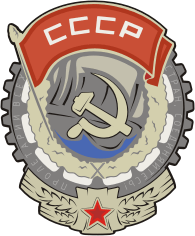 ГРАДОСТРОИТЕЛЬСТВА И ИНВЕСТИЦИОННОГО РАЗВИТИЯ«ГИПРОГОР»Заказчик: Администрация Сосновоборского городского округа Ленинградской областиМуниципальный контракт на выполнение работ для муниципальных нужд№ 21/17 от «19» сентября 2017г.РаботЫ по выполнению проектно-изыскательских работ территории муниципального образования Сосновоборский городской округ Ленинградской области,ТОМ IМАТЕРИАЛЫ ПО ОБОСНОВАНИЮ ВНЕСЕНИЯ ИЗМЕНЕНИЙ В ГЕНЕРАЛЬНЫЙ ПЛАН МУНИЦИПАЛЬНОГО ОБРАЗОВАНИЯ СОСНОВОБОРСКИЙ ГОРОДСКОЙ ОКРУГ ЛЕНИНГРАДСКОЙ ОБЛАСТИМОСКВА 2018ОАО «РОССИЙСКИЙ ИНСТИТУТГРАДОСТРОИТЕЛЬСТВА И ИНВЕСТИЦИОННОГО РАЗВИТИЯ«ГИПРОГОР»Заказчик: Администрация Сосновоборского городского округа Ленинградской областиМуниципальный контракт на выполнение работ для муниципальных нужд№ 21/17 от «19» сентября 2017г.РаботЫ по выполнению проектно-изыскательских работ территории муниципального образования Сосновоборский городской округ Ленинградской области,ТОМ IМАТЕРИАЛЫ ПО ОБОСНОВАНИЮ ВНЕСЕНИЯ ИЗМЕНЕНИЙ В ГЕНЕРАЛЬНЫЙ ПЛАН МУНИЦИПАЛЬНОГО ОБРАЗОВАНИЯ СОСНОВОБОРСКИЙ ГОРОДСКОЙ ОКРУГ ЛЕНИНГРАДСКОЙ ОБЛАСТИГенеральный директор										 М.Ю. ГрудининРуководитель проекта							   Н.А.НиколаевскаяМОСКВА-2018 Состав графических материалов генерального плана:Авторский коллективОглавлениеСостав графических материалов генерального плана:	31.	ОБЩИЕ ПОЛОЖЕНИЯ	102.	АНАЛИЗ ИСПОЛЬЗОВАНИЯ ТЕРРИТОРИИ МУНИЦИПАЛЬНОГО ОБРАЗОВАНИЯ, возможных направлений развития и прогнозируемых ограничений ее использования (комплексный градостроительный анализ)	132.1. Основные сведения о территории. Краткая историческая справка. Этапы градостроительного развития	132.2. Топографо-геодезическая изученность территории	152.3. Сведения об учтенных документах территориального планирования, планах и программах комплексного социально-экономического развития муниципального образования	162.4. Развитие Сосновоборского городского округа в системе Санкт-Петербургской агломерации	202.5. Анализ реализации предыдущей градостроительной документации	262.6. Природные условия и ресурсы	272.6.1. Климатические условия	272.6.2. Геологические условия	292.6.3 Гидрогеологические условия	302.6.4. Гидрография и ресурсы поверхностных вод	312.6.5. Опасные геологические явления и процессы	322.6.6. Характеристика минерально-сырьевой базы	332.6.7. Почвенные ресурсы	342.6.8. Лесные ресурсы	342.6.9. Характеристика растительного и животного мира	362.6.10. Особо охраняемые природные территории	382.6.11. Радиационное состояние приземного слоя атмосферы	382.7. Объекты культурного наследия	392.8. Современное использование территории. Земельный фонд	422.8.1 Современное использование территории	422.8.2. Земельный фонд	442.8.3. Проектные предложения по изменению границ муниципального образования и границы населенного пункта	462.9. Социально-экономическая ситуация	462.9.1. Население	462.9.2. Экономическая база	512.9.3. Жилищный фонд	542.9.4. Учреждения и предприятия обслуживания населения	572.10.	Транспортная инфраструктура	622.10.1. Внешний транспорт	622.10.2. Городские улицы и дороги	642.11. Инженерная инфраструктура	672.11.1 Водоснабжение	672.11.2 Водоотведение	692.11.3 Электроснабжение	702.11.4 Теплоснабжение	712.11.5 Газоснабжение	742.11.6 Связь	752.12.	Состояние окружающей среды	762.13. Зоны с особыми условиями территорий	852.14. Выводы комплексной оценки территории. Проблемы развития территории города. Основные направления территориального развития городского поселения	902.15. Варианты территориального развития городского округа	983. ПРОЕКТНЫЕ ПРЕДЛОЖЕНИЯ. ОБОСНОВАНИЕ ВЫБРАННОГО ВАРИАНТА РАЗМЕЩЕНИЯ ОБЪЕКТОВ МЕСТНОГО ЗНАЧЕНИЯ ГОРОДСКОГО ОКРУГА, ВОЗМОЖНЫХ НАПРАВЛЕНИЙ РАЗВИТИЯ ТЕРРИТОРИЙ	1003.1. Развитие планировочной структуры.	100Функциональное зонирование территории	100Функциональное зонирование территории	1023.2. Социально-экономические предпосылки градостроительного развития муниципального образования	1033.2.1. Концепция социально-экономического развития	1033.2.2. Прогноз перспективной численности населения	1053.2.3 Расчет объемов, структуры и территории нового жилищного строительства	1063.2.4. Развитие объектов обслуживания	1083.2.4.1. Образование	1083.2.4.2. Здравоохранение	1163.2.4.3. Физическая культура и спорт	1173.2.4.4. Культура	1223.2.4.5. Объекты для работы с детьми и молодежью	1233.2.4.6. Объекты торговли	1243.2.4.7. Объекты бытового обслуживания, общественного питания, гостиницы, многофункциональные центры предоставления государственных и муниципальных услуг	1243.2.4.8. Объекты в области социальной защиты	1253.2.4.9. Объекты в области организации ритуальных услуг и содержания мест захоронения	1273.3. Охрана объектов культурного наследия	1283.4. Охрана окружающей среды. Санитарная очистка территории	1293.5. Развитие транспортной инфраструктуры	1313.5.1. Внешний транспорт	1313.5.2. Городская улично-дорожная сеть, городской транспорт	1353.6. Развитие инженерной инфраструктуры	1473.6.1. Электроснабжение	1473.6.2 Теплоснабжение	1503.6.3 Газоснабжение	1563.6.4 Водоснабжение	1583.6.5 Водоотведение	1633.6.6 Связь	165ТЕХНИКО-ЭКОНОМИЧЕСКИЕ ПОКАЗАТЕЛИ	168ПРИЛОЖЕНИЯ	171Приложение 1	171Приложение 2-1	176Приложение 2-2	177Приложение 3	183Приложение 4	189Приложение 5.	191Приложение 6.	193Приложение 7.	194СПИСОК ИСПОЛЬЗОВАННЫХ СОКРАЩЕНИЙОБЩИЕ ПОЛОЖЕНИЯРабота по выполнению проектно-изыскательских работ территории муниципального образования Сосновоборский городской округ Ленинградской области выполняется ОАО «Гипрогор» на основании Муниципального контракта № 21/17 от 19.09.2017по заказу администрации Сосновоборского городского округа Ленинградской области.Основание для выполнения работ по разработке проекта внесения изменений в Генеральный план муниципального образования Сосновоборский городской округ Ленинградской области -постановление администрации муниципального образования Сосновоборский городской округ Ленинградской области от 09.12.2015 № 3137 (с изменениями от 28.03.2016 №721) «О принятии решения по подготовке проекта внесения изменений в Генеральный план и Правила землепользования и застройки муниципального образования Сосновоборский городской округ Ленинградской области.Подготовка проекта внесения изменений в Генеральный план муниципального образования Сосновоборский городской округ Ленинградской области выполняется для решения следующих основных задач:изучение современного использования территории муниципального образования Сосновоборский городской округ Ленинградской области, его социально-экономического развития, природно-ресурсного потенциала, уровня обеспеченности социальной, транспортной и инженерной инфраструктурой, состояния окружающей среды, сложившегося землепользования и т.д., определение характера и масштаба ограничений и проблем, влияющих на развитие муниципального образования;проведение комплексного анализа положений действующего Генерального плана муниципального образования Сосновоборский городской округ Ленинградской области;уточнение границ функциональных и территориальных зон с учетом документов (сведений) государственного кадастра недвижимости при условии обеспечения прав и законных интересов физических и юридических лиц, а также правообладателей земельных участков и объектов капитального строительства;разработка научно-обоснованной концепции пространственной организации территории муниципального образования Сосновоборский городской округ Ленинградской области, обеспечивающей создание необходимых условий для формирования благоприятной среды жизнедеятельности граждан и развития производства;разработка предложений по формированию комплексного рекреационного каркаса, поддержанию эффективного функционирования системы озеленения Сосновоборского городского округа, развитию территориально доступных общественных пространств, при условии максимального сохранения природных лесных массивов;обеспечение экологической безопасности городской среды и повышение устойчивости природного комплекса города Сосновый Бор;создание условий для привлечения инвестиций, в том числе путем предоставления возможности выбора наиболее эффективных видов разрешенного использования земельных участков и объектов капитального строительства;анализ обеспеченности территории Сосновоборского городского округа объектами социальной инфраструктуры (детские сады, школы, поликлиники), учреждениями культуры и спорта и т.д. При необходимости подготовка предложений по приведению обеспеченности в нормативное состояние согласно требованиям действующего законодательства;установление направлений развития социальной, транспортной и инженерной инфраструктур;определение территорий перспективного жилищного строительства (в том числе жилья экономического класса, а также индивидуальной жилой застройки в целях обеспечения льготных категорий граждан);подготовка предложений, исходя из потребностей, выявленных в ходе анализа, по определению мест хранения транспортных средств, в том числе для организации платных парковок;подготовка предложений по благоустройству городских территорий;определение существующих и перспективных инженерных нагрузок, мест размещения объектов инженерной инфраструктуры (электро-, тепло-, газо-, водоснабжения и водоотведения), а также границ охранных и санитарно-защитных зон;определение оптимального соотношения и размещения функциональных и территориальных зон, обеспечивающих повышение эффективности использования территории, с учетом совокупности социальных, экономических и экологических факторов, общественных, жилых и производственных функций;уточнение границ зон с особыми условиями использования территорий;реализация рекомендаций межведомственной градостроительной комиссии и комиссии по землепользованию и застройке по вопросам внесения изменений в Генеральный план муниципального образования Сосновоборский городской округ Ленинградской области;анализ поступивших предложений от физических и юридических лиц по внесению изменений в Генеральный план муниципального образования Сосновоборский городской округ Ленинградской области;разработка предложений по установлению границ территорий объектов культурного наследия и зон охраны данных объектов;подготовка материалов по размещению планируемых объектов местного значения на территории муниципального образования Сосновоборский городской округ Ленинградской области с указанием радиусов их обслуживания;разработка предложений по инженерной подготовке застроенных и подлежащих застройке территорий муниципального образования Сосновоборский городской округ Ленинградской области;разработка предложений по совершенствованию системы санитарной очистки территории, определению мест для сбора, вывоза, утилизации и переработки бытовых и промышленных отходов, а также площадок для размещения снежных отвалов;приведение в единообразие наименования, состав и обозначения функциональных и территориальных зон;упорядочивание перечня видов разрешенного использования земельных участков и объектов капитального строительства согласно типологии объектов, применяемой в технических регламентах, с учетом Приказа Минэкономразвития России от 01.09.2014 N 540 (ред. от 30.09.2015) "Об утверждении классификатора видов разрешенного использования земельных участков" (зарегистрировано в Минюсте России 08.09.2014 N 33995), в целях эффективного использования земельных ресурсов на территории муниципального образования Сосновоборский городской округ Ленинградской области, а также качественного формирования кадастровой оценки земельных участков;установление применительно к каждой территориальной зоне основных видов разрешенного использования, условно разрешенных видов использования и вспомогательных видов разрешенного использования земельных участков и объектов капитального строительства;установление предельных (минимальных и (или) максимальных) размеров земельных участков и предельных параметров применительно ко всем видам разрешенного строительства, реконструкции объектов капитального строительства с учетом специфики вида территориальной зоны, в соответствии с нормативами и стандартами, установленными уполномоченными органами в целях обеспечения безопасности жизнедеятельности и здоровья людей, надежности и пожарной безопасности зданий и сооружений, охраны окружающей среды, объектов культурного наследия, иными обязательными требованиями;детализация положений Генерального плана муниципального образования Сосновоборский городской округ Ленинградской области на основании разработанной и утвержденной градостроительной документации, и иных утвержденных документов о планировке, межевании и застройке территории муниципального образования Сосновоборский городской округ Ленинградской области;устранение противоречий между Генеральным планом и Правилами землепользования и застройки муниципального образования Сосновоборский городской округ Ленинградской области;корректировка Генерального плана муниципального образования Сосновоборский городской округ Ленинградской области согласно утвержденным документам территориального планирования Российской Федерации и Ленинградской области, а также с учетом региональных нормативов градостроительного проектирования Ленинградской области;внесение изменений в документы территориального планирования и градостроительного зонирования муниципального образования Сосновоборский городской округ Ленинградской области для обеспечения устойчивого развития территории, ее рационального использования, сохранения качества окружающей природной среды, комплексного решения архитектурно-планировочных, экономических, экологических и иных сопутствующих проблем, модернизации инженерной, транспортной и социальной инфраструктур, совершенствования порядка регулирования землепользования и застройки, создания благоприятных условий жизнедеятельности и повышения качества жизни населения, принимая во внимание интересы граждан и их объединений;приведение Генерального плана в соответствие с действующим законодательством, в том числе с учётом требований Приказа Минэкономразвития России от 07.12.2016 N 793 "Об утверждении Требований к описанию и отображению в документах территориального планирования объектов федерального значения, объектов регионального значения, объектов местного значения" (зарегистрировано в Минюсте России 09.01.2017 N 45101), Постановления Правительства Ленинградской области от 22.03.2012 N 83 (ред. от 26.08.2016) "Об утверждении Региональных нормативов градостроительного проектирования Ленинградской области".АНАЛИЗ ИСПОЛЬЗОВАНИЯ ТЕРРИТОРИИ МУНИЦИПАЛЬНОГО ОБРАЗОВАНИЯ, возможных направлений развития и прогнозируемых ограничений ее использования (комплексный градостроительный анализ)Основные сведения о территории. Краткая историческая справка. Этапы градостроительного развитияВ соответствии с Уставом муниципального образования Сосновоборский городской округ Ленинградской области:муниципальное образование Сосновоборский городской округ Ленинградской области в соответствии с областным законом Ленинградской области «Об установлении границ муниципального образования Сосновоборский городской округ»– Муниципальное образование Сосновоборский городской округ Ленинградской области.Сокращенное наименование муниципального образования – Сосновоборский городской округ;границы городского округа, в которых осуществляется местное самоуправление, определены областным законом Ленинградской области от 15 июня 2010 года N 32-оз "Об административно-территориальном устройстве Ленинградской области и порядке его применения.Сосновоборский городской округ — муниципальное образование, расположенное на юго-западе Ленинградской области, на берегу Копорской губы Финского залива в 35 км к западу от границы города федерального значения Санкт-Петербург.В состав территории муниципального образования Сосновоборский городской округ входит один населенный пункт, который служит административным центром. Бывшие отдельные населенные пункты Калище, Липово, Ракопежи, Смольнинский, Ручьи, Устье в настоящее время являются микрорайонами города.Общая площадь территории муниципального образования Сосновоборский городской округ Ленинградской области — 8841,52 га, из них:земли населенных пунктов —8050,05 га;земли лесного фонда — 788,72 га;земли промышленности, энергетики, транспорта, связи, радиовещания, телевидения, информатики, земли для обеспечения космической деятельности, земли обороны, безопасности и земли иного специального назначения— 2,75 га.Численность населения муниципального образования Сосновоборский городской округ Ленинградской области (по данным на 01.10.2017) —62,8 тыс. чел.Общая площадь садово-дачных объединений, расположенных на территории муниципального образования Сосновоборский городской округ Ленинградской области, составляет 1106,12 га.Северная планировочная часть города Сосновый Бор является основным селитебным районом города.Южная планировочная часть города представляет собой основную промышленную зону, в которой расположены главные производственные и научно-производственные площадки.На территории муниципального образования Сосновоборский городской округ расположены следующие предприятия и объекты, являющиеся потенциальными источниками возникновения чрезвычайных ситуаций техногенного характера:филиал АО «Концерн Росэнергоатом» «Ленинградская атомная станция (ЛАЭС)» — действующая атомная электростанция (далее по тексту ЛАЭС);федеральное государственное унитарное предприятие «Научно-исследовательский технологический институт имени А.П.Александрова» — центр испытаний ядерных энергетических установок;филиал «Северо-западный территориальный округ «Федеральное государственное унитарное предприятие «Предприятие по обращению с радиоактивными отходами РосРАО» (Ленинградское отделение).Рекреационные зоны на территории муниципального образования представлены: «Приморский парком», парком «Белые пески», рекреационными зонами вдоль Финского залива, р. Коваши, оз. Калищенское, зонами пляжей (мкр.Липово, мкр.Ручьи, мкр.Устье) и т.д.На территории муниципального образования Сосновоборский городской округ Ленинградской области имеет место особая экологическая ситуация, связанная с наличием ЛАЭС на территории города и строительством новых блоков ЛАЭС-2.Краткая историческая справка. В 1958-м году рядом с деревнями Устье и Калище появляется пос. Сосновый Бор. Его жители - рабочие завода металлоконструкций (машиностроительного завода).Рабочий поселок Сосновый Бор Ломоносовского района Ленинградской областибыл преобразован в город областного подчинения Указом Президиума Верховного Совета РСФСР от 19 апреля 1973 года.В 1961 году вводится в эксплуатацию Ленспецкомбинат «Радон» - региональный многоцелевой комплекс сбора, переработки и долговременного хранения радиоактивных отходов.В 1962-ом начинается строительство филиала Института атомной энергии им. И.В.Курчатова – Научно-исследовательского технологического института им. А.П.Александрова. На его базе создается Северо-Западный научно-промышленный центр атомной энергетики.В 1966-ом создается Северное управление строительства, идет активное строительство ЛАЭС - флагмана атомной энергетики и г. Соснового Бора.В 1971 году организуется отдел комплексного проектирования Всероссийского научно-исследовательского и проектного института энергетической технологии, позже Сосновоборский государственный проектно-изыскательский институт ВНИПИЭТ (далее по тексту ВНИПИЭТ).А 19 апреля 1973 года одноименный рабочий поселок преобразуется в город областного подчинения.22 декабря 1973 года состоялся энергетический пуск первого блока Ленинградской АЭС. ЛАЭС состоит из четырех блоков типа РБМК-1000. Установленная мощность станции – 4000 МВт. Проектная выработка – 28 миллиардов кВтч в год.В 1992 г. в городе атомщиков создается Холдинг «Концерн ТИТАН-2», ставший впоследствии самым крупным объединением строительно-монтажных предприятий Северо-Запада России.1996 г. принят первый Устав г. Сосновый Бор и проведены первые выборы главы города.В 2007 г. начато строительство замещающих мощностей ЛАЭС.Основные этапы градостроительного развития. Первый Генеральный план города Сосновый Бор был разработан в 1964 году на 20 тыс. жителей. Но быстрые темпы роста численности населения привели к необходимости уже через 5 лет (в 1969 году) разработать второй Генеральный план на 50 тыс. чел. К январю . количество жителей города достигло почти 50 тыс. чел., т. е. величины, предусмотренной Генеральным планом на . Поэтому предприятию «п/я А-7631» была поручена корректировка Генерального плана на 2000 год (1 очередь – 1995 год), которая и была выполнена с расчетным населением 85 тыс. чел., в т. ч. на 1 очередь 70 тыс. чел.Отличительная особенность города Сосновый Бор – город строился в соответствии с проектно-планировочной документацией – генеральными планами, проектами детальной планировки и проектами застройки. В планировочной структуре и застройке города Сосновый Бор четко выдерживалась концепция деление города на селитебную и производственную зоны. Город, как и планировалось, поэтапно осваивал кварталы и микрорайоны жилой зоны, параллельно строились обслуживающие объекты, формировалась застройка основных улиц и центральной общественной зоны.Город Сосновый Бор, как и другие новые города при крупных энергетических объектах Советского Союза, строился на основе лучших принципов архитектуры и градостроительства XX в. Основными принципами, заложенными и реализованными при строительстве города Сосновый Бор, были:формирование гуманного масштабного человеку характера городской среды;гармоничное включение участков соснового леса на дюнном рельефе в структуру жилой среды;использование живописного характера планировки – при трассировке улиц учтена необходимость сохранения наиболее ценных участков лесной растительности.В целом реализованы идеи по формированию главного общественного центра города по ул. Ленинградской и созданию сети объектов обслуживания в составе микрорайонов.В застройке города появились малоэтажные жилые здания, построен квартал индивидуальных домов с участками в северной части жилой зоны, что не было предусмотрено в предыдущих проектах. Значительный спрос населения г. Сосновый Бор на участки для индивидуального строительства носит устойчивый характер. В связи с этим, ведется выборочное индивидуальное жилищное строительство в микрорайонах Устье, Ручьи, Липово, Ракопежи, в восточной части города. В восточной части города появились крупные массивы садоводческих участков, которые, также, по существу, представляют собой малоэтажные фрагменты городского образования.Развитие транспортной инфраструктуры происходило также в соответствии с градостроительной документацией, но значительно отставало по времени от запланированного в проектах.В Генеральном плане . на расчетный срок (.) предлагалась организация дополнительного подземного источника водоснабжения. До настоящего времени вопрос не решен. Не организованы зоны санитарной охраны II и III поясов существующего источника водоснабжения. Реализован только ряд мероприятий по сетям и сооружениям водопровода, обеспечивающих жизнедеятельность города.В Генеральном плане . на расчетный срок (.) предусматривалось доведение производительности КОС до 40 тыс. м3/сут, что и было реализовано.В процессе реализации Генерального плана . закончено строительство подстанции 110/10 кВ № 503.Развитие системы теплоснабжения города осуществлялось в соответствии с основными положениями соответствующего раздела Генерального плана .За период реализации Генерального плана . было построено значительное количество дренажно-ливневых коллекторов. В настоящее время очистные сооружения дождевого стока отсутствуют.Топографо-геодезическая изученность территорииДля выполнения работ по подготовке документации по проекту внесения изменений в Генеральный план и Правила землепользования и застройки муниципального образования Сосновоборский городской округ Ленинградской области от администрации Сосновоборского городского округа были получены следующие картографические материалы:топографическая основа масштаба 1:10 000, в формате MapInfo.Топографическая основа выполнена ООО Центр «Севзапгеоинформ» в ., гриф «для открытого использования», система высот – Балтийская, система координат – СК- 64;топографическая основа масштаба 1:2000, в формате MapInfo. Топографическая основа выполнена ФГУП «Северо-западный региональный производственный центр информации и маркшейдерии центра «Севзапгеоинформ» в ., в местной системе координат.топографическаяоснова масштаба 1:500, в формате MapInfo. Топографическая основа выполненаООО «Спецпроект» в 2006 г. с грифом «Для служебного пользования», система координат местная СК-64, система высот Балтийская.Сведения об учтенных документах территориального планирования, планах и программах комплексного социально-экономического развития муниципального образованияТаблица 2.3-1Сведения о документах территориального планирования, планах и программах развития федерального и регионального значения, местного значения муниципального районаТаблица 2.3.2Сведения о программах развития Сосновоборского городского округаРазвитие Сосновоборского городского округа в системе Санкт-Петербургской агломерацииМуниципальное образование Сосновоборский городской округ Ленинградской области (далее по тексту Сосновоборский городской округ, городской округ) имеет благоприятное экономико-географическое положение на экономической карте Российской Федерации. Городской округ находится на территории Ленинградской области, динамично развивающегося субъекта Российской Федерации, в 35 км к западу от границ г. Санкт-Петербурга и в  к востоку от границы Европейского Союза.Сосновоборский городской округ является энергетической базой Ленинградской области, ведущая роль принадлежит атомной энергетике.Сосновоборский городской округ имеет развитое пассажирское, грузовое железнодорожное и автомобильное транспортное сообщение, а также морские причалы для небольших судов, использующиеся для доставки крупногабаритного оборудования морским путем.Важной составляющей экономико-географического положения является близость г. Санкт-Петербург, одного из крупнейших промышленных, транспортных, научно-образовательных, культурных, туристских и управленческих центров России.Рисунок № 2.4-1 Доля Сосновоборского городского округа в Ленинградской области в 2016 году по основным показателямИсточник - Управление Федеральной службы государственной статистики по г. Санкт-Петербургу и Ленинградской области, администрация Сосновоборского городского округа.Экономико-географическое положение городского округа дает ему возможность успешного развития, степень и темпы которого во многом зависят от внешних социально-экономических условий.В настоящее время в Российской Федерации ведется активное изучение территорий и тенденций развития городских агломераций, в том числе, Санкт-Петербургской агломерации. В профессиональном градостроительном сообществе дискутируются методические подходы к определению границ, численности населения и других параметров агломераций, изучению, планированию и прогнозированию их развития.Санкт-Петербургская моноцентрическая агломерация – система населенных пунктов, входящих в состав города федерального значения Санкт-Петербурга и прилегающей к нему части территории Ленинградской области, объединенных в единое целое интенсивными хозяйственными, трудовыми, транспортными, научно-образовательными, бытовыми, культурными, рекреационными и иными связями, а также общими системами транспортной и энергетической инфраструктур. Предполагаемая граница агломерации проходит по конечным пунктам массовых маятниковых миграций.Территории Ленинградской области, примыкающие к Санкт-Петербургу, включают: Всеволожский, Ломоносовский, Гатчинский и Тосненский муниципальные районы полностью, городской округ Сосновый Бор, а также 3 южных поселения Выборгского муниципального района, 7 северо-восточных поселений Волосовского муниципального района, Кировский муниципальный район без Назиевского, Шумского и Суховского поселений, а также Сосновское сельское поселение Приозерского муниципального района.Одной из ключевых особенностей Санкт-Петербургской агломерации является то, что она формируется на территории двух субъектов РФ.В 2014 году разработана по заказу Правительства Ленинградской области «Концепция комплексного развития территорий Ленинградской области, прилегающих к границам Санкт-Петербурга». Документ направлен на повышение управляемости агломерационных процессов, происходящих вокруг Северной столицы. Одна из главных задач этого документа– повышение степени кооперации между двумя субъектами федерации. В основе концепции лежит сценарий «умеренного роста» агломерации (учитывающего бюджетные возможности Ленинградской области).В 2016 году на основании Государственного контракта №11/2588 от 14.10.2016, заключенного между Комитетом по архитектуре и градостроительству Ленинградской области и ООО НПИ «ЭНКО» была выполнена работа по подготовке вариантов пространственного развития территорий Ленинградской области, прилегающих к г. Санкт-Петербургу.В границы территории вошли (частично или полностью) 8 муниципальных районов Ленинградской области (Всеволожский, Кировский, Гатчинский, Тосненский, Ломоносовский, Приозерский, Выборгский, Волосовский) и в их составе 84 городских и сельских поселений, а также Сосновоборский городской округ.Общая площадь рассматриваемой территории Ленинградской области 15672,5 кв.км (19 % от площади Ленинградской области); численность населения на 2016 год - 996,1 тысяч человек (56 % от численности населения Ленинградской области). Анализ градостроительного развития территорий Ленинградской области, прилегающих к Санкт-Петербургу:исторически основное развитие было сконцентрировано в южном и юго-западном направлении от Санкт-Петербурга, исходя, прежде всего, из естественно природных предпосылок;в советское время вектор развития переместился на север и северо-восток, этот процесс объективно связан с принятыми направлениями развития Ленинграда.Следует отметить роль г. Санкт-Петербурга - Ленинградской области как одного из опорных узлов зоны интенсивной урбанизации страны, формирующейся в европейской части Российской Федерации. Вследствие этого решения по развитию рассматриваемой зоны имеют важное и стратегическое и градостроительное значение.В пространственном развитии территории, ООО НПИ «ЭНКО» предложена схема макрозонирования агломерации и даны предложения по специализации макрозон. Выделены следующие принципиальные макрозоны (макрорайоны), отличающиеся функционально-планировочной спецификой, природно-историческими условиями формирования и интенсивностью использования территорий: ядро агломерации – исторический центр и плотно застроенные районы г. Санкт-Петербурга;рекреационные и исторические прибрежные зоны Санкт-Петербурга, дворцово-парковые ансамбли, курорты;зоны контролируемой урбанизации (территории Ленинградской области, примыкающие к Санкт-Петербургу и по основным радиальным транспортным направлениям);«Невский коридор» – рекреационно-природоохранная ось агломерации с особым режимом градостроительной деятельностибуферные и эколого-компенсаторные территории («зеленые клинья»);многофункциональные территориально-планировочные зоны (системы):Гатчинская историко-культурная, туристическая и научно-инновационная зонаВолховская историко-культурная и производственная зонаКингисеппско-Усть-Лужская транспортно-производственная и рекреационная зонаСосновоборская научно-производственная зонаВыборгская транспортно-производственная, историко-культурная и туристическая зонаПриморско-Высоцкая транспортно-производственная и рекреационно-природоохранная зонаПрибрежная (юг Финского залива) рекреационно-природоохранная зона;природно-рекреационные системы;аграрно-рекреационные зоны:Волосовская аграрно-рекреационная зона;Ломоносовская аграрно-природоохранная зона.прочие многофункциональные территориально-планировочные зоны на периферии агломерации.Первый пояс агломерации с главными центрами: Сертолово, Всеволожск, Гатчина, Кировск, Тосно, а также формирующаяся «локальная конурбация» Бугры-Мурино.Второй пояс агломерации главных центров «дальнего» (перспективного) пояса агломерации – Сосновый Бор, Кингисепп, Луга, Любань, Кириши, Волхов, Выборг, Приозерск.В соответствии с региональными нормативами градостроительногопроектирования, на территории Ленинградской области выделены зоны интенсивной и умеренной урбанизации. Принимая во внимание указанное зонирование, материалы документов территориального планирования муниципальных образований, территориальное распределение реализуемых инвестиционных проектов, схемой территориального планирования Ленинградской области предусматривается опережающее развитие и инфраструктурное обеспечение зоны интенсивной урбанизации по отношению к остальной территории региона.В зоне интенсивной урбанизации, к которой относится большая часть площади агломерации, выделяются территории опережающего градостроительного развития. В соответствии с решениями схемы территориального планирования Ленинградской области на территории Санкт-Петербургской агломерации планируется организация следующих зон опережающего градостроительного развития:Всеволожская;Колтушская;Кудровская;Кузьмоловская;Сертоловская;Лемболовская;Гореловская;Русско-Высоцкая;Горбунковская; Гатчинская;Коммунарская;Тосненская;Тельмановская;Любанская;Кировская;Мгинская;Сосновоборская.Перечень территорий опережающего градостроительного развития определяется объективными предпосылками социально-экономического развития Ленинградской области, документами территориального планирования муниципальных образований. Всего в зоне урбанизации проживает порядка 80 % от населения Ленинградской области. Здесь сосредоточен почти весь производственный потенциал региона. Территории, не вошедшие в перечень территорий опережающего градостроительного развития, относятся к зонам размещения объектов капитального строительства местного (районного) значения. Далее справочно приведены иллюстрации из состава «Совместного градостроительного развития Санкт-Петербурга и территории Ленинградской области».Рисунок № 2.4-2 Совместное градостроительное развитие Санкт-Петербурга и территории Ленинградской области (Комитет по архитектуре и градостроительству Ленинградской области, 2017 г.)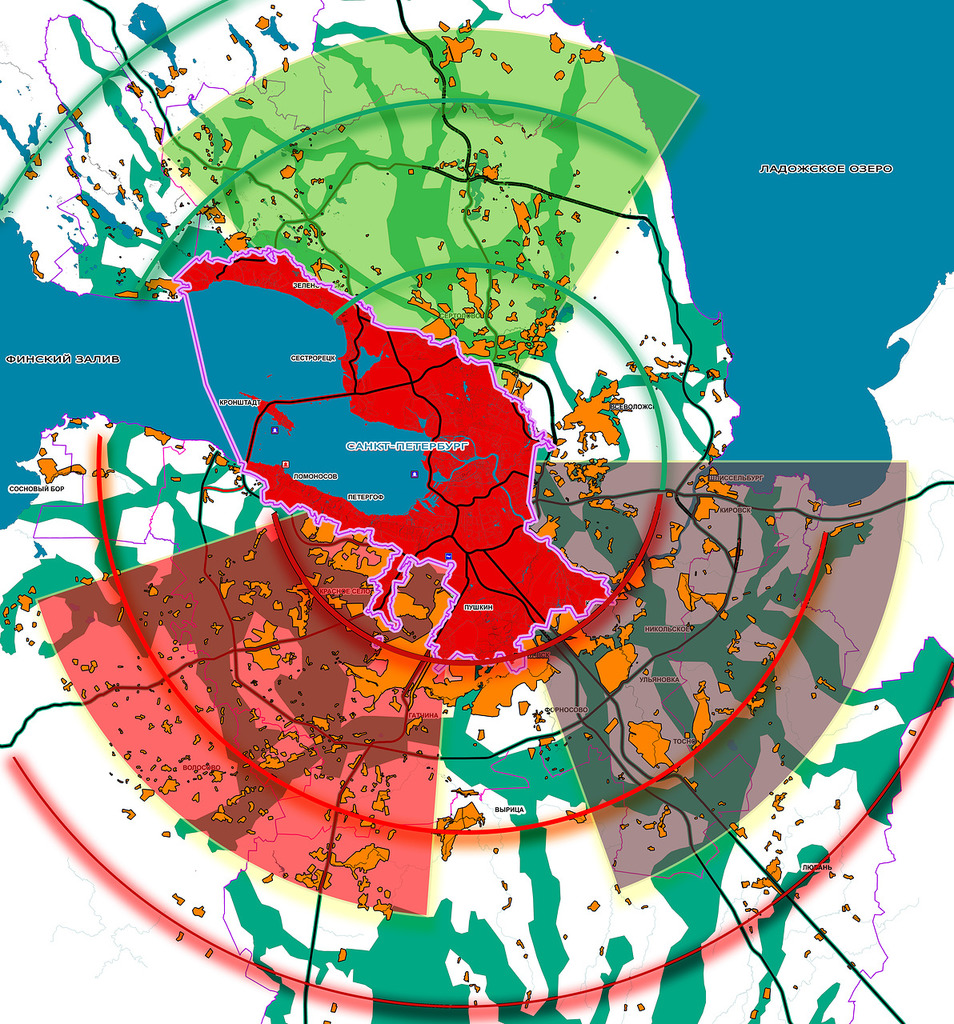 Рисунок № 2.4-3Схема проектной численности населения в зоне агломерации Санкт-Петербурга и Ленинградской области(Комитет по архитектуре и градостроительству Ленинградской области, 2017 г.)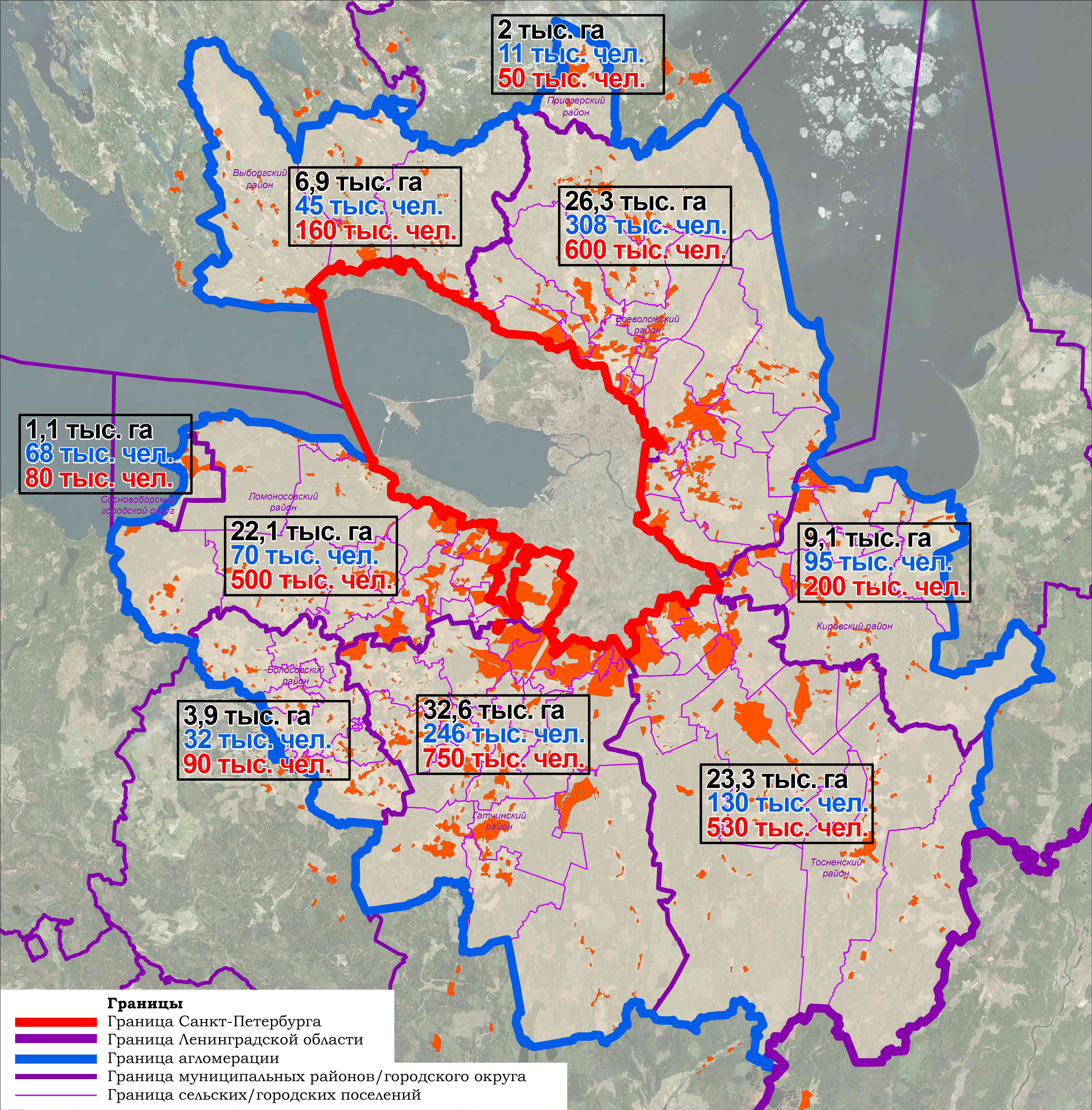 Анализ реализации предыдущей градостроительной документацииРасчетный срок действующего генерального плана муниципального образования Сосновоборский городской округ Ленинградской области – 2030 год, I очередь – 2020 год. В таблице 2.5. -1 представлено сравнение планируемых показателей, рассчитанных методом интерполяции, с фактическими значениями.Численность населения, в том числе занятого в экономике, незначительно меньше прогнозных значений.Фактические объемы нового жилищного строительства меньше прогнозируемых в 2,4 раза, с чем связаны низкие темпы роста жилищной обеспеченности населения.Обеспеченность населения объектами обслуживания в большинстве случаев значительно меньше прогнозируемых. В течение I очереди предлагалось строительство 10-ти объектов, в настоящее время построено 2 объекта (стадион и торговый центр), а также торговый центр на месте предлагаемого досугово-развлекательного центра.Таблица № 2.5-1Реализация генерального планаПриродные условия и ресурсы2.6.1. Климатические условияСогласно СНиП 23-01-99 «Строительная климатология» территория Сосновоборского городского округа относится к климатическому району II В. Климат умеренно–континентальный, с продолжительно умеренно–холодной зимой, умеренно–теплым и влажным летом, отличается значительным количеством осадков. Ведущим климатообразующим фактором является циркуляция воздушных масс. Зимой преобладают юго-западные ветры, несущие воздух атлантического и континентального происхождения. Летом преобладают ветры западные и северо-западные. Вхождения атлантических воздушных масс, обычно, сопровождаются ветреной пасмурной погодой, относительно теплой зимой и сравнительно прохладным летом. Относительная влажность во все месяцы высокая, составляет 72-86%. Наименьшая отмечается в мае – 72%, наибольшая в январе – 86%. Суточный ход относительной влажности заметно выражен только в теплый период, амплитуда колебаний достигает 20-25%. В холодный период относительная влажность в течение суток практически не меняется, колебания не превышают 5%. Число дней с относительной влажностью в течение суток 80% составляет в среднем 150 дней, с относительной влажностью 30% и менее – 10 суток. Таблица 2.6.1-1Температурный режимСреднегодовая температура воздуха по району составляет +4,0 ºС наиболее холодного периода - 13 ºС, наиболее теплого +22 ºС. Продолжительность периода с положительными температурами воздуха 226 дней.Влажность воздуха. Средняя годовая абсолютная влажность воздуха составляет 7,8 гПа, относительная - 80 %.Наибольших значений среднемесячная абсолютная влажность воздуха достигает в июле и составляет 14,8 гПа. Наименьшие значения наблюдаются в феврале - 3,2 гПа. Число дней с относительной влажностью в течение суток выше 80 % составляет в среднем 150 дней за год. Сухие дни, когда относительная влажность достигает 30 % и менее, в сумме за год составляют 10 дней.Осадки. В среднем, в году наблюдается 189 дней с атмосферными осадками. Данные представлены в табл. 2.6.1-2.Таблица 2.6.1-2Среднегодовое количество атмосферных осадков составляет 748мм/год, из которых 62% приходится на теплый период года (апрель – октябрь). По влажностным характеристикам район относится к зоне избыточного увлажнения. Высота снежного покрова в пределах 20-70 см. Глубина промерзания 1,2 м.Снежный покров в среднем держится 132 дня. Мощность снежного покрова невелика, максимальная высота составляет 60 см. По весу снегового покрова территория относится к 3 району, для которого нормативное значение веса снегового покрова на 1 м2 горизонтальной поверхности составляет 100кгс/ м2.Ветровой режим. Средняя годовая скорость ветра для района равна 4,1 м/с, максимальная 28 м/с, наибольшее превышение которой для данного района составляет 5 – 8 м/с.Таблица 2.6.1-3.Средние и максимальные скорости ветра по месяцамТаблица 2.6.1-4Повторяемость (в %) направления ветраТуманы. Повторяемость туманов 69 дней в году, продолжительность до 351 час/год, до 18 часов в месяц.Метеорологические характеристики и коэффициенты, определяющие условия рассеивания загрязняющих веществ в атмосфере данного района представлены в таблице 2.6.1-5.Таблица 2.6.1-5Температура воздуха. Средняя годовая температура воздуха в округе составляет плюс 4,0 °С. В годовом ходе температуры воздуха самым холодным месяцем является февраль (минус 7,8 °С), наиболее теплым - июль (плюс 16,7 °С).Абсолютный минимум наблюдался в январе и составил минус 37,7 °С. Минимальная температура воздуха, повторяемостью 1 раз в 10000 лет составляет минус 45,6 °С. Средняя минимальная температура воздуха приходится на февраль и равна минус 11,6 °С.Продолжительность периода с температурой ≤ 0 °С составляет 139 дней в году, с температурой ≤ 8 °С - 220 дней (средняя температура этого периода равна минус 1,8 °С).Абсолютный максимум температуры зафиксирован в июле на отметке плюс 33 °С. Максимальная температура воздуха повторяемостью 1 раз в 10000 лет составляет плюс 38,3 °С. Средняя максимальная температура воздуха приходится на июль и составляет плюс 22,0 °С.Температура воздуха обеспеченностью 0,95 % составляет плюс 20,5 °С, обеспеченностью 0,99 % составляет плюс 24,6 °С. Средняя суточная амплитуда колебаний температуры июля, как наиболее теплого месяца, составляет 8,2 °С.Метели. Метели в рассматриваемом округе наблюдаются с декабря по март, реже бывают в ноябре и апреле, но возможны в сентябре и мае (1 раз в 40 лет).В среднем в году наблюдается 26 дней с метелью, наибольшее число равно 52 дням.Средняя продолжительность метели в день с метелью составляет 7,4 часа.Грозы. В среднем за год отмечается 18 дней с грозой. Число дней с грозой - величина очень изменчивая и за год может составлять от 3 дней до 32 дней.Грозы в основном отмечаются с мая по сентябрь, реже отмечаются в апреле и октябре; 1 раз в 20 лет, возможны в декабре.Средняя продолжительность грозы в день с грозой составляет 1,8 часа. Средняя суммарная продолжительность гроз за год составляет 36 ч.Град. За год наблюдается в среднем 1,6 дня с градом. Наибольшее число дней с градом составляет 6 дней.Гололедно-изморозевые отложения. Обледенение проводов происходит в период с октября по апрель, реже отмечается в сентябре и мае. В среднем за сезон наблюдается 24 дня с обледенением всех видов, наибольшее число достигало 55 дней. Из всех видов обледенения наиболее часто отмечается кристаллическая изморозь. В среднем за сезон с кристаллической изморозью бывает 14 дней. Наибольшее число дней с кристаллической изморозью за сезон составило 33 дня.Среднее за сезон число дней с гололёдом составляет 9 дней, наибольшее - 25 дней.Остальные виды обледенения встречаются сравнительно редко.Согласно СНиП 2.01.07-85* по толщине стенки гололёда рассматриваемая территория относится ко II району. Для этого района толщина стенки гололеда, в миллиметрах (превышаемая 1 раз в 5 лет), на элементах кругового сечения диаметром 10 мм, расположенных на высоте 10 м над поверхностью земли равна 5 мм.По данным наблюдений наибольшая толщина стенки гололеда составила 7 мм. В соответствии с НП-064-05, это явление относится к природному процессу II (второй) степени опасности и вызывает утяжеление конструкций сооружений.Средняя продолжительность гололедно-изморозевых явлений составляет 7-8 ч, максимальная 40 ч.По данным «Научно-прикладного справочника по климату СССР» на территории Ленинградской области гололед диаметром ≥ 25 мм и изморозь диаметром ≥ 35 мм не наблюдались.Атмосферное давление. Средняя многолетняя величина атмосферного давления составляет 1011,1 гПа. Максимальное среднемесячное давление воздуха - 1019,5 гПа приходится на февраль. Минимальное среднемесячное атмосферное давление - 1005,6 гПа наблюдается в декабре. Диапазон изменения атмосферного давления довольно большой, от 953,8 гПа (декабрь 1902 года) до 1064,3 гПа (январь 1907 года).2.6.2. Геологические условияГород Сосновый Бор расположен на северо-западе Русской платформы, в пределах Московской синеклизы на приморской низменности, которая сложена рыхлыми осадочными породами. Эта низменность тянется узкой полосой от устья Невы на запад вдоль южного берега Финского залива, несколько расширяясь в районе города.Рельеф территории представляет низменную равнину, с уклоном в северном направлении, в сторону Финского залива.Геологические процессы образования современного рельефа местности относятся к четвертичному периоду. Они были сильно изменены деятельностью ледника. Примерно 10 тысяч лет назад территория Ленинградской области была покрыта ледником, который, растаяв, образовал так называемое Иольдиево море. Оно занимало всю территорию современной Ленинградской области.Около 3,5 тысячи лет назад море отступило, произошло поднятие суши (которое продолжается и сейчас - не более  в столетие) и образовались современные формы рельефа. Они сформировались в основном под влиянием внешних сил: ледника, моря, изменений температурного режима и влажности, состава подстилающей поверхности и деятельности человека.Для моренно-ледникового рельефа местности характерны: камы - отдельные округлые холмы, образовавшиеся из мелкого песка, озы - гряды из грубого песка и гравия высотой 10-, вытянутые на несколько десятков метров, заросшие лесом, различных размеров валуны, которые можно встретить и в самом центре города.Вся западная часть г. Сосновый Бор отделена от Копорской губы непрерывной грядой дюн. Наиболее древние по образованию дюнные гряды находятся на расстоянии нескольких сотен метров, а то и километров, от береговой линии и лежат в основе прибрежных террас. Особенно близко они подходят к современной береговой черте в районе д. Керново.На территории округа есть месторождения песка, торфа, песчано-гравийной смеси, сапропеля, но в небольших объемах, без промышленной разработки.В пределах территории Соснового Бора встречаются запасы группы песков - железистые или охристые. Они имеют «ржавый» цвет различной интенсивности - от золотисто-желтого до коричневого. Железистые пески состоят из более крупных частиц диаметром до 2,0-. Встречается, но в меньших количествах, гравий. Менее чем пески распространены глины. Глины встречаются тоже разные - от желтых ленточных ледникового происхождения до морских сине-зеленых. Встречаются они лишь небольшими вкраплениями среди песков. Пески и глины можно добывать не только на суше, но и на мелководье залива.В пределах территории Соснового Бора встречается горючее полезное ископаемое - торф. В многочисленных понижениях скапливаются остатки отмерших растений: мхов, трав, кустарников и деревьев. Перемешанные с песком, они носят название «торфяной земли» и являются прекрасным средством улучшения плодородия почв. А в заброшенных карьерах, где постоянно присутствует хотя бы небольшой слой влаги, через несколько лет образуется тонкий (1-) слой киселеобразной массы - сапропель, который так же является прекрасным удобрением. В значительном количестве сапропель присутствует в Калищенском озере.2.6.3 Гидрогеологические условияГидрогеологические условия городского округа характеризуются развитием грунтовых и подземных вод.Первый водоносный горизонт вмещает грунтовые (безнапорные) воды. Он приурочен к четвертичному надморенному комплексу песков различного генезиса, включая верхнечетвертичные озерно-ледниковым отложения и техногенные «насыпные» пески. Установившийся уровень грунтовых вод на участке зафиксирован на глубине 0,4 - 2,0 м. Питание грунтовых вод осуществляется за счет инфильтрации атмосферных осадков.Относительный водоупор объединяет слабопроницаемые слои четвертичных пород (озерно-ледниковые ленточные глины, суглинки и супеси, моренные супеси и суглинки).Для одного из них он служит водоупорным основанием грунтового потока, для другого - определяет слабонапорный характер.Подземные воды второго водоносного горизонта связаны с нижнекембрийскими песками. Горизонт залегает на ляминаритовом водоупоре.Верхняя зона приурочена к пескам и слабосцементированным песчаникам. Подземные воды верхней зоны безнапорные (фиксируются на глубине вскрытия).Нижняя зона приурочена к мелкозернистым кварцевым песчаникам, которые перекрыты одновозрастным слоем глин. К песчаникам приурочен слабонапорный водоносный горизонт.Питание подземных вод происходит за счёт инфильтрации атмосферных осадков и перетекания вышележащих грунтовых вод.Подземные воды стабильно обладают слабой и средней степенью агрессивности по содержанию агрессивной углекислоты, бикарбонатной щелочности и показателю рН по отношению к бетонам нормальной проницаемости.Пьезометрические поверхности первого и второго водоносных горизонтов достаточно близки, хотя на отдельных участках может наблюдаться небольшой «разрыв» уровней воды.2.6.4. Гидрография и ресурсы поверхностных водКопорская губа Финского залива. Значительная часть городского округа располагается на берегу Копорской губы Финского залива Балтийского моря. Все реки рассматриваемой территории относятся к бассейну Балтийского моря. Берега залива преимущественно низменные, заболоченные. Прибрежная часть залива мелководная с песчаным или песчано-каменистым дном. Изобата  проходит в 2,5- от побережья.Рельеф дна залива и Копорской губы разнообразны: небольшие ровные участки чередуются с нагромождениями обломков скальных пород, впадинами и отмелями, протянувшимися на многие километры. Поэтому и глубина залива неодинакова: средняя , а есть отдельные впадины до , в районе Соснового Бора распространенные глубины 16-, с отдельными впадинами до 35-.В бухтах течение носит циркуляционный характер. Копорская губа характеризуется более солёными водами, чем другие прибрежные участки залива. Это обуславливает большие объёмы биомассы бентоса на глубинах менее 30-. Средняя скорость течения - 0,1-0,2 м/с. На систему постоянных течений большое влияние оказывают ветры, вызывающие изменение их направления и скоростей течения. Волновой режим залива характеризуется преобладанием волнений в 3 балла с высотой волны менее  (70-100 %), что создаёт благоприятные условия для судоходства и стоянки судов. Приливно-отливные колебания уровня воды в Копорской губе не превышают . Амплитуда сгонно-нагонных колебаний уровня достигает .Залив имеет благоприятный термический режим. Вода в июле-августе прогревается в открытой части до  –  у побережья до . Средняя месячная температура воды составляет  – , на юге до . В отдельные дни вода прогревается до 25 °C-. Согласно докладу «Об экологической ситуации в Ленинградской области» за . прозрачность воды в Копорской губе составила 2,7-, цвет воды от желтовато-зелёного до зеленовато-жёлтого.Продолжительность периода с температурой воды более  в среднем 50 дней. В сентябре начинается медленное охлаждение воды и к декабрю её температура достигает 2 °С-4 °С. Значительная часть залива зимой покрывается неподвижным льдом, в открытой глубоководной - дрейфующим. Общее число дней с ледовыми явлениями на северо-востоке – 140-180, юго-западе - менее 120.В Копорской губе встречаются 52 вида рыб – морские, проходные и разноводные. Ценными промысловыми видами являются: судак, салака, сиг, корюшка, лещ, окунь, плотва, сырть. Кроме того, Копорская губа используется для выращивания форели и осетра в садковом хозяйстве на подводящем и сбросном каналах II очереди ЛАЭС.Реки берут начало из карстовых источников, выходящих на поверхность в краевых частях Ордовикского плато.Водные объекты суши. Местная гидрографическая сеть относится к бассейну Финского залива. На рассматриваемой территории расположены водоёмы различных типов – ручьи, реки, временные и постоянные водоёмы со слабым стоком прудового и болотного типа, озёра. Согласно проекту Нормативов допустимого воздействия по бассейну реки Луга и рек бассейна Финского залива территория городского округа захватывает следующие водохозяйственные участки:Калищенское озеро;р. Коваши;р. Глуховка;р. Воронка.Имеются отдельные мелиоративные каналы.Калищенское озеро.Калищенское озеро расположено в восточной части муниципального образования Сосновоборский городской округ, в двух километрах от центра города. Озеро имеет круглую форму. Берега озера низменные, заболоченные, поросли тростником, рогозом, различными осоками, в нескольких метрах от уреза воды начинаются заросли ивняка и ольшаника. Котловина озера мелкая, имеет пологие, в основном торфяные склоны. Юго-восточный берег - песчаный. Максимальная глубина в центре котловины достигает . Средняя глубина - . Площадь озера - . Длина озера , ширина , объем воды . Озеро входит в единую гидрографическую сеть г. Сосновый Бор и его окрестностей. Оно связано ручьем с рекой Коваши и через реку с Финским заливом.Река Коваши своим нижним течением протекает по территории города. Образуется она слиянием двух рек: Черной и Рудицы (Врудица, Вярепель, Лопухинка). Длина реки , ширина до , площадь водосбора 505 км2. Цвет воды красно-бурый от наличия взвешенных частиц торфа. Вода богата солями железа и меди.На реке построены пруды, используемые для рыборазведения. Вода красно-бурая от наличия взвешенных частиц торфа, богата солями железа и меди.Река Воронка берет свое начало из болот и небольших карстовых озер южнее деревни Савольщина Ломоносовского района. Протекая по лесистой местности, она собирает множество ручейков и ключей и в полукилометре от устья, сливаясь с рекой Копоркой, впадает в Копорскую губу у деревни Керново. Длина реки 37 км, ширина от 3 до , глубина от 0,5 до . Русло реки извилистое, засорено камнями, поэтому река практически не замерзает зимой, лед образуется только в нижнем течении. Кроме этих рек в Финский залив и в Копорскую губу несут свои воды более десятка ручьев из прибрежных заболоченных участков и подземных источников, часть из которых летом пересыхает. Подземные воды на территории муниципального образования представлены немногочисленными выходами на поверхность в поймах рек слабоактивных ключей с минерализованной водой, в которой содержится, в основном, железисто-карбонатные соли: меди, кобальта, радона, бора, кальция и других элементов. В древности многие из этих ключей считались целебными.На территории муниципального образования значительные площади занимают болота. Самым большим является болото Саари-Суо (Большое болото), которое расположено к востоку от города. На территорию муниципального образования заходит небольшая часть Саари-Суо - Липовского болота, расположенного к югу от Горавалдайского озера.2.6.5. Опасные геологические явления и процессыСобытия геологического происхождения или результат деятельности геологических процессов, возникающих в земной коре под действием различных природных или геодинамических факторов, или их сочетаний, оказывающих или могущих оказать поражающие воздействия на людей, сельскохозяйственных животных и растения, объекты экономики и окружающую природную среду, считаются опасными геологическими явлениями (согласно ГОСТ Р 22.0.03-97).Ленинградская область относится в целом к сейсмически спокойным зонам, хотя слабые сейсмические толчки могут наблюдаться.Особенности климатических условий, рельефа и геологического строения территории Сосновоборского городского округа обусловили отсутствие таких опасных геологических явлений и процессов как землетрясения, вулканические извержения, лавины, обвалы, сели.К территориям опасных геологических процессов и явлений относятся территории, подверженные воздействию чрезвычайных ситуаций природного характера: зоны проявления опасных геологических процессов, в том числе эрозионные процессы, делювиальный смыв, овражная, водная и ветровая эрозия, оползни, затопление пойменных территорий паводковыми водами 1 % обеспеченности, переувлажнения грунтов.На территории Сосновоборского городского округа имеют место следующие опасные геологические явления и процессы:оврагообразование. Эти процессы имеют ограниченное распространение и наблюдаются по склонам долин рек. Оврагообразование практически не наблюдается, т.к. слоны рек практически пологие и реки имеют широкое дно;вероятность подтопления площадок в понижениях рельефа, при условии близкого залегания уровня грунтовых вод, наличия глинистых четвертичных отложений типа валунных суглинков;затопление расчетными паводками 1 % обеспеченности. В зону затопления паводками редкой повторяемости попадают пониженные участки рельефа в прибрежной части территории села. Освоение их потребует проведения мероприятий по защите от затопления.Согласно СНиП 42.13330.2016 «Градостроительство. Планировка и застройка городских и сельских поселений» в зонах с наибольшей степенью риска проявлений опасных природных процессов следует размещать парки, сады, открытые спортивные площадки и другие свободные от застройки элементы.На территории поселений с высоким уровнем стояния грунтовых вод, на заболоченных участках следует предусматривать понижение уровня грунтовых вод в зоне капитальной застройки путем устройства закрытых дренажей. На территориях усадебной застройки, стадионов, парков и других озелененных территорий общего пользования допускается открытая осушительная сеть.2.6.6. Характеристика минерально-сырьевой базыПо данным геологическим фондам Всероссийского научно-исследовательского геологического института им. А.П. Карпинского на территории городского округа расположены месторождения торфа, строительных песков, песчано-гравийных смесей, сапропеля, но в небольших объемах, без промышленной разработки.Торф – уникальное природное образование, представленное многокомпонентными органическими соединениями. Он может использоваться в сельском хозяйстве (для производства разнообразных удобрений, питательных смесей, кормовых добавок), в теплоэнергетике, для химической переработки в производстве сорбентов, активированных углей, торфяного кокса, торфяного воска, теплоизоляционных материалов и др.Пески являются самым востребованным нерудным материалом. Это сыпучий строительный материал, который необходим практически при всех строительно-ремонтных работах, используется для производства бетона, в частности для строительства дорог, для изготовления асфальтобетонных смесей, широко применяется в фильтрах и системах водоочистки, так же песок применяется в инженерных сооружениях в качестве дренажа и септика.Песчано-гравийный материал представляет собой смесь с содержанием гравия и песка, характеризуется наибольшей крупностью зерен гравия, составляющие песчано-гравийных материалов используют на предприятиях строительной индустрии. После фракционирования, дробления песчано-гравийные материалы применяют в строительном производстве, в качестве крупного заполнителя в бетонах и асфальтобетонах, для различных отсыпок, нивелировок, дамб, где не предъявляют строгих требований к качеству материала. Песок-отсев после дробления используют в строительных растворах, вместе с крупным заполнителем в тяжелых бетонах. Обогащенную песчано-гравийную смесь или гравий применяют в качестве балластных дорожных отсыпок, балластировки железнодорожных путей, фильтрационных экранов.2.6.7. Почвенные ресурсыВ соответствии с почвенно-географическим районированием Российской Федерации Почвенного института им. В.В. Докучаева территория городского округа относится к Балтийско-Ладожскому почвенному округу.Почвенный покров закономерно связан с описанными ранее рельефом и геоморфологией, в соответствии с которыми городской округ относится к Центральной таежно-лесной области, южно-таёжной подзоне подзолистых почв, прибалтийской провинции дерново-подзолистых почв.Из-за развития озерно-ледниковых песков, супесей, суглинков и глин, почвы здесь среднеподзолистые, растительность представлена в основном березами и сухими сосняками на песчаных возвышенных участках.Так же сильно распространены поверхностно-подзолистые и торфянисто-подзолисто-глееватые почвы. При освоении требуют сброса поверхностных вод, глубокого рыхления, известкования и регулярного внесения органических и минеральных удобрений.На основании данных о рельефе, геологии, литологическом составе и гидрогеологических условиях, на территории городского округа выделяются три инженерно-геологические группы благоприятности для градостроительного освоения.Территория благоприятная для строительства – к ней относится довольно большая часть земель городского округа. Это равнинная поверхность с залеганием уровня грунтовых вод на глубине более .Территория условно благоприятная для строительства – к данной категории относится примерно ¼ часть земель городского округа. Большая часть условно благоприятной для строительства территории расположена в восточной части. Здесь неблагоприятными факторами для застройки являются близкое к поверхности залегание грунтовых вод, наличие просадочных грунтов, а также слабовсхолмленная поверхность.Территории неблагоприятные для строительства – занимает ¼ часть территории городского округа, распространены повсеместно на территории городского округа. В данную группу входит территория побережья вдоль Финского залива, участки месторождений полезных ископаемых и участки с близким залеганием грунтовых вод.2.6.8. Лесные ресурсыВ соответствии с «Правилами создания, содержания и охраны зеленых насаждений на территории муниципального образования Сосновоборский городской округ Ленинградской области», утвержденными постановлением главы МО «Город Сосновый Бор», мэром от 19.12.2003 № 1159 (с изменениями, внесенными постановлением главы администрации Сосновоборского городского округа от 28.09.2007 № 910) зеленый фонд городского округа является составной частью природного комплекса города и включает в себя озелененные и лесные территории всех категорий и видов, образующих систему городского озеленения в пределах городской черты.Значительная часть зеленого фонда Сосновоборского городского округа, расположена в рекреационной зоне.Лесные ресурсы Сосновоборского городского округа ограничены по использованию, так как находятся в зоне наблюдения атомной станции.Лесохозяйственным регламентом для лесов, расположенных в границах городского округа, в соответствии со статьей 25 Лесного кодекса Российской Федерации разрешаются следующие виды использования лесов:осуществление рекреационной деятельности;осуществление научно-исследовательской, образовательной деятельности;заготовка пищевых лесных ресурсов для собственных нужд;использование лесов для заготовки пищевых лесных ресурсов и сбора лекарственных растений;осуществление религиозной деятельности;строительство, реконструкция, эксплуатация линий электропередачи, линий связи, дорог, трубопроводов и других линейных объектов допускается в случаях, определенных другими федеральными законами в соответствии с целевым назначением земель, на которых располагаются леса (часть 2 статьи 21 Лесного кодекса Российской Федерации);строительство и эксплуатация водохранилищ и иных искусственных объектов, а также гидротехнических сооружений и специализированных портов (допускается в случаях, определенных другими федеральными законами, в частности Градостроительным кодексом); заготовка древесины.На некоторые виды использования лесов может быть наложен запрет или ограничение в соответствии с государственными санитарно-эпидемиологическими правилами и нормативами (иначе – Санитарных правил), т. е. нормативных правовых актов, устанавливающих санитарно-эпидемиологические требования, несоблюдение которых создает угрозу жизни или здоровью человека.Не допускаются следующие виды использования лесов:заготовка живицы. Данный вид использования лесов возможен лишь в эксплуатационных лесах, основным назначением которых является заготовка древесины (часть 2 статьи 29 Лесного кодекса Российской Федерации);ведение охотничьего хозяйства;заготовка и сбор недревесных лесных ресурсов: пней, бересты, коры деревьев и кустарников, хвороста, веточного корма, еловой, пихтовой, сосновой лапы, елей и деревьев хвойных пород для новогодних праздников; выращивание лесных, плодовых, ягодных, декоративных растений, лекарственных растений (основание – ограничение в связи с наличием потенциально опасного объекта);создание лесных плантаций и их эксплуатация.Данные виды использования лесов несовместимы с целевым назначением лесов, расположенных в городской черте, выполняющих функции сохранения средообразующих, водоохранных, защитных, санитарно-гигиенических и иных полезных функций лесов.Использование лесов для выполнения работ по геологическому изучению недр для разработки месторождений полезных ископаемых исключается в рекреационной территориальной зоне.Леса могут использоваться для одной или нескольких целей, если иное не установлено Лесным кодексом Российской Федерации или другими федеральными законами.Индивидуальные предприниматели и юридические лица обязаны соблюдать законодательство Российской Федерации в области обеспечения санитарно-эпидемиологического благополучия населения (Санитарные правила) в соответствии с Федеральным законом от 30.03.1999 № 52 – ФЗ «О санитарно-эпидемиологическом благополучии населения».Таблица 2.6.1-6Виды разрешенного использования лесов2.6.9. Характеристика растительного и животного мираРастительность. Вдоль всей сухопутной границы города широким массивом тянутся хвойные и смешанные леса, среди которых преобладает европейская ель и сосна. В лесах Соснового Бора встречаются различные виды берез, ив, серая и черная ольха, осина. В подлесках в изобилии растут ягодные кустарники. В прирусловых участках речек, ручьев, стекающих по склону, распространены снытиевые ясеневые леса — северный предел основного ареала. Ясенники располагаются среди крапивных серо-ольшанников с участием неморальных видов. В древостое помимо ясеня активно участвуют другие широколиственные виды (липа, дуб, вяз, клён), распространена черёмуха. В кустарниковом ярусе преобладает орешник, жимолость.Такие леса отличаются разнообразием подлеска и травяного покрова. В травяно-кустарничниковом ярусе произрастают многие раноцветущие виды растений: волчеягодник обыкновенный, печёночница благородная, медуница лекарственная, присутствует сныть, купена многоцветковая, ландыш, встречается жимолость балтийская и такие охраняемые виды, как колокольчик широколистный и пролесник многолетний. Обильно семенное возобновление. На прилегающих к уступу суходольных лугах обычны горечавка крестообразная и башмачок настоящий. Редкий для Ленинградской области венерин башмачок, включён в ряд действующих Красных книг.Также в растительном покрове встречаются:2 вида растений, занесённых в Красную книгу Российской Федерации - наряда малая и рябина Теодора;12 видов относятся к категории растений, находящихся под угрозой вымирания;40 видов растений занесены в региональный список охраняемых растений Ленинградской области;96 видов подлежат охране согласно Красной книге стран Балтийского региона.В соответствии с частью 1 ст. 60 Федерального закона от 10 января 2002 года № 7-ФЗ «Об охране окружающей среды», растения, относящиеся к видам, занесённым в красные книги Российской Федерации и (или) субъекта Российской Федерации, повсеместно подлежат изъятию из хозяйственного использования. Запрещается деятельность, ведущая к сокращению численности этих растений и ухудшающая среду их обитания.Отдельно необходимо отметить, что непосредственно копоркой часто называют кипрей (иван-чай), распространённый в данной местности.Спектр лекарственных растений весьма широк, представлен не менее 100 видами и в целом типичен для Ленинградской области. Животный мир. Лесные массивы вокруг города, водоемы, болота позволяют сосуществовать многим видам животных. Среди них зайцы (русак и беляк), белки, бобры, ондатры и другие грызуны, такие хищники, как волк и лисица, рысь и медведь, енотовидная собака и даже горностай, выдра, барсук, лесной хорь, ласка, европейская и американская норки, водятся лоси, кабаны и косули. Есть и виды, занесенные в Красную книгу. В лесах Соснового Бора гнездятся 62 вида птиц. В окрестностях встречается гадюка обыкновенная. Живородящая ящерица распространена почти повсеместно. Уж обыкновенный и ящерица прыткая подлежат охране как регионально редкие виды. Веретеница обитает в смешанных лесах, в кустарниках, на лугах, обычно неподалеку от леса. Из земноводных есть травяная лягушка, обычная для этих мест, реже остромордая лягушка, серая жаба, обыкновенный и гребенчатый тритоны, совсем редко - лягушка прудовая.Наличие или отсутствие объектов животного мира, занесённых в Красную книгу Российской Федерации и Красную книгу природы Ленинградской области, может быть определено только при проведении натурного обследования.Около 65 видов рыб и круглоротых обитают в водных объектах. Ихтиофауна представлена двумя фаунистическими комплексами - морским и пресноводным, что обусловлено низкой солёностью залива и распреснённостью отдельных участков, наличием многочисленных холодноватых рек и ручьев. К морским видам относятся шпрот, сиговые (корюшка, ряпушка), морская форель (кумжа, таймень), осетровые, бычки и речная камбала, в прибрежных зарослях высшей водной растительности обитают судак, щука, окунь и др. частиковые виды. Негативное влияние на гидробионтов оказывает тепловое загрязнение Копорской губы сбросными водами Ленинградской АЭС. Это ведёт к смене ихтиофауны (замена ценных сиговых видов на сорные малоценные теплолюбивые). В реках и ручьях обитают минога и угорь, ручьевая форель, мелкий частик. Озера городского округа относятся к плотвичным и окунево-плотвичным.В соответствии с Федеральным законом от 24 апреля 1995 года № 52-ФЗ «О животном мире» (ред. от 03.07.2016 г.) любая деятельность, влекущая за собой изменение среды обитания объектов животного мира и ухудшение условий их размножения, нагула, отдыха и путей миграции, должна осуществляться с соблюдением требований, обеспечивающих охрану животного мира.В соответствии с Постановлением Правительства Российской Федерации от 13.08.1996 г. № 997 (ред. от 13.03.2008 г.) «Об утверждении Требований по предотвращению гибели объектов животного мира при осуществлении производственных процессов, а также при эксплуатации транспортных магистралей, трубопроводов, линий связи и электропередачи» при осуществлении градостроительной деятельности (территориальном планировании, градостроительном зонировании, планировке территории, архитектурно-строительном проектировании, строительстве, реконструкции, капитальном ремонте объектов капитального строительства) должны применяться меры по сохранению объектов животного мира, в том числе охотничьих ресурсов, и среды их обитания. При размещении, проектировании и строительстве аэродромов, железнодорожных, шоссейных, трубопроводных и других транспортных магистралей, линий электропередачи и связи, а также каналов, плотин и иных гидротехнических сооружений должны разрабатываться и осуществляться мероприятия, обеспечивающие сохранение путей миграции объектов животного мира и мест их постоянной концентрации, в том числе в период размножения и зимовки.2.6.10. Особо охраняемые природные территорииВ настоящее время на территории Сосновоборского городского округа отсутствуют особо охраняемые природные территории.2.6.11. Радиационное состояние приземного слоя атмосферыВ разделе использованы данные Радиационно-гигиенического паспорта за 2016 года.Фоновая мощность эквивалентной дозы в районе размещения ЛАЭС до начала ее строительства и эксплуатации первого энергоблока составляла 0,1 - 0,14 мкЗв/час, что является отправной точкой оценки воздействия радиационных факторов на окружающую среду.Площадка размещения КПО находится в пределах СЗЗ действующей ЛАЭС. Организация и проведение экологического контроля на ЛАЭС осуществляется в соответствии с нормативными требованиями. Экологический контроль на промплощадке, в СЗЗ и в ЗН проводится лабораториями радиационного и химического контроля.Радиационный мониторинг окружающей среды на территории вокруг ЛАЭС осуществляется автоматизированной системой контроля радиационной обстановки (АСКРО), которая ведет автоматический непрерывный контроль мощности амбиентного эквивалента дозы гамма-излучения. Система АСКРО является одним из средств противоаварийной готовности, обеспечивающих своевременное принятие мер защиты населения в случае повышения радиационного фона. В режиме реального времени происходит передача информации должностным лицам ЛАЭС, ОАО «Концерн Росэнергоатом», администрации города Сосновый Бор.Мощность дозы внешнего облучения. Гамма-фон в районе расположения ЛАЭС в 2016 году не отличался от значений предыдущих лет и находился на уровне фоновых значений, характерных для данной местности. Радиационный фон на местности в районе города Сосновый Бор составляет 0,10 - 0,14 мкЗв/ч (фон естественных радионуклидов).Колебания естественного фона 0,10 - 0,14 мкЗв/час не связаны с деятельностью ЛАЭС.Состояние воздушного бассейна. Для атомных станций установлены значения годовых допустимых выбросов радионуклидов (СП АС-03). Для ЛАЭС утверждены нормативы ПДВ радионуклидов в атмосферный воздух стационарными объектами, расположенными на территории ЛАЭС, и получено разрешение на выброс радиоактивных веществ № СЕ-ВРВ-101-009 на период по 01.12.2018. Соблюдение установленных допустимых выбросов гарантирует, что доза облучения лиц из критической группы населения за счет газоаэрозольных выбросов не превысит 10 мкЗв/год. Выбросы ЛАЭС в условиях нормальной эксплуатации не превышают нормативные величины.Превышений значений допустимых и контрольных выбросов радиоактивных газов и аэрозолей в атмосферу с вентиляционными выбросами ЛАЭС в . не отмечалось. Эффективность очистки в течение года была более 90 %.	Объекты культурного наследияК объектам культурного наследия (памятникам истории и культуры) народов Российской Федерации (далее - объекты культурного наследия) относятся объекты недвижимого имущества (включая объекты археологического наследия) и иные объекты с исторически связанными с ними территориями, произведениями живописи, скульптуры, декоративно-прикладного искусства, объектами науки и техники и иными предметами материальной культуры, возникшие в результате исторических событий, представляющие собой ценность с точки зрения истории, археологии, архитектуры, градостроительства, искусства, науки и техники, эстетики, этнологии или антропологии, социальной культуры и являющиеся свидетельством эпох и цивилизаций, подлинными источниками информации о зарождении и развитии культуры. По данным Комитета по культуре Ленинградской области на территории муниципального образования Сосновоборский городской округ Ленинградской области (далее - Сосновоборский городской округ, городской округ) расположены 13 объектов культурного наследия, в том числе 1 памятник истории федерального значения и 6 памятников истории регионального значения. Среди 5 выявленных объектов числятся 2 памятника архитектуры и градостроительства, 4 объекта археологического наследия. Объекты культурного наследия местного значения на территории городского округа отсутствуют. Фактически часть объектов культурного наследия, указанных в перечне Комитета по культуре Ленинградской области, располагается вне границ городского округа. За пределами Сосновоборского городского округа располагаются:Объект культурного наследия регионального значения «Братское захоронение советских воинов, погибших в 1919 г.».Объект культурного наследия регионального значения «Братское захоронение советских воинов, погибших в 1941-44 гг.».Объект культурного наследия регионального значения «Памятник (стена дома) на месте сожженной фашистами деревни».Выявленный объект культурного наследия «Поселение».Таким образом, на территории Сосновоборского городского округа фактически располагаются 4 объекта культурного наследия и 5 выявленных объектов культурного наследия.Перечень объектов культурного наследия приведен в Приложении 1.Территории объектов культурного наследияТерриторией объекта культурного наследия является территория, непосредственно занятая данным объектом культурного наследия и (или) связанная с ним исторически и функционально, являющаяся его неотъемлемой частью. Границы территории объекта культурного наследия, за исключением границ территории объекта археологического наследия, определяются проектом границ территории объекта культурного наследия на основании архивных документов, в том числе исторических поземельных планов, и научных исследований с учетом особенностей каждого объекта культурного наследия, включая степень его сохранности и этапы развития.Границы территории объекта археологического наследия определяются на основании археологических полевых работ.Границы территории объекта культурного наследия установлены только для объекта культурного наследия федерального значения Памятник «Берег мужественных» на "Ораниенбаумском пятачке" (приказ Комитета по культуре Ленинградской области № 36 от 5 сентября 2013 года «Об установлении границы территории объекта культурного наследия федерального значения «Ансамбль «Зеленый пояс Славы Ленинграда»: Памятник «Берег мужественных» на «Ораниенбаумском пятачке», Ломоносовский район, деревня Керново).Также установлены границы территории выявленного объекта культурного наследия Селище «Сосновый Бор-1 (Устье) (Ранний железный век – средневековье)».Зоны охраны объектов культурного наследияЗоны охраны объекта культурного наследия устанавливаются в целях обеспечения сохранности объекта культурного наследия.На территории, сопряженной с объектом культурного наследия, включенным в единый государственный реестр объектов культурного наследия (памятников истории и культуры) народов Российской Федерации, в его исторической среде может быть установлена одна или несколько зон охраны: Охранная зона - территория, в пределах которой в целях обеспечения сохранности объекта культурного наследия в его историческом ландшафтном окружении устанавливается особый режим использования земель, ограничивающий хозяйственную деятельность и запрещающий строительство, за исключением применения специальных мер, направленных на сохранение и регенерацию историко-градостроительной или природной среды объекта культурного наследия.Зона регулирования застройки и хозяйственной деятельности - территория, в пределах которой устанавливается режим использования земель, ограничивающий строительство и хозяйственную деятельность, определяются требования к реконструкции существующих зданий и сооружений.Зона охраняемого природного ландшафта - территория, в пределах которой устанавливается режим использования земель, запрещающий или ограничивающий хозяйственную деятельность, строительство и реконструкцию существующих зданий и сооружений в целях сохранения (регенерации) природного ландшафта, включая долины рек, водоемы, леса и открытые пространства, связанные композиционно с объектами культурного наследия.Состав зон охраны объектов культурного наследия определяется проектом зон охраны объектов культурного наследия, разрабатываемым исходя из материалов историко-культурных исследований, в которых обосновывается необходимость разработки проекта зон охраны в отношении одного объекта культурного наследия либо проекта объединенной зоны охраны объектов культурного наследия.На сегодняшний день для объектов культурного наследия на территории Сосновоборского городского округа зоны охраны не установлены.Защитные зоны объектов культурного наследияЗащитными зонами объектов культурного наследия являются территории, которые прилегают к памятникам и ансамблям и в границах, которых в целях обеспечения сохранности объектов культурного наследия и композиционно-видовых связей (панорам) запрещаются строительство объектов капитального строительства и их реконструкция, связанная с изменением их параметров (высоты, количества этажей, площади), за исключением строительства и реконструкции линейных объектов.В случае отсутствия утвержденных границ территории объекта культурного наследия, расположенного в границах населенного пункта, границы защитной зоны такого объекта устанавливаются на расстоянии 200 метров от линии внешней стены памятника либо от линии общего контура ансамбля, образуемого соединением внешних точек наиболее удаленных элементов ансамбля, включая парковую территорию. В случае отсутствия утвержденных границ территории объекта культурного наследия, расположенного вне границ населенного пункта, границы защитной зоны такого объекта устанавливаются на расстоянии 300 метров от линии внешней стены памятника либо от линии общего контура ансамбля, образуемого соединением внешних точек наиболее удаленных элементов ансамбля, включая парковую территорию.Защитные зоны не устанавливаются для объектов археологического наследия, некрополей, захоронений, расположенных в границах некрополей, произведений монументального искусства, а также памятников и ансамблей, расположенных в границах достопримечательного места.Защитная зона объекта культурного наследия прекращает существование со дня утверждения зон охраны такого объекта культурного наследия.Современное использование территории. Земельный фонд2.8.1 Современное использование территорииСосновоборский городской округ занимает особое место в градостроительной и архитектурной деятельности Ленинградской области. Муниципальному образованию всегда уделялось особое внимание как с точки зрения проектирования, так и с точки зрения реализации градостроительных планов, планировочных решений и благоустройства. В соответствии с Генеральным планом (разработчик институт ВНИПИЭТ) город с самого своего основания развивался по плану, поэтапно реализуя первоначальные планировочные решения. Одной из главных идей Генерального плана являлась идея гармоничного сочетания природы и архитектуры, ландшафта и городской планировки. В настоящее время, также отличительной особенностью территории Сосновоборского городского округа является живописная планировка, сохраняющая природу и высокий уровень благоустройства города в целом.На территории городского округа расположены 1082,97 га садово-дачных объединений.В настоящее время Сосновоборский городской округ имеет строгую и логичную планировочную структуру, сложившуюся еще в советское время и состоящую из двух крупных планировочных районов, разделенных между собой значительной по величине буферной защитной зоной:северная планировочная часть города является основным селитебным районом города, в котором расположен городской центр, жилые микрорайоны, парковые зоны и основные объекты обслуживания;южная планировочная часть города представляет собой основную промышленную зону, в которой расположены главные производственные и научно-производственные площадки города ("Ленинградский филиал" ФГУП "РосРАО", ФГУП «Научно-исследовательский технологический институт им. А.П. Александрова», Ленинградская атомная электростанция, АО «Концерн Титан-2» и др.).Пространственная среда города и ее главные элементы – застройка, улично-дорожная сеть, озелененные пространства и их взаимное сочетание и положение в ландшафте и внешней системе расселения рассматриваются, как важные составляющие потенциала города для его дальнейшего устойчивого развития.В процессе комплексного градостроительного анализа территории выявлены следующие характерные особенности застройки и архитектурно-планировочной организации территории Сосновоборского городского округа:селитебная территория города в настоящее время состоит из нескольких градостроительных образований: микрорайоны и кварталы в границах улиц Ленинградская, пр. Александра Невского, ул. Комсомольская, застройка микрорайонов Липово, Ручьи, Устье и т д.;центральная жилая макрозона в целом имеет компактный характер и состоит из кварталов и микрорайонов 5–12 этажных жилых домов с преимущественно встроенными учреждениями обслуживания;общественные зоны города формируются вдоль основных улиц – Ленинградской, Солнечной, 50 лет Октября, Красных Фортов. Многие обслуживающие объекты размещены в первых этажах жилых зданий. Продолжается формирование главного общественного центра в районе администрации городского округа. Больничный и учебный городки расположены в квартале между ул. Солнечной, Комсомольской, Космонавтов и Петра Великого;производственно-коммунальная зона вытянута вдоль побережья Финского залива, железной дороги и магистрали общегородского значения Копорское шоссе. В пределах коммунальной зоны имеются незначительные территориальные резервы;важным элементом планировочной структуры города являются парковые зоны и лесные массивы – «Приморский парк», парк «Белые пески», прибрежные зеленые зоны вдоль набережной Финского залива; лесные массивы, расположенные севернее и восточнее объездной дороги (спортивная зона у СКК «Энергетик», трасса биатлона, территория у оз. Калищинское), выполняющие рекреационные и средозащитные функции;в существующих границах Сосновоборского городского округа достаточно свободных территорий для градостроительного развития. Карта использования территории. Карта территорий объектов культурного наследия. Карта зон с особыми условиями использования территорий Сосновоборского городского округа представлена в М 1:10 000 и разработана в соответствии с требованиями Градостроительного кодекса и других нормативных документов Российской Федерации.При разработке Карты были использованы следующие исходные материалы:цифровые топографические основа в М 1:10 000, М 1:2 000 и М 1: 500;кадастровые планы территорий кварталов в границах муниципального образования Сосновоборский городской округ Ленинградской области;разработанная и утвержденная градостроительная документация по планировке, межеванию и застройке территорий муниципального образования Сосновоборский городской округ Ленинградской области (проекты планировки территорий, проекты межевания территорий, проекты организации и застройки территорий);адресный план муниципального образования Сосновоборский городской округ Ленинградской области;дежурный план города Сосновый Бор;цифровое космическое изображение;прочие имеющие цифровые и бумажные материалы по характеристике и использованию территории.Карта использования территории. Карта территорий объектов культурного наследия. Карта зон с особыми условиями использования территорий Сосновоборского городского округа разработана в цифровом виде и представляет собой ряд векторных слоев с необходимой атрибутивной информациейв соответствии с требованиями, установленными приказом Министерства экономического развития Российской Федерации от 07 декабря 2016 года № 793 «Об утверждении требований к описанию и отображению в документах территориального планирования объектов федерального значения, объектов регионального значения, объектов местного значения».Цифровая форма Карты позволяет получить качественную и количественную информацию о сложившемся использовании городских земель, решать текущие задачи по планируемому градостроительному развитию территории Сосновоборского городского округа, осуществлять градостроительный мониторинг.На Карте использования территории. Карта территорий объектов культурного наследия. Карта зон с особыми условиями использования территорий Сосновоборского городского округа отображены: граница муниципального образования, граница населенного пункта, граница земельных участков, поставленных на государственный кадастровый учет, объекты культурного наследия, функциональные зоны; зоны с особыми условиями использования территорий, объекты транспортной инфраструктуры.2.8.2. Земельный фондВ соответствии с Областным законом Ленинградской области от 15.06.2010 N 32-оз (ред. от 16.10.2017) "Об административно-территориальном устройстве Ленинградской области и порядке его изменения" (принят ЗС ЛО 26.05.2010).С состав Сосновоборского городского округа входит один населенный пункт город Сосновый Бор (административный центр).В соответствии с приложением 3 с Областного закона Ленинградской области от 15.06.2010 N 32-оз описание границ муниципальных образований Ленинградской области, описание границ Сосновоборского городского округа следующее:Точка 1 расположена на береговой линии Финского залива на пересечении западной и северной границ лесного квартала 10 Сосновоборского участкового лесничества Ломоносовского лесничества.От точки 1 до точки 4 по границе лесного квартала 10 Сосновоборского участкового лесничества Ломоносовского лесничества до границы полосы отвода автомобильной дороги федерального значения А-121, не пересекая ее.От точки 4 до точки 17 по границе полосы отвода автомобильной дороги федерального значения А-121.От точки 17 до точки 51, пересекая границу полосы отвода автомобильной дороги федерального значения А-121, по границам кварталов 7, 11, 20, 21, 29, 33 Сосновоборского участкового лесничества Ломоносовского лесничества.От точки 51 до точки 54 по линиям, последовательно соединяющим точки, до границы полосы отвода автомобильной дороги регионального значения Форт Красная Горка - Коваши - Сосновый Бор, не пересекая ее.От точки 54 до точки 69 по границе полосы отвода автомобильной дороги регионального значения Форт Красная Горка - Коваши - Сосновый Бор.От точки 69 до точки 92, пересекая границу полосы отвода автомобильной дороги регионального значения Форт Красная Горка - Коваши - Сосновый Бор, по линиям, последовательно соединяющим точки.От точки 92 до точки 143 по границам лесных кварталов 54, 64, 81, 99, 117, 116, 115, 114, 113, 112, 111, 132, 154, 176, 194 Сосновоборского участкового лесничества Ломоносовского лесничества до реки Воронка, не пересекая ее.От точки 143 до точки 299 по береговой линии реки Воронка.От точки 299 до точки 1, не пересекая реку Воронка, по береговой линии Финского залива.По данным действующих документов территориального планирования граница населенного пункта город Сосновый Бор совпадает с границей муниципального образования Сосновоборский городской округ по южной, восточной и западной границе. Северная граница населенного пункта город Сосновый Бор проходит по границе лесного фонда Сосновоборского участкового лесничества Ломоносовского лесничества.Земельный фонд Сосновоборского городского округа представлен тремя категориями – земли населенных пунктов, земли промышленности, энергетики, транспорта, связи, радиовещания, телевидения, информатики, земли для обеспечения космической деятельности, земли обороны, безопасности и земли иного специального назначения и земли лесного фонда.Таблица № 2.8.2-1Технико-экономические показатели с площадными характеристиками участков земель лесного фонда, земель населенных пунктов, земель промышленности и функционального зонирования территории, попадающих в границы городского округа2.8.3. Проектные предложения по изменению границ муниципального образования и границы населенного пунктаРуководствуясь разрабатываемым Генеральным планом Сосновоборского городского округа, не планируется изменение границы населенного пункта города Сосновый Бор и границы Сосновоборского городского округа. Таким образом, при проектных решениях на первую очередь и расчетный срок, перевод земель не осуществляется, возможно, лишь изменение вида разрешенного использования участков в составе земель населенных пунктов.2.9. Социально-экономическая ситуация2.9.1. НаселениеЧисленность населения муниципального образования Сосновоборский городской округ Ленинградской области (далее - Сосновоборский городской округ, городской округ) на начало 2017 года составила 68,0 тыс. чел., численность постоянно зарегистрированного населения на 05.10.2017 - 62,8 тыс. чел.Численность населения города Сосновый Бор быстро росла в период строительства атомной станции и к переписи 1979 году в городе насчитывалось 43 тыс. чел. После пуска станции на промышленную мощность темпы роста численности населения снизились, но не прекращались. В последние 15 лет численность населения стабилизировалась на уровне 66 – 68 тыс. чел. с тенденцией к незначительному росту. В целом рост численности населения свидетельствует об экономической устойчивости городского округа.Рисунок № 2.9.1-1 Динамика численности населения. Источник - Управление Федеральной службы государственной статистики по г. Санкт-Петербургу и Ленинградской областиДинамика численности населения определяется его естественным и миграционным движением.В последние годы, за исключением 2015 года, отмечается небольшая естественная убыль населения, рождаемость и смертность меняются незначительно. Среднее значение общего коэффициента рождаемости за последние 5 лет составляет 9,9 ‰, смертности – 10,6 ‰, естественной убыли – 0,7 ‰.Рисунок № 2.9.1-2 Естественное движение населения. Источник - Управление Федеральной службы государственной статистики по г. Санкт-Петербургу и Ленинградской областиАнализ возрастной структуры населения показывает значительный рост доли населения старше трудоспособного возраста (в 2 раза) при снижении доли лиц моложе трудоспособного возраста (на 19 %) по сравнению с соответствующими долями возрастных групп в 2000 году.Рисунок № 2.9.1-3Возрастная структура населения. Источник - Управление Федеральной службы государственной статистики по г. Санкт-Петербургу и Ленинградской областиПоловозрастная структура населения городского округа обуславливает вероятность дальнейшего сокращения доли лиц моложе трудоспособного возраста, доли женщин фертильного возраста, а также вероятность снижения в средне- и долгосрочной перспективе общего коэффициента рождаемости.Рисунок № 2.9.1-4 Половозрастная структура населения. Источник - АдминистрацияСосновоборского городского округаНесмотря на естественную убыль населения, численность населения городского округа увеличивается за счет миграционного притока. Процессы миграции традиционно более ярко выражены и сильнее изменяются во времени.Среднее количество прибывших на 1000 жителей за последние 5 лет составляет 48,0 ‰, выбывших – 44,2 ‰, миграционного притока – 3,8 ‰.Процессы миграции в городском округе определяются, в первую очередь, ситуацией на рынке труда и потребностями в рабочей силе основных предприятий.Рисунок № 2.9.1-5Миграционное движение населения. Источник - Управление Федеральной службы государственной статистики по г. Санкт-Петербургу и Ленинградской областиВлияние миграционного притока населения общую численность продемонстрировано на рисунке 2.6.1-6. В расчетах использованы базовые прогнозные параметры, применявшиеся Управлением Федеральной службы государственной статистики по г. Санкт-Петербургу и ленинградской области для определения предположительной численности населения Ленинградской области до 2035 года. Расчеты показывают, что в условиях отсутствия миграционного притока населения численность городского округа за 13 лет сократится на 10 %, а при сохранении существующего притока увеличится на 4 %.Рисунок № 2.9.1-6 Влияние миграционного движения на численность населения.Численность экономически активного населения на 01.01.2017 составила около 37,2 тыс. чел., в том числе занятого в экономике – около 34,1 тыс. чел*.Среднесписочная численность работников крупных и средних организаций за 2016 год составила 24,7 тыс. чел*.Наибольшее число занятых приходится на следующие виды экономической деятельности:Строительство.Производство и распределение электроэнергии, газа и воды.Операции с недвижимым имуществом, аренда и предоставление услуг.Рисунок № 2.9.1-7Структура занятости (без учета индивидуальных предпринимателей)Численность зарегистрированных безработных на начало 2017 года составила 127 человек (0,3 % от экономически активного населения)*.Городской банк вакансий на начало 2017 года насчитывал 1563 вакансии*.Объем маятниковой миграции в Санкт-Петербург оценочно составляет 3 тыс. чел*.2.9.2. Экономическая базаМуниципальное образование Сосновоборский городской округ Ленинградской области (далее по тексту Сосновоборский городской округ, городской округ) имеет благоприятное экономико-географическое положение на экономической карте Российской Федерации. Городской округ находится на территории Ленинградской области, динамично развивающегося субъекта Российской Федерации, в 35 км к западу от границ г. Санкт-Петербурга и в 110 км к востоку от границы Европейского Союза.Сосновоборский городской округ является энергетической базой Ленинградской области, ведущая роль принадлежит атомной энергетике.Сосновоборский городской округ имеет развитое пассажирское, грузовое железнодорожное и автомобильное транспортное сообщение, а также морские причалы для небольших судов, использующиеся для доставки крупногабаритного оборудования морским путем.Важной составляющей экономико-географического положения является близость г. Санкт-Петербурга, одного из крупнейших промышленных, транспортных, научно-образовательных, культурных, туристских и управленческих центров России.Рисунок № 2.9.2-1 Доля Сосновоборского городского округа в Ленинградской области в 2016 году по основным показателям. Источник - Управление Федеральной службы государственной статистики по г. Санкт-Петербургу и Ленинградской области, администрация Сосновоборского городского округа.Экономико-географическое положение городского округа дает ему возможность успешного развития, степень и темпы которого во многом зависят от внешних социально-экономических условий.Сосновоборский городской округ по итогам 2016 года занимает первое место среди районов Ленинградской области в ряде отраслей:По объему производства и распределения электроэнергии, газа и воды – 33,3 % объема производства в данной отрасли по Ленинградской области.По объему работ в строительстве – 21,7 % объема работ по Ленинградской области.По объему работ в науке – 47,8 % объема работ по Ленинградской области.По объему инвестиций в основной капитал – 18,9 % объема инвестиций по Ленинградской области.В структуре оборота крупных и средних предприятий в 2016 году 54 % занимает энергетика, 16 % - строительство, 12 % - торговля, 8 % - наука.Инвестиции в нефинансовые активы за 2016 год по крупным и средним организациям-инвесторам составили 44 млрд. 692 млн. руб. Первое место по объему инвестиций округу обеспечивает реализация крупных инвестиционных проектов по модернизации ЛАЭС и строительству новых энергоблоков, на которые приходится более 90 % общего объема инвестиций по округу.Рисунок № 2.9.2-2Структура оборота крупных и средних предприятий за 2016 годВ экономике городского округа преобладающей отраслью является атомная энергетика, крупнейшим предприятием - филиал ОАО «Концерна Росэнергоатом» «Ленинградская атомная станция» Существующие эксплуатационные мощности на сегодняшний день выработали свой ресурс, но за счет реконструкции и модернизации срок службы первого энергоблока продлен до 2018 года, а четвертого – ориентировочно до 2032 года.В настоящее время ведется строительство новой атомной станции в составе 4-х энергоблоков с реакторами нового типа. Пуск первого энергоблока разработан на 2018 год. Проектный срок службы новых энергоблоков составит до 50 лет.Помимо атомной станции в городе находятся также предприятия машиностроения, металлообработки, пищевой промышленности. Часть промышленных предприятий связана со сложным комплексом АЭС. Остальная промышленность обслуживает нужды города: строительные, ремонтные работы разного профиля, производство оборудования, пищевая промышленность и др.Объем отгруженных товаров собственного производства по основному виду деятельности промышленных предприятий за 2016 год составил 40 млрд. 62 млн. руб.Строительный комплекс представляют 10 крупных и средних строительных организаций, ряд организаций ведут строительные работы хозяйственным способом. Динамика объема работ в строительстве за ряд последних лет имеет отрицательную направленность, поскольку на строительстве новых энергоблоков ЛАЭС завершается основной объем строительных работ, осуществляется монтаж оборудования и пусконаладочные работы.Общий объем работ, выполненных по виду деятельности «строительство», за 2016 год по предварительным данным статистики составил 10 млрд. 263 млн. руб.Научно-производственный комплекс для городского округа играет важную роль. На территории Сосновоборского городского округа действуют три крупных организации, осуществляющих научные исследования и разработки, финансируемые в основном из федерального бюджета.Существующие научные учреждения прямо или косвенно связаны с атомной станцией. У городского округа есть все основания в дальнейшем усилить эту позицию за счет развития существующих и возникновения новых научно-производственных объектов.Объем продукции научных организаций за 2016 год по предварительным данным статистики составил 5410 млн. руб. Агропромышленный комплекс Сосновоборского городского округа представлен средним предприятием в производстве овощей в защищенном грунте и 2 малыми предприятиями в рыбоводстве.Объем сельскохозяйственного производства за 2016 год составил 478 млн. руб.Для диверсификации экономики важную роль для городского округа имеет потребительский рынок. По итогам 2016 года оборот розничной торговли по крупным и средним отчитывающимся организациям составил 5,6 млрд. руб. В структуре оборота розничной торговли преобладает доля продовольственных товаров, удельный вес которых составил 77%. Оборот предприятий общественного питания по итогам 2016 года составил 312,9 млн. руб.Объем платных услуг, оказанных населению крупными и средними организациями, составил в 2016 году 1,6 млрд. руб. Наиболее существенную долю в общем объеме платных услуг населению составляют жилищно-коммунальные услуги (47,5%), транспортные услуги (15,9%), услуги гостиниц и аналогичных средств размещения (13,1%), услуги медицинские (7,4%), системы образования (6,7%). Малое предпринимательство на территории Сосновоборского городского округа является одним из основных направлений повышения социальной стабильности, обеспечения экономического роста.На 01.01.2017 осуществляют деятельность 56 малых предприятий, 689 микропредприятий, 1435 индивидуальных предпринимателей.В целях анализа положения малого бизнеса администрация округа проводит мониторинг экономических показателей 400 малых и микропредприятий, не охватываемых официальной статистикой. В 2016 году на анализируемых средних, малых и микропредприятиях в целом произошло увеличение средней численности работников на 2 % и среднесписочной численности на 2,3 %.Обороты анализируемых средних, малых и микропредприятий в 2016 году составили 13,4 млрд. рублей.Крупные предприятия не производят серийную промышленную продукцию, в связи с этим спрос на продукцию малых предприятий с их стороны незначителен. В результате городской округ лидирует в Ленинградской области по концентрации крупного производства и отстает в развитии малого бизнеса.2.9.3. Жилищный фондОбщая площадь жилищного фонда Сосновоборского городского округа составляет 1463 тыс. кв. м, жилищная обеспеченность –21,5 кв. м/чел. Большую часть жилищного фонда составляют многоквартирные дома, доля индивидуальных домов в общей площади жилищного фонда не превышает 4 %.Жилищный фонд преимущественно построен после 1970 года. Доля жилищного фонда, построенного до 1970 года включительно, не превышает 12 %.Рисунок № 2.9.3-1Распределение жилищного фонда по году постройки. Источник - форма № 1 – жилфонд "Сведения о жилищном фонде по состоянию на 31 декабря 2016 года"Жилищный фонд представлен, в основном, многоэтажными (55 % от общей площади) и среднеэтажными (50 % от общей площади) домами. Доля малоэтажного жилищного фонда составляет около 5 % от общей площади. Рисунок № 2.9.3-2Распределение жилищного фонда по этажностиЖилищный фонд характеризуется крайне незначительным уровнем износа, около 95 % жилищного фонда имеет износ не более 30 %. Площадь ветхого жилищного фонда составляет 1,2 тыс. кв. м.Рисунок № 2.9.3-3Распределение жилищного фонда по износу. Источник - форма № 1 – жилфонд "Сведения о жилищном фонде по состоянию на 31 декабря 2016 года"За последние 10 лет средние объемы нового жилищного строительство составили 20,8 тыс. кв. м/год, в том числе индивидуальных домов – 3,1 тыс. кв. м/год.Рисунок № 2.9.3-4Ввод в действие жилых домов. Источник - Управление Федеральной службы государственной статистики по г. Санкт-Петербургу и Ленинградской областиКвартирография жилищного фонда представлена на рисунке 2.6.3-5. Около 42 % от общего числа квартир составляют двухкомнатные квартиры, по 27 % - однокомнатные и трехкомнатные. Средняя площадь однокомнатной квартиры (индивидуального дома) составляет 33 кв. м, двухкомнатной – 46,7 кв. м, трехкомнатной – 63,5 кв. м, четырехкомнатной и более – 120,4 кв. м.Рисунок № 2.9.3-5Распределение жилищного фонда по числу комнат. Источник - форма № 1 – жилфонд "Сведения о жилищном фонде по состоянию на 31 декабря 2016 года"Сложившаяся квартирография при модели «1 человек – 1 комната» определяет максимальную жилищную обеспеченность в существующем жилищном фонде на уровне 24,3 кв. м/чел. При расширенной модели для квартир с числом комнат не менее 3 «Число жителей = число комнат - 1» максимальная жилищная обеспеченность в существующем жилищном фонде составит не более 28,6 кв.м/чел.2.9.4. Учреждения и предприятия обслуживания населения2.9.4.1. ОбразованиеОбъекты федерального и регионального значения. На территории Сосновоборского городского округа по состоянию на 2017 год расположены объекты регионального значения: 3 филиала образовательных организаций высшего образования, профессиональная образовательная организация (ГАПОУ ЛО «Сосновоборский политехнический лицей») и общеобразовательная организация (ГКОУ ЛО «Сосновоборская школа, реализующая адаптированные образовательные программы»). Сосновоборский филиал ФГБОУ ВПО «Российская академия народного хозяйства и государственной службы при Президенте Российской Федерации» находится в стадии ликвидации.Общее число мест в образовательных организациях профессионального образования составляет 496 мест, нормативная потребность согласно РНГП – 1088 мест, нормативная обеспеченность – 46 %.Образовательные организации профессионального образования находятся в пределах нормативной территориальной транспортной доступности.Планируемые объекты федерального и регионального значения на территории городского округа отсутствуют.Объекты местного значения. На 01.07.2017 городская образовательная сеть включает: 9 муниципальных общеобразовательных организаций, 1 частную школу, 14 дошкольных образовательных организации, 5 организаций дополнительного образования. Дошкольные образовательные организацииНа 01.07.2017 дошкольные образовательные организации посещают 3569 человек, число мест – 4128. Охват детей в возрасте 1 – 6 лет услугами дошкольных образовательных организаций составляет 88 %.Нормативная потребность в дошкольных образовательных организациях согласно местным нормативам градостроительного проектирования Ленинградской области (далее – МНГП) составляет 4080 мест, нормативная обеспеченность – 101 %. За пределами нормативной территориальной доступности дошкольных образовательных организаций расположено 33 % жилищного фонда.На 06.10.2017 205 детей в возрасте от 1 года до 2 лет не имели места в дошкольных образовательных организациях. Очереди для детей в возрасте от 3 до 7 лет в Сосновоборском городском округе нет.С 01.09.2017 планируется открыть новые группы для детей раннего возраста в МБДОУ «Центр развития ребенка № 15», МБДОУ «Центр развития ребенка № 19».Согласно адресной инвестиционной программе выполняются проектно-изыскательские работы на строительство детского сада на 240 мест.В соответствии с утвержденной документацией по планировке территории предусмотрено размещение дошкольных образовательных организаций в северо-восточной части города на 50 мест, восточной части города – на 140 мест.Общеобразовательные организацииНа 01.07.2017 число обучающихся в общеобразовательных организациях составило 5737 человек, число мест – 10511. Нормативная потребность в общеобразовательных организациях согласно МНГП составляет 6188 мест, нормативная обеспеченность – 170 %.За пределами нормативной территориальной доступности общеобразовательных организаций I и II ступеней обучения расположено 27 % жилищного фонда, III ступени обучения – 15 %.В соответствии с утвержденной документацией по планировке территории в восточной части города предусмотрено размещение общеобразовательной организации на 100 мест (начальная школа).Организации дополнительного образованияВ организациях дополнительного образования, в том числе в школах искусств, занимаются 7248 ребенка, число мест – 2473.Нормативная потребность в организациях дополнительного образования согласно МНГП составляет 619 мест, нормативная обеспеченность – 400 %. За пределами нормативной территориальной доступности организаций дополнительного образования расположено 4 % жилищного фонда.Отдых детей в каникулярное времяВ летний период на базе образовательных учреждений организуются лагери для детей, в том числе трудовые оздоровительные лагери, лагери с дневным пребыванием, лагери спортивно-оздоровительной направленности. Часть детей отдыхает в выездных лагерях и в санаториях.Охват детей и подростков организованными формами отдыха в 2016 году составил 56,5 %от общего числа несовершеннолетних Сосновоборского городского округа.По данным Администрации Сосновоборского городского округа до 2025 года планируется реконструкция детского оздоровительного лагеря «Чайка» в микрорайоне Липово.2.9.4.2 ЗдравоохранениеОбъекты федерального и регионального значения. К объектам федерального значения на территории городского округа относятся Федеральное государственное бюджетное учреждение здравоохранения «Центральная медико-санитарная часть № 38 Федерального медико-биологического агентства» (в том числе филиал Федерального государственного бюджетного учреждения здравоохранения «Центр гигиены и эпидемиологии № 38 ФМБА России») и территориальный отдел Межрегионального управления №122 ФМБА России по г. Сосновый Бор Ленинградской области.В состав медико-санитарной части входят круглосуточный и дневной стационары на 436 коек, взрослая и детская поликлиники на 1092 посещений в смену, отделение скорой медицинской помощи на 10 автомобилей скорой помощи.Нормативная потребность в медицинских организациях, оказывающих услуги в амбулаторных условиях, согласно РНГП составляет 1258 посещений в смену, нормативная обеспеченность – 87 %.Нормативная потребность в медицинских организациях, оказывающих услуги в стационарных условиях, согласно РНГП составляет 476 коек, нормативная обеспеченность – 92 %.Нормативная потребность в медицинских организациях, оказывающих скорую медицинскую помощь, согласно РНГП составляет 7 автомобилей, нормативная обеспеченность – 143 %.Медицинские организации, оказывающие услуги в стационарных условиях и скорую медицинскую помощь, находятся в пределах нормативной территориальной транспортной доступности.За границами нормативной территориальной доступности государственных медицинских организаций, оказывающих услуги в амбулаторных условиях, расположено 66 % жилищного фонда. Также на территории городского округа расположены 9 негосударственных амбулаторно-поликлинических учреждений.Объекты местного значения. Нормируемые объекты здравоохранения в соответствии с РНГП относятся к объектам регионального значения. 2.9.4.3 Физическая культура и спортОбъекты федерального и регионального значения. В настоящее время объекты федерального и регионального значения в области физической культуры и спорта на территории городского округа отсутствуют.В соответствии со схемой территориального планирования Ленинградской области и государственной программой «Развитие физической культуры и спорта в Ленинградской области» планируется строительство спортивного комплекса волейбола регионального значения.Объекты местного значения. В настоящее время на территории Сосновоборского городского округа функционирует 128 спортивных объектов с единовременной пропускной способностью 2753 человек, в том числе:4 спортивных комплекса;2 детско-юношеские спортивные школы;36 спортивных залов;46 плоскостных спортивных сооружений;4 плавательных бассейна;2 лыжные базы;5 сооружений для стрелковых видов спорта;35 других спортивных сооружений.Численность занимающихся на 2016 год составила 20182 человек.Общая площадь спортивных залов составляет 10942 кв. м, площадь зеркала воды бассейнов 470 кв. м, площадь плоскостных спортивных сооружений 62404 кв. м.Нормативная потребность согласно МНГП в спортивных залах составляет 23800 кв. м, в бассейнах – 5100 кв. м зеркала воды, в плоскостных спортивных сооружениях – 132600 кв. м, нормативная обеспеченность – 46 %, 9 % и 47 % соответственно.Объекты спорта находятся в пределах нормативной территориальной доступности.По данным администрации Сосновоборского городского округа планируется строительство бассейна, крытого ледового катка, легкоатлетического стадиона, крытого физкультурно-оздоровительного комплекса.В соответствии с утвержденной документацией по планировке территории в восточной части города предусмотрено размещение спортивно-досугового центра и плоскостного спортивного сооружения.2.9.4.4. КультураОбъекты федерального и регионального значения. В настоящее время объекты федерального и регионального значения в области культуры на территории городского округа отсутствуют.Объекты местного значения. На территории городского округа по состоянию на 2017 год функционируют следующие учреждения в области культуры: МАУК «Дворец культуры «Строитель», МАУК «Сосновоборский парк культуры и отдыха», МАУК «Городской культурный центр «Арт-Карусель», МБУК «Центр развития личности «Гармония», МБУК «Городской Театральный Центр «Волшебный Фонарь», МАУК «Городской Танцевальный Центр», МБУК «Сосновоборский городской музей», МБУ «Сосновоборская городская публичная библиотека», а также 2 школы искусств в области дополнительного образования.Число зрительских мест в учреждениях клубного типа составляет 595 мест, число концертных организаций – 0 объектов, число кинозалов – 1 объект, число музеев – 2 объекта, число общедоступных библиотек – 4 объекта, число детских библиотек – 1 отдел.Нормативная потребность согласно МНГП в учреждениях клубного типа составляет 1020 посадочных мест, в концертных организациях – 408 посадочных мест, в кинозалах – 3 объекта, в музеях – 2 объекта, в библиотеках – 3 объекта, в детских библиотеках – 1 объект.Нормативная обеспеченность согласно МНГП в учреждениях клубного типа составляет 58 %, в концертных организациях – 0 %, в кинозалах – 33 %, в музеях – 100 %, в библиотеках – 133 %, в детской библиотеке – 100 %.Объекты культуры находятся в пределах нормативной территориальной доступности.В 2017 году строительство репетиционного (концертного) зала детской музыкально-хоровой школы «Балтика».2.6.4.5. Объекты для работы с детьми и молодежьюОбъекты федерального и регионального значения. В настоящее время объекты федерального и регионального значения в области молодежной политики на территории городского округа отсутствуют.Объекты местного значения. На территории городского округа деятельность в области молодежной политики осуществляет МАУ «Молодежный центр «Диалог» общей площадью более 300 кв. м. Доля молодежи, участвующей в различных формах самоорганизации, составляет 13,4 % от общего числа молодежи. Нормативная потребность согласно МНГП составляет 1700 кв. м площади учреждений.Таким образом, нормативная обеспеченность составляет 18 %.2.9.4.6. Объекты торговлиОбъекты федерального и регионального значения. В настоящее время объекты федерального и регионального значения в области торговли на территории городского округа отсутствуют.Объекты местного значения. На территории городского округа по состоянию на 01.07.2017 действуют 355 объектов розничной торговли, из которых 245 стационарных магазина, 109 нестационарных торговых объектов, 1 розничный универсальный рынок. Общая торговая площадь составила 56,6 тыс. кв.м., нормативная потребность согласно МНГП – 34,3 тыс. кв. м, нормативная обеспеченность – 165 %.Общая торговая площадь рынка составляет 499 кв. м, нормативная потребность согласно МНГП – 1632 кв. м, нормативная обеспеченность – 31 %.Объекты торговли находятся в пределах нормативной территориальной доступности.2.9.4.7. Объекты бытового обслуживания, общественного питания, гостиницыОбъекты федерального и регионального значения. В настоящее время объекты федерального и регионального значения на территории городского округа отсутствуют.Объекты местного значения. На 01.07.2017 сеть предприятий общественного питания насчитывает 88 объектов с общим числом посадочных мест 7506. Из общего количества предприятий общественного питания 63 объекта (72%) относятся к общедоступной сети с количеством посадочных мест 3234.Закрытая сеть включает объекты общественного питания при образовательных учреждениях на 1749 посадочных места, при промышленных предприятиях и других организациях – на 2523 посадочных места.На 01.07.2017 сеть предприятий бытового обслуживания включает 184 объекта. Характеристики, нормативная потребность в объектах бытового обслуживания, общественного питания, гостиницах согласно МНГП и нормативная обеспеченность указаны в таблице 2.9.4.7-1.Таблица 2.9.4.7-1 Обеспеченность объектами бытового обслуживания, общественного питания, гостиницами2.9.4.8. Объекты в области организации ритуальных услуг и содержания мест захороненияНа территории городского округа расположено 4 муниципальных общественных кладбища – закрытые в микрорайонах Устье и Липово, открытые – у рек Коваши и Воронка.Общая площадь территории кладбищ составляет 15,4 га, нормативная потребность согласно МНГП – 16,3 га, нормативная обеспеченность – 94 %.В настоящее время ведется строительство кладбища «Воронка-2» общей площадью 8,8 га.2.10.	Транспортная инфраструктураГород имеет благоприятное географическое положение, обеспечивающее устойчивые транспортные связи с ближайшими крупными городами, и позволяющее развивать все виды внешнего транспорта.Внешние связи городского округа с Санкт-Петербургом и населенными пунктами Ленинградской области осуществляются железнодорожным и автомобильным транспортом. Ближайший аэропорт Пулково располагается в 96 км на восток. Не смотря на прибережное расположение города, водное сообщение отсутствует.2.10.1. Внешний транспортЖелезнодорожные пути и транспортВдоль восточной границы города проходит пригородная однопутная железнодорожная линия Санкт-Петербург-Балтийский – Котлы. Участок Санкт-Петербург – Калище электрифицирован, участок Калище – Котлы с тепловозной тягой. По линии осуществляется пассажирское и грузовое движение. При этом пассажирское только по электрифицированному участку Санкт-Петербург Калище. Развитие участка Калище – Котлы затруднено в связи с её загруженностью в промышленной зоне. В настоящее время проходит разработка документации по планировки территории: "Подготовка проектной документации для внесения изменений в Схему территориального планирования РФ в области транспорта, проекта планировки территории, проекта межевания территории по объекту: "Реконструкция ж/д пути необщего пользования между станцией Калище Октябрьской ж/д и промышленной зоной Ленинградской АЭС – 2".На территории города расположена железнодорожная станция Калище – промежуточная, IV класса. Станция обслуживает пассажирские и грузовые перевозки, а также грузооборот предприятий и организаций города. Пассажирский вокзал размещается с западной стороны станции. Станцию с жилой застройкой города связывают Вокзальный проезд, Копорское шоссе, Ленинградская ул. К станции приходит ряд автобусных городских маршрутов и один маршрут до железнодорожного вокзала в городе Кингисепп. В городе имеется также пассажирская платформа . Пересечение железнодорожной линии Санкт-Петербург – Котлы с городской улично-дорожной сетью осуществляются в одном уровне – охраняемые переезды по ул. Набережной (автомобильная дорога Форт Красная Горка - Коваши - Сосновый Бор) и по Ракопежскому шоссе (автомобильная дорога Сосновый Бор – Глобицы). Неохраняемые железнодорожные переезды имеются также на пересечениях подъездных путей с улично-дорожной сетью.Автомобильный транспортК городскому округу подходят автомобильные дороги регионального значения общего пользования, по которым осуществляется автотранспортные связи с населенными пунктами области и с автомобильными дорогами федерального значения.Автомобильная дорога Санкт-Петербург – Ручьи (идентификационный номер 41 ОП РЗ 41А-007 – автодорога III технической категории, проходит через город по ул. Ленинградской и Копорскому шоссе. Технические параметры дороги: ширина земляного полотна , в т. ч. проезжей части . По ней осуществляются связи города с Санкт-Петербургом, населенными пунктами Южного побережья Финского залива в восточном направлении, портовым комплексом Усть-Луги и автомобильными дорогами общего пользования федерального значения:А-118 Кольцевая автомобильная дорога вокруг г. Санкт-Петербурга (идентификационный номер – 00 ОП ФЗ А-118);А-120 «Санкт-Петербургское южное полукольцо» Кировск – Мга – Гатчина – Большая Ижора (идентификационный номер – 00 ОП ФЗ А-120).А-180 «Нарва» Санкт-Петербург – граница с Эстонской Республикой (идентификационный номер – 00 ОП ФЗ А-180 (Е20, СНГ)) в западном направлении.Автомобильная дорога Форт Красная Горка - Коваши - Сосновый Бор (идентификационный номер 41 ОП РЗ 41К-137) – III – IV технической категории подходит к городу с востока и вливается в ул. Набережную. По ней осуществляются локальные транспортные связи с близлежащими населенными пунктами: Новое Калище, Коваши и др. Дорога служит дополнительным въездом в город с автомобильной дороги Санкт-Петербург – Ручьи.Автомобильная дорога Сосновый Бор – Глобицы (идентификационный номер 41 ОП РЗ 41К-136) - IV технической категории подходит к городу с юго-востока и вливается в Копорское шоссе. Дорога является подъездом к городу от автомобильной дороги Петергоф - Кейкино (41 ОП РЗ 41К-008).Кроме того, вблизи южной границы Сосновоборского городского округа к автомобильной дороге Санкт-Петербург – Ручьи примыкает автомобильная дорога Волосово – Гомонтово – Копорье – Керново (41 ОП РЗ 41К-014), по которой осуществляются транспортные связи с автомобильными дорогами Петергоф - Кейкино и «Нарва».Перечисленные автомобильные дороги имеют асфальтобетонное покрытие проезжих частей. Элементы поперечного профиля отдельных участков дорог не соответствуют присвоенной им технической категории, увеличился износ проезжих частей из-за роста интенсивности движения и грузоподъемности транспортных средств.В связи с отсутствием автодорожного обхода, ввод в город внешнего автомобильного движения, равно как и следование транзитного транспорта, осуществляется по городским, достаточно нагруженным магистральным улицам (Ленинградской, Набережной и Копорскому шоссе), повышая их загруженность и ухудшая экологические условия.На подходах к городу автомобильных дорог Санкт-Петербург – Ручьи и Форт Красная Горка - Коваши - Сосновый Бор имеется два капитальных транспортных моста через р. Воронка и р. Коваши. Пассажирские перевозкиЧерез железнодорожные вокзал и станцию проходят пассажирские поезда по направлению Санкт-Петербург (Балтийский вокзал) – Калище, 20 составов в день. Среднее время в пути 1 час 46 минут. Положение вокзала и платформы удобно по условиям сообщения с застроенными территориями, однако спрос на пассажирские перевозки уменьшается. Пассажиры выбирают более регулярные междугородные автобусные маршруты № 401, 402 «Сосновый Бор –Санкт-Петербург».Межмуниципальными автобусными маршрутами округ связан в основном с городами Санкт-Петербург и Ломоносов. Транспортные связи обслуживают два автотранспортных предприятия (Сосновоборское муниципальное унитарное предприятие «Автотранспортное» и ООО «АвтоТранспортное предприятие Барс 2»). На базе СМУП «АТ» имеется автостанция, но полноценный автовокзал отсутствует, не смотря на перешедший пассажиропоток с железнодорожного транспорта.В настоящее время действует 11 муниципальных маршрутов, обслуживающих также и внутригородские пассажирские перевозки. Кроме того, 2 межмуниципальных маршрута обеспечивают связи с населенными пунктами, расположенными за пределами Сосновоборского городского округа (Новое Калище и Систо-Палкино). Помимо муниципальных, заказными маршрутами обслуживаются пассажироперевозки между жилыми районами и предприятиями южной производственной зоны. Таким образом, работу практически всех муниципальных маршрутов автобусов можно рассматривать совместно с работой заказных автобусов. Подробнее работа городского автобусного транспорта приведена ниже (см. раздел «Улицы, дороги и городской транспорт», подраздел «Городской транспорт»). 2.10.2. Городские улицы и дорогиГородские улицы и дорогиХарактеристика сложившейся транспортной инфраструктуры города приведена на основании данных, полученных от следующих организаций:комитет по управлению жилищно-коммунальным хозяйством администрации Сосновоборского городского округа;СМУП «Автотранспортное»;комитет архитектуры, градостроительства и землепользования администрации Сосновоборского городского округа.Структура улично-дорожной сети, в целом по городу, представляет собой свободную планировочную схему. Основу улично-дорожной сети составляют магистральные улицы, по которым осуществляется пропуск массового пассажирского, грузового и интенсивных потоков легкового автотранспорта.Главные транспортные артерии: ул. Ленинградская – шос. Копорское, шос. Копорское – ул. Набережная, обеспечивающие транспортные связи жилых районов с промышленно – коммунальными районами города и подходами внешних автомобильных дорог. По этим улицам, наряду с пассажирским, осуществляется пропуск основных потоков грузового (в том числе транзитного) автомобильного транспорта, что ухудшает условия проживания населения и организацию движения пассажирского транспорта.Территория основного пятна города обслуживается следующими магистральными улицами: просп. Героев, ул. Комсомольская, ул. Солнечная, ул. Красных Фортов, ул. Космонавтов, ул. 50 лет Октября, пр. Александра Невского, ул. Молодежная, ул. Петра Великого. Транспортная связь жилых территорий с крупным южным промышленно – коммунальным районом осуществляется по Копорскому шоссе.Общее протяженность магистральных улиц и дорог в границах Муниципального образования – 51 км, в городской застройке – 36 км. Все магистральные улицы и дороги имеют усовершенствованное покрытие проезжих частей, ширина которых составляет от 7,0 до 18,0 м.Габариты отдельных участков магистральных улиц не соответствуют действующим нормативам и размерам движения автомобильного транспорта. Особенно это касается ул. Ленинградской и Копорского шоссе, пропускная способность их практически исчерпана. Наиболее напряженным узлом магистральной сети является пересечение ул. Ленинградской с Копорским шоссе.Необходимость принятия планировочных и конструктивных решений по разгрузке магистральной сети требуется уже в ближайшее время.Уровень благоустройства улично-дорожной сети города высокий. Вся улично-дорожная сеть местного значения на территории капитальной застройки имеет усовершенствованное покрытие проезжих частей. Неблагоустроенные улицы расположены на территории усадебной застройки (микрорайоны Старое Калище, Ручьи, Липово и др.). В виду возросшего пребывания населения на территории садоводств, необходима систематизация подъездов к таким образованиям и усовершенствование типа покрытия проезжей части, обустройство тротуаров.На пересечении улиц и дорог с р. Коваши на территории Сосновоборского городского округа имеется 3 капитальных моста.Таблица № 2.10.2-1 Техническая характеристика мостовМост по ул. Ленинградской не может обеспечить надежность транспортных связей общегородского характера, т. к. по своим техническим параметрам не соответствует действующим нормативам. То же самое можно сказать и о габаритах моста в Старом Калище.Пересечения улично-дорожной сети с железнодорожными линиями и подъездными путями осуществляются в одном уровне. Уже в настоящее время по размерам движения переезд по ул. Набережной требует строительства путепроводной развязки.Помимо перечисленных транспортных, в городе имеется 4 пешеходных моста через р. Коваши: ул. Соколова (подвесной), ул. Мира – ул. Комсомольская, ул. Пионерская – ул. 50 лет Октября, мост в створе ул Космонавтов (у воинской части).Городской транспортГородские пассажирские перевозки обслуживаются автобусами и легковым автомобильным транспортом.В 2017 г. исполнителем регулярных пассажирских автобусных перевозок являлась СМУП «Автотранспортное». C 1 января 2018 года ООО «Ленинградская АЭС-Авто» осуществляет городские пассажирские перевозки по маршрутам СМУП «Автотранспортное». Предприятие обслуживает 12 регулярных автобусных маршрутов:11 маршрутов по заказу муниципального образования. Из них:7 в пределах городской транспортной черты – маршруты № 2, 4 (4а), 5, 6, 7, 12, 15;3 маршрута, обслуживающих садоводческие направления – маршруты № 10 (10а), 11, 20, и направление к промзоне – 1 маршрут № 3.1 маршрут по заказу Управления Ленинградской области по транспорту: межмуниципальный маршрут № 9 (от АТП до д. Систа-Палкино).В общей сложности по муниципальным и межмуниципальным маршрутам за 2014 год было перевезено 1 652 756 пассажиров, за 2015 год – 1 689 017 пассажиров, за 2016 год – 1 639 489 пассажиров. В целом количество перевезённых пассажиров за последние годы стабильно и составляет порядка 1,6 млн. в год. Однако отмечается спад пассажиропотока по внутригородским маршрутам № 2, 12, 5 и 7. При этом маршруты № 5 и 7 осуществляют основную автобусную связь жилых районов с железнодорожными станциями. Спад на них наблюдается в результате уменьшения пассажиропотока на железнодорожном транспорте по причине возросшей стоимости проезда. В городским пассажирским перевозкам в городе функционирует и частное предприятие ООО «АвтоТранспортное предприятие Барс 2», обслуживая следующие маршруты:401 г. Сосновый Бор, пр. Героев – г. Санкт-Петербург, ул. Червонного Казачества (через д. Шепелево);401А г. Сосновый Бор, пр. Героев – г. Санкт-Петербург, ул. Червонного Казачества (через д. Коваши);402 г. Сосновый Бор, пр. Героев – метро «Парнас»;673 г. Сосновый Бор – г. Санкт-Петербург, г. Ломоносов, ж/д станция Ораниенбаум;670 г. Сосновый Бор, ж/д ст. Калище - д. Бегуницы (сезонный); 677 г. Сосновый Бор, пр. Героев - п. Котельский, 2-я остановка;677А г. Сосновый Бор, пр. Героев - п. Котельский, 2-я остановка (через с. Копорье).Высокий уровень автомобилизации граждан города приводит к сокращению пассажиропотока по маршрутам общего пользования. Это прослеживается по снижению пассажиропотока по маршруту № 3. Данная динамика объясняется следующим: предприятия, находящиеся в промышленной зоне, ранее покупавшие в значительном количестве месячные проездные билеты для своих работников, в настоящее время стремятся приобретать собственные транспортные средства для доставки своего персонала, либо пользуются заказным автобусным транспортом.Ниже приведена характеристика предприятия, осуществляющего перевозки в 2017 г.По состоянию на 14.09.2017 года у СМУП «АТ» имеется 50 автобусов, из них:7 автобусов возрастом от 1 года до 5 лет включительно;9 автобусов возрастом свыше 5 до 10 лет включительно;34 автобуса возрастом свыше 1- лет (из которых, возраст 13 автобусов свыше 20 лет).По вместимости пассажиров из 50 автобусов:8 автобусов малой и средней вместимости (марка ПАЗ);38 автобусов большой вместимости;4 автобуса особо большой вместимости.Из 50 автобусов 10-12 единиц ежедневно находятся в ремонте.Существенный износ подвижного состава пассажирских автобусов уменьшает спрос на перевозки общественным транспортом.Хранение и обслуживание маршрутных автобусов совместно с заказными производится на территории СМУП «Автотранспортное», расположенной по ул. Молодежной, 2-а. Площадь участка , предприятие имеет открытую стоянку на 220 мест, ремонтные мастерские и прочее.Количество автобусов СМУП «Автотранспортное» на протяжении ряда лет постоянно сокращается из-за неудовлетворительного состояния подвижного состава парка и отсутствия достаточного пополнения его новыми автобусами. В связи с этим, интервалы движения на отдельных городских маршрутах составляют от 42 мин. до 165 мин.Протяженность сети автобуса , в том числе, в границах Сосновоборского городского округа , из них, в городской застройке . Плотность сети в застройке – 1,5 км/кв. км, в центральной части города – 2,7 км/кв. км.Объекты обслуживания и хранения автотранспортаВ городе насчитывается 5 автохозяйств с количеством автомобилей 50 ед. и более, из них одно с количеством автомобилей более 100.Хранение и обслуживание грузовых автомобилей и автобусов осуществляется на территориях предприятий и организаций, имеющих свой транспорт, и в специализированных автохозяйствах. Наиболее крупные автохозяйства: ОАО «Управление автомобильного транспорта», ООО «Управление механизации» и СМУП «Спецавтотранс».Хранение легковых автомобилей и мототранспорта индивидуальных владельцев осуществляется в одноэтажных гаражах боксового типа и на стоянках открытого типа. В городе насчитывается 50 гаражно-строительных кооператива с числом гаражей около 8 тыс. и 6 платных стоянок с общим количеством мест – 1,3 тыс. Территория, занимаемая гаражными кооперативами порядка 40 га. Строительство гаражных кооперативов отвлекает значительные территории городских земель, в том числе, пригодных для других видов градостроительного освоения и ухудшает экологическое состояние городской среды. В настоящее время отведены земельные участки под строительство 3 платных стоянок и планируется отвод участков еще под 3 стоянки.В районе пирса «Устье» расположен яхт-клуб.Хранение маломерных судов, принадлежащих гражданам, осуществляется на базах-стоянках: на правом берегу р. Коваши – объединенный гаражно-лодочный кооператив (ГЛК) «Рыболов», на левом берегу р. Коваши – ГЛК «Париж», «Лесной», «Заречный».Обслуживание индивидуальных средств автомототранспорта осуществляется предприятиями автосервиса, станциями технического обслуживания и авторемонтными мастерскими. На территории города имеется 7 пунктов обслуживания индивидуальных средств автомототранспорта, с общим количеством постов порядка 20.Автозаправочных станций на территории города 8 (включая заправочную станцию с газовым топливом). Намечается строительство еще двух АЗС.2.11. Инженерная инфраструктура2.11.1 ВодоснабжениеНа территории Сосновоборского городского округа действует единая централизованная система водоснабжения.Водоснабжение Сосновоборского городского округа обеспечивают Филиал открытого акционерного общества «Российский концерн по производству электрической и тепловой энергии на атомных станциях (ОАО «Концерн Росэнергоатом») Ленинградская атомная станция (Ленинградская АЭС), Сосновоборское муниципальное унитарное предприятие «Водоканал» (СМУП «Водоканал») и ООО «Гранд» в соответствии с установленными границами балансовой принадлежности и зонами эксплуатационной ответственности.СМУП «Водоканал» получает воду питьевого качества от цеха водоснабжения, являющегося структурным подразделением «Ленинградской атомной станции» филиала ОАО Концерна «Росэнергоатом» и обеспечивает водоснабжение населения, коммунально-бытовых и промышленных потребителей.Ленинградская АЭС осуществляет забор воды из Копорской губы Финского залива Балтийского моря, рек Систа и Коваши и озера Копанского. Предприятие использует ресурсы водных объектов, как на производственные, так и на хозяйственно-бытовые нужды.Основным источником воды для нужд централизованного водоснабжения Сосновоборского городского округа является река Систа. Забор воды на нужды централизованного водоснабжения производится цехом водоснабжения ЛАЭС из р. Систа. Вода насосами станции I-ого подъема (НС-21 и НС-31) подается на фильтровально-очистные сооружения (ФОС) ФОС-2 и ФОС-3, где вода проходит очистку по двухступенчатой схеме. После очистки и обеззараживания вода насосами станции II-ого подъема (НС-32) направляется на нужды ЛАЭС, промпредприятий, а также на ФОС-1, откуда станцией III-ого подъема (НС-13) подается потребителям городской зоны. Водоснабжение потребителей города от ФОС-1 осуществляет СМУП «Водоканал».Проектная производительность ФОС 2, 3 - 80 тыс. куб. м/сут. После очистки вода поступает в резервуары чистой воды (7 шт.) объемом 13–14 тыс. куб. м.Вода используется для водоснабжения ЛАЭС и промпредприятий (30 тыс.куб. м/сут), остальной расход воды, порядка, 15 тыс. куб. м/сут. поступает на насосную станцию III подъема и далее подается в городскую водопроводную сеть.Очистные сооружения ФОС-1 используются в случае уменьшения или полного прекращения водоснабжения потребителей города, при аварийном исчезновении напряжении на подстанции 169 линии Копорской 2, либо в случае проведения планово-ремонтных работ, либо аварий на водоводах. В существующей структуре поверхностного водоснабжения Сосновоборского городского округа функционируют следующие насосные станции: Насосная станция I-ого подъѐма – НС-21 (здание 308), предназначенная для подачи воды на сооружения ФОС-2. Производительность – 40 000 м3/сутки. Насосная станция I-ого подъѐма – НС-31 (здание 333), предназначенная для подачи воды на сооружения ФОС-3. Производительность – 50 000 м3/сутки. Насосная станция II-ого подъѐма – НС-32, предназначенная для питьевого, противопожарного и производственного водоснабжения, включающая 5 насосов НЧВ-31-35 производительностью 2000 м3/час. Насосная станция III-ого подъѐма – НС-13, предназначенная для питьевого, противопожарного и производственного водоснабжения, включающая 4 насоса НЧВ-131-134 производительностью 2000 м3/час. Водопроводные сети Сосновоборского городского округа являются кольцевыми. Общая протяженность водопроводных сетей, находящихся в ведении компаний, осуществляющих водоснабжение потребителей, составляет 143,02 кмНа балансе филиала ОАО «Концерн Росэнергоатом» ЛАЭС находятся 6 магистральных водоводов №№1 – 6: №1 Dу250, №2 Dу300, №3 Dу400, №4, №5, №6 Dу600. По магистральным водоводам №5 и №6 осуществляется транспортировка воды от ФОС-2, 3 на р. Систа до территории ЛАЭС. Транспортировка воды от ВК-344 и ВК-445 до ФОС-1 осуществляется по магистральным водоводам №№1 – 4. Суммарная протяженность водопроводных сетей, находящихся на балансе филиала ОАО «Концерн Росэнергоатом» ЛАЭС, составляет 63,13 км. Техническое состояние магистральных водоводов №№3 – 6 неудовлетворительное, потери при транспортировке воды составляют более 30%. Указанные водоводы нуждаются в реконструкции. Общая протяженность водопроводных сетей, находящихся в ведении СМУП «Водоканал» составляет 76,6 км, из них 51,4 км сетей нуждаются в замене: -водоводы – 22,9 км. - внутриквартальные сети – 28,5 км. Материал водопроводных труб: сталь, чугун, полиэтилен. Общая протяженность водопроводных сетей, находящихся на балансе ООО «Гранд» составляет 3,291 км.Основная часть водопроводных сетей была введена в эксплуатацию в 1967–1988 гг. Протяженность водопроводных труб из чугуна со сроком эксплуатации свыше 20 лет составляет , протяженность труб из стали со сроком службы свыше 15 лет составляет . Средний процент износа водопроводных сетей города составляет 79 %.По состоянию на 2016 год суммарное водопотребление в Сосновоборском городском округе составляет 7776,88 тыс. м3/год, из них 2364,79 тыс. м3/год приходится на нужды ЛАЭС, 504,29 тыс. м3/год – на нужды крупных промышленных потребителей и 2912,54 тыс. м3/год – на нужды населения, бюджетных и коммерческих организаций, на нужды ГВС – 1995,26 тыс. м3/год.Удельное водопотребление на душу населения оценивается как 218 л/(сут. чел).На начало 2017 года фактическая производительность ФОС-2 и ФОС-3 составляет по 25 тыс. м3/сут. Пропускная способность магистральных водоводов от ФОС-2, 3 составляет 54 тыс. м3/сут, при этом, в силу большой степени износа, потери воды в них составляют от 14 до 27 % от общего водозабора.Хозяйственно-питьевые нужды промышленных предприятий обеспечиваются от городских водоводов. Источником промышленного водоснабжения ЛАЭС и ФГУП «Научно-исследовательский технологический институт им. А.П. Александрова» является Финский залив. Системы оборотного водоснабжения имеются на следующих предприятиях: АОЗТ «Агрофирма Роса», ЛАЭС, ФГУП «Научно-производственная корпорация «Государственный оптический институт имени С. И. Вавилова»,ФГУП «Научно-исследовательский технологический институт им. А.П. Александрова».2.11.2 ВодоотведениеНа территории Сосновоборского городского округа функционирует полная раздельная система канализации, разделяющая хозяйственно-бытовые и дренажно-ливневые сточные воды.Организацией, осуществляющей водоотведение от жилых домов, промышленных предприятий, объектов социального значения и коммерческих организаций городского округа, является СМУП «Водоканал».Система очистки, сбора и отведения сточных вод городского округа включает в себя систему самотечных и напорных канализационных трубопроводов с размещенными на них канализационными насосными станциями (КНС) и канализационными очистными сооружениями хозяйственно-бытовой канализации (КОС).Централизованная система водоотведения охватывает 95% от общей численности населения.Хозяйственно-бытовые стоки самотечно-напорной системой канализационной сети подаются на очистные сооружения (КОС), расположенные на юго-западе города, на берегу Копорской губы. Очищенный сток перекачивается насосными станциями в Финский залив (250 м от берега).Проектная производительность существующих КОС - 38 тыс. куб. м/сут. В 2016 году очистные сооружения приняли в среднем 23,3 тыс. м3/сут.В систему водоотведения входят семь насосных станций для подачи сточных вод на КОС – КНС № 1, 3, 23, 3/6, «Росинка», «Заречье», КНС №20 и №10. Кроме этого, имеются две насосные станции, расположенные на территории КОС – КНС № 5 и №21. Насосная станция № 5 используется для перекачки сточных вод города в приемные камеры КОС, насосная станция №21 – для перекачки очищенных сточных вод через станцию ультрафиолетового обеззараживания в Финский залив.Общая протяженность канализационных сетей составляет 80,4 км, в том числе:напорные коллекторы – 4,9 км;уличные канализационные сети – 12,9 км;внутриквартальные и внутридомовые сети – 62,6 км.Канализационные сети выполнены из стали, асбоцемента, полиэтилена, чугуна, железобетона и керамики. Диаметры трубопроводов варьируются от 150 до 1000 мм. Средний износ сетей составляет 85%.КОС принимают стоки г. Сосновый Бор, включая хозяйственно-бытовые сточные воды Ленинградской АЭС и других промышленных объектов. Сточные воды проходят механическую и полную биологическую очистку, а также обеззараживание УФО.1-я очередь КОС была построена в 1966-67 гг. производительностью 6 700 м3/сут и выведена из эксплуатации в 1989 году. 2-я очередь КОС была построена в 1974-76 гг. производительностью 25 000 м3/сут. После реконструкции и расширения сооружений биологической очистки 2-й очереди КОС в 1988 году проектная производительность составила 38 000 м3/сут. Очищенные стоки перекачиваются в акваторию Копорской губы Финского залива после обеззараживания на станции УФО.С 2006 по 2015 годы года проводились работы по реконструкции системы водоотведения города. В рамках программы «Повышение эффективности использования энергии и удаления биогенных элементов в системах отведения и очистки сточных вод г. Сосновый Бор» были определены приоритетные задачи по уменьшению загрязнения Финского залива и повышению энергоэффективности. В результате были проведены следующие мероприятия: реконструкция насосной станции № 5, замена воздуходувок, создание системы регулирования подачи воздуха, реконструкция КНС№№1,3,23, строительство нового здания решеток, реконструкция узла обезвоживания осадка, приобретение 2-х единиц автотранспорта для перевозки обезвоженного осадка и создание новой системы автоматизации, реконструкция КНС №№3/6,21, строительство КНС «Росинка», внедрение технологии удаления фосфора химическим путем, реконструкция насосных станций сырого осадка и возвратного ила, а также илоуплотнителей.Анализ степени соответствия применяемой на КОС технологии очистки сточных вод свидетельствует о преимущественном соответствии степени очистки сточных вод требованиям, предъявляемым нормативными документами. Технические возможности КОС, работающие в существующем штатном режиме, соответствуют проектным характеристикам и условиям сброса сточных вод в водоем.Обезвреживание жидких бытовых отходов осуществляет СМУП «Водоканал» на городских канализационных очистных сооружениях. Отходы сливаются в коллектор перед канализационной насосной станцией № 5 под контролем СМУП «Водоканал».Дождевая канализация.В настоящее время водоотведение поверхностного стока и водопонижение грунтовых вод в городе осуществляется за счет разветвленной дренажно-ливневой сети, построенной по принципу раздельного канализования хозяйственно-бытовых и поверхностных стоков. Отвод поверхностного стока с городской территории выполнен закрытой сетью от дождеприемников и внутренних водостоков зданий до магистральных коллекторов (главный городской и северный коллекторы) и далее до водоприемников. Северный коллектор за границами селитебной территории является открытым, перед выпуском в водный объект объем стоков пополняется за счет вод двух ручьев из северной части городского округа.Протяженность сети дренажно-ливневой канализации d=150–1500 мм составляет 103,4 км. Водосточной сетью охвачено более 70 % улиц с усовершенствованным покрытием.Сброс дождевых стоков осуществляется без очистки в водные объекты:1. старица р. Коваши – выпуски № 1 и № 22. река Коваши – выпуски № 5 и № 63. Финский залив – выпуск № 3.В системе дождевой канализации имеется одна насосная станция (КНС № 1/15), перекачивающая сток в коллектор выпуска № 1. Насосная станция введена в эксплуатацию в 1983 г., производительность 10,4 тыс. куб. м/сут. На насосной станции установлены три насосных агрегата (производительность 216 м3/час).Техническое состояние КНС №1/15 неудовлетворительное. Требуется выполнить гидроизоляцию перегородки между «мокрым» отделением и машинным залом. Необходимо строительство второго напорного коллектора от КНС №1/15 до колодца-гасителя (№29).ФГУП «НИТИ им. А. П. Александрова» имеет разветвленную систему трубопроводов дренажно-ливневой канализации. Отвод сточных вод осуществляется:1) через выпуск №1 - (условно-чистая) морская вода, питьевая вода после технологического использования, поверхностные (ливневые и талые) и дренажные воды (в том числе от филиала ОАО «Концерн Росэнергоатом» «Дирекция строящейся Ленинградской АЭС-2») вод в Копроскую губу Финского залива;2) через выпуск №3 – дренажные воды в сбросной канал ЛАЭС;3) через выпуск №4 – поверхностные сточные воды в сбросной канал ЛАЭС.В хозяйственном ведении института имеются очистные сооружения поверхностных сточных вод (производительность 10 м3/час).Ленинградская АЭС-2 оборудована локальными очистными сооружениями, что позволяет все стоки после очистки использовать в технологическом процессе.2.11.3 ЭлектроснабжениеНастоящий раздел выполнен в соответствии с «Инструкцией по проектированию городских электрических сетей» РД34.20.185-94 и СНиП 2.07.01-89* «Планировка и застройка городских и сельских поселений».Источником электроснабжения потребителей МО «г. Сосновый Бор» в настоящее время является ЛАЭС установленной электрической мощность 4000 МВА, крупнейший производитель электрической энергии на Северо-Западе России. Наибольшая и значительная доля выработки мощности приходится на электростанцию АО «Концерн Росэнергоатом» Ленинградскую АЭС (48,4%). Распределение электроэнергии по потребителям осуществляется по 2-х цепной ВЛ-110кВ от РУ-110 кВ ЛАЭС через три существующие подстанции напряжением 110/10 кВ № 168 и № 503 с двумя трансформаторами по 25 МВА каждая и № 333 с двумя трансформаторами по 16 МВА. От подстанций осуществляется электроснабжение как коммунально-бытовых, так и промышленных потребителей. Данные по подстанциям города приведены в таблице №2.11.3-1.Распределение электроэнергии по городским потребителям осуществляется на напряжении 10 кВ, по линиям 10кВ через распределительные пункты 10 кВ и подстанции 10\0,4 кВ. По данным Филиала ОАО «ЛОЭСК» «Сосновоборские городские электрические сети» потребление электроэнергии г. Сосновый Бор в 2016 г. составило:всего 29,8 МВА, в том числе промышленных предприятий 5 МВА.Таблица №2.11.3-1Перечень городских подстанций 110кВКак видно из приведённых данных по подстанциям они находятся в эксплуатации с 70-80х годов прошлого века и требуют реконструкции. Все городские центры питания подключены по ВЛ-110 кВ, имеющей, по данным Сосновоборского участка электросетевой компании ОАО «Ленэнерго», значительный процент износа, что не отвечает требованиям надёжности электроснабжения.Характеристики зон с особыми условиями использования территорий: охранная зона:для сети 110 кВ в размере 20 метровдля сети 330 кВ в размере 25 метровдля сети 750 кВ в размере 40 метров;режим использования территории в соответствии с Правилами установления охранных зон объектов электросетевого хозяйства и особых условий использования земельных участков, расположенных в границах таких зон, утверждёнными постановлением Правительства Российской Федерации от 24.02.2009 № 160 (с изменениями на 26.08.2013).2.11.4 ТеплоснабжениеНастоящий раздел выполнен в соответствии с СНиП 41–02–03 «Тепловые сети», СНиП 2.07.01–89* «Градостроительство», на основании технико-экономических показателей.Климатологические данные:расчетная температура наружного воздуха для проектирования отопления – минус 26°С;средняя температура отопительного периода – минус 1,8°С;продолжительность отопительного периода – 220 суток.Город обеспечен централизованным теплоснабжением.Ленинградская АЭС концерна «Росэнергоатом»- крупнейший производитель электрической энергии на Северо-Западе России. Станция обеспечивает более 50% энергопотребления Санкт-Петербурга и Ленинградской области. Кроме того, ЛАЭС является основным поставщиком тепловой энергии для населения и промышленных предприятий г. Сосновый Бор и отпускает тепловую энергию на нужды горячего водоснабжения и отопления на бойлерную районного теплоснабжения (БРТ), которая, в свою очередь, осуществляет теплоснабжение потребителей. Установленная мощность ЛАЭС в горячей воде составляет 600 Гкал/час, однако в связи с выводом из эксплуатации БТС-3 (демонтирован), располагаемая мощность снизилась до 540 Гкал/час.Филиал концерна является теплоснабжающей и теплосетевой организацией, осуществляющей продажу тепловой энергии и владеет на праве собственности:- Ленинградской атомной станцией;- Бойлерной районного теплоснабжения(далее БРТ);- Тепловыми сетями промконтура от ЛАЭС до БРТ.СМУП «ТСП» является теплоснабжающей организацией, заключающей договоры на покупку теплоносителя у филиалаконцерна «Росэнергоатом» Ленинградской АЭС и осуществляющей последующую перепродажу тепловой энергии конечным потребителям, а также теплосетевой организации ООО «Гранд». Объем тепловой энергии, купленной СМУП «ТСП» у ЛАЭС в 2016 году, составил 630550 Гкал.СМУП «ТСП» владеет на праве хозяйственного ведения:- Городской котельной;- Магистральными и распределительными тепловыми сетями по границам балансовой принадлежности.ФГУП «НИТИ им. Александрова» также заключает договоры на покупку теплоносителя с филиалом концерна «Росэнергоатом» для покрытия собственных нужд и перепродажи тепловой энергии субабонентам. Объем тепловой энергии, купленной ФГУП «НИТИ им. Александрова» у ЛАЭС в 2016 году, составил 68247Гкал.ФГУП «НИТИ им. Александрова» владеет на праве хозяйственного ведения:- Котельной;- Тепловыми сетями по границам балансовой принадлежности.ООО «Гранд» является теплосетевой организацией, заключающей договоры на покупку теплоносителя у СМУП «ТСП» и осуществляющей последующую перепродажу тепловой энергии конечным потребителям, имеющим на праве собственности энерго принимающие устройства. В 2016 году ООО «Гранд» была осуществлена покупка тепловой энергии от СМУП «ТСП» в размере 3457 Гкал.Суммарное производство тепловой энергии в 2016 г. составило 718 Гкал/час.Централизованным теплоснабжением в Сосновоборском городском округе охвачено большинство жилых и общественных зданий. Характеристика тепловых сетейВ соответствие с Постановлением Правительства Ленинградской области от 9 октября 2017 года № 403 в 2017 году проведен капитальный ремонт тепловых сетей:- от здания 720 до ТК-72 на участке Ду-700мм от ТК-72 до ТК-1;- мкр. 8 на участке Ду-400мм от ТК-81 до ТК-82.Общая протяженность тепловых сетей Сосновоборского городского округа равняется 104,336 км, из них 85,62 км находится на балансе СМУП «ТСП».Средний износ тепловых сетей составляет 70 %.Способы прокладки теплосетей:Магистральная сеть от БРТ до здания 720, 2Ф 1000 мм 6,3 км. – наземная прокладка, 0,5 км. – подземная прокладка в непроходном канале.от здания 720 2Ф 700 мм до города – 6,275 км наземная и подземная прокладка.Остальные магистральные и внутриквартальные т/сети проложены подземно, частично с попутным дренажём.Характеристика источников теплоснабженияВ рассматриваемом периоде в Сосновоборском городском округе предусматривается строительство второго источника тепловой энергии с комбинированной выработкой электрической и тепловой энергии – Ленинградской АЭС-2 (ЛАЭС-2). Предполагается строительство ЛАЭС-2 как замещающего источника электрической и тепловой энергии, постепенно выводимой из эксплуатации в связи с исчерпанием нормативного срока службы атомных реакторов ЛАЭС. Электрическая мощность каждого из четырех энергоблоков ЛАЭС-2 составит 1198,8 МВт, тепловая – 250 Гкал/час. Таким образом, суммарная электрическая мощность ЛАЭС-2 после ввода в эксплуатацию всех 4 энергоблоков составит 4795,2 МВт, суммарная тепловая мощность – 1000 Гкал/час. Строительство ЛАЭС-2 находится в активной фазе. После ввода в эксплуатацию ЛАЭС-2 отпуск тепловой энергии, как и в сложившейся системе теплоснабжения, предусматривается осуществлять от бойлерной районного теплоснабжения. Трубопровод промышленного контура 2ДУ1200 будет служить для передачи тепловой энергии от теплофикационных установок ЛАЭС-2 теплообменному оборудованию БРТ.Основной источник теплоты в настоящее время - БРТ ЛАЭС (городская котельная является резервно-пиковым источником) постепенно снижает свою тепловую мощность по мере консервации существующих энергоблоков ЛАЭС-1, вплоть до полной остановки (2032г).Оборудование БРТ (теплообменники ТС-800–150 – 4 шт., сетевые насосы КсВ – 2200х100 – 5шт., подпиточные насосы – Д – 800х57 – 5 шт.). Котельная СМУП «ТСП» включается в параллельную работу с БРТ в пиковом режиме и в периоды ремонта энергоблоков ЛАЭС. Кроме того, паровая часть котельной круглогодично обеспечивает паром питательные деаэраторы, мазутное хозяйство №1, а также 30 суток в году – сетевой деаэратор. Таблица №2.11.4-1Характеристика установленного оборудованияГенеральный план предусматривает поэтапное проведение реконструкции котельной в период с 2018 по 2021гг. Располагаемая мощность городской котельной составляет 97,9 Гкал/час в горячей воде и 13 Гкал/час в паре. Топливом для котельной является природный газ и мазут. Необходимо отметить, что газораспределительные сети г. Сосновый Бор не позволяют обеспечить котельную газом для работы всех котлов. Природным газом котельная обеспечена на нагрузку 100 Гкал/ч. Для покрытия большей нагрузки необходим мазут.2.11.5 ГазоснабжениеНастоящий раздел выполнен в соответствии с требованиями СНиП 42-01-2002 «Газораспределительные системы», СП 42-101-2003 «Общие положения по проектированию и строительству газораспределительных систем из металлических и полиэтиленовых труб», а также на основании схем газоснабжения в Сосновоборском городском округе, утверждённых Постановлением администрации Сосновоборского городского округа Ленинградской области от 26.03.2015 № 999.В настоящее время ГРС "Сосновый Бор" является источником газа для Сосновоборского городского округа и осуществляет подачу природного газа в газораспределительную сеть". ГРС "Сосновый Бор" подключена к магистральному газопроводу "Кохтла-Ярве – Ленинград II" посредством газопровода-отвода диаметром 273 мм.Таблица №2.11.5-1Технические характеристики газораспределительной станцииВ газорегуляторных пунктах давление газа понижается до среднего (ГРП "Невопласт") и до низкого (ГРП №1, №2, №3, №4), после чего газ продается потребителям.ГРП №1 является одноступенчатым ГРП низкого давления. Последнее техническое перевооружение ГРП №1 было проведено в 2009 году. Номинальное давление газа на выходе составляет 1,6 кПаГРП №2 является одноступенчатым ГРП низкого давления, закольцованным с ГРП №3, ГРП №4. Последнее техническое перевооружение ГРП №2 было проведено в 2009 году. Номинальное давление газа на выходе составляет 1,6 кПаГРП №3 является одноступенчатым ГРП низкого давления, закольцованным с ГРП №2, ГРП №4. Последнее техническое перевооружение ГРП №3 было проведено в 2011 году. Номинальное давление газа на выходе составляет 1,6 кПа.ГРП №4 является одноступенчатым ГРП низкого давления, закольцованным с ГРП №2, ГРП №3. Последнее техническое перевооружение ГРП №4 было проведено в 2011 году. Номинальное давление газа на выходе составляет 1,6 кПа.ГРП "Невопласт" является тупиковым одноступенчатым ГРП среднего давления. Последнее техническое перевооружение ГРП "Невопласт" было проведено в 2008 году.Расход поставляемого газа осуществляется на следующие нужды:бытовые нужды населения (пищеприготовление, горячее водоснабжение);технологические и собственные нужды котельной Сосновоборского муниципального унитарного предприятия "Теплоснабжающее предприятие" установленной мощностью 119,5 Гкал/ч, поставляющей тепловую энергию для целей отопления и горячего водоснабжения Сосновоборского городского округа;технологические нужды местных промышленных, коммунально-бытовых и прочих предприятий.В качестве топлива используется природный газ с теплотворной способностью QpH=8000 ккал/м3; ρ=0,68 кг/м3.Таблица № 2.11.5-2Потребление природного газа в 2016 г.Поставщиком природного газа является ООО "Газпром межрегионгаз Санкт-Петербург". Газонаполнительная станция (ГНС), расположенная в г. Луга, обслуживает потребителей сжиженного газа и автомобильную газозаправочную станцию.Схема распределения газа по давлению – 2-х ступенчатая (газопроводы высокого и низкого давления).Общая протяженность газораспределительных сетей – 49,874 км. Уровень газификации природным газом 39,5 %. В связи с переходом во вновь строящихся домах на использование электроэнергии для бытовых целей с 1979 г. газоснабжение многоквартирной жилой застройки было прекращено.Уровень газификации природным газом жилфонда, подлежащего газификации – 97%2. Уровень износа коммунальной инфраструктуры газоснабжения – более 75%.В 2015 году завершено строительство объекта "Распределительный газопровод от ГРП № 4 по пр. Героев до северной границы Сосновоборского городского округа, г. Сосновый Бор". В 2016 году завершено строительство объекта "Газопровод высокого давления от "ГРС Сосновый Бор" д. Ракопежи до д. Коваши".В настоящее время выполняются проектно-изыскательские работы по распределительным газопроводам в мкр. "Старое Калище", "Липово", "Устье", "Смольнинский", "Ракопежи", "Ручьи".2.11.6 СвязьТелефонизацияОсновной телекоммуникационный оператор в Ленинградской области – филиал ОАО «Ростелеком». Помимо стандартного спектра основных и дополнительных услуг телефонной связи жителям области доступны все остальные виды коммуникационных сервисов.Абоненты телефонной сети общего пользования городского округа включены в 5 АТС (АТС – 2,3,4,6,7), расположенные в здании Узла связи по адресу ул. Красных Фортов, д. 22. Монтированная емкость всех АТС составляет 24320 номеров, в том числе:АТС-2(EWSD) емкостью 9120 (аналоговая – 9072, цифровая – 48) является опорной и работают на электронном цифровом оборудовании, свободная емкость – 300 номеров;АТС-3, тип оборудования АТСК 100/2000, емкостью 2200, свободная емкость около 300 номеров;АТС – 4,7, тип оборудования АТСК-У, емкостью 13000 №, свободная емкость около 400 номеров.Телефонная плотность составляет 380 телефонов на 1000 жителей, что является довольно высоким показателем. Практически весь жилой и общественный сектора города телефонизированы.Междугородная и международная телефонная связь предоставляется ОАО «Росттелеком» и ОАО «МТТ».Связь между АТС осуществляется по оптико-волоконным линиям, проложенным в телефонной канализации.Все абоненты телефонной сети имеют выход на междугородние международные линии связи, а также возможностью пользоваться услугами Интернет.Кроме линий телефонной связи общего пользования по территории города проходят кабели междугородней и мобильной связи (МТС, Мегафон, БиЛайн, Tele2, Yota).РадиофикацияРадиотрансляционная сеть города построена по двухзвенной схеме с подачей 3х программ вещания от городского радиоузла мощностью 5 кВт, размещенного по адресу – ул. 50 лет Октября, д. 4. Количество абонентов ГРТС – 6579.Линейные сооружения РТ сети смешанные – стоечные, столбовые и кабельные.ТелевидениеТелевизионное эфирное вещание осуществляется от Санкт-Петербургского регионального центра РТРС. Зона уверенного приема в Сосновоборском городском округе десяти телевизионных каналов в соответствии с перечнем этих телерадиоканалов был определен Указом Президента РФ от 24 июня 2009 года № 715 «Об общероссийских обязательных общедоступных телеканалах и радиоканалах» и его последующими редакциями: Указом Президента РФ от 17 апреля 2012 года № 456, Указом Президента РФ от 20 апреля 2013 года № 367, Указом Президента РФ от 15 июля 2015 года № 365. Десять телеканалов для трансляции в составе пакета РТРС-2 (второй мультиплекс) отобрала Федеральная конкурсная комиссия по телерадиовещанию (14 декабря 2012 года, 18 декабря 2013 года и 30 сентября 2015 года).ОАО «Телекомпания спектр» предоставляет услуги кабельного телевидения. В городе работает широкополосная сеть КТВ емкостью 25000 абонентов, к которой подключено 94 % жителей города. По сети возможен просмотр 41 телевизионного канала (29 аналоговых и 12 цифровых), а также доступ в высокоскоростной Интернет.Цифровое телевидение предоставляет жителям городского округа – ОАО «Ростелеком», МТС, БиЛайн.2.12.	Состояние окружающей средыОценка состояния окружающей среды складывается из анализа состояния атмосферного воздуха, санитарного состояния почвенного покрова, водных объектов, из определения уровней шумового, электромагнитного и радиационного воздействия.Обеспечение рационального природопользования и экологической безопасности, сохранение биоразнообразия уникальных ландшафтов являются важными факторами для улучшения качества жизни населения Сосновоборского городского округа.Охрана окружающей среды и экологическая безопасность г. Сосновый Бор актуальны из-за расположения в южной части территории муниципального образования крупного комплекса потенциально опасных производств, в том числе радиационно-опасных. Постоянный контроль радиационного фона в городе ведут предприятия, контролирующие и надзорные органы.Многолетние наблюдения показывают, что естественный радиационный фон на территории Сосновоборского городского округа от 3 до 24 мкр/час. Согласно данным надзорных органов, контролирующих санитарно-эпидемиологическую обстановку на территории Сосновоборского городского округа, основным загрязнителем атмосферного воздуха являются выхлопные газы от автотранспорта, а также обычная пыль, поднимаемая ветром с поверхности земли.Санитарное состояние атмосферного воздухаЗагрязнение атмосферного воздуха формируется под влиянием природно-климатических условий рассеивания примесей в атмосфере, объёма и химического состава выбросов загрязняющих веществ, а также фонового состояния загрязнения атмосферного воздуха. Загрязнение атмосферного воздуха химическими веществами обусловлено как влиянием собственных стационарных и передвижных источников, так и трансграничным переносом.Наиболее крупные предприятия Сосновоборского городского округа по доли в общем объеме выбросов загрязняющих веществ в атмосферный воздух – ЛАЭС, ФГУП «Научно-исследовательский технологический институт им. А.П. Александрова», «Ленинградский филиал «ФГУП «РосРАО», однако концентрации загрязняющих веществ в выбросах, в том числе по радиоактивным элементам, не превышают допустимых концентраций. Основным источником загрязнения окружающей среды в жилой зоне является автотранспорт.Анализ динамики валовых выбросов за последние годы свидетельствует об их постоянном сокращении. Одно их качественных изменений – перевод отопления «Ленинградский филиал «ФГУП «РосРАО» с парового от своей котельной на водяное от ЛАЭС.Посты постоянных наблюдений Центра Госсанэпидемнадзора и Зонального Центра по гидрометеорологии и мониторингу природной среды за уровнем загрязнения атмосферы вредными химическими веществами в г. Сосновый Бор отсутствуют. Постоянный контроль на постах наблюдений проводится только за радиационной обстановкой.Наблюдения, осуществляемые в 2016 г. на границе санитарно-защитной зоны Ленинградской АЭС с наветренной и подветренной сторон, показали, что концентрация взвешенных веществ не превышала ПДК (5,0 мг/м3) и находилась в пределах 0,05- 0,20 мг/м3, со средним значением 0,17 мг/м3, концентрация диоксида азота во всех случаях не превышала значений 0,02 – 0,04 мг/м3 (ПДК - 0,2 мг/м3).Кроме того, измерялись концентрации специфических примесей, которые также не превысили ПДК. По данным Территориального отдела Межрегионального управления № 122 ФМБА России по г.Сосновый Бор Ленинградской области в 2015-2016 г.г. в городе и в зоне влияния промышленных предприятий по контролируемым параметрам (пыль, фенол, сернистый газ, сероводород, окись углерода, сероуглерод, окислы азота, аммиак, формальдегид, фтор и его соединения, углеводороды, в том числе ароматические, алифатические предельные, алифатические непредельные, тяжелые металлы, в том числе: ртуть, свинец, кадмий, марганец, прочие) превышений ПДК, установленных ГН 2.1.6.1338-03 «Предельно допустимые концентрации (ПДК) загрязняющих веществ в атмосферном воздухе населенных мест» и ГН 2.1.6.2309-07 «Ориентировочные безопасные уровни воздействия (ОБУВ) загрязняющих веществ в атмосферном воздухе населенных мест» не зарегистрировано.Таким образом, уровень загрязнения атмосферного воздуха на территории города низкий, а учитывая, что территория проектируемого квартала находится на значительном удалении от основных стационарных источников аэротехногенного загрязнения и не примыкает к транспортным магистралям с высокой интенсивностью движения, уровень загрязнения атмосферного воздуха на его территории можно оценить, как низкий.Состояние водных ресурсовДля водоснабжения г. Сосновый Бор предусмотрено использование двух поверхностных водоисточников – водозаборов на р. Систе и р. Коваши. Основными источниками загрязнения водных объектов являются: недостаточно-очищенные стоки предприятий, городские канализационные очистные сооружения СМУП «Водоканал», садоводства, гаражные кооперативы, неочищенный ливневый сток, «загрязненные» (по микробиологическим показателям) почвы, свалки и т. д.По характеру воздействия источники загрязнения подразделяются на организованные и неорганизованные. К первым относится водоотведение от промышленных и коммунальных объектов, ко вторым – сток со всего водосбора, поверхностные и ливневые потоки и др.Согласно отчетам, наибольшую долю в составе загрязняющих веществ в организованных стоках составляют хлориды, сульфаты, взвешенные вещества, азот общий и др. Нефтепродукты, фталаты (продукт разложения полимерных материалов) содержатся в меньшем количестве, однако являются наиболее опасными, некоторые обладают канцерогенным действием. При этом наибольшее количество загрязняющих веществ со стоками предприятий поступает непосредственно в Финский залив. Кроме того, загрязняющие вещества поступают в Финский залив со стоками малых рек, в которые сбрасывается большой объем неочищенных ливневых стоков. С этой точки зрения, особое беспокойство вызывает старица р. Коваши (р. Глуховка), которая в период межени становится водоемом-накопителем неочищенных ливневых стоков (три выпуска), откуда весной с талыми водами они поступают в Финский залив.Все водные объекты территории городского округа являются водоемами высшей категории рыбохозяйственного водопользования (оз. Калищенское – 1 категории). Однако, в реке Коваши отмечены превышения ПДК загрязняющих веществ по БПК5, нефтепродуктам, железу и марганцу. В Копорской губе отмечается высокое содержание тяжелых металлов: Рв, Сu, Сd, Ni, Cо. Результаты исследований на содержание радиоактивных веществ показали, что их количество не превышает значений фоновых величинТакже основным источником воздействия на крупнейшие водные объекты является Ленинградская АЭС. Финский залив и р. Систа являются основными источниками забора воды для технологических нужд работы Ленинградской АЭС, равно как и последующего сброса стоков, подверженных тепловому загрязнению.Значительное влияние на акваторию Копорской губы Финского залива оказывает сброс тёплых (до 32 - 34 °) вод Ленинградской АЭС (более 4,5 миллионов м3/год или 200 м3/с), а также других объектов атомной промышленности Сосновоборского городского округа (в частности, сброс тёплых вод осуществляет Федеральное государственное унитарное предприятие «Научно-исследовательский технологический институт имени А.П. Александрова»). Длина тепловых шлейфов от сбросных каналов может достигать десятки километров. Согласно предварительным материалам по оценке воздействия на окружающую среду (2013 год) содержание цезия - 137 в водах р. Систа за период с 2003 по 2012 год составило 33-40 Бк/м3, а среднемноголетняя объёмная активность в морской воде Копорской губы оценивается в 36 Бк/м3.За 25 лет наблюдений региональной экологической лаборатории Радиевого института им. В.Г. Хлопина экосистема Копорской губы деградировала: сократилось видовое разнообразие популяций рыб, получили преимущественное развитие токсичные сине-зеленые микроводоросли. Те же негативные явления фиксируются и Северо-Западным управлением по гидрометеорологии и мониторингу окружающей среды, осуществляющим гидробиологический мониторинг в прибрежной зоне Финского залива.Согласно «Отчёту по экологической безопасности Ленинградской АЭС» за 2016 г. в 2015 году объёмы забора вод уменьшились, установленные лимиты не превышались, но объём сброса загрязняющих веществ увеличился. Соответствие сбросов Ленинградской АЭС нормативам предельно допустимых сбросов загрязняющих веществ в водные объекты осуществляется в непрерывном режиме штатной системой радиационного контроля.Также требует регулярного внимания засорение пляжей штормовыми выбросами залива, а также стихийными свалками бытовых отходов отдыхающих в рекреационный период. Качество поверхностных вод других водотоков формируется преимущественно под влиянием природных факторов и хозяйственной деятельности человека, от соблюдения режима использования водоохранных зон и прибрежно-защитных полос.Состояние почвенного покрова. Санитарная очистка территорииПочвы являются основным накопителем токсичных веществ, которые содержатся в промышленных и бытовых отходах, складируемых на поверхности, в выбросах предприятий, объектов теплоэнергетики и автотранспорта, сбросах сточных вод.Загрязнение почв в городском поселении оценивается, как допустимое и приурочено в основном к транспортным и промышленным территориям.Надзор за соблюдением требований санитарного законодательства к почвам, содержанию территорий городских и сельских поселений, проведением мероприятий по предотвращению её загрязнения осуществлялся на основании действующих нормативных правовых актов: Федерального закона «О санитарно-эпидемиологическом благополучии населения» от 30.03.1999 № 52-ФЗ (с дополнениями и изменениями); СанПиН 2.1.7.1287-03 «Санитарно-эпидемиологические требования к качеству почвы» (в ред. изменения № 1, утв. Постановлением Главного государственного санитарного врача Российской Федерации от 25.04.2007 № 20); ГН 2.1.7.2041-06 «Предельно допустимые концентрации (ПДК) химических веществ в почве»; ГН 2.1.7.2511-09 «Ориентировочно допустимые концентрации (ОДК) химических веществ в почве».На территории Ленинградской области лабораторный контроль над состоянием почв на площадках планируемой застройки и объектах текущего санитарного надзора осуществляет Федеральное государственное бюджетное учреждение здравоохранения «Центр гигиены и эпидемиологии №38 Федерального медико-биологического агентства»Химическое загрязнение почв формируется за счет эмиссий от промышленных объектов, выбросов автотранспорта и размещения отходов производства и потребления. Отмечается хорошая корреляционная зависимость факторов демографической и экономической освоенности территории с ее загрязненностью.По данным геоэкологических исследований на территории кладбищ в почвах и грунтовых водах происходит накопление таких загрязняющих веществ, как азот аммонийный, нитриты, нитраты, другие низкомолекулярные загрязняющие вещества, бактерии, образующиеся в процессе разложения биомассы.В почвах кладбищ содержатся продукты разложения в концентрациях значительно выше фоновых. Так около захоронений 5-15 летней давности обнаружено превышение содержания аммония в 5-7 раз, нитратов в 14-180 раз, окисляемости в 3-4 раза, бактерий аэробных – 4000-6000 раз, анаэробных в 2000-14000 раз. С дренажно-ливневыми водами загрязняющие вещества выносятся в водные источники.Механические нарушения почвенного покрова связаны с промышленным и гражданским строительством, прокладкой инженерно-транспортных коммуникаций, разработкой месторождений полезных ископаемых. Основные мероприятия по охране почв связаны с охраной их не только от загрязнения, но и разрушения. Радиационное загрязнение почв формируется за счёт природной и техногенной составляющих. Источниками загрязнения подземных вод на данной территории являются селитебные объекты, сельхозпредприятия, пахотные угодья, на которые вносятся минеральные и органические удобрения.Санитарная очистка территорииНа сегодняшний день на территории Сосновоборского городского округа разработана и действует Генеральная схема санитарной очистки территории.Согласно Постановления Администрации муниципального образования Сосновоборского городского округа Ленинградской области от 21/10/2014 № 2422 «Об утверждении Генеральной схемы санитарной очистки территории Сосновоборского городского округа Ленинградской области» твердые бытовые отходы, образующиеся на территории Сосновоборского городского округа, вывозят для размещения на следующие полигоны:г. Ивангород (Кингисеппский муниципальный район Ленинградской области). Эксплуатирующая организация - ОАО «УК по обращению с отходами в Ленинградской области».в районе деревни Захонье (Волосовский муниципальный район Ленинградской области).Эксплуатирующая организация - ООО «Профспецтранс».СПб ГУП «Завод МПБО-2».Стихийные свалки отходов, как правило, располагаются в места массового отдыха населения (район Липово, район Устье), рынки, на автобусных остановках, в зелёных зонах и в кюветах автомобильных дорог. Показатель суммарного загрязнения почвы на территории большинства свалок варьирует от опасного до чрезвычайно опасного уровня загрязнения. Объектами санитарной очистки являются территории домовладений, уличные и микрорайонные проезды, объекты общественного назначения, территории предприятий, учреждений и организаций, объекты садово-паркового хозяйства, места общественного пользования, места отдыха населения. Твёрдые коммунальные отходы. Система сбора и вывоза бытовых отходов от населения – контейнерная. Жилые дома городского округа обслуживают управляющие компании. Вывоз и утилизацию твёрдых коммунальных отходов (ТКО) осуществляют: ООО «Город Сервис», ЗАО «Агентство эксплуатации недвижимости», ООО «СОЦИУМ-СТРОЙ», СМУП «Спецавтотранс», ООО «Эко-Сервис», ТКО и ЖБО - СМУП «Водоканал» (твердые и жидкие бытовые отходы). Основной перевозчик – ООО «Город Сервис».Система сбора и вывоза ТКО и КГО от населения, проживающего в частном секторе: Система сбора отходов – контейнерная. Вывоз ТКО производится – ежедневно. Вывоз КГО производится 2 раза в неделю.Система сбора и вывоза твердых бытовых и крупногабаритных отходов с территорий предприятий и организаций:Сбор и транспортировку отходов от организаций и предприятий осуществляют специализированные организации, на основании соответствующих договоров. Система сбора отходов от организаций и предприятий – контейнерная и бесконтейнерная. Вывоз ТКО осуществляется не менее 2–х раз в неделю. Вывоз КГО производится по разовым заявкам.Часть организаций и предприятий вывозит отходы самостоятельно.Отходы государственных учреждений, иных организаций и объединений. Организации, в процессе деятельности которых образуются отходы, обязаны осуществлять сбор отходов с предварительным разделением на составляющие компоненты.Сведения об объектах сбора, хранения и утилизации промышленных отходов отсутствуют.Медицинские отходы на территории городского округа образуются в больнице, фельдшерско-акушерских пунктах и амбулатории, а также в медицинских кабинетах детских дошкольных учреждений, школах. Согласно СанПиН 2.1.7.2790-10 «Санитарно-эпидемиологические требования к обращению с медицинскими отходами» все отходы здравоохранения разделяются по степени их эпидемиологической, токсикологической и радиационной опасности на пять классов опасности:класс А - эпидемиологически безопасные отходы, приближенные по составу к ТБО;класс Б - эпидемиологически опасные отходы;класс В - чрезвычайно эпидемиологически опасные отходы;класс Г - токсикологически опасные отходы 1-4 классов опасности;класс Д - радиоактивные отходы.Данные о количестве и способах обезвреживания и утилизации медицинских отходов, образующихся на территории городского округа, отсутствуют.Жидкие бытовые отходы. Охват населения общегородской канализацией – 62232 человека.В неканализованных домовладениях проживают 4881 человек.Канализационные очистные сооружения СМУП «Водоканал» расположены на берегу Копорской губы Финского залива, мощность очистных сооружений – 38000 куб.м в сутки.Обеспеченность ливневой канализацией и подземными водостоками – 92,7%.Жидкие бытовые отходы от неблагоустроенного частного сектора вывозятся по мере накопления, по разовым заявкам.Биологические и химические отходы. В соответствии с письмом № 01-07-03-4300/14-0-1 от 08.08.2014 Управления ветеринарии Ленинградской области Администрации Ленинградской области при осуществлении мероприятий по уничтожению биологических отходов использовать возможность заключения долгосрочных договоров со специализированными организациями, осуществляющие вывоз и утилизацию (уничтожение) биологических отходов с подведомственной территории.Утилизация биологических отходов должна производится с учётом соблюдения «Ветеринарно-санитарных правил сбора, утилизации и уничтожения биологических отходов».Вывоз и размещение отходов лечебно-профилактических учреждений ФГУЗ «ЦМСЧ № 38 ФМБА России» осуществляется ежедневно по договору со специализированной организацией. На сегодняшний день на территории полигона ТБО расположена инсинераторная установка для утилизации медицинских и биологических отходов, мощностью 50 кг/ч. Существующая инсинераторная установка удовлетворяет потребности Сосновоборского городского округа.Уборка территории. В летний период проводится работа – скашивание травы в зонах зеленых насаждений территории Сосновоборского городского округа. Зимняя уборка автомобильных дорог и иных объектов улично-дорожной сети предусматривает работы по удалению снега и снежно-ледяных образований.Физические факторы воздействияШумовая обстановкаШумовое загрязнение является одним из основных факторов загрязнения городской среды, оказывающих неблагоприятное воздействия на здоровье населения.Допустимые уровни шума для различных типов городских территорий определены в нормативных документах (СНиП II-12-77, СН 2.2.4/2.1.8.562-96 «Шум на рабочих местах, в помещениях жилых, общественных зданий и на территории жилой застройки»). Нормы допустимого уровня звука для жилого района составляют 60 и 50 дБА для дневного и ночного времени, для внутриквартальных территорий жилой застройки – 55 и 45 дБА соответственно. Основным источником шумового загрязнения в городе являются автотранспортные потоки. На шумовое загрязнение оказывают влияние интенсивное движение транспортных средств, неудовлетворенная организация движения транспорта, плохое техническое состояние транспортных средств. Высокий уровень акустической нагрузки обусловлен узостью магистралей, плохим состоянием дорожного полотна, частыми режимами торможения, наличием жилой застройки в примагистральных территориях.Электромагнитная обстановкаК основным источникам электромагнитного излучения относятся:теле- и радиостанции (транслирующие антенны);спутниковая и сотовая связь (транслирующие антенны);линии электропередач, трансформаторные будки, электроподстанции.Радиационная обстановкаНа территории города ведется постоянный контроль на содержание радионуклидов в атмосферном воздухе и почве.Ленинградская АЭС, Ленинградское отделение филиала «Северо-Западный территориальный округ» ФГУП «РосРАО», ФГУП «НИТИ имени А.П. Александрова». Радиационный контроль объектов окружающей среды в зоне наблюдения перечисленных радиационно опасных объектов осуществляется лицензированными аккредитованными лабораториями в соответствии с согласованным и утвержденным в установленном порядке регламентом. Контроль мощности и состава газоаэрозольных выбросов и сбросов сточных вод осуществляется в непрерывном режиме штатной системой радиационного контроля Ленинградской АЭС.Правительством Ленинградской области в рамках реализации своих полномочий в области обеспечения радиационной безопасности в соответствии с полномочиями, отнесенными к ведению субъектов Российской Федерации, при тесном взаимодействии с территориальными федеральными органами исполнительной власти, осуществляющими государственный надзор и контроль в области обеспечения радиационной безопасности, организовано проведение комплекса мероприятий в сфере обеспечения радиационной безопасности. На территории Ленинградской области обеспечено функционирование информационно-измерительной сети автоматизированной системы контроля радиационной обстановки (АСКРО) Ленинградской области. Информационная сеть АСКРО Ленинградской области по состоянию на начало 2016 года состояла из 16-ти стационарных постов контроля мощности эквивалентной дозы (МЭД), один из которых снабжен автоматическим метеорологическим постом; двух информационно-управляющих центров (ИУЦ), расположенных в Комитете по природным ресурсам Ленинградской области и Санкт-Петербургском центре по гидрометеорологии и мониторингу окружающей среды с региональными функциями. Посты контроля (ПК) МЭД расположены по территории области в основном в 120-километровой зоне от Ленинградской атомной станции в районе размещения радиационно опасных предприятий, ИУЦ обеспечивают непрерывный контроль радиационной и метеорологической обстановки в местах установки ПК. Все ПК оборудованы датчиками, обеспечивающими измерение МЭД в диапазоне от 10 мкр/ч (0,1 мкЗв/ч) до 50 Р/ч (0,5 Зв/ч) и блоками, обеспечивающими накопление данных и передачу их по запросу из центра. В течение первого полугодия 2016 года на постах контроля информационной сети АСКРО проведено около 20000 измерений МЭД, согласно результатам измерений, радиационный фон находился в пределах 0,05-0,29 мкЗв/ч, что соответствует многолетним среднегодовым естественным значениям.За отчетный период 2016 года обеспечено дальнейшее функционирование региональной системы государственного учета и контроля радиоактивных веществ (РВ) и радиоактивных отходов (РАО) в Ленинградской области. По поручению Комитета по природным ресурсам Ленинградской области комплекс мер по функционированию региональной системы государственного учета и контроля РВ и РАО реализует АО «Радиевый институт имени В.Г. Хлопина» Государственной корпорации по атомной энергии «Росатом». В отчетном периоде осуществлялся непрерывный мониторинг изменений состояния и перемещений радионуклидных источников, используемых и производимых предприятиями на территории Ленинградской области. Данные федерального статистического наблюдения и оперативной отчетности передавались в ЦИАЦ в сроки, установленные в нормативных документах, действующих в системе СГУК РВ и РАО. Случаев утери, хищения, несанкционированного использования РВ и РАО не зарегистрировано.В мае 2016 года в рамках действующей государственной системы оценки радиационной безопасности населения Ленинградской области, в соответствии с Федеральным законом «О радиационной безопасности», постановлением Правительства Российской Федерации от 28.01.1997 №93 «О порядке разработки радиационно-гигиенических паспортов организаций и территорий» Комитетом по природным ресурсам Ленинградской области завершено проведение радиационно-гигиенической паспортизации Ленинградской области. В соответствии с требованиями действующих нормативных документов подготовлен Радиационно-гигиенический паспорт территории Ленинградской области за 2015 год, указанный документ получил положительное заключение Управления Роспотребнадзора по Ленинградской области и был в установленные сроки направлен в Федеральную службу по надзору в сфере защиты прав потребителей и благополучия человека.Основные выводы проведенной радиационно-гигиенической паспортизации: в 2015 году на территории Ленинградской области радиационная обстановка стабильная, радиационных аварий и происшествий, приведших к переоблучению населения и персонала, зарегистрировано не было. Ведущий вклад в формирование коллективных доз облучения населения по-прежнему вносится природными источниками ионизирующего излучения (главным образом за счет облучения радоном и его дочерними продуктами распада, а также природного внешнего гамма-излучения) и составляет 92,46 %. На втором месте - медицинское облучение в ходе проведения диагностических рентгенологических процедур - 7,13 %. Третье место в структуре годовой эффективной коллективной дозы облучения населения занимает вклад от деятельности предприятий, использующих атомную энергию, при этом на персонал приходится 0,27 %, а на население – 0,01 %. Состояние ядерной и радиационной безопасности Ленинградской АЭС и других радиационно опасных предприятий оценивается Северо-Европейским межрегиональным территориальным управлением по надзору за ядерной и радиационной безопасностью Федеральной службы по экологическому, технологическому и атомному надзору (орган регулирования безопасности) удовлетворительно.В 2015 году уровень средней годовой эффективной дозы персонала группы А составил 1,87 мЗв/год (т.е. менее установленного согласно Нормам радиационной безопасности НРБ-99/2009 предела дозы более чем в 10 раз). Средняя индивидуальная доза населения, проживающего в зоне наблюдения Ленинградской АЭС и ФГУП «НИТИ им. А.П. Александрова», составляет 0,004 мЗв/год (т.е. ниже установленного согласно НРБ-99/2009 предела дозы более чем в 100 раз). Радиационная обстановка и состояние окружающей среды в районе побережья Копорской губы Финского залива - расположения Ленинградской АЭС, Ленинградского отделения филиала ФГУП "РосРАО", НИТИ им. А.П.Александрова. Территория данного района находится в зоне воздействия "повседневных" выбросов/сбросов, действующих локальных радиационных объектов – Ленинградской АЭС с четырьмя реакторами РБМК-1000, НИТИ им.А.П.Александрова, Ленинградского отделения филиала "Северо-Западный территориальный округ" ФГУП "РосРАО". Радиационный контроль объектов окружающей среды в зоне наблюдения перечисленных радиационно опасных объектов осуществляется лицензированными аккредитованными лабораториями в соответствии с согласованным и утвержденным в установленном порядке регламентом. Контроль мощности и состава газоаэрозольных выбросов/сбросов сточных вод осуществляется в непрерывном режиме штатной системой радиационного контроля Ленинградской АЭС. Согласно результатам контроля, мощность дозы внешнего гамма-излучения на территории города Сосновый Бор и зоны наблюдения находится на уровне значений естественного фона. Основной вклад в суммарный выброс в атмосферный воздух всех радиационно опасных предприятий в городе Сосновый Бор вносит Ленинградская АЭС.В отчетном периоде 2016 года радиационная обстановка на территории Ленинградской области оставалась стабильной и практически не отличалась от предыдущего года. Ограничение облучения населения Ленинградской области осуществляется путем регламентации контроля радиоактивности объектов окружающей среды (воды, воздуха, пищевых продуктов и пр.), разработки и согласования мероприятий на период возможных аварий и ликвидации их последствий. Радиационных аварий, приведших к повышенному облучению населения, в Ленинградской области не зарегистрировано. Действующая в Ленинградской области система управления радиационной безопасностью и проводимый комплекс организационных, технических и санитарно-гигиенических мероприятий обеспечивают требуемый уровень радиационной безопасности для населения.Согласно данным контроля выбросы с Ленинградской АЭС радиоактивных газов и аэрозолей в атмосферу не превышают 0,00068-0,00655 предельно допустимого выброса (ПДВ). Среднегодовая объемная активность цезия-137 в атмосферном воздухе зоны наблюдения в 2016 году составила: средняя – 7,5Е-05 Бк/куб.м (в единицах ДОАнас – 2,8Е-06), максимальная – 8,7Е-04 Бк/куб.м (в единицах ДОАнас – 3,2Е-05); в атмосферном воздухе санитарно-защитной зоны: средняя – 7,5Е-05 Бк/куб.м (в единицах ДОАнас – 2,8Е-06), максимальная – 8,7Е-04 Бк/куб.м (в единицах ДОАнас – 3,2Е-05).Среднегодовая объемная активность остальных присутствующих в выбросах радионуклидов на шесть-восемь порядков ниже допустимой среднегодовой объемной активности для населения согласно требованиям НРБ-99/2009. Среднегодовая удельная (объемная) активность цезия-137 и кобальта-60 в атмосферных выпадениях не превышает среднего многолетнего уровня (уровень естественного фона): кобальта- 60 - менее 0,07 Бк/кв.м/сутки, цезия-137 - менее 0,07 Бк/кв.м/сутки.В течение 2016 года сброс сточных вод, содержащих радионуклиды, в прибрежные воды Копорской губы Финского залива осуществлялся только ФГУП «НИТИ имени А.П.Александрова». Сброс дебаластных вод в Копорскую губу с Ленинградской АЭС и с «Северо-Западный территориальный округ» ФГУП «РосРАО» не осуществлялся. Основным радионуклидом, поступающим в прибрежные воды Копорской губы Финского залива, как и в предыдущие годы, является тритий. Сбрасываемая активность трития существенно (на 5-6 порядков) превышает активность других радионуклидов, таких как цезий-137, цезий-134, стронций-90, кобальт-60.В течение 2016 года случаев превышения предельно допустимого сброса радионуклидов не отмечено, отношение фактического сброса к предельно допустимому по тритию составило 0,00479, по цезию-137 – 0,0991, по кобальту-60 – 0,0082, по стронцию-90 – 0,0589. Радиационный контроль источников питьевой воды проводился в трех точках - реках Систе и Коваши – основном и резервном источниках хозяйственно-питьевого водоснабжения и в оз. Бабинское – контрольном водоеме.Результаты контроля за 2016 год показывают, что среднегодовые объемные активности цезия-137, кобальта-60 и трития на два-три порядка ниже уровня вмешательства (УВ) для питьевой воды согласно требованиям НРБ-99/2009 и не превышают минимально-детектируемой активности для используемых средств измерения.Содержание цезия-137 в почве зоны наблюдения Ленинградской АЭС в 2016 году составило 2,1 кБк/м2 (в 2015 году - 2,27 кБк/м2, в 2013 году – 2,42 кБк/м2, в 2012 году – 2,3 кБк/м2) и находилось в пределах величины фонового уровня. Содержание кобальта-60 в пробах почвы было ниже минимально детектируемой активности, равной 100 Бк/м2.В 2016 году удельные активности цезия-137 и кобальта-60 в водных растениях из промышленных каналов Ленинградской АЭС и ФГУП «НИТИ имени А.П.Александрова» сопоставимы со средними многолетними значениями: цезия-137 – 13,5 Бк/кг (в 2014 году - 11,1 Бк/кг, в 2013 году – 7,6 Бк/кг, в 2012 году - 10,6 Бк/кг); кобальта-60 – менее 1,3 Бк/кг (в 201 4году – менее 1,5 Бк/кг, в 2013 году – менее 1,6 Бк/кг, в 2012 году - менее 1,2 Бк/кг). Удельная активность цезия-137 в рыбах Копорской губы составляет 5,7 Бк/кг (в 201 4году – 4,1 Бк/кг, в 2013 году - 3,7 Бк/кг, в 2012 году - 8,6 Бк/кг).Таким образом, радиоактивность природной среды в районе расположения Ленинградской АЭС в основном обусловлена естественным радиационным фоном (88,2-89,5%), последствиями для региона радиационной аварии на Чернобыльской АЭС (0,12-0,17%) и выбросами/сбросами локальных радиационных объектов (0,15-0,21%). Дозовая нагрузка на население от техногенных радионуклидов в природной среде составляет менее 1% от основного предела дозы (1 мЗв/год). Дозовая нагрузка на население от выбросов/сбросов ЛАЭС меньше минимального уровня приемлемого риска (10 мкЗв/год).Радиационных аварий, приведших к повышенному облучению населения, в 2016 году на территории Ленинградской области не зарегистрировано.2.13. Зоны с особыми условиями территорийК основным зонам с особыми условиями использования территорий относятся следующие:санитарно-защитные зоны предприятий, сооружений и иных объектов;санитарные разрывы от транспортных коммуникаций;охранные зоны объектов электросетевого хозяйства;водоохранные зоны и прибрежные защитные полосы и береговые полосы;зоны санитарной охраны источников водоснабжения и водопроводов питьевого назначения;зоны охраны объектов культурного наследия (памятников истории и культуры).Санитарно-защитные зоны предприятий, сооружений и иных объектовОсновные требования по организации и режимы использования территорий санитарно-защитных зон определены в СанПиН 2.2.1/2.1.1.1200-03 «Санитарно-защитные зоны и санитарная классификация предприятий, сооружений и иных объектов», СНиП 42-01-2002 «Газораспределительные системы», СанПиН 2.1.3.2630-10 «Санитарно-эпидемиологические требования к организациям, осуществляющим медицинскую деятельность»).Санитарно-защитная зона является обязательным элементом промышленного предприятия и объекта, являющегося источником химического, биологического или физического воздействия. Уровень загрязнения или уровень воздействия в ней выше нормативов, принятых для селитебных территорий. Предоставление земельных участков в границах санитарно-защитных зон производится при наличии заключения территориальных органов Госсанэпиднадзора об отсутствии нарушений санитарных норм и правил.Достаточность ширины санитарно-защитной зоны должна быть подтверждена выполненными по согласованным и утвержденным в установленном порядке методам расчета рассеивания выбросов в атмосфере для всех загрязняющих веществ, распространения шума, вибрации и электромагнитных полей с учетом фонового загрязнения среды обитания по каждому из факторов за счет вклада действующих, намеченных к строительству или проектируемых предприятий.Ограничения градостроительной деятельности, связанные с санитарно-защитными зонами, носят временный характер и подлежат корректировке в системе градостроительного и санитарно-гигиенического мониторинга.Санитарно-защитные зоны от наземных гаражей-стоянок, паркингов закрытого типа принимается на основании результатов расчетов рассеивания загрязнений в атмосферном воздухе и уровней физического воздействия, для гостевых автостоянок санитарно-защитные зоны не устанавливаются. Для подземных, полуподземных и обвалованных гаражей-стоянок регламентируется лишь расстояние от въезда-выезда и от вентиляционных шахт до территории школ, детских дошкольных учреждений, лечебно-профилактических учреждений, жилых домов, площадок отдыха и др., которое должно составлять не менее 15 м. В случае размещения подземных, полуподземных и обвалованных гаражей-стоянок в жилом доме расстояние от въезда-выезда до жилого дома не регламентируется. Достаточность разрыва обосновывается расчетами загрязнения атмосферного воздуха и акустическими расчетами.На Карте зон с особыми условиями отображены нормативные и установленные (окончательные) санитарно-защитные зоны.Все установленные (окончательные) санитарно-защитные зоны выдерживаются. В границах нормативных санитарно-защитных зон, ориентировочный размер которых не выдерживается, новые жилые зоны не планируются.До момента проведения мероприятий по сокращению санитарно-защитных зон, в границах нормативных санитарно-защитных зон необходимо соблюдать режимы использования территорий, установленные в СанПиН 2.2.1/2.1.1.1200–03 «Санитарно-защитные зоны и санитарная классификация предприятий, сооружений и иных объектов» Новая редакция.Сокращение санитарно-защитных зон предприятий возможно за счет изменения планировочной организации территории предприятия, усовершенствования технологии производства, замены технологического оборудования, установки газо- и пылеулавливающих установок.При невозможности сокращения санитарно-защитной зоны предприятия после выполнения всех вышеперечисленных мероприятий или экономической нецелесообразности их проведения, необходимо предусматривать перепрофилирование производства с уменьшением класса санитарной опасности для окружающей среды.Мероприятия по сокращению санитарно-защитных зон представлены в разделе 3.5 Охрана окружающей среды.Санитарные разрывы от транспортных коммуникацийУстанавливаются в соответствии с СанПиН 2.2.1/2.1.1.1200-03 «Санитарно-защитные зоны и санитарная классификация предприятий, сооружений и иных объектов», СП 42.13330.2011 «Градостроительство. Планировка и застройка городских и сельских поселений» Актуализированная редакция СНиП 2.07.01-89*. На схемах проекта отображены санитарные разрывы от железной дороги Санкт-Петербург-Балтийский – Котлы (100 м).Охранные зоны объектов электросетевого хозяйстваУстанавливаются в соответствии с Постановлением Правительства Российской Федерации от 24 февраля 2009 г. № 160 «О порядке установления охранных зон объектов электросетевого хозяйства и особых условий использования земельных участков, расположенных в границах таких зон»; Федеральным законом от 7 ноября 2011 г. № 303-ФЗ «О газоснабжении в Российской Федерации»; Постановление Правительства Российской Федерации от 20 ноября 2000 № 878 «Об утверждении Правил охраны газораспределительных сетей»; Федеральным законом от 7 июля 2003 г. № 126-ФЗ «О связи»; Постановлением Правительства Российской Федерации от 9 июня 1995 № 578 «Об утверждении Правил охраны линий и сооружений связи Российской Федерации».На графических материалах отображены охранные зоны от линий электропередач мощностью 110 кВ, 330 кВ и 750 кВ, проходящих по территории муниципального образования «Сосновоборский городской округ».Водоохранные зоны, прибрежные защитные и береговые полосыВодоохранными зонами являются территории, которые примыкают к береговой линии морей, рек, ручьев, каналов, озер, водохранилищ и на которых устанавливается специальный режим осуществления хозяйственной и иной деятельности в целях предотвращения загрязнения, засорения, заиления указанных водных объектов и истощения их вод, а также сохранения среды обитания водных биологических ресурсов и других объектов животного и растительного мира.В границах водоохранных зон устанавливаются прибрежные защитные полосы, на территориях которых вводятся дополнительные ограничения хозяйственной и иной деятельности (Приложение 5).Ширина водоохранных зон и прибрежных защитных полос определяется в соответствии с Водным кодексом Российской Федерации от 3 июня 2006 г. № 74-ФЗ.В соответствии со ст. 6 Водного кодекса Российской Федерации:п. 6: Полоса земли вдоль береговой линии водного объекта общего пользования (береговая полоса) предназначается для общего пользования. Ширина береговой полосы водных объектов общего пользования составляет 20 метров, за исключением береговой полосы каналов, а также рек и ручьев, протяжённость которых от истока до устья не более чем десять километров. Ширина береговой полосы каналов, а также рек и ручьев, протяжённость которых от истока до устья не более чем 10 километров, составляет 5 метров;п. 8: Каждый гражданин вправе пользоваться (без использования механических транспортных средств) береговой полосой водных объектов общего пользования для передвижения и пребывания около них, в том числе для осуществления любительского и спортивного рыболовства и причаливания плавучих средств.Требования к оборудованию, эксплуатации и уборке пляжей и мест для купания:организации и предприятия, в ведении которых находится водный объект или его участок, используемый для рекреации, перед каждым купальным сезоном должны получить разрешение центров Государственного санитарно-эпидемиологического надзора на его эксплуатациюобеспечение оборудования и безопасности использования пляжа осуществляется организациями и предприятиями, в ведении которых находится пляжконтроль качества воды водных объектов проводится в соответствии с требованием СанПиНа 2.1.5.980-00 "Гигиенические требования к охране поверхностных вод" и СанПиНа 2.1.5.2582-10 "Санитарно-эпидемиологические требования к охране прибрежных вод морей от загрязнения в местах водопользования населения"на территории пляжа должны быть установлены урны, расстояние между ними должно быть не более 50 метровна территории пляжа устанавливаются биотуалеты, туалеты в расчете одна кабина на 75 посетителей в сутки. Расстояние от общественных туалетов до мест купания должно быть не менее 50 метров и не более 200 метровсанитарно-защитные разрывы от зоны рекреации до открытых автостоянок должны быть озеленены в соответствии с нормативомв зону купания не должны допускаться транспортные средства (лодки, катера, суда), за исключением средств службы спасения на водахтехнический персонал пляжа после его закрытия должен производить текущую уборку берега, раздевалок, туалетов, зеленой зоны и дезинфекцию туалетовзапрещается въезд на территорию пляжа автотранспортных средствзапрещается нахождение животных в зоне купания.Ширина водоохранной зоны Финского залива как части Балтийского моря определяется в размере 500 метров от линии максимального отлива. Согласно статье 65 Водного кодекса Российской Федерации ширина водоохранной зоны рек или ручьев устанавливается от их истока до устья для рек или ручьев протяжённостью:до 10 км – в размере пятидесяти метров;от 10 до 50 км – в размере ста метров;50 км и более – в размере двухсот метров.Для реки, ручья протяжённостью менее десяти километров от истока до устья водоохранная зона совпадает с прибрежной защитной полосой. Радиус водоохранной зоны для истоков реки, ручья устанавливается в размере пятидесяти метров.Ширина прибрежной защитной полосы устанавливается в зависимости от уклона берега водного объекта и составляет тридцать метров для обратного или нулевого уклона, сорок метров для уклона до трех градусов и пятьдесят метров для уклона три и более градуса.Для реки, ручья протяжённостью менее десяти километров от истока до устья водоохранная зона совпадает с прибрежной защитной полосой. Радиус водоохранной зоны для истоков реки, ручья устанавливается в размере пятидесяти метров. Ширина прибрежной защитной полосы устанавливается в зависимости от уклона берега водного объекта и составляет 30 м для обратного или нулевого уклона, 40 м для уклона до трёх градусов и 50 м для уклона три и более градуса.Таблица 2.13-1Размеры водоохранных зон, прибрежных защитных полос, береговых полос для водных объектов Сосновоборского городского округаЗоны санитарной охраны источников водоснабжения и водопроводов питьевого назначенияИспользование территорий в соответствии с СанПиН 2.1.4.1110-02 «Зоны санитарной охраны источников водоснабжения и водопроводов питьевого назначения», СНиП 2.04.02-84 «Водоснабжение. Наружные сети и сооружения», СанПиН 2.1.5.980-00 «Гигиенические требования к охране поверхностных вод». Основной целью создания и обеспечения режима в зонах санитарной охраны является охрана от загрязнения источников водоснабжения и водопроводных сооружений, а также территорий, на которых они расположены (Приложение 6).I пояс (строгого режима) включает территорию расположения водозаборов, очистных сооружений, резервуаров чистой воды, напорных резервуары и водонапорных башен, а также санитарно-защитные полосы водоводов, в пределах которых запрещаются все виды строительства, не имеющего непосредственного отношения к водозабору;II пояс (режимов ограничений) включает территорию, предназначенную для предупреждения загрязнения воды источников водоснабжения. В пределах II-III поясов зон санитарной охраны градостроительная деятельность допускается при условии обязательного канализования зданий и сооружений, благоустройства территории, организации поверхностного стока и др. Зоны охраны объектов культурного наследияУстановление зон охраны объектов культурного наследия (памятников истории и культуры) народов Российской Федерации и использование объектов культурного наследия осуществляется в соответствии с федеральным законом от 25 июня 2002 г. № 73-ФЗ «Об объектах культурного наследия (памятниках истории и культуры) народов Российской Федерации», а также Постановлением Правительства Российской Федерации от 12 сентября 2015 г. № 972 «Об утверждении Положения о зонах охраны объектов культурного наследия (памятников истории и культуры) народов Российской Федерации».В соответствии с п. 1 статьи 5.1 Федерального закона от 25.06.2002 № 73-ФЗ на территории объекта культурного наследия действует особый режим использования земельного участка, а к осуществлению деятельности в границах его территории предъявляются особые требования, в том числе:запрещается строительство объектов капитального строительства;запрещается увеличение объемно-пространственных характеристик существующих на территории памятника или ансамбля объектов капитального строительства;запрещается проведение земляных, строительных, мелиоративных и иных работ, за исключением работ по сохранению объектов культурного наследия или его отдельных элементов, сохранению историко-градостроительной или природной среды объекта культурного наследия.В целях обеспечения сохранности объекта культурного наследия в его исторической среде на сопряженной с ним территории в соответствии с федеральным законом от 25.06.2002 № 73-ФЗ «Об объектах культурного наследия (памятниках истории и культуры) народов Российской Федерации» должны быть установлены зоны охраны объекта культурного наследия, режим использования земель и требования к градостроительным регламентам в границах зон охраны Необходимый состав зон охраны объекта культурного наследия определяется проектом зон охраны объекта культурного наследия.В целях одновременного обеспечения сохранности нескольких объектов культурного наследия в их исторической среде допускается установление для данных объектов культурного наследия единой охранной зоны, единой зоны регулирования застройки и хозяйственной деятельности и единой зоны охраняемого природного ландшафта (далее - объединенная зона охраны объектов культурного наследия).Состав объединенной зоны охраны объектов культурного наследия определяется проектом объединенной зоны охраны объектов культурного наследия.Для объектов культурного наследия, включенных в Единый государственный реестр объектов культурного наследия, в отношении которых не установлены зоны охраны, федеральным законом от 25.06.2002 № 73-ФЗ «Об объектах культурного наследия (памятниках истории и культуры) народов Российской Федерации» определены расстояния, на которые устанавливаются защитные зоны объекта культурного наследия:для памятника, расположенного в границах населенного пункта - на расстоянии 100 метров от внешних границ территории памятника;для памятника, расположенного вне границ населенного пункта - на расстоянии 200 метров от внешних границ территории памятника;для ансамбля, расположенного в границах населенного пункта - на расстоянии 150 метров от внешних границ территории ансамбля;для ансамбля, расположенного вне границ населенного пункта - на расстоянии 250 метров от внешних границ территории ансамбля.В случае отсутствия утвержденных границ территории ОКН, расположенного в границах населенного пункта, границы защитной зоны устанавливаются на расстоянии 200 метров от линии внешней стены памятника или от линии общего контура ансамбля, образуемого соединением внешних точек наиболее удаленных элементов ансамбля, включая парковую территорию.В случае отсутствия утвержденных границ территории ОКН, расположенного вне границ населенного пункта, границы защитной зоны устанавливаются на расстоянии 300 метров от линии внешней стены памятника или от линии общего контура ансамбля, образуемого соединением внешних точек наиболее удаленных элементов ансамбля, включая парковую территорию.Региональный орган охраны объектов культурного наследия вправе принять решение, предусматривающее установление границ защитной зоны объекта культурного наследия на ином расстоянии, на основании заключения историко-культурной экспертизы с учетом историко-градостроительного и ландшафтного окружения такого объекта культурного наследия в порядке, установленном Правительством Российской Федерации.Защитные зоны не устанавливаются для объектов археологического наследия, некрополей, захоронений, расположенных в границах некрополей, произведений монументального искусства, а также памятников и ансамблей, расположенных в границах достопримечательного места.В границах защитных зон запрещается строительство объектов капитального строительства и их реконструкция, связанная с изменением их параметров (высоты, количества этажей, площади), за исключением строительства и реконструкции линейных объектов.Защитная зона ОКН прекращает существование со дня утверждения проекта зон охраны ОКН.2.14. Выводы комплексной оценки территории. Проблемы развития территории города. Основные направления территориального развития городского поселенияВывод по этапам градостроительного развития муниципального образованияг. Сосновый Бор застраивался в соответствии с проектной документацией на всем протяжении своего градостроительного развития. Принцип «преемственности» и гуманистического подхода к городской среде, с сохранением неповторимых природных ландшафтов» позволил создать современный зеленый город научно-производственного значения.2.Вывод о развитии Сосновоборского городского округа в системе Санкт-Петербургской агломерации - муниципальное образование обладает достаточно благоприятным экономико-географическим положением на территории динамично развивающегося субъекта Российской Федерации. Город Сосновый Бор является крупнейшим центром энергетики Ленинградской области, ведущая роль в котором принадлежит атомной энергетике. Территория городского округа относится к зоне интенсивной урбанизации Санкт-Петербургской агломерации, ко второму поясу агломерации главных центров «дальнего» пояса агломерации. В макрозонировании агломерации Сосновоборский городской округ выделен в отдельную макрозону – Сосновоборскую научно-производственную зону.Вывод реализации предыдущей градостроительной документации - на момент утверждения Генерального плана Сосновоборского городского округа отсутствовала действующая Схема территориального планирования Ленинградской области, территориальные зоны действующих Правил землепользования и застройки городского округа не соответствуют функциональным зонам Генерального плана, в связи обновленной информацией Государственного кадастра недвижимости отдельные земельные участки в границах муниципального образования Сосновоборский городской округ Ленинградской области не соответствуют действующим функциональным зонам Генерального плана. В связи с вышеперечисленной информацией, возникла необходимость внести изменения в действующий Генеральный план Сосновоборского городского округа.Вывод на основе анализа природных условий и ресурсов муниципального образования: - Сосновоборский городской округ расположен в зоне умеренного климата. Под воздействием морских атлантических и континентальных воздушных масс умеренных широт, частых вторжений арктического воздуха и активной циклонической деятельности формируется климат, основными особенностями которого являются высокая влажность воздуха в течение всего года, преобладание юго-западных ветров, умеренно тёплое лето и довольно продолжительная умеренно холодная зима с частыми оттепелями. Характерен неустойчивый режим погоды, затяжные переходные сезоны. - Из физико-геологических процессов и явлений наибольшее развитие получили процессы заболачивания, заторфовывания и эоловые процессы. Процессы заболачивания и заторфовывания имеют наибольшее распространение по причине развития плоского рельефа и наличия суглинистых грунтов. Кроме того, заболочены поймы рек. Многие заболоченности включены в Торфяной Фонд как месторождения торфа. Мощность торфа различна – от 0,2 до  (болото Сюрьевский Мох). Дефляционные процессы преобладают на площади развития эоловых отложений. Для стабилизации данного процесса в пределах городской застройки дюны оконтурены подпорными стенками. Максимальная глубина сезонного промерзания составляет 1,45 м. - По степени защищенности подземных вод от загрязнения на территории выделяются: защищенные подземные воды (кембро-ордовикский водоносный комплекс и гдовский водоносный комплекс), незащищенные подземные воды (воды ордовикского и ломоносовского водоносных комплексов). - Реки принадлежат к восточно-европейскому типу, характерно смешанное питание с преобладанием снегового типа. Территория обладает ограниченными ресурсами пресных поверхностных вод. Все реки относятся к разряду малых и не могут служить источником водоснабжения в естественных условиях, ввиду малых стоковых величин. Водоснабжение города обеспечивается за счет р. Систа, расположенной за границами Сосновоборского городского округа.- На территории округа есть месторождения песка, торфа, песчано-гравийной смеси, сапропеля, но в небольших объемах, без промышленной разработки.- Территория городского округа в соответствии с почвенно-географическим районированием благоприятна для освоения в связи с отсутствием опасных геологических явлений.- В основном на территории представлены лесные массивы средней эстетической ценности, которые составляют 45 % территории, низкой – 20 %, наиболее низкой – 10 %. 25 % лесопокрытой площади обладает высокой эстетической ценностью, что необходимо учитывать при градостроительном планировании территории.- На сохранившихся залесенных территориях преобладают брусничные и вересковые сосняки, местами переходящие в заболоченные леса.В виду значительной антропогенной нагрузки и разрушению естественных мест обитания животных в Сосновоборском городском округе животный мир достаточно беден.Территория Сосновоборского городского округа расположена в границах одного охотопользователя: межрегиональной общественной организации «Ленинградское общество охотников и рыболовов», воспроизводственные участки охотхозяйства расположены за пределами городского округа.- Радиационная обстановка в зоне наблюдения ЛАЭС находится под международным контролем. Значимого воздействия на окружающую среду в результате производственной и хозяйственной деятельности ЛАЭС не выявлено.Вывод о наличии объектов культурного наследия на территории муниципального образования - на территории Сосновоборского городского округа расположены объекты культурного наследия федерального, регионального значения и выявленные объекты культурного наследия. В целях обеспечения сохранности объекта культурного наследия требуется проведение работ по инвентаризации объектов культурного наследия, определения границ территорий и установления зон охраны объектов культурного наследия.Вывод на основе анализа современного использования территории:- Запоминающийся своеобразный архитектурный облик, единство города и природного ландшафта. Город представляет собой один из удачных примеров новых советских городов, в планировке и застройке которых отрабатывались приемы создания градостроительных комплексов при современных научно-энергетических центрах.- Достаточно высокая степень благоустройства, озеленения и обслуживания (детский городок «Андерсенград», трасса биатлона, места массового отдыха, спортивные сооружения и другие элементы социальной инфраструктуры, озеленения и благоустройства). Для города разработаны и реализованы индивидуальные проекты элементов городского дизайна и малых архитектурных форм.- Хаотичный и мало контролируемый рост гаражных кооперативов и самовольных гаражей, которые занимают значительные площади ценных городских земель, в том числе, в границах береговых полос р. Коваши.- Обеспеченность населения озелененными территориями общего пользования составляет более 12 кв. м на одного человека, что соответствует нормативным показателям.- Зеленые насаждения Сосновоборского городского округа образуют целостную систему озеленения. Помимо центральной парковой зоны, озелененные территории общего пользования распределены по городу равномерно и занимают большие площади. Периферийные жилые микрорайоны обеспечены зелеными насаждениями общего пользования. - Часть зеленых насаждений нуждается в реконструкции и благоустройстве.Вывод на основе анализа социально-экономической ситуации - демографическая ситуация в Сосновоборском городском округе характеризуется незначительным ростом численности населения, высокой ролью миграционного движения населения в формировании численности населения, неблагоприятными структурными изменениями возрастной структуры. На рынке труда преобладают крупные и средние предприятия, преимущественно в сферах энергетики, строительства, операций с недвижимым имуществом, аренды и предоставления услуг. Для городского округа характерен низкий уровень безработицы.Вывод существующей экономической базы - основой экономики городского округа является атомная энергетика и связанные с ней смежные виды экономической деятельности. Малый бизнес играет важную роль в повышении социальной стабильности, устойчивости и диверсификации экономики, но в целом отстает в развитии в сравнении со средним уровнем в Ленинградской области.Вывод существующего жилищного фонда - жилищный фонд Сосновоборского городского округа представлен в подавляющем большинстве многоквартирными домами с низким уровнем физического износа. Жилищная обеспеченность населения относительно невысокая, а существующие темпы строительства жилья в совокупности со сложившейся квартирографией и низким уровнем износа жилищного фонда не предполагают ее значительного роста в целом по городскому округу.Вывод на основе анализа существующей базы учреждений и предприятий обслуживания населения - для нормируемых организаций в области образования нормативная обеспеченность превышает 100 %. Вместе с тем, для детей в возрасте от 1 года до 2 лет существует дефицит мест в дошкольных образовательных организациях. До 33 % населения проживает за границами нормативной доступности дошкольных образовательных организаций, до 27 % - за границами нормативной доступности общеобразовательных организаций.Вывод на основе анализа существующей базы учреждений здравоохранения - на территории городского округа отсутствуют нормируемые объекты местного значения в области здравоохранения. Отмечается недостаточная нормативная обеспеченность медицинскими организациями, оказывающими услуги в амбулаторных условиях и стационарных условиях. За границами нормативной территориальной доступности государственных медицинских организаций, оказывающих услуги в амбулаторных условиях, проживает до 66 % населения.Вывод на основе анализа существующей базы учреждений физической культуры и спорта - объекты спорта находятся в пределах нормативной территориальной доступности, но при этом отмечается низкая нормативная обеспеченность объектами спорта, в особенности, плавательными бассейнами.Вывод на основе анализа существующей базы учреждений культуры - Объекты культуры находятся в пределах нормативной территориальной доступности, но при этом отмечается низкая нормативная обеспеченность учреждениями клубного типа и библиотеками.Вывод на основе анализа существующей базы объектов молодежной политики - нормативная обеспеченность объектами молодежной политики характеризуется как недостаточная.Вывод на основе анализа существующей базы объектов торговли - нормативная обеспеченность объектами торговли характеризуется как высокая, за исключением рынков.Вывод на основе анализа существующей базы объектов бытового обслуживания, общественного питания, гостиницы, многофункциональные центры предоставления государственных и муниципальных услуг - нормативная обеспеченность объектами бытового обслуживания, общественного питания, гостиницами, многофункциональными центрами предоставления государственных и муниципальных услуг характеризуется в целом как достаточно высокая, за исключением предприятий по стирке белья и химчистке.Вывод на основе анализа существующей базы объектов в области организации ритуальных услуг и содержания мест захоронения - нормативная обеспеченность в области организации ритуальных услуг достаточно высокая, но фактически требуется увеличение территорий кладбищ.Внешний транспорт – из основных проблем сложившихся внегородских путей сообщения приоритетными являются следующие:- отсутствие второго пути на участке Санкт-Петербург – Калище железнодорожной линии Санкт-Петербург-Балтийский – Котлы;- негативное воздействие на окружающую среду железнодорожной линии с тепловозной тягой на участке Калище – Котлы;- расчлененность территории города железнодорожной линией при отсутствии переездов в разных уровнях на пересечении с городской улично-дорожной сетью увеличивает не только загрузку улиц, но и снижает безопасность движения как автомобильного, так и железнодорожного транспорта;- отсутствие дублирующих трасс, обеспечивающих ввод в город внешнего автомобильного движения с целью рассредоточения потоков внегородского автомобильного транспорта на подходах к городу по магистральной уличной сети;- неудовлетворительное техническое и эксплуатационное состояние ряда подходящих к городу автомобильных дорог;- отсутствие автовокзала для обслуживания пассажиров междугородных маршрутов;- отсутствует сообщение водным транспортом.Городская улично-дорожная сеть - основными планировочными проблемами в части современного состояния городских путей сообщения и транспорта являются следующие:- отсутствия дублеров основных магистралей;- несоответствия технических параметров ряда магистральных улиц и мостов действующим нормативам и размерам движения автомобильного транспорта;- отсутствие путепроводных развязок на пересечениях магистральных улиц с железнодорожной линией;- совмещения потоков пассажирского и интенсивных потоков грузового транспорта (в том числе, транзитного) на отдельных участках магистральной сети города;- существенный износ подвижного состава пассажирских автобусов уменьшает спрос на перевозки общественным транспортом;- отвлечение значительных территорий городских земель, в том числе, пригодных для других видов градостроительного освоения под строительство одноэтажных боксовых гаражных кооперативов, что ухудшает экологическое состояние городской среды.20. Действующая система водоснабженияв настоящее время, основной проблемой в водоснабжении Сосновоборского городского округа является значительный износ сетей водоснабжения, физический и моральный износ оборудования источников водоснабжения и насосных станций.На водозаборах из р. Систа и р. Коваши зоны санитарной охраны 2 и 3 поясов не определены.Территория поселения, неохваченная централизованной системой водоснабжения включает: - микрорайон «Калище»; - микрорайон «Ручьи»; - микрорайон «Липово»; - микрорайон «Ракопежи»; - микрорайон «Смольненский»; - дачные и садоводческие объединения. Водоснабжение потребителей, находящихся на данной территории, осуществляется от шахтных колодцев.Для обеспечения надежного водоснабжения объектов ЛАЭС-2 и Сосновоборского городского округа в соответствии положениями СНиП 2.01.51-90 «Инженерно-технические мероприятия гражданской обороны» в зонах АЭС необходимо иметь два независимых источника водоснабжения, один из которых должен быть подземным. В 2016 году (по заказу АО «Концерн Росэнергоатом») завершены работы по проектированию объекта: «Комплекс объектов системы централизованного водоснабжения г. Сосновый Бор и Ленинградской АЭС-2 из защищенного подземного источника в районе пос. Карстолово Волосовского района Ленинградской области».В качестве подземного источника водоснабжения проектируемой централизованной системы водоснабжения предусмотрено Ижорское месторождение подземных вод на базе участка «Карстолово».Назначение проектируемого комплекса – снабжение водой питьевого качества населения города Сосновый Бор и Ленинградской АЭС-2 (в штатном режиме), а также снабжение водой питьевого качества населения города Сосновый Бор, Ленинградской АЭС, Ленинградской АЭС-2, других предприятий, расположенных на территории промзоны, в период чрезвычайной ситуации.Проектируемая система хозяйственно-питьевого водоснабжения является неотъемлемой частью проекта строительства Ленинградской АЭС-2 и относится к объектам сводки затрат 1-ой очереди строительства АЭС. В составе комплекса запланировано строительство площадок сооружений I- и II-го подъёмов, площадки сооружений III-го подъёма, а также групп линейных объектов. Объекты проектируемой системы водоснабжения планируется разместить на территории Сосновоборского городского округа, Волосовского и Ломоносовского муниципальных районов Ленинградской области.Действующая система водоотведения – в настоящее время основной проблемой в водоотведении является значительный износ сетей канализации. На начало 2017 года в замене нуждаются более 60 км сетей хозяйственно-бытовой канализации и более 80 км дренажно-ливневой канализации. 60% сетей работают на пределе своих возможностей. Уровень аварийности имеет тенденцию к росту. В подавляющем большинстве причинами аварий являются свищи на стальных трубопроводах.Действующая система дождевой канализации –действующаясистемаводоотведенияливневыхсточныхводнегативновлияетнаокружающуюсреду. Всвязисданнойпроблемойнеобходимостроительствоновыхколлекторовливневойканализации, модернизация существующих и строительство новых очистных сооружений. Проведениетакогокомплексаработпозволитповыситькачествоуслугпоотведениюливневыхсточныхводстерриториигородаиочиститьсточныеводыпередсбросомвводоемыдодопустимыхконцентрацийзагрязняющихвеществвсоответствиистребованиямисанитарногоиэкологическогозаконодательства.23.Действующая система электроснабжения.ОсновнымипроблемамиэлектроснабжениягородаСосновыйборявляются:- низкий уровень надежности электроснабжения;- относительно высокий уровень потерь электроэнергии.Для повышения надёжности электроснабжения потребителей МО «Сосновоборский городской округ» необходима реконструкция с заменой устаревшего оборудования городских подстанций, реконструкция существующей ВЛ-110кВ.Направления совершенствования и развития системы электроснабжения:- созданиетехническойвозможностидляподключениякэлектрическимсетямновыхпотребителей;- обеспечениенадежногоикачественногоэлектроснабжениясуществующихпотребителейиперспективныхплощадокзастройки;- обеспечение энергетической безопасности города Сосновый Бор;- приведениетехническогосостоянияэлектрическихсетейвсоответствиестребованияминормативно-техническойдокументации;- снижение потерь электрической энергии;- снижение затрат на содержание электрических сетей.24. Действующая система теплоснабжения –анализ существующего состояния теплоснабжения МО Сосновоборский городской округ показывает:- существующая система теплоснабжения жилищно-коммунального сектора имеет значительный процент износа установленного оборудования, превысила срок службы и нуждается в замене;- недостаточно мощности котельной СМУП «ТСП» (установленная мощность котельной составляет 197,9 Гкал/ч) для покрытия суммарной тепловой нагрузки 240,2Гкал/ч в случае аварии на ЛАЭС.- при существующей пропускной способности газопровода, обеспечивающего работу котельной невозможна работа котельной на полную располагаемую мощность, пропускная способность газопровода удовлетворяет потребности в топливе при работе котельной на мощности не более 100 Гкал/час;- низкий остаточный ресурс и изношенность оборудования котельной;- в сетях ГВС не выдерживаются новые повышенные гигиенические требования к качеству воды и организации систем централизованного ГВС;- низкая эффективность транспорта тепловой энергии. Тепловая изоляция на многих участках тепловых сетей сильно повреждена, что является причиной повышенных теплопотерь. Реальный уровень тепловых потерь при передаче тепловой энергии значительно превышает нормативный.Действующая система газоснабжения - основными проблемами газоснабжения города Сосновый Бор являются:- большое количество газопроводов с истекшим сроком эксплуатации;- значительные объемы потерь газа при доставке его к потребителям;- неразвитость газораспределительной сети в районах индивидуального жилищного строительства и на территориях дачных/садоводческих некоммерческих объединений граждан.Важнейшими направлениями развития эффективного и бесперебойного снабжения природным газом в городском округе являются:- модернизация (капитальный ремонт и замена) изношенного оборудования;- снижение издержек на различных производственных стадиях газового хозяйства и повышение их эффективности;- снижение уровня неплатежей за поставленный газ;- создание технической возможности для подключения к газовым сетям новых потребителей;- обеспечение надежного и качественного газоснабжения существующих потребителей и перспективных площадок застройки;- снижение потерь газа;-снижение затрат на содержание газовых сетей.Для реализации этих направлений необходимо решение следующих задач:- создание технической возможности подключения к сетям газораспределения в районах индивидуальной жилой застройки, путем строительства распределительных газопроводов;- техническое перевооружение, реконструкция и модернизация ГРС и ГРП с заменой существующего оборудования на современное, высокоэффективное;- уменьшение уровня износа коммунальной инфраструктуры газоснабжения до 50%.Вывод на основе анализа существующего состояния окружающей среды - состояние атмосферного воздуха в селитебной части города удовлетворительное;- основной источник загрязнения атмосферного воздуха в жилой зоне – продукты сгорания от автотранспорта;- наиболее подверженные загрязнению атмосферного воздуха территории, расположенные вдоль автомагистралей федерального и территориального значения;- отсутствует постоянный мониторинг наблюдения за состоянием атмосферного воздуха;- основными источниками локального загрязнения поверхностных вод являются недостаточно очищенные хозяйственно-бытовые и производственные сточные воды, а также поверхностные сточные воды, поступающие в водные объекты без очистки с территории объектов сельского хозяйства, территорий населённых пунктов и автодорог;- основной источник загрязнения почв в жилой зоне – продукты сгорания от автотранспорта и несанкционированный выброс мусора;- среди источников наибольшие количество загрязняющих веществ поступает от городских канализационных очистных сооружений, гаражных кооперативов, садоводств, при этом наиболее опасные вещества поступают от неорганизованных источников стока;- наибольшее количество загрязняющих веществ поступает в Копорскую губу со стоком малых рек, сбросами предприятий;- качество воды в реках Систа и Коваши в период паводков не соответствует санитарным нормативым по санитарно-химическим и микробиологическим показателям;- содержание радиоактивных веществ в воде Копорской губы не превышает фоновых величин.- основной источник загрязнения почв в жилой зоне – продукты сгорания от автотранспорта и несанкционированный выброс мусора;- существующие объектов электромагнитного излучения не представляют опасности для проживания людей за пределами их санитарно-защитных и охранных зон;- обеспечение рационального природопользования и экологической безопасности, сохранение биоразнообразия уникальных ландшафтов являются важными факторами для улучшения качества жизни населения Сосновоборского городского округа. Охрана окружающей среды и экологическая безопасность г. Сосновый Бор актуальны из-за расположения в южной части территории муниципального образования крупного комплекса потенциально опасных производств, в том числе радиационно-опасных. Постоянный контроль радиационного фона в городе ведут предприятия, контролирующие и надзорные органы. Многолетние наблюдения показывают, что естественный радиационный фон на территории Сосновоборского городского округа от 3 до 24 мкр/час. Согласно данным надзорных органов, контролирующих санитарно-эпидемиологическую обстановку на территории Сосновоборского городского округа, основным загрязнителем атмосферного воздуха являются выхлопные газы от автотранспорта, а также обычная пыль, поднимаемая ветром с поверхности земли;- основным источником шума на территории жилой застройки города Сосновый Бор является автотранспорт;- в целом по техногенной и природной составляющим радиационного фактора риска территория не представляет опасности;- Система сбора и вывоза отходов потребления не отвечает санитарно-гигиеническим и техническим требованиям по ряду пунктов:- периодичность вывоза ТБО не соответствует требованиям п. 2.2.1 СанПиН 42-128-4690-88 (срок хранения ТБО в тёплое время года при температуре свыше + 5 °C не более одних суток); - сбор и вывоз КГО от населения не организован в полном объёме;- места для сбора ТБО и КГО не соответствуют требованиями СанПиН 42-128-4690-88.- В системе уличной уборки:- отсутствует специализированный автотранспорт для уборки территорий;- недостаточное число сотрудников коммунальных служб участвует в уборке территории.Также требуется решение вопроса о мусороудалении твёрдых и жидких бытовых отходов из частного сектора.Зоны с особыми условиями территорий:- рекомендуется разработка проектов санитарно-защитных зон предприятий, сооружений и других объектов, благоустройство и озеленение СЗЗ;- рекомендуется организация и благоустройство водоохранных зон и прибрежных полос акватории Финского залива и рек Коваши, Воронка;- рекомендуется разработка проектов зон санитарной охраны источников водоснабжения;- рекомендуется разработка шумовой, электромагнитной и радиационной карт города совместно с надзорными органами.Выводы по характеристике потенциально опасных объектов экономики города, оценка возможных последствий крупных производственных аварий и катастроф - наибольшую опасность для населения города представляет возможная радиационная авария на ЛАЭС, при этом:- размеры ЗВРЗ могут быть значительными и охватывать всю территорию города, что возможно потребует временного отселения всего населения города;- радиационное воздействие на население происходит в короткое для принятия мер защиты время;- могут иметь место санитарные и безвозвратные потери среди персонала станции и населения и значительный материальный ущерб.На этом фоне последствия возможной радиационной аварии в ФГУП НИТИ представляются менее опасными в связи с тем, что размеры ЗВРЗ окажутся значительно меньшими и не потребуют временного отселения всего или значительной части населения города.Пожароопасные объекты серьезной опасности для населения, окружающей среды и объектов экономики не представляют. Возможные стихийные бедствия серьезной опасности для населения и объектов экономики города не представляют (за исключением аномально крупного града для ЗАО «Агрофирма «Роса»), однако могут вызвать нарушения в обеспечении их жизнедеятельности.Меры по уменьшению риска могут носить технический и (или) организационный характер. При выборе мер решающее значение имеет общая оценка действенности и надежности мер, оказывающих влияние на риск, а также размер затрат на их реализацию.На стадии эксплуатации опасного производственного объекта организационные меры могут компенсировать ограниченные возможности для принятия крупных технических мер по уменьшению риска.При разработке мер по уменьшению риска необходимо учитывать, что вследствие возможной ограниченности ресурсов в первую очередь должны разрабатываться простейшие и связанные с наименьшими затратами рекомендации, а также меры на перспективу.В большинстве случаев первоочередными мерами обеспечения безопасности, как правило, являются меры предупреждения аварии. Выбор планируемых для внедрения мер безопасности имеет следующие приоритеты:- меры по уменьшению вероятности возникновения аварийной ситуации, включающие;- меры по уменьшению вероятности возникновения инцидента;- меры по уменьшению вероятности перерастания инцидента в аварийную ситуацию;- меры по уменьшению тяжести последствий аварии, которые, в свою очередь, имеют следующие приоритеты;- меры, предусматриваемые при проектировании опасного объекта (например, выбор несущих конструкций, запорной арматуры);- меры, относящиеся к системам противоаварийной защиты и контроля (например, применение газоанализаторов);- меры, касающиеся готовности эксплуатирующей организации к локализации и ликвидации последствий аварий.2.15. Варианты территориального развития городского округаВ процессе выполнения проектно-изыскательских работ территории муниципального образования Сосновоборский городской округ Ленинградской области были рассмотрены следующие варианты территориального развития:Вариант 1. Планировочная идея данного варианта развивает архитектурно-планировочное решение, заложенное в предыдущей градостроительной документации. Компактное селитебное ядро продолжает развиваться в традиционных северном, восточном и юго-восточном направлениях на залесенных территориях с благоприятными инженерно-строительными условиями. По результатам комплексного градостроительного анализа территории данные участки наиболее пригодны по комплексу факторов для жилищного строительства. В планировочном решении максимально сохранены ценные лесные массивы вдоль побережья, предусмотрено активное развитие парковых и рекреационных зон. Все площадки по данному варианту, осваиваемые к расчетному сроку расположены в пределах установленных границ городского округа. Намечено строительство новой Восточной производственно-деловой зоны и определена площадка для размещения городского причального комплекса в районе мыса Устинского. Положительные характеристики: компактность решения, традиционные направления развития.Вариант 2. По Варианту 2 развитие города предусмотрено в северном направлении вдоль Финского залива с подключением Северо-восточной группы площадок. Основное отличие от Варианта 1 – формирование нового планировочного образования в виде планировочного полукольца на залесенных территориях в северо-восточной части города. Так же, как и в Варианте 1, площадки нового строительства расположены на территориях с благоприятными инженерно-строительными условиями. В Варианте 2 рассматривается преимущественно освоение северных, восточных и северо-восточных площадок.В основу планировочного решения по данному варианту, также положена идея максимального сохранения лесных массивов и включение крупных зеленых клиньев в структуру жилых районов. Привлекательна идея включения большого лесного массива в городскую структуру – между кварталами восточнее ул. А Невского и новыми северо-восточными микрорайонами. Все площадки по данному варианту, осваиваемые к расчетному сроку расположены в пределах установленных границ городского округа.Отрицательные характеристики: планировочная схема Варианта 2 носит менее компактный характер; развитие жилой застройки в новом, северо-восточном направлении, будет связано с мероприятиями по строительству транспортных связей, созданию социальной инфраструктуры для нового района, достаточно удаленного от компактного селитебного ядра.Вариант 3. По Варианту 3 предусматривается организация нового крупного планировочного района на достаточно отдаленной от основного города площадке «Север – Кандакюля». Наиболее радикальный планировочный вариант, идея которого заключается в активном освоении для жилищного строительства прибрежной зоны Финского залива в северном направлении. Район частично расположен за пределами установленных границ. Рассмотрена возможность организации нового порта в бухте Батарейной.Ограничивающим фактором является: расположение площадки на заболоченных территориях с мощностью торфа от 2 до , что требует значительного комплекса мероприятий по инженерной подготовке.Вариант 3, в силу своей удаленности от основного пятна застройки, требует наибольшего объема мероприятий по организации полноценного транспортного обслуживания, организации системы общественных центров, инженерному оборудованию. Но Вариант имеет и ряд привлекательных позиций – наиболее удален от промзоны, весь массив застройки расположен поблизости от побережья Финского залива.В качестве базового для разработки планировочного решения Генерального плана городского округа принят Вариант 1.3. ПРОЕКТНЫЕ ПРЕДЛОЖЕНИЯ. ОБОСНОВАНИЕ ВЫБРАННОГО ВАРИАНТА РАЗМЕЩЕНИЯ ОБЪЕКТОВ МЕСТНОГО ЗНАЧЕНИЯ ГОРОДСКОГО ОКРУГА, ВОЗМОЖНЫХ НАПРАВЛЕНИЙ РАЗВИТИЯ ТЕРРИТОРИЙ3.1. Развитие планировочной структуры.Функциональное зонирование территорииГород Сосновый Бор в течение своей достаточно небольшой градостроительной истории последовательно развивался в соответствии с Генеральными планами. В данном проекте также проводится идея преемственности градостроительного развития территории городского округа и учета планировочных предложений ранее разработанных проектов – Генерального плана Сосновоборского городского округа (2012 г., ООО НПИ «ЭНКО»).Варианты территориального развития городского округа в данном проекте выполнены с учетом планировочных вариантов, разработанных в научно-исследовательской и проектной работе по внесению изменений в Генеральный план Сосновоборского городского округа. В Генеральном плане за основу принят первый вариант, предусматривающий территориальное развитие городского округа в пределах расчетного срока в пределах установленных границ.С учетом сложившегося масштаба застройки города в Генеральном плане принята структура нового строительства с преобладанием малоэтажных жилых домов (2–4 этажа) и индивидуальных жилых домов с участками. Таким образом, будет реализована одна из основных идей Генерального плана – создание городской среды, сомасштабной человеку и гармонично вписывающейся в окружающую среду.Новым важным планировочным фактором является строительство новой автомобильной дороги, которая соединит северный въезд в город с пр. Александра Невского, а также магистрали пересекающей город в широтном направлении. Строительство новых транспортных магистралей послужит толчком для развития северных жилых микрорайонов.На основе комплексного анализа территории в Генеральном плане принято решение о формировании нового жилого района на севере города. На северо-западе новый район граничит с мкр. Ручьи, на севере и на востоке – с залесенными территориями, на юге – с существующим многоэтажным микрорайоном, на западе – с ФГУП «Научно-исследовательский институт комплексных испытаний оптико-электронных приборов и система» (научно-промышленная зона).Планировочная структура нового жилого района ориентирована на новую Северную магистраль, являющуюся продолжением подъезда к Сосновому Бору от Санкт-Петербурга. Вдоль магистральной улицы формируются кварталы малоэтажной жилой застройки. У въезда в Северо-западный район со стороны существующей застройки (мкр. № 7 и 10), планируется территория с многоэтажной жилой застройкой. Такое решение продиктовано необходимостью ведения многоэтажного строительства в течение ближайшего временного периода на основе существующей строительной базы.В северо-западной и юго-восточной частях города планируется индивидуальное жилищное строительство. Существующие садовые участки и индивидуальные жилые дома сохраняются и органично включаются в новую жилую среду. Проектом предполагается организация новых садово-дачных участков на востоке Сосновоборского городского округа. Для центральной части города предусмотрена реконструкция, ремонт и модернизация жилищного фонда и общественных зданий, находящихся в неудовлетворительном техническом состоянии. Предусмотрен комплекс мероприятий по благоустройству и уходу за зелеными насаждениями центральной части города. К западу от городского центра намечены мероприятия по благоустройству «Приморского парка» и проведению берегоукрепительных мероприятий вдоль реки Коваши.Проектом предлагается комплексное благоустройство существующих парков, скверов, бульваров, планируется развитие новых парковых и рекреационных зон, благоустройство внутренней системы основных проездов в сложившихся микрорайонах и кварталах и дополнение их пешеходными и велосипедными дорожками.Для массового отдыха населения используются территории зоны пляжей в мкр. Липово и в устье р. Коваши.К востоку от городской застройки организуется новая рекреационная зона вдоль берега оз. Калищинское. Вдоль реки Коваши предусматривается реновация нарушенных территорий с проведением специальных мероприятий по берегоукреплению и отводу поверхностных вод. Планируется, что данная территория будет служить естественной границей между жилой и производственной зонами, здесь будут организованы площадки для отдыха и спорта, проведено общее благоустройство.Для безопасности строительства и эксплуатации новых блоков ЛАЭС Генеральным планом предложено на всем протяжении Южного планировочного района вдоль Копорского шоссе ввести контрольно-пропускную зону, с ограничением на въезд. Тем самым, пустив транзитный поток восточнее нового участка ЛАЭС и увязав его c новой окружной дорогой.Новая восточная производственная зона размещена на границе производственно-деловой и научно-производственной зоны специального назначения.Проектом предусмотрено расширение существующего кладбища на р. Воронка в северном направлении.В городе Сосновый Бор на территории Детского игрового комплекса «Андерсенград» предлагается выделение достопримечательного места в границах игрового комплекса. Фиксация, охрана и использование предлагается в качестве достопримечательного места местного значения. Характер использования территории достопримечательного места, ограничения на использование данной территории и требования к хозяйственной деятельности, проектированию и строительству на территории достопримечательного места в соответствии с пунктом 3 статьи 35 Федерального закона от 25 июня 2002 года № 73-ФЗ «Об объектах культурного наследия (памятниках истории и культуры) народов Российской Федерации» определяются Комитетом по культуре Ленинградской области и вносятся в правила землепользования и застройки, в схемы зонирования территорий после соответствующей организации достопримечательного места. В отношении достопримечательного места на основании заключения историко-культурной экспертизы может быть принято решение об его отнесении к историко-культурным заповедникам местного (муниципального) значения, порядок организации, границы и режим содержания которых устанавливаются органом местного самоуправления по согласованию с Комитетом по культуре Ленинградской области.Реорганизация производственных зонОсновными стратегическими направлениями реорганизации производственных зон являются:Сокращение вредного воздействия предприятий и других источников в результате проведения мероприятий по технологической модернизации производства.Определение территорий для развития новых производственно-деловых и инновационных зон. Новые территории для развития предприятий IV–V класса опасности предусмотрены на юго-востоке города в составе восточной производственной зоны.Увеличение территорий научно-производственного, обслуживающего и коммерческо-делового назначения. Данные территории концентрируются у железнодорожной станции, вдоль основных магистралей и на основных въездах в город.Проектом предусмотрены следующие планировочные мероприятия по реорганизации производственных территорий:Улучшение состояния окружающей среды за счет проведения мероприятий по технологической модернизации экологически опасных и ресурсоемких производств, рекультивации высвобождаемых производственных территорий, обеспечения на производственных объектах требований нормативов по состоянию окружающей среды, сокращения санитарно-защитных зон.Эффективное пользование территориями и фондами, территориальное упорядочение производственной деятельности, благоустройство и озеленение, развитие инженерной и транспортной инфраструктур.Первоочередная реорганизация производственно-коммунальных территорий, расположенных в водоохранных и прибрежных зонах, ликвидация источников загрязнения и соблюдение режима природоохранной деятельности в соответствии с действующими нормативами по охране объектов водного фонда.Разработка проектов объединенных санитарно-защитных зон производственных зон.Функциональное зонирование территорииФункциональное зонирование является одним из основных инструментов регулирования градостроительной деятельности. Зонирование устанавливает рамочные условия использования городской территории, обязательные для всех участников градостроительной деятельности в части функциональной принадлежности, плотности и характере застройки, ландшафтной организации территории.Разработанное в Генеральном плане городского округа функциональное зонирование территории базируется на выводах комплексного градостроительного анализа, учитывает планировочную специфику города, сложившиеся особенности использования земель, требования охраны объектов природного и культурного наследия. При установлении функциональных зон учтены положения действующих законодательных и нормативных документов, учтены зоны особыми условиями использования территорий.При разработке зонирования был проведен принцип экологического приоритета принимаемых решений:размещение нового жилищного строительства и объектов социальной инфраструктуры на экологически безопасных территориях, вне санитарно-защитных зон и других планировочных ограничений;развитие системы озеленения и рекреационных территорий;разработка мероприятий по снижению негативного экологического воздействия источников загрязнения окружающей среды.Проектное функциональное зонирование территории городского округа предусматривает:преемственность в функциональном назначении зон по отношению к сложившемуся использованию территории и ранее разработанным градостроительным проектам, если это не противоречит нормативным требованиям, эффективному и рациональному использованию территорий городского округа;активное развитие общественно-деловых, общественно-жилых и рекреационных зон;увеличение в балансе территории городского округа площади многофункциональных зон: общественно-жилых, производственно-деловых и пр.К основным функциональным зонам, разработанным в Генеральном плане Сосновоборского городского округа и показанным на схемах, относятся:Жилые зоны – зона застройки многоэтажными жилыми домами; зона застройки среднеэтажными жилыми домами; зона застройки малоэтажными жилыми домами, зона застройки индивидуальными жилыми домами, зона садоводств и дачных некоммерческих объединений граждан.Общественно-деловые зоны – многофункциональная общественно-деловая зона; зона специализированной общественной застройки, зона спортивных комплексов и сооружений.Производственные зоны– производственная зона, коммунально-складская зона, научно-производственная зона, зона инженерной инфраструктуры, зона транспортной инфраструктуры, производственная зона сельскохозяйственных предприятий.Рекреационные зоны – зона зеленых насаждений территорий общего пользования (парки, скверы, бульвары, сады и т д), зона отдыха (рекреации), зона зеленых насаждений, зона лесов.Зоны специального назначения – зона кладбищ; зона режимных территорий, зона озелененных территорий специального назначения.3.2. Социально-экономические предпосылки градостроительного развития муниципального образования3.2.1. Концепция социально-экономического развитияСтратегической целью социально-экономического развития согласно стратегии развития Сосновоборского городского округа до 2030 года является улучшение качества жизни населения на основе обеспечения устойчивого экономического роста.Приоритетами развития городского округа на федеральном уровне являются:Сохранение и развитие Соснового Бора как атомграда – энергетической базы Санкт-Петербурга и Ленинградской области.На территории городского округа вблизи действующей АЭС с 2008 года ведется строительство ЛАЭС-2. Целью строительства является сохранение и развитие производства электрической и тепловой энергии, в том числе поэтапного замещения действующей мощности ЛАЭС при исчерпании ее эксплуатационного ресурса. Проект ЛАЭС-2 предполагает строительство 4-х энергоблоков, ввод в эксплуатацию первого энергоблока намечен на 2018 год, второго – на 2019 год. Прогнозная численность работников ниже фактической и составляет 5,2 тыс. чел*.Сохранение и развитие Соснового Бора как научного и технологического центра оборонного значения.Сохранение и развитие медицинского обслуживания населения Федеральным медико-биологическим агентством Российской Федерации.Конверсия высвобождаемых производственных помещений ЛАЭС. Общая высвободившаяся площадь составит около 41 тыс. кв. м к 2020 году*. Особого внимания заслуживает возможность создания на высвобождаемых площадях кластера радиационной медицины с использованием радиоактивных изотопов для медицинских целей. Необходимо также учесть потенциальную возможность реализации проекта создания тепличного хозяйства с использованием отводимого тепла ЛАЭС.Следует подчеркнуть, что конверсия высвобождающихся площадей поможет решить проблему трудоустройства персонала выводимых из эксплуатации энергоблоков.Приоритетами развития городского округа на региональном уровне являются:Индустриальное лидерство, создание новых инновационных производств.В качестве промышленной и логистической специализации Сосновоборского городского округа в стратегии социально-экономического развития Ленинградской области выделены:строительное производство;радиологическая промышленность;фармацевтика и медицина;агропромышленный комплекс;научно-исследовательская и научно-производственная деятельность.На территории городского округа стратегическая инициатива «Индустриальное лидерство» реализуется в рамках нескольких проектов, где участие округа предусмотрено либо целесообразно исходя из его специфики:в направлении развития промышленной кооперации – проект по созданию Центра кластерного развития с поддержкой восьми различных кластеров на территории Ленинградской области, в том числе радиофармацевтического кластера. в направлении развития промышленной инфраструктуры – проект по созданию объектов инновационной инфраструктуры (испытательные, инжиниринговые, сертификационные центры, технопарки, бизнес-инкубаторы, центры компетенции). в направлении развития кадрового потенциала с целью обеспечения экономики высококвалифицированными специалистами. Профессиональное образование.Комфортные поселения.Участие Сосновоборского городского округа в реализации проектной инициативы «Комфортные поселения» в целях повышения привлекательности округа для жителей, туристов, инвесторов наиболее целесообразно по направлению «Новый облик населенных пунктов» в развитии общественных пространств и создании объектов благоустройства нового качества.Приоритетами развития городского округа на муниципальном уровне являются:развитие сферы ЖКХразвитие социальной сферысоздание комфортной городской средысоздание условий для развития малого и среднего бизнесапринятие мер по увеличению доходной части местного бюджета.В соответствии со стратегией развития Сосновоборского городского округа до 2030 года прогнозируется увеличение численности работающих на крупных и средних предприятиях до 26,2 тыс. чел., доли среднесписочной численности работающих на обследуемых малых и средних предприятиях в среднесписочной численности работающих всех предприятий – до 21,6 %.С учетом вышеперечисленных показателей численность занятых в экономике увеличиться ориентировочно до 36,4 тыс. чел. При этом среднегодовой прирост численности занятых в экономике составит около 0,16 % по сравнению с 0,65 % в последние годы. Таким образом, можно прогнозировать относительное снижение среднегодовых показателей миграционного притока населения.В течение расчетного срока, вероятны структурные изменения в занятости населения городского округа, связанные с завершением строительства ЛАЭС-2, выводом из эксплуатации и последующей конверсией высвобождаемых производственных помещений существующей ЛАЭС, развитием малого бизнеса, в том числе сферы услуг.3.2.2. Прогноз перспективной численности населенияПерспективная численность населения Сосновоборского городского округа определена методом передвижки возрастов. Численность населения на 2030 год зависит от прогноза естественного и миграционного движения населения. Показатели для прогноза естественного движения населения (коэффициент суммарной рождаемости, ожидаемая продолжительность жизни мужчины и женщины, коэффициент младенческой смертности, возрастные коэффициенты рождаемости и смертности) приняты на основе прогнозных параметров, применявшихся Управлением Федеральной службы государственной статистики по г. Санкт-Петербургу и Ленинградской области для определения предположительной численности населения Ленинградской области до 2035 года.Прогноз миграционного движения для Сосновоборского городского округа, в том числе основные параметры числа прибывших и выбывших, приняты на основе анализа рынка труда и потребностей базовых видов экономической деятельности в трудовых ресурсах.Несмотря на прогноз роста численности занятых в экономике городского округа, в том числе на крупных и средних предприятиях, ожидается замедление темпов роста в течение расчетного срока, связанное с ростом производительности труда и завершением крупнейшего инвестиционного проекта – строительства Ленинградской АЭС-2.В проекте выполнен демографический прогноз по 2-м вариантам – со снижением темпов миграционного притока, соразмерному снижению темпов роста численности занятых в экономике и с сохранением темпов миграционного притока, компенсирующего вероятное снижение доли лиц в трудоспособном возрасте.Численность населения Сосновоборского городского округа в соответствии с выполненным демографическим прогнозом находится в диапазоне 67,2 - 70,5 тыс. чел.Рисунок № 3.2.2-1Демографический прогнозВ качестве расчетной принята численность населения на 2030 год в соответствии со стратегиейразвития Сосновоборского городского округа до 2030 года – 70 тыс. чел.3.2.3 Расчет объемов, структуры и территории нового жилищного строительстваГенеральным планом предусматривается около 419 га для развития жилых зон. Предполагаемый объем нового жилищного строительства – около 797 тыс. кв. м, убыли жилищного фонда – около 9 тыс. кв. м. Жилищный фонд к концу расчетного срока может увеличиться с 1,46 до 2,25 млн. кв. м при увеличении жилищной обеспеченности с 21,5 до 32,2 кв. м/чел (с перспективой роста до 34 кв. м/чел.)Полное освоение территорий нового жилищного строительства возможно при значительном увеличении среднегодовых темпов жилищного строительства до 66 тыс. кв. м в год.В генеральном плане предусматривается следующая структура нового жилищного строительства:многоэтажные жилые дома (9 этажей и выше) – 40 %;среднеэтажные жилые дома (5 -8 этажей) – 13 %;малоэтажные жилые дома (до 4 этажей, в том числе индивидуальные) – 47 %.Таблица № 3.2.3-1 Движение жилищного фонда в течение расчетного срокаОбеспеченность территорией для многоквартирной жилой застройки составляет для многоэтажной жилой застройки 1,7 кв. м территории на 1 кв. м жилищного фонда, для среднеэтажной жилой застройки – 2,8 кв. м территории на 1 кв. м жилищного фонда, для малоэтажной жилой застройки – 3,3 кв. м территории на 1 кв. м жилищного фонда.Плотность жилой застройки составит соответственно 6000, 4500 и 3000 кв. м на 1 га.Обеспеченность территорией для индивидуальной жилой застройки составляет около 8,4 кв. м территории на 1 кв. м жилищного фонда при средней плотности жилой застройки 1000 кв. м на 1 га. Для территорий, в отношении которых утверждена документация по планировке территории, показатели планируемого объема жилищного строительства приняты в соответствии с утвержденной документацией.Территории нового жилищного строительства предусмотрены, в том числе, для реализации муниципальных программ с целью обеспечения жильем молодежи, граждан, нуждающихся в улучшении жилищных условий, обеспечения жилыми помещениями работников бюджетной сферы, а также отдельных категорий граждан, установленных федеральным и областным законодательством.Ориентировочный объем нового жилищного строительства по отдельным планировочным элементам представлен на рисунке 3.2.3-1.Рисунок № 3.2.3-1Новое жилищное строительство по отдельным планировочным элементам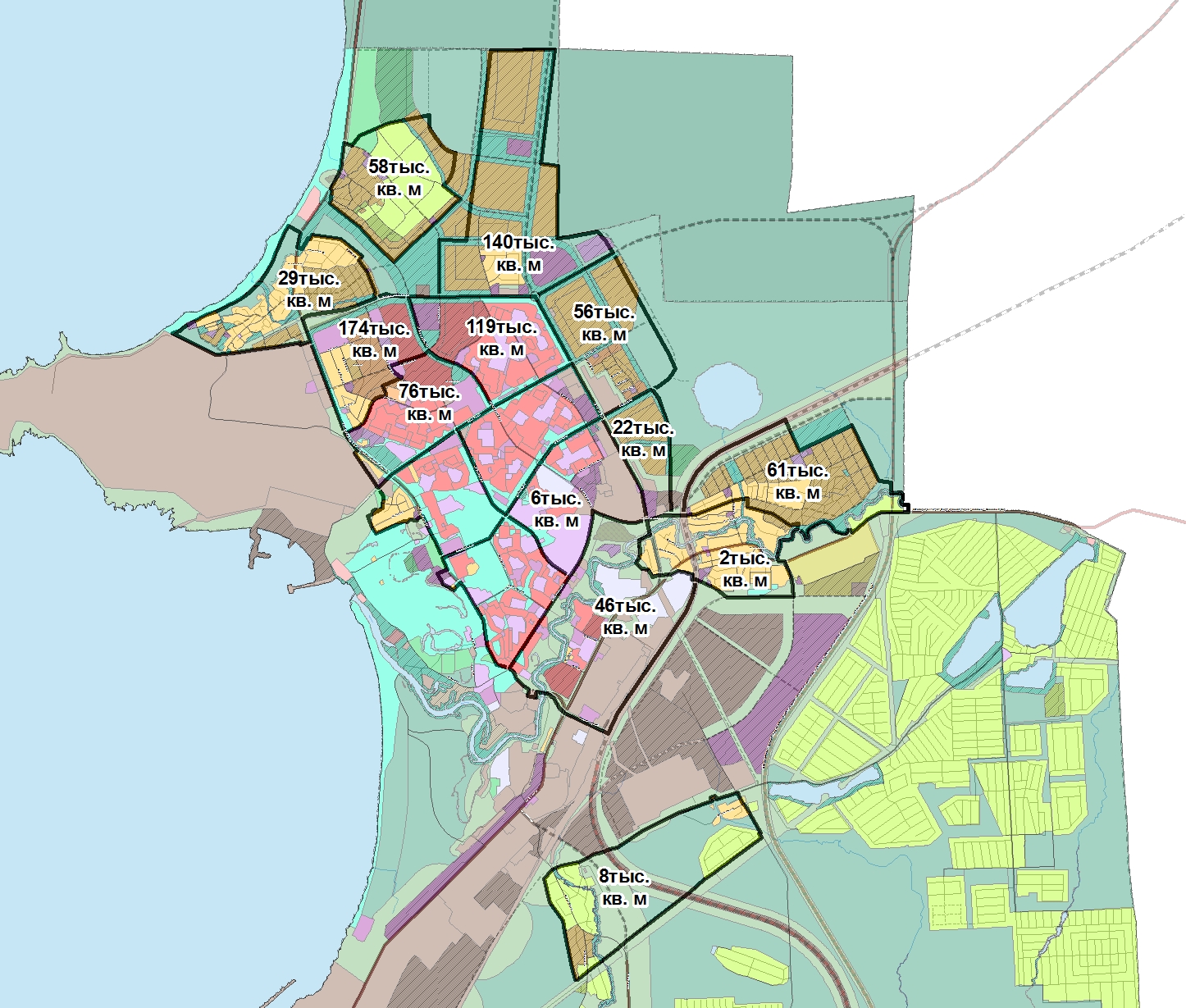 3.2.4. Развитие объектов обслуживания3.2.4.1. ОбразованиеОбъекты федерального и регионального значения. Планируемые объекты федерального значения в соответствии с документами территориального планирования на территории городского округа отсутствуют. К планируемым объектам регионального значения в соответствии со схемой территориального планирования Ленинградской области относятся:Государственный коррекционно – реабилитационный центр на базе Государственного казённого специального (коррекционного) образовательного учреждения Ленинградской области для обучающихся, воспитанников с ограниченными возможностями здоровья «Сосновоборская специальная (коррекционная) общеобразовательная школа». Площадь 4 тыс. кв. м, численность обучающихся 100 человек со спальными корпусами на 70 человек.Инновационный учебно – научно – производственный комплекс на базе Государственного автономного образовательного учреждения среднего профессионального образования Ленинградской области «Сосновоборский политехнический колледж». Численность обучающихся – 596 человек.Потребность в объектах образования регионального значения согласно региональным нормативам градостроительного проектирования Ленинградской области для сведения представлена в таблице 3.2.4.1-1.Таблица № 3.2.4.1-1 Потребность в объектах образования регионального значения на расчетный срокОбъекты местного значения. Расчет потребности в объектах образования выполнен в соответствии с местными нормативами градостроительного проектирования Ленинградской области. В целях обоснования размещения планируемых объектов образования потребность определена, в том числе, по расчетным районам.Расчет потребности в объектах образования в целом по городскому округу представлен в таблице 3.2.4.1-2.Таблица № 3.2.4.1-2 Потребность в объектах образования на расчетный срокНормативная потребность населения на расчетный срок в дошкольных образовательных организациях в разрезе расчетных районов представлена на рисунке 3.2.4.1-1.Согласно адресной инвестиционной программе выполняются проектно-изыскательские работы на строительство детского сада на 240 мест в районе Липовского проезда.В соответствии с утвержденной документацией по планировке территории предусмотрено размещение дошкольных образовательных организаций в северо-восточной части города на 50 мест, восточной части города – на 140 мест.Кроме этого, для обеспечения нормативной потребности населения в дошкольных образовательных организациях с учетом увеличения их территориальной доступности предусматривается возможность размещения дошкольных образовательных организаций в микрорайонах новой жилой застройки:В северо-западной части города – 2 дошкольные образовательные организации по 320 мест.В микрорайоне Ручьи - 2 дошкольные образовательные организации по 160 мест.В микрорайонах Ручьи, Липово, Калище, северо-восточной и северной частях города - 6 дошкольных образовательных организаций по 60 мест.Рисунок № 3.2.4.1-1Существующие и планируемые дошкольные образовательные организации. Территориальная пешеходная доступность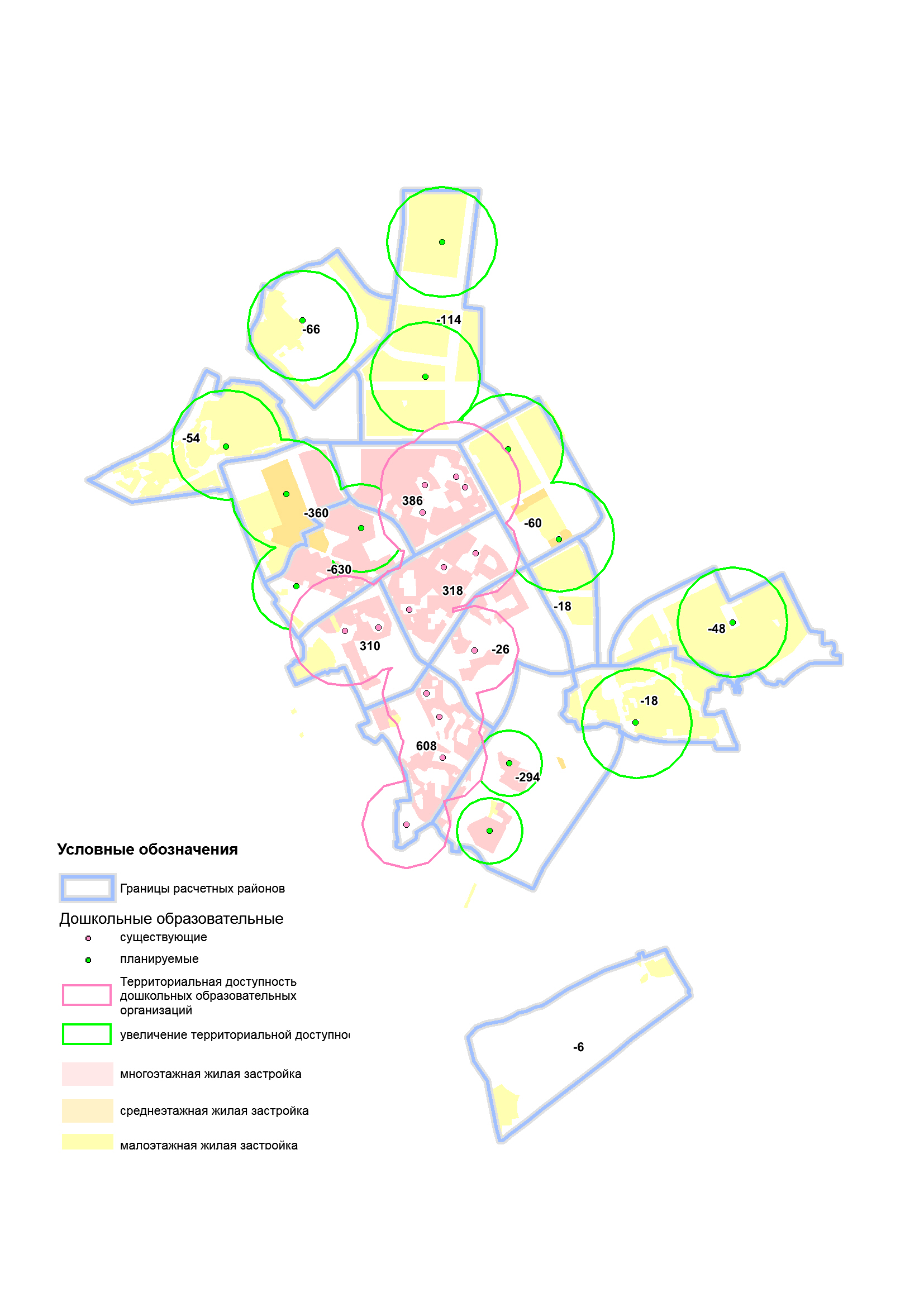 Размещение дошкольных образовательных организаций на других территориях планируемой малоэтажной застройки нецелесообразно в связи небольшой численностью населения.Вместимость объектов и сроки строительства могут уточняться в зависимости от фактической потребности населения с учетом финансовых ресурсов. Местоположение планируемых объектов отображено на карте планируемого размещения объектов местного значения с точностью до функциональной зоны.Нормативная потребность населения на расчетный срок в общеобразовательных организациях в разрезе расчетных районов представлена на рисунке 3.2.4.1-2.В соответствии с утвержденной документацией по планировке территории в восточной части города предусмотрено размещение общеобразовательной организации на 100 мест (начальная школа).Кроме этого, для обеспечения нормативной потребности населения в общеобразовательных организациях с учетом увеличения их территориальной доступности предусматривается возможность размещения общеобразовательных организаций в микрорайонах новой жилой застройки:В северо-западной части города – общеобразовательной организации на 650 мест.В северной части города - общеобразовательной организации на 275 мест.В микрорайоне Ручьи - общеобразовательной организации на 500 мест.В северо-восточной части города - общеобразовательной организации на 100 мест (начальная школа или начальная школа-детский сад).Рисунок № 3.2.4.1-2Существующие и планируемые общеобразовательные организации. Территориальная пешеходная доступность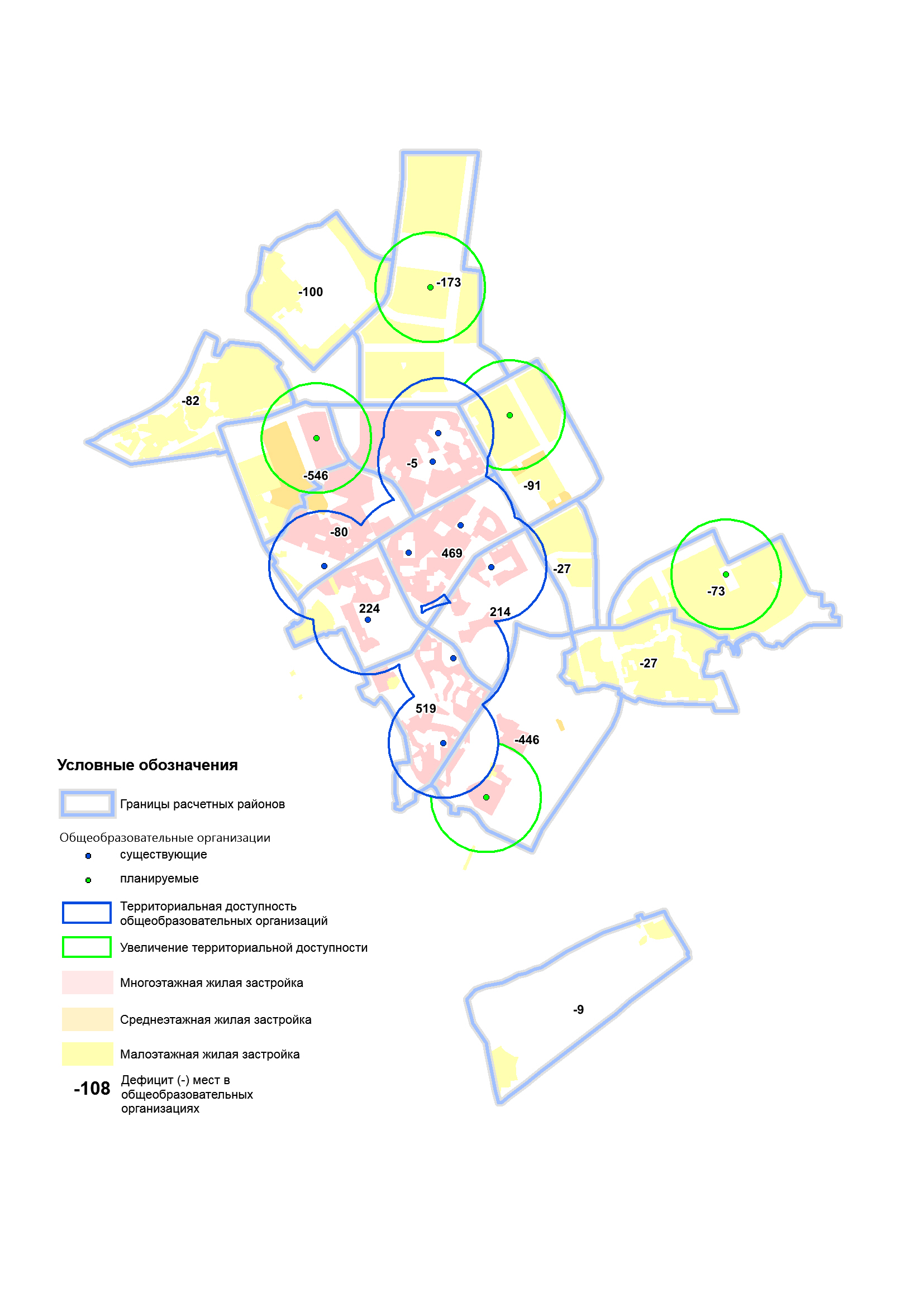 Размещение общеобразовательных организаций на других территориях планируемой малоэтажной застройки нецелесообразно в связи небольшой численностью населения.Вместимость объектов и сроки строительства могут уточняться в зависимости от фактической потребности населения с учетом финансовых ресурсов. Местоположение планируемых объектов отображено на карте планируемого размещения объектов местного значения с точностью до функциональной зоны.Нормативная потребность населения на расчетный срок в организациях дополнительного образования в разрезе расчетных районов представлена на рисунке 3.2.4.1-3.Рисунок № 3.2.4.1-3Существующие и планируемые организации дополнительного образования. Территориальная пешеходная доступность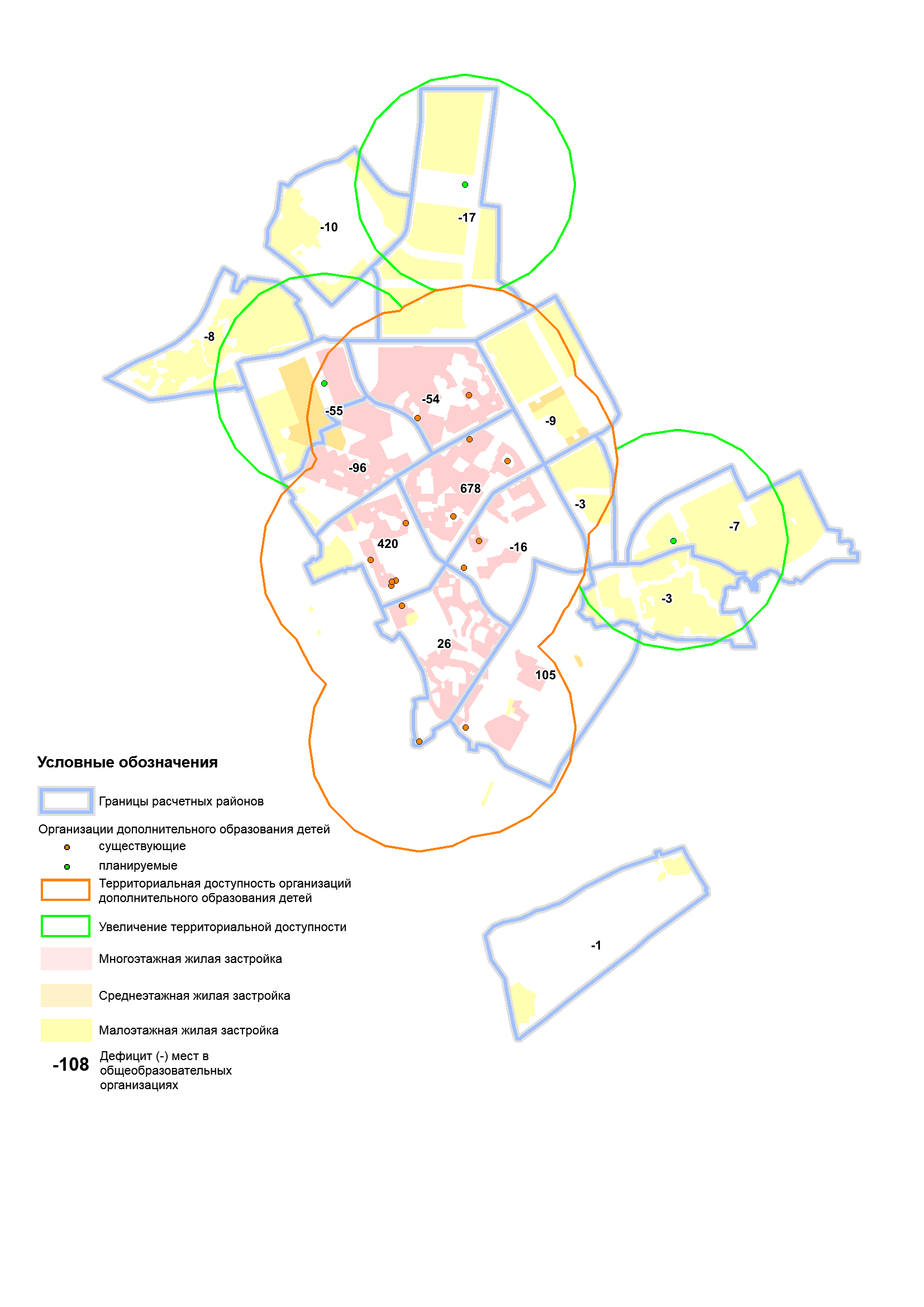 Для обеспечения нормативной потребности населения в общеобразовательных организациях с учетом увеличения их территориальной доступности предусматривается возможность размещения организации дополнительного образования в микрорайонах новой жилой застройки:В северо-западной части города – организации дополнительного образования на 200 мест.В северной и восточной частях города - организаций дополнительного образования по 50 мест.Размещение организаций дополнительного образования на территориях планируемой малоэтажной застройки нецелесообразно в связи небольшой численностью населения.Вместимость объектов и сроки строительства могут уточняться в зависимости от фактической потребности населения с учетом финансовых ресурсов. Местоположение планируемых объектов отображено на карте планируемого размещения объектов местного значения с точностью до функциональной зоны.3.2.4.2. ЗдравоохранениеОбъекты федерального и регионального значения. Планируемые объекты федерального и регионального значения в соответствии с документами территориального планирования на территории городского округа отсутствуют.Потребность в объектах здравоохранения определена для сведения в соответствии с региональными нормативами градостроительного проектирования Ленинградской области и представлена в таблице 3.2.4.2-1.Таблица № 3.2.4.2-1 Потребность в объектах здравоохранения на расчетный срокРекомендуемая площадь земельного участка для размещения стационаров, амбулаторно-поликлинических учреждений, станций сокрой помощи составляет 6,7 га при существующей площади земельного участка 12,6 га. Таким образом, существующий земельный участок обладает резервом для размещения планируемых объектов в случае необходимости. Вместе с тем, в настоящее время за границами нормативной территориальной доступности государственных медицинских организаций, оказывающих услуги в амбулаторных условиях, расположено 66 % жилищного фонда. В генеральном плане выделены общественно-деловые зоны, в которых при необходимости могут быть размещены медицинские организации, оказывающие условия в амбулаторных условиях. С точки зрения территориальной доступности наиболее целесообразным для размещения таких объектов является микрорайоны новой жилой застройки в северо-западной части города.В связи с тем, что объекты здравоохранения вСосновоборском городском округе относятся к объектам федерального значения, а также отсутствием планируемых объектов, согласно Схеме территориального планирования Российской Федерации, в области здравоохранения, непосредственно планируемые объекты здравоохранения на территории городского округа не отображаются. Объекты местного значения. Нормируемые объекты здравоохранения в соответствии с региональными нормативами градостроительного проектирования Ленинградской области относятся к объектам регионального значения. 3.2.4.3. Физическая культура и спортОбъекты федерального и регионального значения. В соответствии со схемой территориального планирования Ленинградской области, государственной программой «Развитие физической культуры и спорта в Ленинградской области», программой комплексного развития социальной инфраструктуры Сосновоборского городского округа на 2018 – 2030 годы планируется строительство спортивного комплекса волейбола регионального значения.Объекты местного значения. Расчет потребности в объектах физической культуры и спорта выполнен в соответствии с местными нормативами градостроительного проектирования Ленинградской области. Расчет потребности в объектах физической культуры и спорта в целом по городскому округу представлен в таблице 3.2.4.3-1.Таблица № 3.2.4.3-1 Потребность в объектах физической культуры и спорта на расчетный срокСогласно программе комплексного развития социальной инфраструктуры Сосновоборского городского округа на 2018 – 2030 годы (утв. решением совета депутатов Сосновоборского городского округа от 25.10.2017 № 158) предусматривается:Строительство 50-метрового плавательного бассейна (район, ограниченный ул. Парковой, ул. Молодежной, ул. Красных Фортов и пр. А. Невского).Строительство крытого ледового катка на 500 зрителей (ул. Ленинградская).Строительство стадиона с инфраструктурой для занятия легкой атлетикой (реконструкция футбольного поля с искусственным покрытием СКК «Малахит» у р. Глуховка).Строительство крытого физкультурно-оздоровительного комплекса с единовременной пропускной способностью 100 человек (район между ГК «Искра» и Калищенским озером).В соответствии с утвержденной документацией по планировке территории в восточной части города предусмотрено размещение спортивно-досугового центра и плоскостного спортивного сооружения.Кроме этого, для обеспечения нормативной потребности населения в объектах физической культуры и спорта предусматривается возможность их размещения в микрорайонах новой жилой застройки:В планируемых общеобразовательных организациях 3 бассейнов суммарной мощностью 730 кв. м зеркала воды и 7 спортивных залов суммарной мощностью 2036 кв. м, плоскостных спортивных сооружений площадью 6360 кв. м;В планируемых дошкольных образовательных организациях 6 бассейнов суммарной мощностью 195 кв. м зеркала воды.Спортивный центр с бассейном мощностью 1840 кв. м площади спортивных залов и 838 кв. м зеркала воды в северо-западной части города.Спортивный центр с бассейном мощностью 1540 кв. м площади спортивных залов и 744 кв. м зеркала воды в северной части города.Спортивный центр с бассейном мощностью 1540 кв. м площади спортивных залов и 650 кв. м зеркала воды в районе гаражного кооператива «Искра».Спортивный центр с бассейном мощностью 2000 кв. м площади спортивных залов и 838 кв. м зеркала воды в районе оз. Калищенское.Спортивный центр мощностью 1540 кв. м площади спортивных залов в северной части города.Внутриквартальных плоскостных спортивных сооружений суммарной площадью 10880 кв. м.Плоскостных спортивных сооружений в микрорайоне Липово суммарной площадью 14000 кв. м.Плоскостных спортивных сооружений в районе оз. Калищенское суммарной площадью 10400 кв. м.Плоскостных спортивных сооружений суммарной площадью 26000 кв. м в зонах отдыха.С учетом планируемых объектов жилая застройка располагается в границах нормативной транспортной территориальной доступности спортивных залов и бассейнов, а также в границах пешеходной территориальной доступности плоскостных спортивных сооружений. Рисунок № 3.2.4.3-1Существующие и планируемые плоскостные спортивные сооружения (без учета внутриквартальных и общеобразовательных организаций). Территориальная пешеходная доступность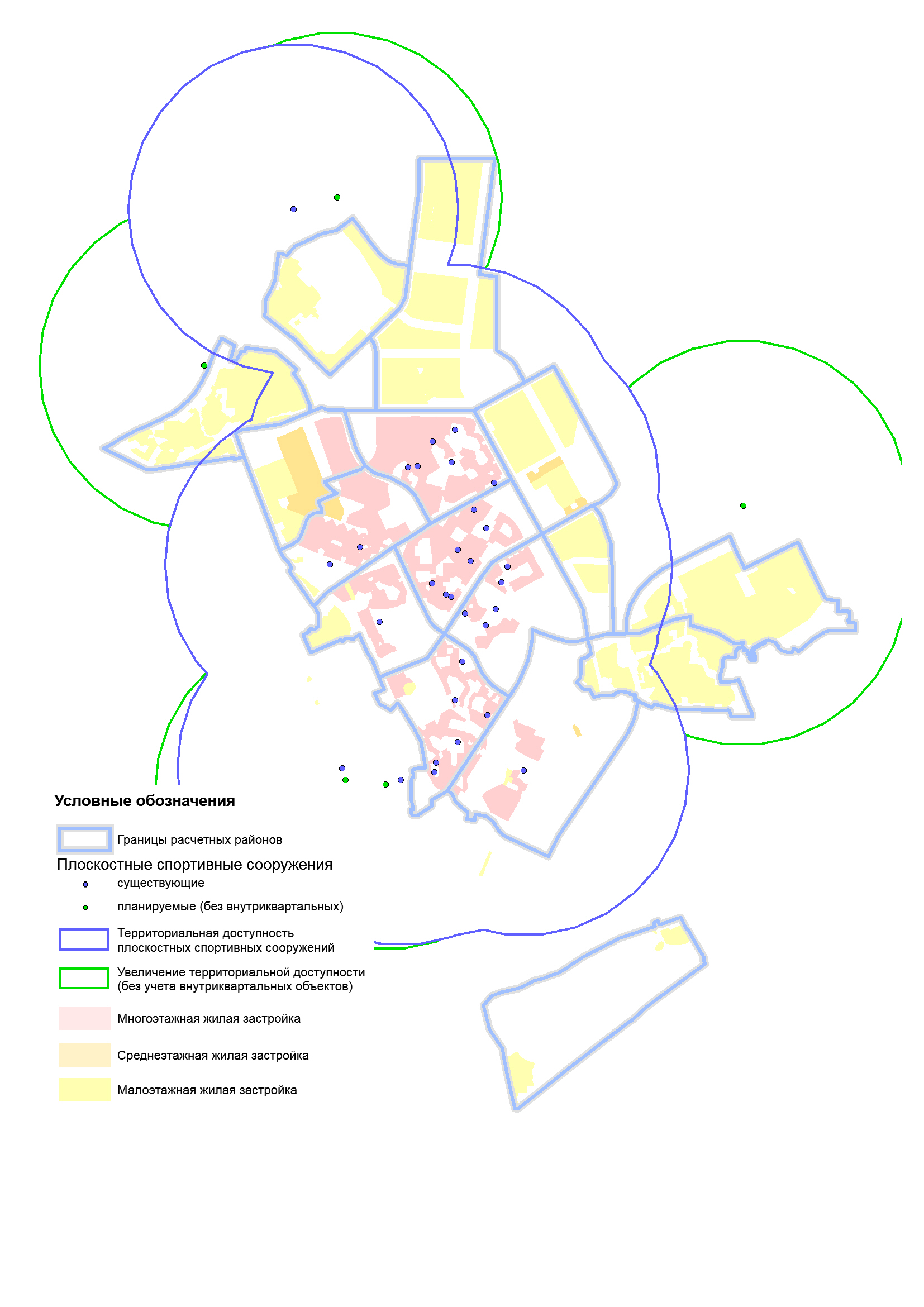 Рисунок № 3.2.4.3-2Существующие и планируемые спортивные залы (без учета спортивных залов общеобразовательных организаций). Территориальная пешеходная доступность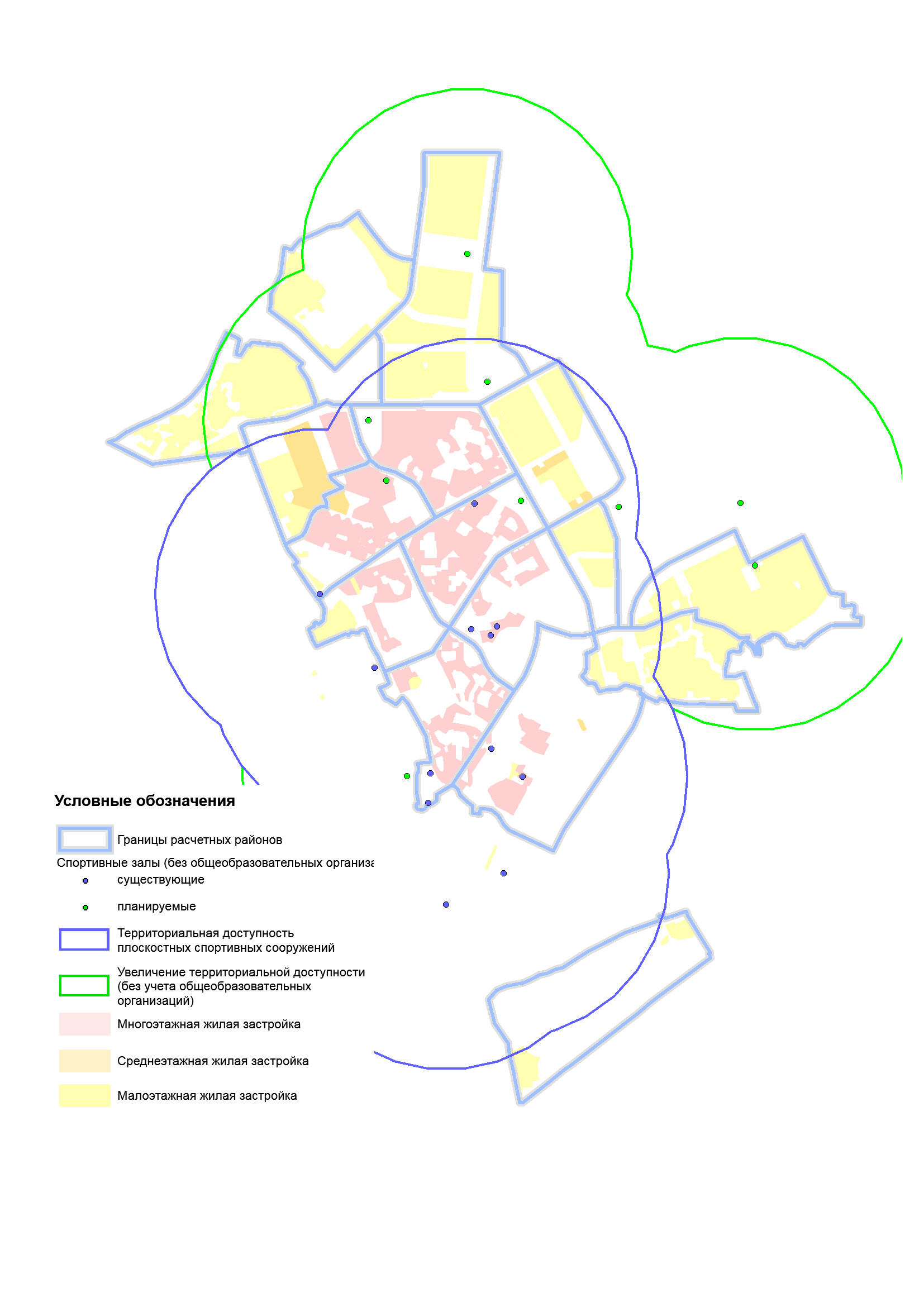 Планируемые объекты предназначены, в том числе, для обеспечения потребности инвалидов, лиц с ограниченными возможностями здоровья, адаптивной физической культуры и спорта.Вместимость объектов физической культуры и спорта, а также сроки строительства могут уточняться в зависимости от фактической потребности населения с учетом финансовых ресурсов. Местоположение планируемых объектов отображено на карте планируемого размещения объектов местного значения с точностью до функциональной зоны.3.2.4.4. КультураОбъекты федерального и регионального значения. Планируемые объекты федерального и регионального значения в соответствии с документами территориального планирования на территории городского округа отсутствуют.Объекты местного значения. Расчет потребности в объектах культуры выполнен в соответствии с местными нормативами градостроительного проектирования Ленинградской области. Расчет потребности в объектах культуры в целом по городскому округу представлен в таблице 3.2.4.4-1.Таблица № 3.2.4.4-1 Потребность в объектах культуры на расчетный срокСогласно программе комплексного развития социальной инфраструктуры Сосновоборского городского округа на 2018 – 2030 годы (утв. решением совета депутатов Сосновоборского городского округа от 25.10.2017 № 158) предусматривается:Строительство городского музея (ул. Ленинградская, д. 56б).Строительство репетиционно-концертного зала на 250 мест (примыкает к зданию СДШИ «Балтика»).Строительство концертного зала на 800 мест (ул. Солнечная, д. 19).Кроме этого, для обеспечения нормативной потребности населения в объектах культуры предусматривается возможность их размещения в микрорайонах новой жилой застройки:в северо-западной части города - досугово-развлекательного центра на 250 мест и кинотеатрав северной части города – досугово-развлекательного центра на 250 мест.Вместимость объектов физической культуры и спорта, а также сроки строительства могут уточняться в зависимости от фактической потребности населения с учетом финансовых ресурсов. Местоположение планируемых объектов отображено на карте планируемого размещения объектов местного значения с точностью до функциональной зоны.3.2.4.5. Объекты для работы с детьми и молодежьюОбъекты федерального и регионального значения. Планируемые объекты федерального и регионального значения в соответствии с документами территориального планирования на территории городского округа отсутствуют.В соответствии с региональными нормативами градостроительного проектирования Ленинградской области на территории городского округа должен располагаться 1 молодежный коворкинг-центр.Объекты местного значения. Расчет потребности в объектах для работы с детьми и молодежью выполнен в соответствии с местными нормативами градостроительного проектирования Ленинградской области. Расчет потребности в объектах для работы с детьми и молодежью в целом по городскому округу представлен в таблице 3.2.4.5-1.Таблица № 3.2.4.5-1 Потребность в объектах для работы с детьми и молодежью на расчетный срокСогласно программе комплексного развития социальной инфраструктуры Сосновоборского городского округа на 2018 – 2030 годы (утв. решением совета депутатов Сосновоборского городского округа от 25.10.2017 № 158) предусматривается:Строительство молодежного культурного центра площадью 500 кв. м. Реконструкция детского оздоровительного лагеря «Чайка» в микрорайоне Липово.Кроме этого, для обеспечения нормативной потребности населения в объектах для работы с детьми и молодежью предусматривается возможность их размещения в микрорайонах новой жилой застройки, в том числе в северо-западной части города – молодежного культурного центра площадью 950 кв. м.Местоположение планируемых объектов отображено на карте планируемого размещения объектов местного значения с точностью до функциональной зоны.3.2.4.6. Объекты торговлиОбъекты федерального и регионального значения. Планируемые объекты федерального и регионального значения в соответствии с документами территориального планирования на территории городского округа отсутствуют.Объекты местного значения. Расчет потребности в объектах торговли выполнен в соответствии с местными нормативами градостроительного проектирования Ленинградской области. Расчет потребности в объектах торговли в целом по городскому округу представлен в таблице 3.2.4.6-1.Таблица № 3.2.4.6-1 Потребность в объектах торговли на расчетный срокДля обеспечения нормативной потребности населения микрорайонов новой жилой застройки в торговых объектах (в том числе в площади рынка) предусматривается возможность их размещения в многофункциональных общественно-деловых зонах, в том числе:В северо-западной части города – торговых объектов площадью не менее 4,5 тыс. кв. мВ северной части города – торговых объектов площадью не менее 4,5 тыс. кв. мВ районе пересечения ул. Солнечная и ул. Александра Невского – торговых объектов площадью не менее 1,2 тыс. кв. м.Местоположение планируемых объектов отображено на карте планируемого размещения объектов местного значения с точностью до функциональной зоны.3.2.4.7. Объекты бытового обслуживания, общественного питания, гостиницы, объекты туризма, многофункциональные центры предоставления государственных и муниципальных услугОбъекты федерального и регионального значения. Планируемые объекты федерального значения на территории городского округа отсутствуют.К планируемым объектам регионального значения в соответствии со схемой территориального планирования Ленинградской области относится Сосновоборская туристско-рекреационная зона в северной части городского округа.В соответствии с региональными нормативами градостроительного проектирования Ленинградской области на территории городского округа должен располагаться многофункциональный центр предоставления государственных и муниципальных услуг на 14 окон.Объекты местного значения. Расчет потребности в объектах бытового обслуживания, общественного питания, гостиницах, многофункциональных центрах предоставления государственных и муниципальных услуг выполнен в соответствии с региональными нормативами градостроительного проектирования Ленинградской области и представлен в таблице 3.2.4.7-1.Таблица № 3.2.4.7-1 Потребность в объектах бытового обслуживания, общественного питания, гостиницах, многофункциональных центрах предоставления государственных и муниципальных услуг на расчетный срокСогласно программе комплексного развития социальной инфраструктуры Сосновоборского городского округа на 2018 – 2030 годы (утв. решением совета депутатов Сосновоборского городского округа от 25.10.2017 № 158) предусматривается строительство гостиницы на 200 мест с целью создания возможности проведения в городе спортивных соревнований областного и регионального уровня.Кроме этого, для обеспечения нормативной потребности населения микрорайонов новой жилой застройки в недостающих объектах предусматривается возможность размещения объектов бытового обслуживания, общественного питания в жилых, многофункциональных общественно-деловых и коммунально-складских зонах.3.2.4.8. Объекты в области социальной защитыОбъекты федерального и регионального значения. Планируемые объекты федерального значения на территории городского округа отсутствуют. Потребность в объектах социальной защиты определена для сведения в соответствии с региональными нормативами градостроительного проектирования Ленинградской области и представлена в таблице 3.2.4.8-1.Таблица № 3.2.4.8-1 Потребность в объектах здравоохранения на расчетный срокОбъекты местного значения. Объекты социальной защиты населения в соответствии с региональными нормативами градостроительного проектирования Ленинградской области относятся к объектам регионального значения.3.2.4.9. Объекты в области организации ритуальных услуг и содержания мест захороненияОбъекты федерального и регионального значения. Планируемые объекты федерального и регионального значения в соответствии с документами территориального планирования на территории городского округа отсутствуют.Объекты местного значения. Расчет потребности в объектах в области организации ритуальных услуг и содержания мест захоронения выполнен в соответствии с местными нормативами градостроительного проектирования Ленинградской области и представлен в таблице 3.2.4.9-1Таблица № 3.2.4.9-1 Потребность в объектах в области организации ритуальных услуг и содержании мест захоронения на расчетный срокДля обеспечения нормативной потребности в настоящее время ведется строительство кладбища «Воронка-2» общей площадью 8,8 га.3.3. Охрана объектов культурного наследияК основным мероприятиям, направленным на сохранение объектов культурного наследия на территории Сосновоборского городского округа:Проведение паспортизации объектов культурного наследия (далее - ОКН); установление и утверждение границ их территории; внесение объектов ОКН в единый государственный реестр объектов культурного наследия (памятников истории и культуры) народов Российской Федерации.Разработка и утверждение проектов зон охраны ОКН.Учет в документе градостроительного зонирования требований к режимам использования земель и градостроительным регламентам в границах территорий зон охраны ОКН.Федеральным законом от 5 апреля 2016 г. № 95-ФЗ внесены изменения в Федеральный закон «Об объектах культурного наследия (памятниках истории и культуры) народов Российской Федерации» (ст. 34.1) в части установления защитных зон на ОКН, в отношении которых не утвержден проект зон охраны. При этом федеральным законом предусмотрено, что защитные зоны не устанавливаются для объектов археологического наследия, некрополей, захоронений, расположенных в границах некрополей, произведений монументального искусства, а также памятников и ансамблей, расположенных в границах достопримечательного места.Границы защитной зоны ОКН устанавливаются:Для памятника, расположенного в границах населенного пункта - на расстоянии 100 метров от внешних границ территории памятника.Для памятника, расположенного вне границ населенного пункта - на расстоянии 200 метров от внешних границ территории памятника.Для ансамбля, расположенного в границах населенного пункта - на расстоянии 150 метров от внешних границ территории ансамбля.Для ансамбля, расположенного вне границ населенного пункта - на расстоянии 250 метров от внешних границ территории ансамбля.В случае отсутствия утвержденных границ территории ОКН, расположенного в границах населенного пункта, границы защитной зоны устанавливаются на расстоянии 200 метров от линии внешней стены памятника или от линии общего контура ансамбля, образуемого соединением внешних точек наиболее удаленных элементов ансамбля, включая парковую территорию.В случае отсутствия утвержденных границ территории ОКН, расположенного вне границ населенного пункта, границы защитной зоны устанавливаются на расстоянии 300 метров от линии внешней стены памятника или от линии общего контура ансамбля, образуемого соединением внешних точек наиболее удаленных элементов ансамбля, включая парковую территорию.Региональный орган охраны объектов культурного наследия вправе принять решение, предусматривающее установление границ защитной зоны объекта культурного наследия на ином расстоянии, на основании заключения историко-культурной экспертизы с учетом историко-градостроительного и ландшафтного окружения такого объекта культурного наследия в порядке, установленном Правительством Российской Федерации.В границах защитных зон запрещается строительство объектов капитального строительства и их реконструкция, связанная с изменением их параметров (высоты, количества этажей, площади), за исключением строительства и реконструкции линейных объектов.Защитная зона ОКН прекращает существование со дня утверждения проекта зон охраны ОКН.При осуществлении градостроительной деятельности необходимо соблюдение требований Федерального закона от 25 июня 2002 года № 73-ФЗ «Об объектах культурного наследия (памятниках истории и культуры) народов Российской Федерации».3.4. Охрана окружающей среды. Санитарная очистка территорииЭколого-градостроительная стратегия генерального плана городского округа направлена на обеспечение устойчивого и экологически безопасного развития территории, создание условий, обеспечивающих снижение антропогенного воздействия на окружающую среду, формирование комфортных условий проживания населения.Планировочные предложения генерального плана в целом направлены на оптимизацию экологической обстановки и улучшение условий проживания и носят комплексный характер. В основу проекта положен принцип экологического приоритета принимаемых решений.В целом, основные экологические проблемы на территории города связаны с загрязнением атмосферного воздуха и почвенного покрова автотранспортом и промышленными предприятиями, нарушением режимов санитарно-защитных зон и расположением жилой застройки в них, загрязнением окружающей среды отходами производства и потребления. Также существует проблема подачи населению качественной питьевой воды и обеспечения рационального водопользования, защиты поверхностных вод (особенно на территориях с неорганизованной канализацией). Помимо этого, в городе Сосновой Бор сложилась потенциально опасная радиационная обстановка из-за расположения в непосредственной близости радиационно-опасных объектов.Высокое качество жизни и здоровья населения может быть обеспечено только при условии комплексного решения проблем благоустройства территорий города. Для этого проектом предусматривается:1. Реорганизация производственных зон города Сосновый Бор при оптимизации функционального зонирования территории, которая определяется сложившимися экологическими условиями и особенностями планировочного размещения производственных территорий.Проектом предусмотрены следующие планировочные решения:сокращение производственных территорий, занятых экологически вредными производствами;увеличение территорий научно-производственного, обслуживающего и коммерческо-делового назначения, формирование качественно новых мест приложения труда;сокращение размеров санитарно-защитных зон в результате проведения природоохранных мероприятий, модернизации и совершенствования технологических процессов на основных источниках загрязнения.до момента проведения мероприятий по сокращению санитарно-защитных зон, в границах нормативных санитарно-защитных зон необходимо соблюдать режимы использования территорий, установленные в СанПиН 2.2.1/2.1.1.1200–03 «Санитарно-защитные зоны и санитарная классификация предприятий, сооружений и иных объектов» Новая п невозможности сокращения санитарно-защитной зоны, необходимо обеспечить расселение людей за пределы санитарно-защитной зоны, либо вынести предприятие на достаточное расстояние от жилой застройки.2.Развитие инженерной инфраструктуры, в том числе строительство новых и реконструкция существующих канализационных сетей и сооружений, строительство эффективных локальных очистных сооружений на предприятиях, обеспечение своевременного вывоза жидких отходов с неканализованных территорий, развитие системы дождевой канализации с обеспечением отвода и очистки поверхностного стока.3.Совершенствование транспортной инфраструктуры путем оптимизации распределения транспортных потоков на магистралях города, строительством западной объездной дороги, развитием городского пассажирского транспорта.4.Одним из ключевых аспектов оздоровления экологической обстановки города является построение современной системы обращения с отходами производства и потребления путем внедрения раздельного сбора отходов и развития современных систем сортировки, а также создания производств по переработке вторичных ресурсов с целью минимизации отходов, направляемых на захоронение. Для улучшения системы обращения с отходами на территории города Сосновый Бор предлагается: ликвидация (рекультивация) всех несанкционированных навалов отходов;недопущение образования несанкционированных свалок;рекультивация закрытой городской свалки;приведение всех контейнерных площадок в соответствие с нормативными требованиями;организация места сбора крупногабаритных отходов;оборудование центров по приему вторичного сырья для физических и юридических лиц;разработка проекта и строительство мусоросортировочного комплекса.улучшение технического состояния парка автотранспортных средств, занятых в системе санитарной очистки.использование поквартирной системы вывоза твердых бытовых и крупногабаритных отходов для индивидуального жилищного фонда, обеспечение охвата вывоза отходов на первую очередь до 100 %.Для снижения уровня шума в жилой зоне необходимо предусмотреть:устройство полос зеленых насаждений шумозащитной конструкции вдоль улиц и магистралей шумо- и газопоглощающими породами с планированием и организацией рельефа;размещение вдоль городских магистралей «зданий-экранов» – обслуживающих, коммунально-бытовых и административных объектов;строительство низких шумозащитных стенок (высотой до 1 м) вдоль всех участков магистральных железнодорожных путей в границах МО «Сосновоборский городской округ»;При строительстве новых жилых зданий необходимо:размещать застройку с отступом от красных линий,устраивать между зданиями и красными линиями многорядную древесно-кустарниковую посадку,применять конструкции с повышенной звукоизоляцией и специальную планировку квартир.По обеспечению радиационной безопасности необходимо предусмотреть:развитие радиационного мониторинга с учетом источников радиоактивного загрязнения на территории на территории города;организация систематического контроля за радиоактивным загрязнением поверхностных и подземных вод;Для развития особо охраняемых природных территорий в соответствии со схемой территориального планирования Ленинградской области (утв. Постановлением Правительства Ленинградской области от 29 декабря2012 года№ 460) в городе Сосновый Бор предлагается организация особо охраняемой природных территорий:Особо охраняемая природная территория «Сюрьевское болото», общей площадью ориентировочно 2394 га. Целью создания является сохранение приморского верхового болота с местами гнездования и массовых стоянок на пролете водоплавающих птиц, редких и находящихся под угрозой исчезновения видов флоры и фауны. До организации особо охраняемой природной территории целесообразно избегать коренного преобразования ландшафта и смены типа землепользования и других видов деятельности, делающих невозможным создание особо охраняемых природных территорий (ООПТ) в соответствии с заявленными целями.В ходе разработки генерального плана выявилось следующее несоответствие документов территориального планирования, а именно: Схемы территориального планирования Ленинградской области и действующего Генерального плана Сосновоборского городского округа. Планируемый объект регионального значения - особо охраняемая природная территория «Сюрьевское болото» в границах муниципального образования полностью соответствуют границам проекта планировки и межевания восточной части г. Сосновый Бор. В первом случае объект регионального значения имеет природоохранную функцию - сохранение приморского верхового болота с местами гнездования и массовых стоянок на пролёте водоплавающих птиц, популяций редких и находящихся под угрозой исчезновения видов растений, животных и других организмов, и их местообитаний, что полностью противоречит концепции градостроительного развития утвержденного проекта планировки, в котором планируется развивать малоэтажную застройку с соответствующей инфраструктурой. В соответствии с утвержденным проектом планировки продолжительное время формировались и выделялись земельные участки, в том числе по 105-оз от 14.10.2008 г. «О бесплатном предоставлении отдельным категориям граждан земельных участков для индивидуального жилищного строительства на территории Ленинградской области»Проект Генерального плана Сосновоборского городского округа предлагает изменить планируемую границу особо охраняемой природной территории «Сюрьевское болото» путем внесения изменений в карту планируемого размещения особо охраняемых природных территорий регионального значения Схемы территориального планирования Ленинградской области. Планируемую границу особо охраняемой природной территории предлагается уменьшить до границ муниципального образования Сосновоборский городской округ, тем самым появится возможность прохождения автомобильного обхода и продолжится развитие существующего восточного жилого района города Сосновый Бор.Площадь планируемой особо охраняемой природной территории «Сюрьевское болото» предполагается уменьшить до 2274 га.Предложение по изменению планируемой границы особо охраняемой природной территории «Сюрьевское болото» отображена на карте функциональных зон городского округа.3.5. Развитие транспортной инфраструктурыПроектные предложения разработаны на основе анализа современного состояния транспортной инфраструктуры и с учетом мероприятий, заложенных в следующих документах:Схема территориального планирования Российской Федерации в области федерального транспорта (железнодорожного, воздушного, морского, внутреннего водного), автомобильных дорог федерального значения (утверждена постановлением Правительства Российской Федерации от 19 марта 2013 года № 384-р);Схема территориального планирования Ленинградской области (утверждена постановлением Правительства Ленинградской области от 29 декабря 2012 года № 460);Государственная программа «Развитие автомобильных дорог Ленинградской области» (утверждена постановлением правительства Ленинградской области от 14 ноября 2013 года № 397).Программа комплексного развития транспортной инфраструктуры муниципального образования Сосновоборский городской округ Ленинградской области до 2030 года.С целью улучшения качества транспортного обслуживания (повышения безопасности, скорости и комфортности перевозок, сохранности грузов) предусматриваются следующие мероприятия.3.5.1. Внешний транспортМероприятия, направленные на вынос транспортных транзитных путей из зоны техногенного влияния на Ленинградскую АЭС-2Развитие системы внешнего транспорта в основном связано с строительством и вводом в эксплуатацию Ленинградской атомной станции-2. Изменения, внесённые в Схему территориального планирования Российской Федерации в области федерального транспорта (железнодорожного, воздушного, морского, внутреннего водного), автомобильных дорог федерального значения Распоряжением правительства Российской Федерации № 2930-р от 31 декабря 2016 г. и в Схеме территориального планирования Ленинградской области № 460 от 01 марта 2013 г., напрямую касаются выносу существующих транспортных коридоров из зоны техногенного влияния на Ленинградскую АЭС-2.Железнодорожный транспортфедерального значенияВ рамках строительства Ленинградской атомной электростанции – 2 (ЛАЭС-2) осуществляется реконструкция подъездного железнодорожного пути необщего пользования и вынос существующей однопутной железнодорожной линии на участке ст. Калище – ст. Копорье Октябрьской железной дороги:Калище – ЛАЭС-2, реконструкция подъездного железнодорожного пути необщего пользования протяженностью 7,561 км. Примыкание реконструированного железнодорожного пути необщего пользования к ст. Калище согласовано Октябрьской ж.д. – филиалом ОАО «РЖД» после реконструкции станции Калище, предусмотренной при выполнении работ по объекту «Вынос существующей однопутной ж.д. на участке ст. Калище – ст. Копорье Октябрьской ж.д. в связи с предстоящим строительством Ленинградской атомной станции – 2 (ЛАЭС-2)». Расчетный объем грузоперевозок в период эксплуатации ЛАЭС-2 составляет 244,70 тыс. тонн в год, что соответствует 16 вагонам в средние сутки. Подъездной путь пересекает автомобильную дорогу общего пользования регионального значения «Сосновый Бор – Глобицы» охраняемым переездом, оснащенным автоматическим шлагбаумом, также в 5 местах пересекает автомобильные подъезды к предприятиям в промышленной зоне неохраняемыми переездами.Калище – Копорье, строительство однопутной железнодорожной линии протяженностью 16,7 км со строительством 3 остановочных пунктов и реконструкцией станции Калище. Данное мероприятие является требованием МЧС России по Ленинградской области в связи с вводом в эксплуатацию ЛАЭС-2 и необходимостью выносы железнодорожного участка за границу зоны техногенного влияния подвижного состава на атомную станцию. После осуществления выноса ныне существующий участок железнодорожной линии между ст. Калище и ст. Копорье не будет использоваться для движения транспорта. Проектируемый вынос проходит по территориям муниципального образования «Ломоносовский район» Ленинградской области и муниципального образования «Сосновоборгский городской округ» Ленинградской области. Расчетная годовая грузонапряженность составляет 4.0 млн.ткм/км грузов нетто. Параметры пути – линия нормальной колеи, однопутная на тепловозной тяге, III технической категории. Размеры движения поездов на 2025 год планируется 10 пар в сутки. На ПК508+45,57 трасса пересекает асфальтированную автомобильную дорогу местного значения «Сосновый Бор – Смольнинский – Новое Калище» на данном пересечении предусматривается автодорожный путепровод. Далее на ПК527+33,25 трасса железной дороги пересекает автомобильную дорогу к садоводству «Балтика», предусматривается закрытие данной дороги с организацией проезда со стороны СНТ Энергетик.Предусмотрено строительство трёх платформ: «Сады» на ПК550+75, «Воронка» на ПК577+00 и остановочного пункта на ПК647+10. Последние два располагаются в Ломоносовском муниципальном районе, однако будут иметь пассажирские корреспонденции и из Соснового Бора. Данное мероприятие повысит транспортную доступность прилегающих территорий.После открытия в постоянную эксплуатацию выноса железной дороги участок существующего главного пути в пределах границ выносимого железнодорожного пути подлежит демонтажу.Автомобильные дорогирегионального значенияВ рамках выноса транзитного автомобильного транспорта из зоны Ленинградской АЭС–2 Схемой транспортного планирования Ленинградской области запланирован ряд мероприятий по строительству и реконструкции автомобильных дорог регионального значения:Строительство обхода города Сосновый Бор от автомобильной дороги «Волосово – Гомонтово – Копорье – Керново» до автомобильной дороги «Санкт-Петербург – Ручьи». Категория II. Обход начинается с автомобильной дороги «Санкт-Петербург – Ручьи» в Ломоносовском муниципальном районе, пересекает путепроводом железнодорожную линию «Санкт-Петербург-Балтийский – Котлы» и мостовым сооружением над р. Коваши, в одном уровне пересекает автомобильную дорогу «Форт Красная Горка – Коваши –Сосновый Бор», проходит между зонами планируемой промышленной застройки и садоводческими массивами, пересекает магистральную улицу районного значения в одном уровне и направляется на юг вдоль планируемого железнодорожного обхода до автомобильной дороги «Волосово – Гомонтово – Копорье – Керново». Близость планируемой и существующей застройки к расчетному сроку увеличит функцию данной дороги до магистральной улицы общегородского значения регулируемого движения на участке от примыкания планируемого пересечения с магистральной улицей районного значения севернее р. Коваши до выхода из зоны близости с садоводческими массивами. Строительство автодорожного обхода города Сосновый Бор (включая строительство транспортных развязок с автомобильными дорогами Санкт-Петербург – Ручьи и Сосновый Бор – Глобицы). Данное мероприятие, связанное с строительством искусственных сооружений вне границ муниципального образования «Сосновоборский городской округ», улучшит транспортную доступность города в восточном и южном направлениях.Транспортный подход для создания путей эвакуации при возникновении чрезвычайных ситуаций на Ленинградской АЭС (реконструкция). Мероприятие направлено на обеспечение населения города непрерывным путём эвакуации в южном направлении. Генеральным планом предусмотрено строительство участка автомобильной дороги восточнее ул. Загородная, с целью исключить транзитные потоки через зажатую улицу в садоводческих массивах.Мероприятия, направленные на усиление внешних транспортных связей городаВоздушный транспортрегионального значенияС целью патрулирования над лесными массивами, защиты от пожаров и незаконных вырубок, мониторинга состояния лесов, осуществления деятельности МЧС, экстренных, социальных и бизнес связей, проектом предлагается организация посадочной площадки вертолетов, расположенная впланируемой территории производственного складского назначения в юго-восточной части города.Размещение вертолетной площадки необходимо производить с учетом требований СП 121.13330.2012 «Аэродромы. Актуализированная редакция СНиП 32-03-96». На последующих стадиях проектирования необходимо разработать специальный проект для установления соответствующих зон с особыми условиями использования территории (санитарного разрыва вдоль стандартных маршрутов полета в зоне взлета и посадки воздушных судов согласно СанПиН 2.2.1/2.1.1.1200-03).Водный транспортместного значения городского округаОсновные мероприятия по развитию водного транспорта направлены на поддержание и развитие пассажирских перевозок, обслуживающих преимущественно прогулочные и экскурсионные маршруты, совершенствование инфраструктуры водного транспорта:строительство морского порта, включающего в себя пассажирский терминал и яхтенного комплекса в Копорской губе.обеспечение внутреннего водного пути.Автомобильные дороги и транспортрегионального значенияДанным проектом предусмотрено комплексное развитие объектов транспортной инфраструктуры автомобильного транспорта. В частности, предусматривается развитие индустриального парка «Калище», расположенного восточнее железнодорожной станции «Калище». На данной территории предлагается выделить территорию 2,3 га под строительство автобусного гаража на 100 мест для хранения и обслуживания автобусов внегородских маршрутов. К индустриальному парку планируется строительство автодорожного подъезда от автомобильной дороги регионального значения «Форт Красная Горка – Коваши –Сосновый Бор» протяженностью 1,0 км, категория – IV. Строительство подъезда позволит также рассредоточить потоки внегородского автотранспорта на подходах к городу по магистральной уличной сети. Сам подъезд может частично или полностью совпадать по расположению с планируемым обходом города.Для увеличения интенсивности межмуниципальных перевозок пассажирским автобусным транспортом планируется строительство автобусного вокзала у железнодорожной платформы 80 км. Перспективный пассажиропоток более 250 000 пассажиров в год. Вместимость вокзала должна быть не менее 100 пассажиров. Развитие межмуниципального автобусного сообщения, что повлечет за собой увеличение парка внегородских автобусов до 80 ед.На стадии разработки проектов строительства, реконструкции инженерной инфраструктуры в полосе отвода автомобильных дорог федерального и регионального значения, а также при детальной проработке примыканий, пересечений улично-дорожной сети, планируемых к строительству в населенных пунктах, в которых проходят федеральные и региональные дороги, проектные организации обязаны получить технические условия у балансодержателя дорог и согласовать проектные решения.местного значения городского округаПомимо автомобильных дорог регионального значения каркас внешних транспортных связей на территории города создают автомобильные дороги местного значения, такие как магистральные городские дороги, а также магистральные улиц общегородского значения. По настоящему проекту они усиливают не только транспортные связи между районами города, но и создают дополнительные выходы на внешние автомобильные дороги по следующим основным направлениям:Продление ул. Академика Александрова до проектируемой магистральной улицы районного значения с последующим продлением до проектируемого обхода города;Продление пр. Александра Невского от ул. Академика Александрова до границ населенного пункта с последующим продлением до автомобильной дороги «Санкт-Петербург – Ручьи» (с выходом в Ломоносовский муниципальный район);Продление ул. Петра Великого от пр. Александра Невского до планируемого обхода города.переустройство (строительство) ул. Загородная восточнее существующего положения улицы.Для стабильной работы существующей магистральной сети запланирована реконструкция ряда улиц:ул. Ленинградская от 50 лет Октября до Копорского ш. (автомобильная дорога «Санкт-Петербург – Ручьи»);ул. Ленинградская от Парковой ул. до планируемой магистральной улицы районного значения (автомобильная дорога «Санкт-Петербург – Ручьи»);ул. Академика Александрова от ул. Ленинградская до пр. Александра Невского;пр. Александра Невского от ул. Солнечная до ул. Академика Александрова;Копорское ш. от Загородной ул. до ул. Петра Великого;ул. Загородная.Сеть общественного пассажирского межмуниципального транспортаместного значения городского округаСоздание оптимальной логистической системы пассажирских перевозок, включающей в себя обеспечение удобства подхода пассажиров к остановочным пунктам общественного транспорта; использование комфортабельного подвижного состава; удобство организации пересадки с одного вида транспорта на другой (планировочная организация пересадочного узла, информационное обеспечение).Реконструкция железнодорожной станции Калище, создание индустриального парка, освоение новых территорий под жилое строительство в близи от ст. «80-ый км» и строительство автобусного вокзала здесь же предполагают создание транспортно-пересадочных узлов местного уровня. Наличие на территории города таких узлов потребует создания оптимальной логистической системы пассажирских перевозок. В этой связи проектом Генерального плана предусматривается проведение ряда мероприятий по:обеспечению удобства подхода пассажиров к остановочным пунктам общественного транспорта;использованию комфортабельного подвижного состава;удобству организации пересадки с одного вида транспорта на другой (планировочная организация пересадочного узла, информационное обеспечение).Железнодорожные линии, автомобильные дороги, вокзалы, железнодорожные станции, сооружения водного транспорта, искусственные сооружения и пр. показаны на чертеже «Карта планируемого размещения объектов местного значения городского округа, относящихся к области автомобильных дорог местного значения (объекты транспортной инфраструктуры местного значения)».3.5.2. Городская улично-дорожная сеть, городской транспортПроектные предложения по развитию городской улично-дорожной сети и городского транспорта базируются на решениях, заложенных действующим Генеральным планом, Программой комплексного развития транспортной инфраструктуры муниципального образования Сосновоборский городской округ Ленинградской области до 2030 года, и направлены на организацию единой системы магистральных улиц и дорог, способной обеспечить надежность транспортных связей как внутри основного городского ядра, так и с новыми площадками градостроительного освоения и внешними автодорогами.В основу Генерального плана положены наиболее рациональные изменения и дополнения существующей транспортной сети.В проекте принят оптимальный вариант развития транспортной инфраструктуры, учитывающий максимальные возможности при сложившихся условиях и не нарушающий существующую городскую среду.Улично-дорожная сетьместного значения городского округаПроектные предложения в отношении упорядочения и дальнейшего развития городских путей сообщения направлены на:создание транспортных связей, обеспечивающих наименьшие затраты времени на поездки для пассажирского и грузового транспорта;усиление транспортных связей через железнодорожные пути;увеличение пропускной способности наиболее загруженных участков магистральной сети путем создания на основных направлениях дублирующих связей;организация системы магистральных улиц и дорог для пропуска основных потоков грузового автотранспорта, по возможности, вне селитебных районов;создание магистральной сети на вновь осваиваемых городских территориях органически связанной с существующей городской сетью;обеспечение безопасности движения пешеходов и транспорта.Классификация улично-дорожной сети принята в соответствии с рекомендациями СП 42.13330.2016.Основу предлагаемой проектом структуры магистральной сети города составляют следующие магистральные улицы общегородского значения:Копорское шоссе – пр. Александра Невского (меридиональное направление) – новая магистраль – обеспечивает транспортные связи северных и центральных селитебных районов с центральным и южным промрайонами, минуя центральную часть города, служит дублёром ввода в город автомобильной дороги «Санкт-Петербург – Ручьи».ул. Ленинградская – Вокзальный пр. – обслуживает транспортные связи центральной части города с научно-производственной зоной НИИКИ, центральным промрайоном, железнодорожным вокзалом и служит вводом в город автомобильной дороги «Санкт-Петербург – Ручьи».пр. Александра Невского (широтное направление) и его продолжение на восток – обслуживает транспортные связи между северными и северо-восточными жилыми образованиями, а также обеспечивает их связь с обходной автомобильной дорогой.Новая магистральная улица в районе платформы 80 км (продление пр. Петра Великого) – обеспечивает транспортные связи основного селитебного пятна с обходной автомобильной дорогой и служит дополнительным вводом в город с автомобильной дороги «Форт Красная Горка - Коваши - Сосновый Бор».Трассировка магистральных дорог и магистральных улиц общегородского значения соответствует основным пассажиропотокам. Система общегородских магистралей незамкнутая, что позволяет свободно развивать городскую структуру в любом предпочтительном направлении.Сеть магистральных улиц районного значения дополняет и дублирует систему общегородских магистралей. Строительство магистральных улиц районного значения предусмотрено в районах нового жилищно-гражданского, промышленно-коммунального строительства, а также в районе планируемой территории производственно-складского назначения в юго-восточной части города. В связи с высоким уровнем автомобилизации и ожидаемым его повышением ряд районных магистралей предназначается только для легкового автомобильного транспорта. К таковым относятся магистральные улицы районного значения в зоне индивидуального жилищного строительства.Проектом предусмотрена организация системы магистральных улиц и дорог для пропуска основных потоков грузового автотранспорта, по возможности, вне селитебных районов. Эта система удобно связана с обходной автомобильной дорогой, подходами внешних автомобильных дорог и подводит к местам возникновения и поглощения грузов.Общее протяжение магистральной сети в границах проектирования на расчетный срок – 130 км, в том числе:магистральные дороги – 10 км,магистральные улицы общегородского значения – 43 км,магистральные улицы районного значения – 77 км.Из общего протяжения магистральной сети в пределах застройки / селитебной части – 91 / 57 км. Плотность магистральной сети в городской застройке 2,2 / 3,3 км на кв. км. Что является показателем хорошей обеспеченностью территории магистральными улицами и дорогами.Рекомендуемая ширина новых улиц и дорог в красных линиях в соответствии со СП 42.13330.2016:магистральных дорог - 50 – 100 м;магистральных улиц - 40 – 100 м;улиц и дорог местного значения - 15 - 30 м.Конкретные красные линии улиц должны быть установлены путем составления поперечных профилей на дальнейших стадиях проектирования.В соответствии с рекомендациями СП габариты проезжих частей улично-дорожной сети приняты:магистральных дорог – 13,0 – 37,5 м;магистральных улиц общегородского значения – 13,0 – 37,5 м;магистральных улиц районного значения – 6,5 – 15,0 м;улиц и дорог местного значения – 6,0 – 14,0 м (в зависимости от зоны размещения).В пределах городской застройки, наряду с существующими, предусматривается организация новых площадей и автомобильных стоянок в общегородском центре, в центрах промрайонов, в общественных центрах планировочных районов.В качестве главной улицы предлагается участок ул. Ленинградской от ул. 50 лет Октября до ул. Морской.Для усиления транспортных связей между отдельными районами города, разделенными рекой Коваши и железнодорожной линией «Санкт-Петербург-Балтийский – Котлы, намечается реконструкция существующего моста по ул. Ленинградской, а также реконструкция двух полосных участков улицы до 4-х полос движения. Аналогичная реконструкция запланирована и по Копорскому ш. (до 4-х полос движения). Обильная застройка в северной и восточной частях города потребуют реконструкции ул. Академика Александрова и пр. Александра Невского до 4-х полос движения. Данная реконструкция существующих участков магистральных улиц общегородского значения является важнейшим мероприятием, позволяющим создать мощное транспортное кольцо и усилит транспортный каркас центральной селитебной части города, позволяя взять на себя ряд внутренних корреспонденций и повысить безопасность дорожного движения.Развитие селитебных зон также потребует строительства новых прочных связей магистральными улицами. К таковым относятся:Магистральные улицы общегородского значения:Продление ул. Академика Александрова до проектируемой магистральной улицы районного значения, 0,8 км;Продление ул. Академика Александрова до проектируемого Обхода города Сосновый Бор, 3,6 км;Продление пр. Александра Невского от ул. Академика Александрова до границ населенного пункта, 2,3 км, включая организацию круговой развязки на пересечении с ул. Академика Александрова;Продление пр. Александра Невского от границ населенного пункта до границ округа, 1,1 км;Продление ул. Петра Великого от пр. Александра Невского до планируемого Обхода города, 2,5 км, включая путепровод через железнодорожные пути.Магистральные улицы районного значения:Строительство ул. Коблицкого от Ленинградской ул. до ул. Академика Александрова, 1,5 км;Продление ул. Коблицкого от ул. Академика Александрова до дороги Санкт-Петербург – Ручьи, 1,8 кмПродление магистральной улицы районного значения до границы города в северной части города, 2,5 км;Продление ул. Красных Фортов до ул. Академика Александрова, 0,2 км;Строительство магистральной улицы районного значения в северной части города, 1,5 км;Строительство магистральной улицы районного значения у северной границы населенного пункта, 1,8 км;Строительство магистральной улицы районного значения в створе ул. Урожайная до планируемого обхода города Сосновый Бор от автомобильной дороги «Волосово – Гомонтово – Копорье – Керново» до автомобильной дороги «Санкт-Петербург – Ручьи» в районе жилой застройки в восточной части, 1,7 км;Продление пр. Героев в восточном направлении, 1,6 км;Строительство меридиональной магистральной улицы районного значения западнее планируемого обхода города Сосновый Бор от автомобильной дороги «Волосово – Гомонтово – Копорье – Керново» до автомобильной дороги «Санкт-Петербург – Ручьи» между планируемым продлением ул. Петра Великого и планируемой улице в створе ул. Урожайная в районе жилой застройки в восточной части, 0,8 км;Строительство магистральной улицы районного значения восточнее железно-дорожной станции Калищев продолжение ул. Солнечная, 3,8 км;Продление ул. Красных Фортов от ул. Академика Александрова до дороги Санкт-Петербург – Ручьи, 0,9 км;Строительство ул. Садовая, 0,4 км;Строительство ул. Семыкина от ул. Космонавтов до ул. Академика Александрова, 1,1 км;Строительство магистральной улицы районного значения в районе жилой застройки в восточной части г. Сосновый Бор по существующим проездам до планируемого обхода города Сосновый Бор от автомобильной дороги «Волосово – Гомонтово – Копорье – Керново» до автомобильной дороги «Санкт-Петербург – Ручьи», 1,7 км;Строительство широтной магистральной улицы районного значения в районе жилой застройки в восточной части г. Сосновый Бор, 1,3 км.Генеральным планом также предусмотрены мероприятия для обеспечения комфортной работы пассажирского автобусного транспорта. С этой целью планируется реконструкция и строительство ряда магистральных улиц районного значения:Строительство магистральной улицы районного значения к автобусной остановке возле Ручьевского пляжа, 0,8 км;Строительство магистральной улицы районного значения в ДНТ Ручьи, 1,3 км;Реконструкция участка ул. Устьинская до планируемой автобусной остановки возле Очистных сооружений, 1,6 км;Реконструкция магистральной улицы районного значения к автобусной остановке в садоводстве "Дружба", 1,6 км;Реконструкция магистральной улицы районного значения к автобусной остановке "Берёзовая Роща", 0,5 км.Создание планируемой территории производственно-складского назначения в юго-восточной части города требует строительство устойчивой сетки магистральных улиц, а именно:Строительство магистральной улицы районного значения в районе планируемой территории производственно-складского назначения в юго-восточной части города вдоль железнодорожных путей до планируемого обхода города, 1,5 км;Строительство магистральной улицы районного значения в районе планируемой территории производственно-складского назначения в юго-восточной части города до ул. Набережная, 2,7 км;Строительство магистральной улицы районного значения в районе планируемой территории производственно-складского назначения в юго-восточной части города до автомобильной дороги, соединяющей мкр. Ракопежи и садоводческие массивы в западной части города, 1,5 км;Строительство перемычки магистральной улицы районного значения, 0,9 км;У южной границы города на планируемом железнодорожном обходе планируется строительство железнодорожной платформы «Сады». Для подъезда к платформе с восточной стороны предусмотрено строительство магистральной улицы районного значения, 1,6 км, с западной запланирован подъезд улицы местного значения от планируемого обхода города.Вынос демонтаж существующего участка железнодорожной линии освободит место для строительство магистральной улицы районного значения, 8,2 км. Однако, в целях безопасности, данный участок планируется использовать только для движения легкового автомобильного транспорта. Данное мероприятие также может служить дублёром магистральной улицы общегородского значения (Копорское ш.) и снять с неё часть трафика, направляющегося на предприятия в промышленной зоне. Для связи данной магистральной улицы с Копорским ш. планируется строительство магистральной улицы районного значения, 1,4 км.Ширина проезжих частей, реконструируемых и новых искусственных сооружений устанавливается аналогичной габаритам проезжих частей, подходящих к ним магистралей с учетом полос безопасности.На пересечениях подъездных железнодорожных путей с автомобильными проездами предусмотрена организация охраняемых переездов в одном уровне.Предлагаемая проектом структура магистральных улиц и дорог, с дублирующими связями, дополнительными выходами на внешние автодороги, оснащенная необходимым и достаточным количеством искусственных сооружений, способна обеспечить надежность транспортных связей как внутригородского характера, так и с территориями, прилегающими к Сосновоборскому городскому округу.Развитие новых территорий потребует строительство улиц и дорог местного значения. На графических материалах отображены планируемые улицы и дороги местного значения в соответствии с разработанной документацией по планировке территории, а на территорию, не охваченную соответствующей, документацией даны предложения, которые при разработке документации более крупного масштаба могут быть уточнены. При реализации всех мероприятий по развитию сети улиц и дорог местного значения их суммарная протяженность увеличится с 63 до 93 км для улиц местного значения городского округа и с 128 до 135 км для проездов иного значения.Городской транспортТерриториальное развитие города за счет освоения новых площадок под жилую, общественную, промышленно-коммунальную и др. застройку, разобщенность его отдельных районов железнодорожной линией и рекой требует организации сети городского пассажирского транспорта удобно и надежно связывающего районы между собой.Проектная схема городского автобусного движения разработана с учетом уже сложившейся к настоящему времени сети, включающей в себя сеть городских и межмуниципальных маршрутов в границах территории Сосновоборского городского округа.Необходимо отметить, что в связи со сложившейся организацией городской территории (делением ее на преимущественно селитебную и производственно-деловую) проектное расселение жителей по отдельным планировочным районам города значительно отклоняется от принципа трудового баланса.В городе наблюдаются весьма значительные трудовые пассажиропотоки между районами преимущественно жилыми и районами преимущественно производственно-деловыми. Помимо трудовых пассажиропотоков, большой удельный вес имеют пассажиропотоки, образованные культурно-бытовыми поездками жителей города в центральные районы. Освоение прогнозированных пассажиропотоков возможно только при достаточно развитой сети городского транспорта.Развитие линий автобуса предлагается практически по всей магистральной уличной сети и частично по магистральным дорогам Сосновоборского городского округа. На связях основного селитебного пятна города с южной промышленно-коммунальной зоной предлагается организация экспрессных линий.На конечных пунктах запроектированных линий предлагается выделение территорий для организации разворотных колец и устройства диспетчерских пунктов (4 шт.). На территориях новой жилой застройки и промышленной зоне планируется организация остановочных автобусных пунктов. Всего таких пунктов на расчетный срок планируется не менее 51 единиц (конкретное количество остановок должно определятся на стадии проекта планировки территории).Рисунок № 3.5.2-1Развитие сети общественного транспорта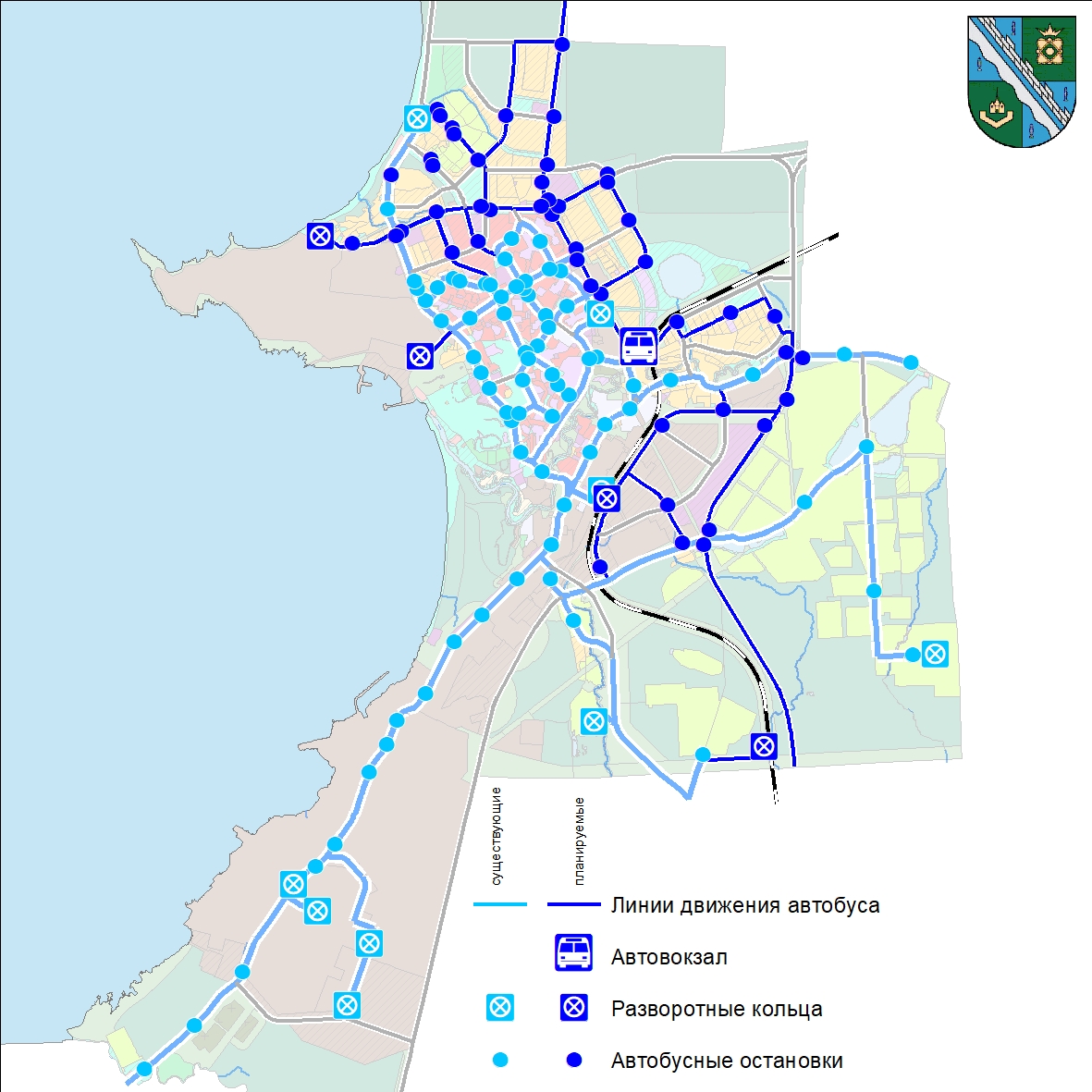 Расположение планируемых автобусных остановок продиктовано утвержденным проектами планировки и нормативными требованиями, приведенными в СП 42.13330.2016 «Градостроительство. Планировка и застройка городских и сельских поселений», а именно:в общегородском центре дальность пешеходных подходов до ближайшей остановки общественного-пассажирского транспорта от объектов массового посещения должна быть не более 250 м;в зонах массового отдыха и спорта не более 800 м от главного входа;в районах индивидуальной усадебной застройки до 800 м.Рисунок № 3.5.2-2Схема нормативной дальностью пешеходных подходов к ближайшей остановке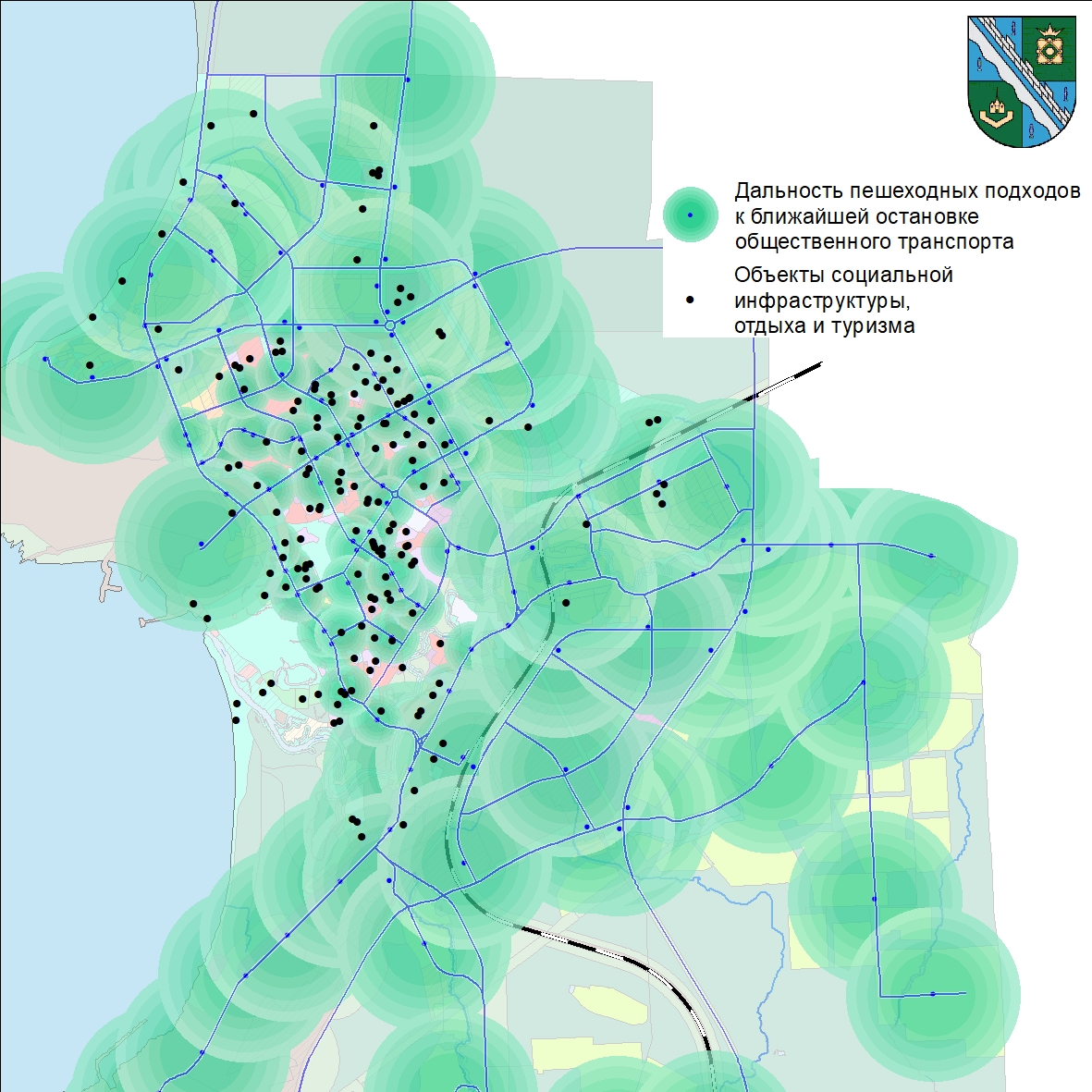 Конкретные места под размещение автобусных остановок могут быть скорректированы на последующих стадиях проектирования территории и проектной документации строительства улиц и дорог, но с условием соблюдения сохранения нормативной дальности подходов от объектов массового посещения.Протяженность автобусной сети 89 км, в том числе, в городской застройке – . Плотность сети в застройке – 2,1 км/кв. км, в центральной части – 3,2 км/кв. км.Для возможности использования маломобильными группами населения городского общественного транспорта необходимо укомплектовать автобусный парк низкопольным подвижным составом.Сооружения и устройства для хранения, парковкиместного значения городского округаХранение и обслуживание автобусов в первую очередь предусматривается на территории существующего автопарка. В то же время в районе планируемой территории производственно-складского назначения в юго-восточной части города отведено место под создание нового автобусного парка у железнодорожной станции. В данном парке могут храниться автобусы, обслуживающие как частные перевозки юридических лиц, так и муниципальные перевозки.Количество грузовых, легковых автомобилей и мототранспорта города на расчетный срок определено с учетом тенденции роста уровня автомобилизации за последние годы и в соответствии с прогнозом уровня автомобилизации легкового транспорта, определенным по отдельным округам Российской Федерации до .Таблица № 3.5.2-1Парк средств автомототранспортаХранение легковых автомобилей юридических лиц предлагается осуществлять на территориях существующих автохозяйств, предприятий и организаций. Для легковых таксомоторов предусматривается строительство многоэтажного гаража на 200 мест по новой магистральной улице в Восточной производственно-деловой зоне, площадь участка – .Хранение ведомственных автобусов предусматривается осуществлять на территориях существующих предприятий и организаций.Порядка 80 % парка грузовых автомобилей (2,0 тыс. ед.) предлагается хранить на территориях существующих грузовых автотранспортных предприятий, ведомственных автобаз и на территориях крупных предприятий и организаций. Для остального парка (0,6 тыс. ед.) выделены территории для строительства 2 гаражей вместимостью по 300 машино-мест. Общая площадь участков гаражей составит . Гаражи размещены на территориях Восточной производственно-деловой зоны.В связи со значительным ростом количества автомобилей индивидуальных владельцев требуется организация большого количества мест их хранения, как постоянного, так и временного.Строительство гаражей для хранения индивидуальных средств автомототранспорта предусматривается для владельцев, проживающих в многоэтажной капитальной застройке, т. к. в малоэтажной индивидуальной застройке хранение осуществляется на территориях этой застройки. Количество средств автомототранспорта, подлежащих хранению в гаражах к концу расчетного срока составит 34,8 тыс. ед. (К прив. = 0,5 для мотоциклов).В соответствии с рекомендациями СП 42.13330.2016 постоянное хранение 90 % парка индивидуальных средств автомототранспорта следует предусматривать на селитебных и прилегающих к ним производственных территориях с соблюдением нормативного радиуса доступности, что должно решаться на следующих стадиях проектирования.В настоящем проекте предлагается организация сезонного хранения 10 % парка города (3,5 тыс. ед.) в производственно-коммунальных зонах.Проектом намечается на расчетный срок вынос ряда одноэтажных боксовых гаражей с территорий, предназначенных для освоения под жилую и общественную застройку. Кроме того, рекомендуется постепенная реконструкция (путем строительства многоэтажных гаражей) существующих мест постоянного хранения индивидуальных средств автомототранспорта, находящихся в пределах селитебных районов и вблизи них.В существующих, сохраняемых на расчетный срок Генерального плана, одноэтажных гаражных кооперативах, расположенных в промышленно-коммунальных зонах, может быть обеспечено сезонное хранение порядка 1,4 тыс. ед.В проекте предусмотрено выделение территорий для строительства 4 многоэтажных гаражей для сезонного хранения автотранспорта, расположенных: один в Восточной производственно-деловой зоне, и три на территориях существующих одноэтажных гаражных кооперативов. Вместимость гаража 300 мест. Общая вместимость гаражей – 1,2 тыс. мест, площадь – .На следующих стадиях проектирования для обеспечения требований СП 42.13330.2016 и в целях экономии дорогостоящих городских земель при организации новых мест хранения в пределах селитебных районов рекомендуется:в районах сложившейся капитальной застройки – строительство полуподземных гаражей с использованием внутри микрорайонных и дворовых пространств;в районах нового строительства и реконструкции – строительство полуподземных гаражей, встроенных в подвалы жилых зданий, многоэтажных гаражей в комплексе со зданиями общественного назначения.Определение потребности в парковочных площадях для временного хранения автомобилей и конкретная их емкость и размещение производится на следующих стадиях проектирования. В общегородском и специализированных центрах города необходимо обеспечить хранением порядка 18 % средств автомототранспорта (6 тыс. ед.). При дефиците свободных территорий в центральном ядре города проектом предлагается строительство гаражей-стоянок полуподземных и в комплексе со зданиями и сооружениями. Кроме того, ряд существующих платных стоянок рекомендуется перевести в категорию «временных».Для хранения маломерных судов, принадлежащих жителям города, предусматривается реконструкция и благоустройство существующих баз-стоянок со строительством на их территориях эллингов. Размещение новых баз-стоянок предлагается на побережье Финского залива за пределами территории муниципального образования.Сооружения и устройства для обслуживания местного значения городского округаДля обслуживания автомобильного парка города предусматривается строительство автозаправочных станций и станций технического обслуживания индивидуальных средств автомототранспорта.В соответствии с действующими нормативами на расчетный срок Генерального плана необходимо иметь 160 постов технического обслуживания автомототранспорта. В существующих СТО, автосервисных центрах, ремонтных мастерских и прочих предприятиях по обслуживанию автотранспортных средств (учитывая возможность увеличения количества постов на некоторых из них) может быть размещено порядка 30 постов, в 6-ти СТО, намеченных к строительству – 80 постов. Таким образом, проектом дополнительно предлагается строительство 7 СТО по 15 постов, общей площадью – .Необходимое для города количество АЗС (с бензиновым и газовым топливом) и их размещение должно определятся в специальной работе.В настоящем проекте с целью выделения территорий определено ориентировочное количество автозаправочных станций на расчетный срок Генерального плана исходя из следующих условий: рассчитанного парка автомототранспорта города в движении, ориентировочной периодичности заправки в сутки для каждого вида транспорта и коэффициента суточной неравномерности (1,5), средней производительности топливораздаточной колонки. Периодичность заправки принята от 2 – 7 раз в 10 дней до 1 раза в сутки в соответствии с рекомендациями «Методики по разработке Комплексных транспортных схем городов».Общее количество заправок в сутки составит 9 тыс. При реконструкции существующих АЗС с использованием новейших технологий и строительстве новых с колонками высокой производительности (200 – 250 заправок в сутки) для обслуживания автомототранспорта города необходимо 40 топливораздаточных колонок. Таким образом, дополнительно к существующим и строящимся АЗС, предлагается выделение территорий для строительства 2 АЗС (с бензиновым и газовым топливом) с количеством колонок не менее 4. Общая площадь участков новых АЗС составит 0,4 га. В составе новых и реконструируемых АЗС, расположенных в районах промышленно-коммунальной застройки и на подходах к городу автодорог, рекомендуется организация постов технического обслуживания автомобилей и моечных пунктов.Велосипедное движениеместного значения городского округаСтруктурное размещение различных функциональных зон на городская территории предопределяет высокий потенциал для развития велосипедного транспорта как одного из основных видов транспорта для внутригородских передвижений. Наличие равноудалённых рекреационных зон и мест приложения труда, определяет основные направления развития сети велосипедных дорожекСуществующей велосипедной дорожки вдоль участка ул. Ленинградской, протяженностью 0,8 км недостаточно для развитого, современного города. Ширина тротуаров улично-дорожной сети не позволяет совместить нормативные по ширине велосипедные дорожки и тротуары для движения пешеходов в одном полотне. В настоящее время разрабатывается проект по строительству велосипедной дорожки от ЛАЭС до базы отдыха «Командор», протяженностью 13 км. Данное мероприятие включает реконструкцию пешеходного моста через реку Коваши.После реализации проектируемой дорожки, возможно разработать документацию по основным направлениям развития сети велосипедных дорожек, указанных на рис. 3.5.2-3Рисунок № 3.5.2-3Схема основных направлений развития сети велосипедных дорожек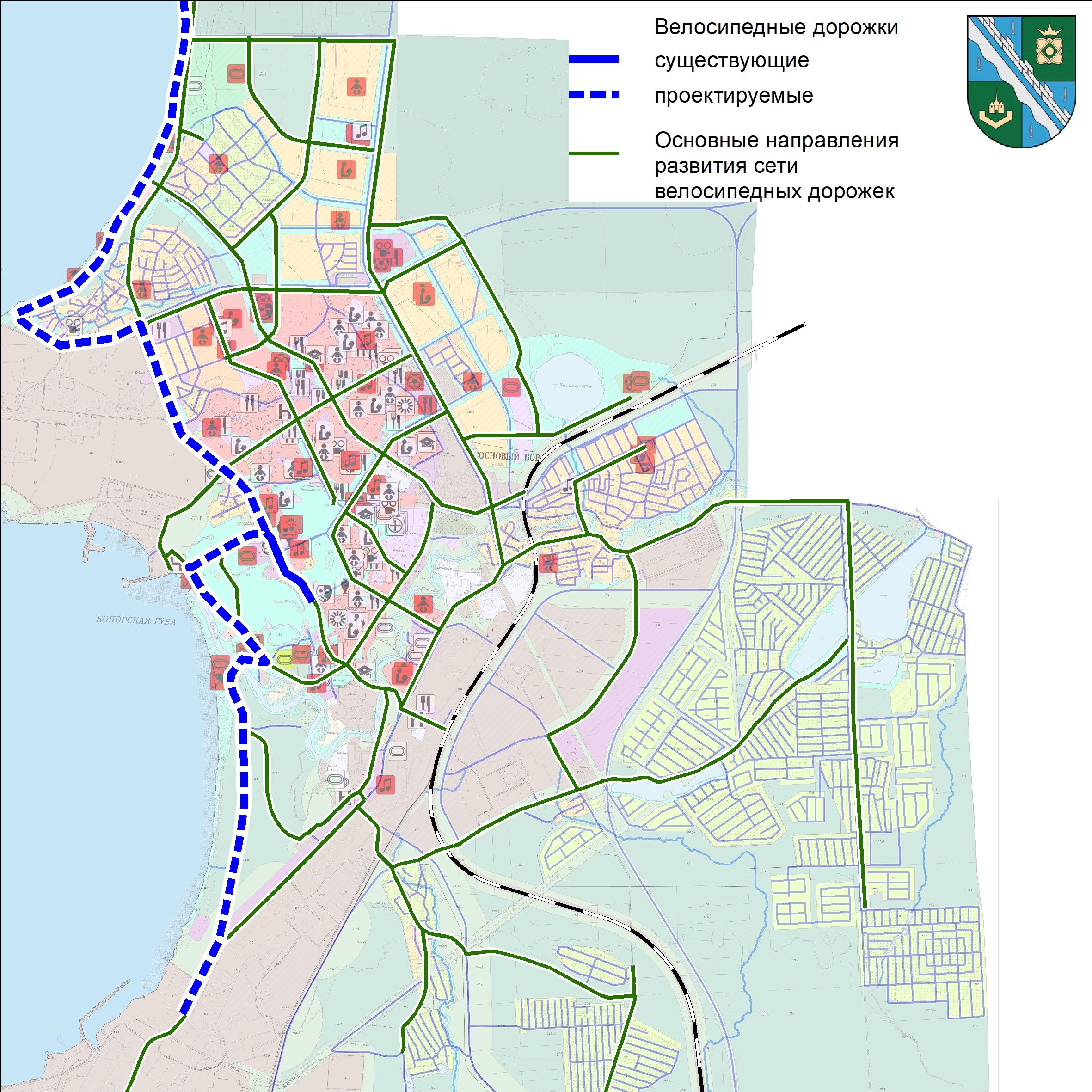 Планируемые и существующие объекты транспортной инфраструктуры отображены на «Карте планируемого размещения автомобильных дорог местного значения городского поселения».3.6. Развитие инженерной инфраструктуры3.6.1. ЭлектроснабжениеЭлектрические нагрузкиВ настоящее время пищеприготовление в жилых домах осуществляется как на газовых плитах (51% по данным Сосновоборской службы газоснабжения) так и на электроплитах. Настоящей работой рассматривается электроснабжение потребителей всего жилищно-коммунального сектора города, в том числе районов нового жилищного строительства прирост жилого фонда по новому строительству:индивидуальное строительство составит 344,6 тысяч квадратных метра;многоквартирные дома 1-2 этажа составит 0 тысячи квадратных метра;многоквартирные дома 3-4 этажа составит 34,0 тысячи квадратных метра;многоквартирные дома 5 этажей составит 418,8 тысячи квадратных метра.Пищеприготовление в этих районах предполагается осуществлять на электрических плитах.Электрические нагрузки коммунально-бытовых потребителей на перспективу определены по удельным показателям в соответствии с «Инструкцией по проектированию городских электрических сетей» РД 34.20.185-94 (изменения и дополнения 1999г.) раздел расчеты электрических нагрузок жилых зданий таблица 2.1.5 на 1 м2. Электрические нагрузки коммунально-бытовых потребителей приведены в таблице № 3.6.1-1. Электрические нагрузки существующих промышленных предприятий на перспективу приняты из расчёта прироста 0.8% в год. Генеральным планом намечается размещение МО «Сосновоборский городской округ» новое жилищное строительство с ориентировочной нагрузкой 16,2 МВт. Таблица № 3.6.1-1 Электрические нагрузки коммунально-бытовых потребителей нового строительства на расчётный период 2030Таблица № 3.6.1-2 Суммарные электрические нагрузки по городуна 2030Электроснабжение на расчетный срока (2030)Покрытие электрических нагрузок потребителей города на расчетный срок будет осуществляться от ЛАЭС. Распределение электроэнергии по городским потребителям предполагается выполнять от трех существующих подстанций 110/10 кВ № 168,333 и 503, подключённых 2х цепной ВЛ 110кВ к РУ110кВ ЛАЭС. Основным центром питания городских потребителей является ПС №333 на подстанции в 2017 году планируется замена трансформаторов с 2х16 МВА на 2х25 МВА по инвестиционной программе ПАО «Ленэнерго» данная замена трансформаторов позволит присоединить новые нагрузки. «Схемой и программой развития электроэнергетики Ленинградской области на период 2017-2021 годы», утвержденной 256 РГ от 27.04.2017 года на территории МО «г. Сосновый Бор» запланировано следующее строительство объектов:строительство Ленинградской атомной станции №2 (ЛДАЭС-2»;линии электропередач 750 кВ между «ЛАЭС» и «ЛАЭС-2»;линии электропередач 330 кВ между «ЛАЭС-2» и ПС 330 кВ «Пулковская»;линии электропередач 330 кВ между «ЛАЭС-2» и ПС 330 кВ «Гатчинская»;линии электропередач 330 кВ между «ЛАЭС-2» и ПС 330 кВ «Усть-Луга».Строительство и ввод в работу «ЛАЭС-2» на расчетный срок: вывод из эксплуатации энергоблока №1 на Ленинградской АЭС – 2018 год;вывод из эксплуатации энергоблока №2 на Ленинградской АЭС – 2020 год;ввод в эксплуатацию энергоблока №1 на Ленинградской АЭС-2 – 2018 году (установленной мощность 1200 МВА);ввод в эксплуатацию энергоблока №2 на Ленинградской АЭС-2 – 2021 году (установленной мощность 1200 МВА).вывод из эксплуатации энергоблока №3 на Ленинградской АЭС – 2024 год;вывод из эксплуатации энергоблока №4 на Ленинградской АЭС – 2026 год;ввод в эксплуатацию энергоблока №3 на Ленинградской АЭС-2 – 2024 году (установленной мощность 1200 МВА);ввод в эксплуатацию энергоблока №4 на Ленинградской АЭС-2 – 2026 году (установленной мощность 1200 МВА).В результате ввода новой атомной станции на территории Ленинградской области повысится надежность и качество электроснабжения и произведется модернизации морально устаревшего оборудования, а также увеличится установленная мощность «ЛАЭС-2» до 4800 МВА в 2026 году.  Для увеличения надёжного электроснабжения потребителей города и покрытия возрастающих нагрузок потребуется проведение следующих мероприятий:строительство новых и реконструкция существующих подстанций 330,110,10кВ, распределительных пунктов 10кВ и сетей 330,110, 10 и 0,4кВ.Мероприятия по сохраняемому жилищному фонду, а также с учетом нового строительства и промышленной зоны к 2030.Электроснабжение потребителей на расчетный срок МО «Сосновоборский городской округ» будет осуществляться от «ЛАЭС-2». Распределение электроэнергии по потребителям осуществляется по 2 х цепной ВЛ 110кВ от РУ-110 кВ «ЛАЭС-2» через три существующие подстанции напряжением 110 кВ № 168, №333 и № 503 от подстанций осуществляется электроснабжение как коммунально-бытовых, так и промышленных потребителей Распределение электроэнергии по городским потребителям осуществляется на напряжении 10 кВ. По линиям 10кВ через распределительные пункты 10кВ и трансформаторные подстанции 10\0,4кВ.Прирост жилого фонда к 2030 году:индивидуальное строительство составит 386,2 тысяч квадратных метра;многоквартирные дома 1-2 этажа составит 23,3 тысячи квадратных метра;многоквартирные дома 3-4 этажа составит 52,9 тысячи квадратных метра;многоквартирные дома 5 этажей составит 1789,0 тысячи квадратных метра.промышленная застройка составляет 374,49 га.Электрические нагрузки коммунально-бытовых потребителей на расчетный срокопределены по удельным показателям в соответствии с «Инструкцией по проектированию городских электрических сетей» РД 34.20.185-94 (изменения и дополнения 1999г.) Электрические нагрузки коммунально-бытовых потребителей приведены в таблице № 3.6.1 -3. Электрические нагрузки промышленных предприятий приняты из расчёта прироста 0,8% в год. Суммарные электрические нагрузки по городу на 1 очередь приведены в таблице №№ 3.6.1-4.Таблица № 3.6.1-3 Электрические нагрузки коммунально-бытовых потребителей нового строительства на расчётный срокТаблица № 3.6.1-4 Суммарные электрические нагрузки по городу на расчётный срокПокрытие электрических нагрузок городских потребителей на расчётный срок реализации генерального плана будет осуществляться от «ЛАЭС-2». Центрами питания городских потребителей являются существующие ПС 110кВ №168, 333 и 503.Мероприятия на расчетный срок (2030 г.)по результатам расчетов на расчетный срок потребуется мощность в размере 33,5 МВА как для жилищного строительства, а также для социально значимых объектов. Данная мощность может быть выдана, как реконструкцией существующих объектов ПС №168 и ПС №333, так и строительством новой подстанции;строительство распределительного пункта 10кВ в микрорайоне №16 и в соответствии с новой нагрузкой потребуется прокладка кабельных линий 10кВ и строительство трансформаторных подстанций для новых потребителей и возможное подключение к существующим трансформаторным подстанциям с заменых трансформаторов на более мощные;строительство новых сетей 0.4кВ.Технико-экономические показатели 3.6.2 ТеплоснабжениеРаздел выполнен на основании задания, технико-экономических показателей, с учётом рекомендаций СП 124.13330.2012 «Тепловые сети» (актуализированная редакция СНиП 41–01–2003), СП 42.13330.2011 «Градостроительство. Планировка и застройка городских и сельских поселений» (актуализированная редакция СНиП 2.07.01–89*), СП 131.13330.2012 «Строительная климатология» (актуализированная версия СНиП 23–01–99*).Тепловые нагрузки на отопление, вентиляцию и горячее водоснабжение жилых и общественных зданий определены на основании норм проектирования, климатических условий, а также по укрупненным показателям в зависимости от величины общей площади зданий и сооружений, согласно СП 124.13330.2012 «Тепловые сети».Централизованным теплоснабжением обеспечивается вся много-, средне-, и малоэтажная застройка, теплообеспечение индивидуальной застройки предполагается децентрализованное от автономных (индивидуальных) теплогенераторов. Ожидаемые потребности тепла, подсчитаны по укрупненным показателям, с учетом проведения энергосберегающих мероприятий и приведены в таблице 3.6.2-1Таблица 3.6.2-2.Прогнозируемые потребности тепловой энергии для индивидуального жилищного строительства*ГВС – горячее водоснабжение**АИТ – автономные источники теплаТаблица 3.6.2-3Прогнозируемые потребности теплоты для объектов жилой и общественно-деловой застройки* ГВС – горячее водоснабжениеПо состоянию на 2016г. эксплуатация котла ПТВМ-50 №3 установленной тепловой мощностью 50 Гкал/час продлена до 2018г., котла ПТВМ-50 №4 – до 2023г. износ оборудования котельной приближается к предельной величине, кроме того мощность котельной не позволяет в полной мере покрыть тепловую нагрузку потребителей первой категории в случае аварии на ЛАЭС (ЛАЭС-2), в связи с чем Проект предусматривает поэтапное проведение реконструкции котельной с увеличением установленной тепловой мощности на 100 Гкал/час. Для повышения надежности теплоснабжения микрорайонов городской черты путем резервирования трубопроводов ГП предусматривает строительство ряда перемычек. Для обеспечения качественного теплоснабжения потребителей перспективной жилой и общественной застройки необходимо проведение реконструкции насосной, городской котельной. Реконструкция предусматривает проектирование и организацию второго ввода электропитания здания 716, демонтаж установленного оборудования и трубопроводов, закупка нового оборудования, монтажные работы технологического оборудования, электроснабжения и системы КИПиА, а также пусконаладочные работы. Для надежного и качественного теплоснабжения потребителей необходима реализация следующих мероприятия:Мероприятия на расчетный срок (2030 г.)замена парового котла ДКВр-10-13ГМ на аналогичный с модернизированными вентиляторами и горелкой низкого давления паровой части котельной г. Сосновый Бор (приобретение оборудования);реконструкция здания 716 (подкачивающая насосная);строительство перемычек – тепловых сетей для повышения надежности теплоснабжения города;капитальный ремонт магистральных тепловых сетей:от ТК-5 до ТК-7 Ду 400мм 275 п.м. в двухтрубном исчислении;от ТК-42 до ТК-40 Ду 700мм 199 п.м. в двухтрубном исчислении;от ТК-82 до ТК-85 Ду 300мм 320 п.м. в двухтрубном исчислении;от ТК-85 до ТК-87 Ду 300мм 228,9 п.м. в двухтрубном исчислении;от ТК-2 до ТК-3 Ду 700мм 228,9 п.м. в двухтрубном исчислении;от ТК-46 до Пав. 4 Ду 700мм 95 п.м. в двухтрубном исчислении;от Пав. 4 до ТК-45 Ду 700мм 270 п.м. в двухтрубном исчислении;от ТК-45 до ТК-44 Ду 700мм 117,3 п.м. в двухтрубном исчислении;строительство новых и реконструкция изношенных т/сетей с применением высокоэффективной пенополиуретановой изоляции (ППУ) по технологии «труба в трубе» (для увеличения срока эксплуатации тепловых сетей);использование теплосберегающих конструкций и материалов при строительстве нового жилья;переход от открытой к закрытой системе ГВС посредством установки в зданиях автоматизированных индивидуальных тепловых пунктов (АИТП);использование для децентрализованного теплоснабжения автономных индустриальных двухфункциональныхтеплогенераторов, обеспечивающих потребности отопления и горячего водоснабжения потребителей индивидуального жилищного строительства, работающих на природном газе;внедрение энергосберегающих технологий, отвечающих современным требованиям к оборудованию и КИП для обеспечения качественного регулирования потребления тепловой энергии;-актуализация Схемы теплоснабжения;реконструкция БРТ ЛАЭС. Технико-экономические показатели 3.6.3 ГазоснабжениеПрирост потребления природного газа будет происходить за счет присоединения к сетям газоснабжения существующей малоэтажной и перспективной жилой застройки.Потребление природного газа на жилищно-коммунальные нужды рассчитано в соответствии с Региональными нормативами градостроительного проектирования Ленинградской области, утвержденными постановлением Правительства Ленинградской области от 22.03.2012 № 83, исходя из минимально допустимой нормы:Таблица 3.6.3-1Норматив потребления газаВ расчетах приняты следующие допущения:- малоэтажная жилая застройка индивидуальная жилая застройка будет осуществлять потребление природного газа на нужды пищеприготовления, отопления и горячего водоснабжения;- потребление природного газа коммунально-бытовыми предприятиями на расчетный срок не изменится.Таблица 3.6.3-2Прогноз потребления газа по отдельным категориям потребителей Сосновоборского городского округаРасчётная перспективная нагрузка ГРС Сосновый Бор, в соответствии с Генеральной схемой газоснабжения и газификации Ленинградской области до 2025 года,– 16,9 тыс. куб. м/ч, расчетная производительность 39,07 млн. куб. м/год. При реализации планов по развитию жилой застройки и промышленному развитию в перспективе потребуется реконструкция ГРС "Сосновый Бор" с увеличением производительности.Для решения задач территориального планирования необходима реализация ряда мероприятий.Мероприятия на расчетный срок:Местного значения Сосновоборского городского округа:строительство распределительного газопровода района г. Сосновый Бор "Устье"строительство распределительного газопровода района г. Сосновый Бор мкр. "Смольненский"строительство распределительного газопровода района г. Сосновый Бор мкр. "Ракопежи"строительство распределительного газопровода района г. Сосновый Бор мкр. "Липово"строительство распределительного газопровода района г. Сосновый Бор "Ручьи"строительство распределительного газопровода района г. Сосновый Бор мкр. "Старое Калище"строительство распределительного газопровода района в мкр. "Искра" г. Сосновый Борстроительство распределительного газопровода района в мкр."Металлооптика" г. Сосновый Борстроительство распределительного газопровода по Копорскому ш. и ул. Ленинградской г. Сосновый Борраспределительные газопроводы для подключения дачных/садоводческих некоммерческих объединений граждан.строительство распределительного газопровода в районах перспективной жилой застройки Сосновоборского городского округа.Мероприятия регионального значения:газопровод межпоселковый от города Сосновый Бор до деревни Шепелево, деревни Гора-Валдай, деревни Чёрная Лахта, посёлок Форт-Красная Горка Ломоносовского района.Технико-экономические показатели 3.6.4 ВодоснабжениеВ настоящее время централизованное водоснабжение на территории Сосновоборского городского округа обеспечивают филиал открытого акционерного общества «Российский концерн по производству электрической и тепловой энергии на атомных станциях (ОАО «Концерн Росэнергоатом») Ленинградская атомная станция (Ленинградская АЭС), Сосновоборское муниципальное унитарное предприятие «Водоканал» (СМУП «Водоканал») и ООО «Гранд» в соответствии с зонами эксплуатационной ответственности.В генеральном плане учитываются сведения и расчеты, выполненные в Схеме водоснабженияСосновоборского городского округа на период до 2028 года. На основании развития территории и в соответствии со СНиП 2.04.02-84 и СНиП 2.04.01-85 спрогнозировано потребление (полезный отпуск) воды питьевого качества на перспективу до 2030 года.В нормы водопотребления включены все расходы воды на хозяйственно-питьевые нужды в жилых и общественных зданиях.В основу определения расходов воды населением положены следующие основные позиции:многоэтажная и среднеэтажная застройка обеспечивается централизованным горячим водоснабжением;малоэтажная индивидуальная застройка принимается с местными водонагревателями.Коэффициент суточной неравномерности принимается равным 1,2.Расходы воды на поливку улиц, проездов, площадей и зеленых насаждений определены по норме 60 литров в сутки на человека.Расходы воды на нужды промышленных предприятий из системы городского водопровода приняты по существующим данным.Расходы воды для предприятий местной промышленности, обслуживающей население, и прочие расходы приняты в размере 10 % от расхода воды на нужды населения.Пожарные расходы воды:Расходы воды для нужд наружного пожаротушения города принимаются в соответствии со СНиП 2.04.02–84На расчетный срок принято 2 пожара по 35 л/с каждый.Расходы воды на внутреннее пожаротушение приняты 10 л/с. (СНиП 2.04.01–85*)Трехчасовой пожарный запас составляет:(35х2+10) х3,6х3 =864 куб. мХранение трехчасового запаса воды предусматривается в резервуарах чистой воды.Пополнение пожарных запасов предусматривается за счет сокращения расхода воды на другие нужды.Таблица 3.6.4-1.Расходы воды на хозяйственно-питьевые нужды населения на расчетный срокТаблица 3.6.4-2.Суммарные расходы воды питьевого качестваИсточники водоснабженияВ качестве источников хозяйственно-питьевого водоснабжения рассматриваются поверхностные и подземные воды.Для обеспечения надежного водоснабжения объектов ЛАЭС-2 и Сосновоборского городского округа в соответствии положениями СНиП 2.01.51-90 «Инженерно-технические мероприятия гражданской обороны» в зонах АЭС необходимо иметь два независимых источника водоснабжения, один из которых должен быть подземным. В соответствии с разработанной ЗАО Проектным институтом «Ленинградский Водоканалпроект» «Концепцией обеспечения хозяйственно-питьевого водоснабжения на территории Сосновоборского городского округа с учетом развития предприятий атомной энергетики» предусматривается водоснабжение города от подземного источника на участке «Карстолово», расположенном в Волосовском муниципальном районе, на расстоянии  от города Сосновый Бор. Для ЛАЭС и промышленных предприятий сохраняется поверхностный источник р. Систа.Зоны санитарной охраны источников водоснабжения и водопроводов питьевого назначения(ЗСО) включают два пояса (СанПиН 2.1.4.1110–02):1 пояс строгого режима включает территорию расположения водозаборов, в пределах которых запрещаются все виды строительства, не имеющие непосредственного отношения к водозабору;2 пояс режима ограничения включает территорию, предназначенную для предупреждения загрязнения воды источников водоснабжения. В пределах 2пояса ЗСО градостроительная деятельность допускается при условии обязательного канализования зданий и сооружений, благоустройства территории, организации поверхностного стока и др.Поверхностным источником водоснабжения является р. Систа.Предусматривается создание двух поясов ЗСО.Границы ЗСО следующие:пояс:- вверх по течению реки от места водозабора – ;- вниз по течению –  от водозабора;- по прилегающему к водозабору берегу –  от линии уреза воды летнее-осенней межени;- в направлении противоположном от водозабора – вся акватория реки и противоположный берег шириной  от линии уреза воды при летне-осенней межени.пояс:- вверх по течению от водозабора на расстоянии 20–22 км, что обеспечивает микробное очищение водоема в течение 5 суток при скорости движения воды 0,05 м/с;- ниже по течению не менее  от водозабора;- боковые границы – на расстоянии  от линии уреза воды летне-осенней межени.ЗСО водозабора из подземных источников организуется в составе трех поясов:1 пояс включает территорию расположения водозаборных сооружений. Граница 1 пояса для незащищенных водоносных горизонтов устанавливается на расстоянии  от крайних водозаборных сооружений.2 пояс предназначен для защиты подземных вод от микробного загрязнения. Границы 2 и 3 пояса определяется гидродинамическими расчетами.Границы ЗСО 1 пояса площадок водопроводных сооружений принимаются на расстоянии не менее  от стен запасных и регулирующих емкостей (резервуаров).Ширина санитарно-защитной зоны водоводов принимается не менее  от крайних линий водоводов.Система и схема водоснабженияСистема водоснабжения города – объединенная: хозяйственно-питьевая и противопожарная; низкого давления.Генеральном планом учтены мероприятия, предусмотренные утвержденной Схемой водоснабжения Сосновоборского городского округа на период до 2028 года.Предусматривается создание систем хозяйственно-питьевого водоснабжения с использованием в качестве источников поверхностные и подземные воды. В качестве основного, предлагается вариант использования существующих водопроводных сооружений на р. Систа после их модернизации и реконструкции для нужд ЛАЭС и подземных вод нового месторождения на площадке «Карстолово», расположенной в Волосовском муниципальном районе в  от города Сосновый Бор, - для нужд города.При этом подача воды будет осуществляться в следующем объеме:35,0 тыс. куб. м/сут. – от водопроводных сооружений на р. Систа;25,0 тыс. куб. м/сут. – от месторождения подземных вод на площадке «Карстолово».Система централизованного водоснабжения г. Сосновый Бор и ЛенинградскойАЭС-2 из защищённого подземного источника в районе пос. КарстоловоВолосовского района Ленинградской области (далее – СХПВ) включена в сводку затрат стоимости строительства 1-ой очереди Ленинградской АЭС-2.Назначение проектируемого комплекса – снабжение водой питьевого качества населения города Сосновый Бор и Ленинградской АЭС-2 (в штатном режиме), а также снабжение водой питьевого качества населения города Сосновый Бор, Ленинградской АЭС, Ленинградской АЭС-2, других предприятий, расположенных на территории промзоны, в период ЧС. Объекты проектируемой СХПВ размещаются на территории Сосновоборского городского округа, Волосовского и Ломоносовского муниципальных районов Ленинградской области.В составе комплекса СХПВ запланировано строительство площадок сооружений I-го и II-го подъёмов СХПВ, расположенных к западу и северо-западу от пос. КарстоловоБегуницкого сельского поселения Волосовского района Ленинградской области (F≈232 га), площадки сооружений III-го подъёма СХПВ, расположенной в городе Сосновый Бор Ленинградской области (F≈4,7 га), а также нижеперечисленных линейных объектов (групп линейных объектов): трасса магистральных водоводов и сопутствующих линейных объектов (патрульной автодороги; кабельных линий электроснабжения; кабельных линий связи, сигнализации и автоматизации) от площадки сооружений II-го подъёма СХПВ до площадки сооружений III-го подъёма СХПВ (L≈36 км, в том числе ≈5 км в черте Сосновоборского городского округа);трасса магистральных водоводов и сопутствующих линейных объектов (кабельной линии электроснабжения; кабельной линии связи, сигнализации и автоматизации; временной автодороги) от площадки сооружений III-го подъёма СХПВ до площадки Ленинградской АЭС-2 (L≈7,5 км, в том числе ≈3,5 км в черте Сосновоборского городского округа);трасса выпускного трубопровода очищенных бытовых, поверхностных и технологических сточных вод и сопутствующего линейного объекта (патрульной автодороги) от площадки сооружений I-го подъёма СХПВ до ручья Теплушка (L≈1,5 км); трассы линейных объектов инженерно-транспортного обеспечения площадок сооружений I-го и II-го подъёмов СХПВ (подъездная автодорога к площадке сооружений II-го подъёма СХПВ с примыканием к существующей региональной автодороге общего пользования «Карстолово – Черенковицы – Терпилицы» и далее к существующей федеральной автодороге А-180 «Нарва»; газопровод-отвод от газораспределительной станции «Труд» в пос. ЗимитицыВолосовского района до границы площадки сооружений I-го подъёма СХПВ; кабельная линия связи от телефонной станции в пос. ЗимитицыВолосовского района до границы площадки сооружений I-го подъёма СХПВ для присоединения к единой сети электросвязи Российской Федерации и Региональной автоматизированной системе централизованного оповещения Ленинградской области, L≈14 км); трасса линейных объектов инженерно-транспортного обеспечения площадки сооружений III-го подъёма СХПВ (магистральные водоводы от площадки сооружений III-го подъёма СХПВ до точек подключения к городской распределительной сети системы муниципального водоснабжения и до границы площадки ФОС-1 Цеха водоснабжения Ленинградской АЭС (L≈1,2 км); выпускной трубопровод бытовых сточных вод от площадки сооружений III-го подъёма СХПВ до точки подключения к сети муниципального водоотведения (L≈0,5 км); выпускной трубопровод поверхностных и технологических сточных вод от площадки сооружений III-го подъёма СХПВ до реки Коваши (L≈1 км); внеплощадочная линия теплоснабжения к площадке сооружений III-го подъёма СХПВ (L≈1 км); трубопроводы опорожнения (L≈0,3 км); служебный проезд (L≈0,3 км)).Проектом предусматривается следующая схема работы системы водоснабжения. Вода из скважин ордовикского водоносного горизонта насосами I-го подъёма СХПВ подаётся по сборным водоводам для очистки в производственный корпус на площадке сооружений II-го подъёма СХПВ. Очищенная и обеззараженная гипохлоритом натрия вода поступает в два резервуара чистой воды (РЧВ) на площадке сооружений II-го подъёма СХПВ, откуда насосами, установленными в насосной станции II-го подъёма, по двум магистральным водоводам из полиэтиленовых труб (диаметром 500 мм, длиной по 36 км каждый) перекачивается на площадку сооружений III-го подъёма СХПВ. После дополнительного обеззараживания (последовательно ультрафиолетовым облучением и снова гипохлоритом натрия) вода поступает в два РЧВ на площадке сооружений III-го подъёма СХПВ, откуда насосами, установленными в насосной станции III-го подъёма, подаётся в водопроводную сеть города Сосновый Бор и на Ленинградскую АЭС-2. В период ЧС вода из скважин защищённого кембро-ордовикского водоносного горизонта и условно-защищённого нижнего интервала глубин ордовикского водоносного горизонта насосами I-го подъёма СХПВ подаётся по сборным водоводам непосредственно в магистральные водоводы (возможен также вариант подачи через РЧВ и насосную станцию II-го подъёма). По магистральным водоводам вода поступает в два РЧВ на площадке сооружений III-го подъёма СХПВ, откуда насосами, установленными в насосной станции III-го подъёма, подаётся в водопроводную сеть города Сосновый Бор и на Ленинградскую АЭС-2, а также через существующую площадку ФОС-1 на предприятия, расположенные в промзоне, включая Ленинградскую АЭС.После ввода в эксплуатацию комплекса объектов водоснабжения из подземного источника в районе пос. Карстолово источниками водоснабжения городского округа будут являться: - для г. Сосновый Бор и Ленинградской АЭС-2: основной – подземный водозабор в районе пос. Карстолово; резервный – поверхностный водозабор из реки Систа в районе пос. Систо-Палкино; - для Ленинградской АЭС и потребителей промзоны: основной – поверхностный водозабор из реки Систа в районе пос. Систо-Палкино; резервный – подземный водозабор в районе пос. КарстоловоСооружения на существующей площадке ФОС-1 будут сохранены и модернизированы, поскольку через резервуары и насосные станции на площадке будет осуществляться подача воды в промзону (в т.ч. на Ленинградскую АЭС) в период чрезвычайной ситуации (ЧС) и в период аварии сооружений на реке Систа.Для обеспечения водоснабжения перспективных потребителей новых планировочных районов при сохранении надежности системы водоснабжения предусматривается строительство многокольцевой системы трубопроводов с подключением к существующим сетям водопровода.Водопроводная сеть проектируется кольцевой, с установкой на ней пожарных гидрантов.Мероприятия на расчетный срок:строительство магистрального водовода от водозабора «Карстолово» (от южной границы города до площадки III-го подъема);строительство магистрального водовода от водозабора «Карстолово» (от площадки III-го подъема до ЛАЭС-2 и ФОС-1);организация и обустройство зоны санитарной охраны (ЗСО) на р. Систа;строительство водопроводных сетей в районах нового строительства;проектирование и строительство внеплощадочных и внутриплощадочных водопроводных сетей для территорий нового строительства и реконструкции.замена трубопроводов, отработавших нормативный срок службы, в разных районах города.Технико-экономические показатели 3.6.5 ВодоотведениеГенеральным планом предусматривается развитие полной раздельной системы водоотведения от проектируемых объектов жилой застройки, а также объектов промышленности и инженерной инфраструктуры.В генеральном плане учитываются сведения и расчеты, выполненные в Схеме водоотведения Сосновоборского городского округа на период до 2028 года.Расчетные расходы сточных вод, как и расходы воды, определены исходя из степени благоустройства жилой застройки и сохраняемого жилого фонда. При этом удельные нормы водоотведения принимаются равными нормам водопотребления.Расходы стоков от промышленных предприятий приняты по данным о существующем водоотведении, неучтенные расходы воды приняты дополнительно в размере 5 % от среднесуточного водоотведения (п. 2.5 СНиП 2.04.03-85 Канализация. Наружные сети и сооружения).Таблица 3.6.5-1Суммарные расходы хозяйственно-бытовых стоковСистема и схема канализацииСистема канализации принята полная раздельная, при которой хозяйственно-бытовая сеть прокладывается для отведения стоков от жилой и общественной застройки, промышленных предприятий.Поверхностные стоки отводятся по самостоятельной сети дождевой канализации.Производственные сточные воды, не отвечающие требованиям по совместному отведению и очистке с бытовыми стоками, должны подвергаться предварительной очистке.Проектом предусматривается развитие централизованной системы хозяйственно-бытовой канализации города с подключением сетей от новых площадок строительства к существующим сетям канализации, при условии реконструкции или перекладки сетей с учетом объемов сточных вод от существующих, проектируемых и перспективных районов застройки.Канализационные стоки от микрорайонов Старое Калище, «Восточный», части Северо-восточного района (многоэтажные жилые дома) будут поступать на КНС, которой перекачиваются в существующий коллектор диаметром  по ул. Комсомольской.Часть стоков Северо-восточного района, микрорайонов А, Б, В, Г направляются на КНС № 23.Канализационные стоки от микрорайонов Липово, Ручьи, Устьинский, Северо-западного района самотечно-напорной системой водоотведения будут подаваться в существующий коллектор диаметром  на проспекте Героев.Проектной производительности существующих КОС (38,0 тыс. куб. м/сутки) достаточно для приема городских стоков, при исключении попадания поверхностного стока в систему хозяйственно-бытовой канализации.Сточные воды проходят механическую и полную биологическую очистку, а также обеззараживание УФО. Технические возможности КОС, работающих в существующем штатном режиме, соответствуют проектным характеристикам и условиям сброса сточных вод в водоем.Мероприятия на расчетный срок:реконструкция КНС № 10;реконструкция КОС в части:реконструкция трех аэробных стабилизаторов;реконструкция насосной станции стабилизированного осадка и строительство отдельной воздуходувной станции для аэробной стабилизации;строительство блока термической сушки;реконструкция первичных отстойников и насосной станции;реконструкция существующих аэротенков;строительство одного нового аэротенка;строительство новых вторичных отстойников и нового подземного трубопровода от аэротенков до новых вторичных отстойников;устройство нового узла реагентного дозирования;реконструкция насосной станции возвратного ила;реконструкция иловой насосной станции с подключением к системе АСУТП;строительство отдельного трубопровода избыточного ила от насосной станции возвратного ила до аэробной стабилизации и отдельной стабилизации сырого осадка (с незначительной долей избыточного ила)реконструкция КНС № 1/15;строительство нового напорного коллектора от КНС № 1/15 до колодца – гасителя № 29;реконструкция и строительство канализационных сетей в разных районах города с использованием новых технологий прокладки инженерных сетей в т.ч. в районах нового строительства.Технико-экономические показатели 3.6.6 СвязьПроектом Генерального плана намечается развитие основного комплекса электрической связи и телекоммуникаций, включающего в себя:телефонную связь общего пользования;мобильную (сотовую связь) радиотелефонную связь;цифровые, коммуникационные, информационные сети и системы передачи данных;проводное вещание;эфирное радиовещание;телевизионное вещание.ТелефонизацияНастоящим генеральным планом прогнозируется численность населения в городе на расчетный срок (2030 г.) – 70 тыс. жителей.Для определения общего количества телефонных аппаратов на перспективу при условии полного удовлетворения населения и народного хозяйства в телефонной связи общего пользования, в соответствии с нормативными документами были использованы рациональные нормы потребления средств и услуг телефонной связи.В соответствии с прогнозом численности населения, предусмотренным Генеральным планом на расчетный срок, при 100 % обеспечении телефонной связью общего пользования населения, предприятий и организаций города емкость городской телефонной сети может составить порядка 27,6 тыс. абонентов.Развитие телефонной сети города предусматривается наращиванием номерной ёмкости городской телефонной сети с открытием новых выносов от существующих АТС с использованием цифровых технологий на базе современного цифрового оборудования в новых районах строительства.Основное развитие телефонной инфраструктуры планируется в новых районах застройки.Для удовлетворения возрастающей потребности в телефонных номерах потребуется увеличение емкости АТС и открытие новых выносов от существующих АТС в районах новостроек, общей емкостью 7000 номеров. Помещение под выносные АТС предлагается располагать в центре строящегося района на первом (цокольном) этаже, либо в типовом контейнере в непосредственной близости от электрической трансформаторной подстанции.Основные мероприятия по развитию сети следующие:полная замена морально устаревшего оборудования существующих АТС на цифровое;развитие транспортной сети, работающей по волоконно-оптическим линиям связи;создание и развитие информационных телекоммуникационных сетей передачи данных;расширение мультимедийных услуг, предоставляемых населению, включая сеть Интернет.Генеральным планом намечается открытие новой АТС и выносных подстанций в районах новой застройки.Электроснабжение АТС и ПС должно быть предусмотрено по 1 категории надежности.Важным моментом на современном этапе является развитие информационных телекоммуникационных сетей и сетей передачи данных (мультисервисная сеть) с предоставлением населению различных мультимедийных услуг, включая сеть Интернет, что начало претворяется в настоящее время в городе.Мультисервисная сеть позволит предоставить населению и организациям пакета услуг голосовой телефонии, высокоскоростного доступа к сети Интернет и услуг IPTV по одному проводу.Будет продолжаться развиваться в городе и система сотовой радиотелефонной связи на базе стандарта GSM. Дальнейшее развитие этого вида связи, которое начинает составлять существенную конкуренцию телефонии общего пользования, должно идти по пути увеличения площади покрытия территории города и прилегающих районов сотовой связью с применением новейших технологий и повышения качества связи.Проводное вещаниеВ связи с повсеместным сокращением радиоточек проводного вещания, по экономическим причинам происходит постепенный перевод радиотрансляционных точек на УКВ-ЧМ вещание.Основной нагрузкой радиовещания сети города являются радиоточки индивидуального пользования, радиоточки общественного сектора (учреждения, предприятия, объекты здравоохранения, образования и т. д.) и сеть громкоговорителей системы оповещения.Проводное вещание в МО «Сосновоборский городской округ» согласно «Программе развития проводного вещания на период до 2010 года для субъектов Российской Федерации» переводится на эфирное вещание. Переход на ЧМ вещание позволяет значительно снизить затраты на обслуживание оборудования и вместе с тем продолжать обеспечивать население полным комплексом информационных услуг. А также обеспечивать население своевременной информацией о возникновении чрезвычайных ситуаций.Уличная звукофикация предусматривается от самостоятельных фидеров звукофикации.Радиофикацию новых районов, прилегающих к существующей застройке, предполагается осуществить от существующего радиоузла.В удалённых, труднодоступных районах и районах индивидуальной застройки может быть организовано эфирное радиовещание.ТелевидениеТелевизионное эфирное вещание осуществляется от Санкт-Петербургского регионального центра РТРС. Зона уверенного приема в Сосновоборском городском округе десяти телевизионных каналов в соответствии с перечнем этих телерадиоканалов был определен Указом Президента РФ от 24 июня 2009 года № 715 «Об общероссийских обязательных общедоступных телеканалах и радиоканалах» и его последующими редакциями: Указом Президента РФ от 17 апреля 2012 года № 456, Указом Президента РФ от 20 апреля 2013 года № 367, Указом Президента РФ от 15 июля 2015 года № 365. Десять телеканалов для трансляции в составе пакета РТРС-2 (второй мультиплекс) отобрала Федеральная конкурсная комиссия по телерадиовещанию (14 декабря 2012 года, 18 декабря 2013 года и 30 сентября 2015 года).Перспективой развития телевещания планируется переход с аналогового сигнала на цифровое телерадиовещание, стандарта DVB, согласно ФЦП «Концепции развития телерадиовещания в Российской Федерации на 2008-2015 годы».Возможные направления развития кабельного телевидения:увеличение количества телевизионных каналов до 100 с возможностью выбора отдельных пакетов;организация систем видеонаблюдения для служб охраны правопорядка, ГИБДД;организация диспетчерских служб управления городским хозяйством;услуги телефонной связи (IP-телефония).Генеральным планом на первую очередь предусматривается развитие основного комплекса электрической связи и телекоммуникаций, включающего в себя:телефонную связь общего пользования;мобильную (сотовую связь) радиотелефонную связь;цифровые коммуникационные информационные сети и системы передачи данных;проводное вещание;эфирное радиовещание;телевизионное вещание.Сотовая связьВ настоящее время в МО «Сосновоборский городской округ» предлагают услуги пять операторов сотовой подвижной связи (Мегафон, МТС, Билайн, Tele 2, Yota).Практически любой житель МО «Сосновоборский городской округ», имеет возможность получать мобильную и качественную связь на всей территории городского поселения.По плотности покрытия сотовой связью, практически по всем операторам, можно сказать, что территория МО «Сосновоборский городской округ» покрыта на 100 %.ПРИЛОЖЕНИЯПриложение 1Перечень объектов культурного наследия, выявленных объектов культурного наследия, расположенных на территории Сосновоборского городского округаПриложение 2-1Перечень крупных и средних предприятий промышленностиПриложение 2-2Перечень планируемых и строящихся объектов обслуживания населенияПриложение 3Перечень исходных данных предоставленный администрацией Сосновоборского городского округаПриложение 4Основные требования по организации и режимы использования территорий санитарно-защитных зон(СанПиН 2.2.1/2.1.1.1200-03 «Санитарно-защитные зоны и санитарная классификация предприятий, сооружений и иных объектов. Новая редакция»)Санитарно-защитная зона или какая-либо ее часть не может рассматриваться как резервная территория объекта и использоваться для расширения промышленной или жилой территории без соответствующей обоснованной корректировки границ санитарно-защитной зоныПриложение 5.Установленные регламенты хозяйственной деятельности водоохранных зон и прибрежных защитных полос(в соответствии Водным кодексом Российской Федерации от 03 июня 2006 г. № 74-ФЗ)Приложение 6.Ограничения на использование территорий зон санитарной охраны источников питьевого водоснабжения(СанПиН 2.1.4.1110-02 «Зоны санитарной охраны источников водоснабжения и водопроводов питьевого назначения», СНиП 2.04.02-84 «Водоснабжение. Наружные сети и сооружения», СанПиН 2.1.5.980-00 «Гигиенические требования к охране поверхностных вод»)Приложение 7.Санитарно-защитные зоны промышленных объектов МО «Сосновоборский городской округ»НомерлистаНаименованиеМасштабНомерВыполнение проектно-изыскательских работ территории (Генплан) – Сосновоборского городского округа Ленинградской областиВыполнение проектно-изыскательских работ территории (Генплан) – Сосновоборского городского округа Ленинградской областиВыполнение проектно-изыскательских работ территории (Генплан) – Сосновоборского городского округа Ленинградской областиВыполнение проектно-изыскательских работ территории (Генплан) – Сосновоборского городского округа Ленинградской областиII этап-II этап-II этап-II этап-Текстовые материалы:Текстовые материалы:Текстовые материалы:Текстовые материалы:Положение о территориальном планировании Сосновоборский городской округ Ленинградской области (актуализированная версия)Л-12-33тМатериалы в виде карт:Материалы в виде карт:Материалы в виде карт:Материалы в виде карт:Карта функциональных зон городского округаЛ-12-68Карта планируемого размещения объектов местного значения городского округа, относящиеся к областям: физическая культура и массовый спорт, образование, здравоохранениеЛ-12-69Карта планируемого размещения объектов местного значения городского округа, относящихся к области автомобильных дорог местного значения (объекты транспортной инфраструктуры местного значения)Л-12-70Карта планируемого размещения объектов местного значения городского округа, относящихся к области электроснабжения населенияЛ-12-71Карта планируемого размещения объектов местного значения городского округа, относящихся к областям: водоснабжение населения, водоотведениеЛ-12-72Карта планируемого размещения объектов местного значения городского округа, относящихся к областям: теплоснабжение и газоснабжение населенияЛ-12-73Карта границ населенного пункта, входящего в состав городского округаЛ-12-74Материалы по обоснованиюМатериалы по обоснованиюМатериалы по обоснованиюМатериалы по обоснованиюТекстовые материалы:Текстовые материалы:Текстовые материалы:Текстовые материалы:Том 1. Материалы по обоснованию внесения изменений в генеральный план муниципального образования Сосновоборский городской округ Ленинградской областиД-12-34тТом 2. Мероприятия гражданской обороны и предупреждения чрезвычайных ситуаций природного и техногенного характераСПт-1911Том 3. Исходно-разрешительная документацияЛ-12-35тТом 4. Координатное описание объектов землеустройства (границы муниципального образования Сосновоборский городской округ Ленинградской области, границы города Сосновый Бор, территориальных зон муниципального образования Сосновоборский городской округ Ленинградской области)Л-12-36тМатериалы в виде карт:Материалы в виде карт:Материалы в виде карт:Материалы в виде карт:Карта использования территории. Карта территорий объектов культурного наследия. Карта зон с особыми условиями использования территорий1:10000Л-12-75Карта существующих границ населенного пункта, входящего в состав городского округа1:10000Л-12-76Карта территорий, подверженных риску возникновения чрезвычайныхситуаций природного и техногенного характера1:10000СП-6083Карта существующих и строящихся объектов местного значения, городского округа(объекты социального обслуживания населения)1:10000Л-12-77Карта существующих и строящихся объектов местного значения поселения, городского округа(объекты инженерной инфраструктуры)1:10000Л-12-78Карта существующих и строящихся объектов местного значения поселения, городского округа(объекты транспортной инфраструктуры)1:10000Л-12-79Выкопировки из схем территориального планирования Российской Федерации, схемы территориального планирования Ленинградской областиБезмасштабаЛ-12-80Руководитель проектаруководитель Центра архитектуры и урбанистки «Северо-Запад»Н.А. НиколаевскаяАрхитектурно-планировочныеразделыглавный градостроитель проекта С.И. Лутченко Градостроительная экономикаглавный экономист проекта А.В. Немчинов Природные условия и ресурсы. Состояние окружающей среды. Зоны с особыми условиями использования территорий. Планировочные ограниченияинженер проекта Р.В. Васильев Объекты культурного наследияглавный экономист проекта А.В. Немчинов.Земельные ресурсыглавный градостроитель проекта С.И. ЛутченкоТранспортная инфраструктураинженер по транспорту П.К. Симонов Инженерная инфраструктураинженер проекта Р.В. Васильев Чрезвычайные ситуации природного и техногенного характераинженер проекта Р.В. Васильев № п/пАЗС – автозаправочная станцияАО – акционерное обществоВЗУ – водозаборный узелВЛ – воздушная линия электропередачиг. – годГБУЗ – государственное бюджетное учреждение здравоохраненияГРП – газорегуляторный пунктГРС – газораспределительная станцияд. – деревняед. – единицаЗАО – закрытое акционерное обществоЗСО - зона санитарной охраны источников водоснабжениякв. – квадратныйкуб. – кубическийКОС – канализационное очистное сооружениеЛЭП – линия электропередачимкр. – микрорайонМОБУ – муниципальное общеобразовательное бюджетное учреждениеМБУК – муниципальное бюджетное учреждение культурыМО – муниципальное образованиен/д – нет данныхООПТ – особо охраняемая природная территорияп. – посёлокп.м – погонный метрп/п – по порядкуПС – подстанцияр. – рекаред. – редакцияр. п. – рабочий посёлокСЗЗ – санитарно-защитная зонаСИП – самонесущий изолированный проводТБО – твердые бытовые отходыт. д. – так далеет. п. – тому подобноеТП – трансформаторная подстанциятыс. – тысячаул. – улицаФГКУ – федеральное государственное казенное учреждениеФГУ - федеральное государственное учреждениеФГУЗ –федеральное государственное учреждение здравоохраненияФГУП –федеральное государственное унитарное предприятиечел. – человек№ п/пНаименование документаСтатус документа(реквизиты утверждающего нормативно-правового акта, год разработки проекта)1Документы территориального планированияДокументы территориального планирования1.1Схема территориального планирования Российской Федерации в области здравоохранения Утверждена распоряжением Правительства Российской Федерации от 28 декабря 2012 г. № 2607-р1.2Схема территориального планирования Российской Федерации в области высшего профессионального образования Утверждена распоряжением Правительства Российской Федерации от 26 февраля 2013 г. № 247-р1.3Схема территориального планирования Российской Федерации в области федерального транспорта железнодорожного, воздушного, морского, внутреннего водного транспорта) и автомобильных дорог федерального значения Утверждена распоряжением Правительства Российской Федерации от 19.03.2013 № 384-р1.4Схема территориального планирования Российской Федерации в области федерального транспорта (в части трубопроводного транспорта) Утверждена распоряжением Правительства Российской Федерации от 13 августа 2013 г. № 1416-р1.5Схема территориального планирования Ленинградской областиУтверждена Постановлением Правительства Ленинградской области от 29.12.2012 № 460 «Об утверждении схемы территориального планирования Ленинградской области»1.6Проект внесения изменений в Схему территориального планирования Ленинградской областиМатериалы проекта (дата загрузки в систему ФГИС ТП: 22.03.2017, номер документа: 1741136301, разработчик:АО «АрхиГрад»)1.7Генеральный план Сосновоборского городского округаУтвержден Решением совета депутатов муниципального образования Сосновоборский городской округ Ленинградской области № 163 от 26.12.20122Комплексные документы социально-экономического развитияКомплексные документы социально-экономического развития2.1Стратегия социально-экономического развития Северо-Западного федерального округа на период до 2020 годаУтверждена распоряжением Правительства РФ от 18.11.2011 № 2074-р (ред. от 26.12.2014)2.2Стратегия социально-экономического развития Ленинградской области на период до 2030 годаУтверждена областным законом Ленинградской области от 08.08.2016 № 76-оз2.3Инвестиционная стратегия Ленинградской области на период до 2025 годаУтверждена Постановлением Правительства Ленинградской области от 19.02.2014 № 292.4Плана мероприятий («Дорожная карта») по реализации Инвестиционной стратегии Ленинградской области на период до 2025 годаУтверждена Распоряжением Правительства Ленинградской области от 14.05.2014 № 213-р2.5Концепция комплексного развития территорий Ленинградской области, прилегающих к границам Санкт-Петербурга (краткая версия) Материалы проекта, разработчик: Фонд «ЦСР «Северо-Запад» для Правительства Ленинградской области, 2014 г.3Отраслевые программы и документы в сфере развития экономики, жилищного строительства и объектов обслуживания населенияОтраслевые программы и документы в сфере развития экономики, жилищного строительства и объектов обслуживания населения3.1Государственная программа Российской Федерации «Развитие здравоохранения»Утверждена Постановлением Правительства Российской Федерации от 15.04.2014 № 294 (ред. от 12.08.2017)3.2Государственная программа Российской Федерации «Развитие образования» на 2013 – 2020 годыУтверждена Постановлением Правительства Российской Федерации от 15.04.2014 № 295 (ред. от 31.03.2017)3.3Государственная программа Российской Федерации «Развитие физической культуры и спорта»Утверждена Постановлением Правительства Российской Федерации от 15.04.2014 № 302 (ред. от 23.05.2017)3.4Государственная программа Российской Федерации «Развитие культуры и туризма»Утверждена Постановлением Правительства Российской Федерации от 15.04.2014 № 317 (ред. от 25.09.2017)3.5Государственная программа Ленинградской области «Стимулирование экономической активности Ленинградской области»Утверждена Постановлением Правительства Ленинградской области от 14.11.2013 № 394 (ред. от 28.09.2017)3.6Государственная программа Ленинградской области «Современное образование Ленинградской области»Утверждена Постановлением Правительства Ленинградской области от 14.11.2013 № 398 (ред. от 16.10.2017)3.7Государственная программа Ленинградской области «Развитие физической культуры и спорта в Ленинградской области»Утверждена Постановлением Правительства Ленинградской области от 14.11.2013 № 401 (ред. от 09.06.2017)3.8Государственная программа Ленинградской области «Развитие культуры в Ленинградской области»Утверждена Постановлением Правительства Ленинградской области от 14.11.2013 № 404 (ред. от 04.08.2017)3.9Государственная программа Ленинградской области «Развитие здравоохранения в Ленинградской области»Утверждена Постановлением Правительства Ленинградской области от 14.11.2013 № 405 (ред. от 30.05.2017)3.10Государственная программа Ленинградской области «Обеспечение качественным жильем граждан на территории Ленинградской области»Утверждена Постановлением Правительства Ленинградской области от 14.11.2013 № 407 (ред. от 28.04.2017)3.11Государственная программа Ленинградской области «Социальная поддержка отдельных категорий граждан в Ленинградской области»Утверждена Постановлением Правительства Ленинградской области от 14.11.2013 № 406 (ред. от 14.08.2017)4Отраслевые программы и документы в сфере развития объектов транспортной инфраструктурыОтраслевые программы и документы в сфере развития объектов транспортной инфраструктуры4.1Государственная программа Ленинградской области «Развитие автомобильных дорог Ленинградской области»Утверждена Постановлением Правительства Ленинградской области от 14.11.2013 № 397 (ред. от 18.02.2015)№ п/пНаименование муниципальной программыНаименование муниципальной программыСтатус документа(реквизиты утверждающего нормативно-правового акта, год разработки проекта)1Комплексные документы социально-экономического развитияКомплексные документы социально-экономического развитияКомплексные документы социально-экономического развития1.1Стратегия социально-экономического развития Сосновоборского городского округа на период до 2030 годаУтверждена Решением Совета депутатов Сосновоборского городского округа Ленинградской области от 25.10.2017 г. № 154Утверждена Решением Совета депутатов Сосновоборского городского округа Ленинградской области от 25.10.2017 г. № 1541.2Проект программы комплексного развития социальной инфраструктуры муниципального образования Сосновоборский городской округ Ленинградской области на 2018 – 2030 годыМатериалы проектаМатериалы проекта2Отраслевые программы и документы в сфере развития экономики, жилищного строительства и объектов обслуживания населенияОтраслевые программы и документы в сфере развития экономики, жилищного строительства и объектов обслуживания населенияОтраслевые программы и документы в сфере развития экономики, жилищного строительства и объектов обслуживания населения2.1Муниципальная программа «Медико-социальная поддержка отдельных категорий граждан в Сосновоборском городском округе на 2014-2020 годы»Утверждена постановлением администрации Сосновоборского городского округа от 31.10.2014 № 2521 (ред. от 08.09.2017)Утверждена постановлением администрации Сосновоборского городского округа от 31.10.2014 № 2521 (ред. от 08.09.2017)2.2Муниципальная программа «Современное образование в Сосновоборском городском округе на 2014 – 2020 годы»Утверждена постановлением администрации Сосновоборского городского округа от 25.12.2014 № 3079 (ред. от 27.07.2017) Утверждена постановлением администрации Сосновоборского городского округа от 25.12.2014 № 3079 (ред. от 27.07.2017) 2.3Муниципальная программа «Культура Сосновоборского городского округа на 2014-2020 годы»Утверждена постановлением администрации Сосновоборского городского округа от 02.02.2015 № 277 (ред. от 30.08.2017)Утверждена постановлением администрации Сосновоборского городского округа от 02.02.2015 № 277 (ред. от 30.08.2017)2.4Муниципальная программа «Физическая культура, спорт и молодежная политика Сосновоборского городского округа на 2014-2020 годы»Утверждена постановлением администрации Сосновоборского городского округа от 17.11.2014 № 2653 (ред. от 09.02.2017)Утверждена постановлением администрации Сосновоборского городского округа от 17.11.2014 № 2653 (ред. от 09.02.2017)2.5Муниципальная программа «Стимулирование экономической активности малого и среднего предпринимательства в Сосновоборском городском округе на 2014-2020 годы»Утверждена постановлением администрации Сосновоборского городского округа от 01.10.2013 № 2464 (ред. от 17.07.2017)Утверждена постановлением администрации Сосновоборского городского округа от 01.10.2013 № 2464 (ред. от 17.07.2017)2.6Муниципальная программа «Жилище в Сосновоборском городском округе на 2014-2020 годы»Утверждена постановлением администрации Сосновоборского городского округа от 01.10.2013 № 2453 (ред. от 15.09.2017)Утверждена постановлением администрации Сосновоборского городского округа от 01.10.2013 № 2453 (ред. от 15.09.2017)ПоказателиЕд. изм.20172017Отклонение, %ПоказателиЕд. изм.планфактОтклонение, %Численность населениятыс. чел.70,568-4Численность занятого населениятыс. чел.34,834,1-2Жилищный фондмлн. кв. м1,681,46-13Средняя обеспеченность населения общей площадью квартиркв. м/чел.23,721,5-9Новое жилищное строительствомлн. кв. м0,380,16-58Дошкольные образовательные организациимест на 1000 чел.435323Общеобразовательные организациимест на 1000 чел.14284-41Больницыкоек на 1000 чел.10,56,4-39Поликлиникипос/см на 1000 чел.31,416,1-49Учреждения общественного питаниямест на 1000 чел.234387Кинотеатры, клубы, дома культуры, театрымест на 1000 чел.101330Спортивные залыкв. м пл. пола на 1000 чел.190161-15Бассейныкв. м зеркала воды на 1000 чел.167-56Плоскостные спортивные сооруженияга на 1000 чел.0,160,09-44Средняя температура по месяцам, ºССредняя температура по месяцам, ºССредняя температура по месяцам, ºССредняя температура по месяцам, ºССредняя температура по месяцам, ºССредняя температура по месяцам, ºССредняя температура по месяцам, ºССредняя температура по месяцам, ºССредняя температура по месяцам, ºССредняя температура по месяцам, ºССредняя температура по месяцам, ºССредняя температура по месяцам, ºС123456789101112-7,1-7,8-4,42,12,18,313,616,710,85,40,2-4,2Абсолютный минимумАбсолютный минимумАбсолютный минимумАбсолютный минимумАбсолютный минимумАбсолютный минимумАбсолютный минимумАбсолютный минимумАбсолютный минимумАбсолютный минимумАбсолютный минимумАбсолютный минимум-40,6-36,0-31,0-22,0-7,0-1,01,00,0-5,0-13,0-22,0-33,0Абсолютный максимумАбсолютный максимумАбсолютный максимумАбсолютный максимумАбсолютный максимумАбсолютный максимумАбсолютный максимумАбсолютный максимумАбсолютный максимумАбсолютный максимумАбсолютный максимумАбсолютный максимум661324313233312821129Среднее количество осадков по месяцам, %Среднее количество осадков по месяцам, %Среднее количество осадков по месяцам, %Среднее количество осадков по месяцам, %Среднее количество осадков по месяцам, %Среднее количество осадков по месяцам, %Среднее количество осадков по месяцам, %Среднее количество осадков по месяцам, %Среднее количество осадков по месяцам, %Среднее количество осадков по месяцам, %Среднее количество осадков по месяцам, %Среднее количество осадков по месяцам, %1234567891011128,66,34,95,16,37,69,911,610,710,4108,6123456789101112Средняя скорость ветра, м/с.Средняя скорость ветра, м/с.Средняя скорость ветра, м/с.Средняя скорость ветра, м/с.Средняя скорость ветра, м/с.Средняя скорость ветра, м/с.Средняя скорость ветра, м/с.Средняя скорость ветра, м/с.Средняя скорость ветра, м/с.Средняя скорость ветра, м/с.Средняя скорость ветра, м/с.Средняя скорость ветра, м/с.4,34,04,13,73,73,93,53,54,04,75,04,8Максимальная скорость ветра, м/сМаксимальная скорость ветра, м/сМаксимальная скорость ветра, м/сМаксимальная скорость ветра, м/сМаксимальная скорость ветра, м/сМаксимальная скорость ветра, м/сМаксимальная скорость ветра, м/сМаксимальная скорость ветра, м/сМаксимальная скорость ветра, м/сМаксимальная скорость ветра, м/сМаксимальная скорость ветра, м/сМаксимальная скорость ветра, м/с222224212220202325282425ССВВЮВЮЮЗЗСЗштильСредняя скорость ветра по направлениям, м/с (роза ветров)Средняя скорость ветра по направлениям, м/с (роза ветров)Средняя скорость ветра по направлениям, м/с (роза ветров)Средняя скорость ветра по направлениям, м/с (роза ветров)Средняя скорость ветра по направлениям, м/с (роза ветров)Средняя скорость ветра по направлениям, м/с (роза ветров)Средняя скорость ветра по направлениям, м/с (роза ветров)Средняя скорость ветра по направлениям, м/с (роза ветров)Средняя скорость ветра по направлениям, м/с (роза ветров)2,632,43,544,23,72,7-Повторяемость направлений %,Повторяемость направлений %,Повторяемость направлений %,Повторяемость направлений %,Повторяемость направлений %,Повторяемость направлений %,Повторяемость направлений %,Повторяемость направлений %,Повторяемость направлений %,9118914251594Коэффициент, зависящий от стратификации атмосферы, АКоэффициент, зависящий от стратификации атмосферы, АКоэффициент, зависящий от стратификации атмосферы, АКоэффициент, зависящий от стратификации атмосферы, АКоэффициент, зависящий от стратификации атмосферы, АКоэффициент, зависящий от стратификации атмосферы, АКоэффициент, зависящий от стратификации атмосферы, АКоэффициент, зависящий от стратификации атмосферы, А160Коэффициент рельефа местностиКоэффициент рельефа местностиКоэффициент рельефа местностиКоэффициент рельефа местностиКоэффициент рельефа местностиКоэффициент рельефа местностиКоэффициент рельефа местностиКоэффициент рельефа местности1,0Средняя максимальная температура наружного воздуха наиболее жаркого месяца года, ºССредняя максимальная температура наружного воздуха наиболее жаркого месяца года, ºССредняя максимальная температура наружного воздуха наиболее жаркого месяца года, ºССредняя максимальная температура наружного воздуха наиболее жаркого месяца года, ºССредняя максимальная температура наружного воздуха наиболее жаркого месяца года, ºССредняя максимальная температура наружного воздуха наиболее жаркого месяца года, ºССредняя максимальная температура наружного воздуха наиболее жаркого месяца года, ºССредняя максимальная температура наружного воздуха наиболее жаркого месяца года, ºС+21,2Средняя максимальная температура наружного воздуха наиболее холодного месяца года, ºССредняя максимальная температура наружного воздуха наиболее холодного месяца года, ºССредняя максимальная температура наружного воздуха наиболее холодного месяца года, ºССредняя максимальная температура наружного воздуха наиболее холодного месяца года, ºССредняя максимальная температура наружного воздуха наиболее холодного месяца года, ºССредняя максимальная температура наружного воздуха наиболее холодного месяца года, ºССредняя максимальная температура наружного воздуха наиболее холодного месяца года, ºССредняя максимальная температура наружного воздуха наиболее холодного месяца года, ºС-7,3Среднегодовая температура наружного воздуха, ºССреднегодовая температура наружного воздуха, ºССреднегодовая температура наружного воздуха, ºССреднегодовая температура наружного воздуха, ºССреднегодовая температура наружного воздуха, ºССреднегодовая температура наружного воздуха, ºССреднегодовая температура наружного воздуха, ºССреднегодовая температура наружного воздуха, ºС+4,3Повторяемость направлений ветра и штилей за год %,Повторяемость направлений ветра и штилей за год %,Повторяемость направлений ветра и штилей за год %,Повторяемость направлений ветра и штилей за год %,Повторяемость направлений ветра и штилей за год %,Повторяемость направлений ветра и штилей за год %,Повторяемость направлений ветра и штилей за год %,Повторяемость направлений ветра и штилей за год %,Повторяемость направлений ветра и штилей за год %,ССВВЮВЮЮЗЗСЗштиль9118914251594Скорость ветра, повторяемость превышения которой составляет 5%, м/с.Скорость ветра, повторяемость превышения которой составляет 5%, м/с.Скорость ветра, повторяемость превышения которой составляет 5%, м/с.Скорость ветра, повторяемость превышения которой составляет 5%, м/с.Скорость ветра, повторяемость превышения которой составляет 5%, м/с.Скорость ветра, повторяемость превышения которой составляет 5%, м/с.Скорость ветра, повторяемость превышения которой составляет 5%, м/с.Скорость ветра, повторяемость превышения которой составляет 5%, м/с.Виды разрешенного использования лесовПеречень кварталов или их частей1. Осуществление рекреационной деятельностиРекреационная территориальная зона2. Осуществление научно-исследовательской, образовательной деятельностиИсключается санитарно-защитная зона ЛАЭС – ПР-13. Заготовка пищевых лесных ресурсов для собственных нуждИсключается территория санитарно-защитной зоны ЛАЭС – ПР-14. Использование лесов для заготовки пищевых лесных ресурсов и сбора лекарственных растенийИсключается санитарно-защитная зона ЛАЭС – ПР-15. Осуществление религиозной деятельностиИсключается санитарно-защитная зона ЛАЭС – ПР-16. Строительство, реконструкция, эксплуатация линий электропередачи, линий связи, дорог, трубопроводов и других линейных объектовВсе кварталы7. Строительство и эксплуатация водохранилищ и иных искусственных объектов, а также гидротехнических сооружений и специализированных портовИсключается рекреационная территориальная зона8. Заготовка древесиныВсе кварталы. В рекреационной территориальной зоне заготовка древесины связана с проведением ландшафтных рубок, прочих рубок, санитарных рубок.№ п/пПоказателиЕдиница измеренияСуществующее положение (2017 г.)1.Территория1.1Территория в границе муниципального образованияга8841,521.2Земли различных категорий1.2.1Земли населенных пунктовга8050,051.2.2Земли лесного фондага788,721.2.3Земли промышленности, энергетики, транспорта, связи, радиовещания, телевидения, информатики, земли для обеспечения космической деятельности, земли обороны, безопасности и земли иного специального назначенияга2,751.3Функциональное зонирование территории1.3.1Жилые зоныга1406,791.3.1.1Зона застройки многоэтажными жилыми домамига103,981.3.1.2Зона застройки среднеэтажными жилыми домамига91,671.3.1.3Зона застройки малоэтажными жилыми домамига12,601.3.1.4Зона застройки индивидуальными жилыми домамига134,121.3.1.5Зона садоводств и дачных некоммерческих объединений гражданга1063,821.3.2Общественно-деловые зоныга388,491.3.2.1Многофункциональная общественно-деловая зонага191,321.3.2.2Зона специализированной общественной застройкига114,981.3.2.3Зона спортивных комплексов и сооруженийга82,191.3.3Производственные зоны, зоны инженерной и транспортной инфраструктурга1959,521.3.3.1Производственная зонага936,621.3.3.2Коммунально-складская зонага88,441.3.3.3Научно-производственная зонага700,081.3.3.4Зона инженерной инфраструктурыга33,011.3.3.5Зона транспортной инфраструктурыга177,921.3.3.6Производственная зона сельскохозяйственных предприятий23,451.3.4Рекреационные зоныга3758,131.3.4.1Зона зеленых насаждений общего пользования (парки, скверы, бульвары, сады)га235,761.3.4.2Зона отдыхага7,051.3.4.3Зона зеленых насажденийга2726,601.3.4.4Зона лесов788,721.3.5Зоны специального назначенияга1041,371.3.5.1Зона кладбищга29,791.3.5.2Зона режимных территорийга37,461.3.5.3Зона озелененных территорий специального назначенияга974,121.3.6Иные зоныга1311,241.3.6.1Зона прочих территорийга1311,241.4Территории водных объектовга138,10№ п/пНаименованиеЕдиница измеренияМощностьНормативная потребностьНормативная обеспеченность, %1предприятия бытового обслуживаниярабочее место6523401922предприятия по стирке белья и химчисткекг белья в смену11009207,2123баниместо145340434предприятия общественного питанияпосадочное место750627202765гостиницыместо29440872№ п/пНаименованиеулицыДлина, мШирина, мШирина, мГодпостройки (реконстр.)№ п/пНаименованиеулицыДлина, мвсегов т. ч. проезжей частиГодпостройки (реконстр.)1Ул. Ленинградская50,4812,819,1519752Пр. АлександраНевского86,821,8416,519883Ул. Садовая в районе мкр. Старое Калище29,77,04,51977№НаименованиеНапряжение кВ№трансформ.Мощность трансформМВАГод ввода в эксплуатацию.Характер нагрузки1«168»110\10\10110\10\1012252519751975пром.-быт.2«333»110\10110\1012161619781978пром.-быт.3«503»110\10\10110\10\1012252519821982пром.-быт.Тип котлаСтанционный номер котлаПроизводительность, Гкал/час(т/ч)Вид топливаГод ввода вэксплуатациюСреднийКПД котла,%Примечания ДКВР-10/13№210 т/чОсновное –газ,резервное –мазут196791,68ДКВР-10/13№310 т/чОсновное –газ,резервное –мазут196793,27ПТВМ-50№350 Гкал/часОсновное –газ,резервное –мазут197592,50эксплуатация котла продлена до 2018 гПТВМ-50№450 Гкал/часОсновное –газ,резервное –мазут197592,50эксплуатация котла продлена до 2023 гNovotherm 58-15050 Гкал/часОсновное –газ,резервное –мазутВедутся пусконаладочные работыNovotherm 58-15050 Гкал/часОсновное –газ,резервное –мазутВедутся пусконаладочные работыНаименование ГРСТип ГРСГод ввода в эксплуатациюПроектное выходное давление, по выходам, МПаПроектная производительность ГРС, тыс. куб. м/чМаксимальная достигнутая загрузка, тыс. куб. м/чГРС Сосновый БорТР-88619680,5920,76,2№Наименование показателяРасход газа, тыс. м31Потребление природного газа населением3 211,902Потребление природного газа теплоснабжающими предприятиями (котельными)2 117,903Потребление природного газа промышленностью8 159,704Суммарное потребление природного газа 13 489,50Наименование водного объектаВодоохранная зона, мПрибрежная защитная полоса, мБереговая полоса, мр. Воронка1005020р. Коваши1005020р. Глуховка50505оз. Калищенское505020ручьи и другие водотоки без названия протяжённостью менее 10 км50505ручьи и другие водотоки без названия протяжённостью более 10 км1005020карьеры без названия505020ПоказателиОбщая площадь квартир, тыс. кв. мНаселение, тыс. чел.Существующий жилищный фонд, в том числе:146368,0индивидуальные дома50,61,1многоквартирные дома1412,466,9Убыль жилищного фонда, в том числе:индивидуальные дома90,2многоквартирные дома-Сохраняемый жилищный фонд, в том числе:145450,7индивидуальные дома41,60,8многоквартирные дома1412,449,9Новое жилищное строительство, в том числе:797,419,3индивидуальные дома344,65,0многоквартирные дома452,814,3Жилищный фонд к концу расчетного срока, в том числе:2251,470,0индивидуальные дома386,25,8многоквартирные дома1865,264,2Вид объектовЕдиница измеренияНорматив Фактическая мощностьНормативная потребностьДефицит (-), избыток (+)организации профессионального образованияместо16 на 1000 чел.4961120-624школы-интернатыместо0,6 на 1000 чел.042-42детские дома-интернаты место3 на 1000 детей (до 18 лет)034-34детские лагеряместо0,0504-4оздоровительные лагеря для старшеклассниковместо0,0504-4Вид объектовЕдиницаизмеренияНорматив Фактическая мощность*Нормативная потребностьДефицит (-), избыток (+)Мощность планируемых объектовдошкольные образовательные организацииместо60 на 1000 чел.41284200-721750общеобразовательные организацииместо91 на 1000 чел.10511 (5737)63704141(-633)1625организации дополнительного образованияместо10 % от числа школьников24736371836300Вид объектовЕдиница измеренияНормативФактическая мощностьНормативная потребностьДефицит (-), избыток (+)стационары для взрослых и детей (медицинские организациях, оказывающих услуги в стационарных условиях)койка7 на 1000 чел.336490-154амбулаторно-поликлинические учреждения (медицинские организациях, оказывающих услуги в амбулаторных условиях)посещение в смену18,5 на 1000 чел.12581295-37медицинские организациях, оказывающих скорую медицинскую помощьавтомобиль0,1 на 1000 чел.1073детские психоневрологические интернатыместо2 на 1000 детей (до 18 лет)022-22дом-интернат для детей-инвалидовместо2 на 1000 детей (до 18 лет)022-22специализированный дом-интернат для взрослыхместо3 на 1000 чел. маломобильных групп населения086-86санаторииместо5,87 на 1000 чел.0411-411санатории для родителей с детьми и детские санаторииместо0,7 на 1000 чел.049-49санатории-профилакторииместо0,3 на 1000 чел.021-21санаторные детские лагеряместо0,7 на 1000 чел.049-49Вид объектовЕдиница измеренияНорматив Фактическая мощностьНормативная потребностьДефицит (-), избыток (+)Мощность планируемых объектовспортивные залыкв. м350 на 1000 чел.1094224500-1355813636бассейныкв. м зеркала воды75 на 1000 чел.4705250-47804820плоскостные спортивные сооружениякв. м1950 на 1000 чел.62404136500-7409675320спортивные сооружения, предназначенные для организации и проведения официальных физкультурно-оздоровительных и спортивных мероприятийобъект16159детско-юношеская спортивная школакв. м площади зала10 на 1000 чел.20527001352-Вид объектовЕдиница измеренияНорматив Фактическая мощностьНормативнаяпотребностьДефицит (-), избыток (+)Мощность планируемых объектовобщедоступные библиотекиобъект1 на 20 тыс. чел.4400детские библиотекиобъект1 на 10 тыс. чел. (соответствующего возраста)1100музейобъект1 тематический1 краеведческий2201концертный залобъект1(6 посадочных мест на 1000 чел.)01(на 420 мест)-1 (на 420 мест)1 (на 800 мест)кинозалобъект1 на 20 тыс. чел.14-33учреждения культуры клубного типапосадочное место15 на 1000 чел.5951050-455500Вид объектовНорматив Фактическая мощностьНормативная потребностьДефицит (-), избыток (+)Мощность планируемых объектовучреждения органов по делам молодежи25 кв. м общей площади на 1000 чел.3001750-14501450детские лагеря0,05 мест на 1000 чел.8344830250оздоровительные лагеря для старшеклассников0,05 мест на 1000 чел.1294125-Вид объектовЕдиница измеренияНорматив Фактическая мощностьНормативная потребностьДефицит (-), избыток (+)Мощность планируемых объектовторговые объектыкв. м504,8 на 1000 чел.5660035336212645700рыноккв. м24 на 1000 чел.4991680-11811200Вид объектовЕдиница измеренияНорматив Фактическая мощностьНормативная потребностьДефицит (-), избыток (+)Мощность планируемых объектовпредприятия бытового обслуживаниярабочее место9 на 1000 чел.65263022-предприятия по стирке белья и химчисткекг белья в смену135,4 на 1000 чел.11009478-83788378баниместо5 на 1000 чел.145350-205205предприятия общественного питанияпосадочное место40 на 1000 чел.750628004706-гостиницыместо6 на 1000 чел.294420-126200Вид объектовЕдиница измеренияНорматив Фактическая мощностьНормативная потребностьДефицит (-), избыток (+)центры помощи детям, оставшимся без попечения родителейобъект1 на 10 тыс. детей110социальные приюты для детейобъект1 на 30 тыс. детей (лиц до достижения возраста 18 лет)000комплексный центр социального обслуживания населенияцентр1 110центр социальной помощи семье и детямцентр1 110специализированные учреждения для несовершеннолетних, нуждающихся в социальной реабилитацииобъект1 на 10 тыс. детей110реабилитационные центры для детей и подростков с ограниченными возможностямиобъект1 на 1000 детей и подростков с ограниченными возможностями (лиц до достижения возраста 18 лет)110отделения социальной помощи на домупост1на 110 человек соответствующей категории граждан110отделения социально-медицинского обслуживания на домупост1 на 20 человек соответствующей категории граждан110дома-интернаты (пансионаты) для престарелых и инвалидов, отделения временного пребыванияместо3,0 на 1000 жителей маломобильных групп населения1620-4специальные жилые дома и группы квартир для ветеранов войны и труда, одиноких престарелых (с 60 лет)квартира10 на 1000 жителей маломобильных групп населения 065-65специальные жилые дома и группы квартир для инвалидов на креслах-колясках и их семейквартира5 на 10 тыс. жителей035-35отделения срочного социального обслуживания, в том числе экстренной психологической помощисоциальный работник19 на 100 тыс. жителей маломобильных групп населения05-5Вид объектовЕдиница измеренияНорматив Фактическая мощностьНормативная потребностьДефицит (-), избыток (+)Мощность планируемых объектовкладбища традиционного захороненияга0,24 на 1000 чел.15,416,8-1,48,8Объект похоронного назначенияга----0,6Виды транспортаНа 1000 жителей, ед.Всего, тыс. ед.Легковые автомобили – всего,в том числе:индивидуальных владельцевюридических лиц5004802035,234,80,4Грузовые автомобили322,6Автобусы60,5Мотоциклы и мопеды403,2Моторные лодки и катера100,8№НаименованиеНовое строительство жилищного фондаНовое строительство жилищного фондаНовое строительство жилищного фондаНовое строительство жилищного фондаНагрузка, МВтНагрузка, МВтНагрузка, МВтНагрузка, МВтНагрузка, МВт№НаименованиеВсегов том числе:в том числе:в том числе:ВсегоВсегов том числе:в том числе:в том числе:№НаименованиеВсегоМногоэтаж.и среднеэтаж.застройкаиндивид.застройкамногоэтажни среднеэтзастройкамногоэтажни среднеэтзастройкаиндивид. застройка1Жилой фонд797,4452,8344,615,0515,058,168,166,89№Наименование потребителей.Нагрузка,МВт.1Коммунально- бытовые потребители15,052Социальные объекты0,45Всего по городу:с учётом коэффициента совмещения максимумовнагрузок15,5№Наименование.Новое строительство жилищного фондаНовое строительство жилищного фондаНовое строительство жилищного фондаНагрузка, МВтНагрузка, МВтНагрузка, МВт№Наименование.Всегов том числе:в том числе:Всегов том числе:в том числе:№Наименование.Всегомногоэтажн. и среднеэт. застройкаиндивид.застройкаВсегоМногоэтажн и среднеэт застройкаиндивид. застройка1Жилой фонд2251,41865,2386,241,1536,577,72№Наименование потребителей.Нагрузка,МВт с учетом нагрузки 2021г.1Коммунально - бытовые потребители.41,152Промышленные потребители.39,33Социальные объекты1,0Всего по городу:с учётом коэффициента совмещения максимумовнагрузок65,16ПоказателиЕдиница измеренияСуществующее положение (2017 г.)Расчетный срок (2030 г.)Потребность электроэнергии на коммунально-бытовые нужды и промышленное потреблениеМВт·чв год1 371 6003 803 340 Покрытие электрических нагрузок от источников публичное акционерное общество «Ленэнерго» (ПАО «Ленэнерго»), акционерного общества «Ленинградская областная электросетевая компания» (АО «ЛОЭСК»)МВт7575Таблица 3.6.2-1. Прогнозируемые потребности тепловой энергии для объектов нового строительства жилой и общественно-деловой застройкиТаблица 3.6.2-1. Прогнозируемые потребности тепловой энергии для объектов нового строительства жилой и общественно-деловой застройкиТаблица 3.6.2-1. Прогнозируемые потребности тепловой энергии для объектов нового строительства жилой и общественно-деловой застройкиТаблица 3.6.2-1. Прогнозируемые потребности тепловой энергии для объектов нового строительства жилой и общественно-деловой застройкиТаблица 3.6.2-1. Прогнозируемые потребности тепловой энергии для объектов нового строительства жилой и общественно-деловой застройкиТаблица 3.6.2-1. Прогнозируемые потребности тепловой энергии для объектов нового строительства жилой и общественно-деловой застройкиТаблица 3.6.2-1. Прогнозируемые потребности тепловой энергии для объектов нового строительства жилой и общественно-деловой застройкиТаблица 3.6.2-1. Прогнозируемые потребности тепловой энергии для объектов нового строительства жилой и общественно-деловой застройкиТаблица 3.6.2-1. Прогнозируемые потребности тепловой энергии для объектов нового строительства жилой и общественно-деловой застройки№ на картеВид застройкиНаселение,тыс. человек, многоквартирный жилой фондЖилищный фонд,тыс. кв. мРасход тепла, МВтРасход тепла, МВтРасход тепла, МВтРасход тепла, МВтИсточник тепловой энергии№ на картеВид застройкиНаселение,тыс. человек, многоквартирный жилой фондЖилищный фонд,тыс. кв. мОтоплениеВенти-ляцияГВСср*ИтогоИсточник тепловой энергии1Средне- и малоэтажная0,38,70,530,060,11280,71Городская котельная СМУП «ТСП»2Средне- и малоэтажная0,616,81,030,120,22561,38Городская котельная СМУП «ТСП»4Среднеэтажная5,9172,210,551,272,218414,03Городская котельная СМУП «ТСП»5Средне- и малоэтажная10,5304,818,672,243,94824,86Городская котельная СМУП «ТСП»6Средне- и малоэтажная14,7423,625,953,115,52734,59Городская котельная СМУП «ТСП»7Много- и среднеэтажная0,618,01,100,130,22561,46Городская котельная СМУП «ТСП»8Средне- и малоэтажная5,3153,19,381,131,992812,50Городская котельная СМУП «ТСП»9Средне- и малоэтажная8,5247,115,131,823,19620,15Городская котельная СМУП «ТСП»10Средне- и малоэтажная7,9230,514,121,692,970418,78Городская котельная СМУП «ТСП»11Средне- и малоэтажная4,9144,08,821,061,842411,72Городская котельная СМУП «ТСП»13Средне- и малоэтажная4,9142,88,751,051,842411,64Городская котельная СМУП «ТСП»14Средне- и малоэтажная0,13,10,190,020,03760,25Городская котельная СМУП «ТСП»16Средне- и малоэтажная и малоэтажная0,514,50,890,110,1881,18Городская котельная СМУП «ТСП»Итого по городскому округу64,61865,2114,213,724,3152,3№ на картеВид застройкиНаселение,тыс. человек, многоквартирный жилой фондЖилищный фонд,тыс. кв. мРасход тепла, МВтРасход тепла, МВтРасход тепла, МВтРасход тепла, МВтИсточник тепловой энергии№ на картеВид застройкиНаселение,тыс. человек, многоквартирный жилой фондЖилищный фонд,тыс. кв. мОтоплениеВенти-ляцияГВСср*Итого1Индивидуальная0,638,72,370,22562,60АИТ2Индивидуальная0,544,02,70,1882,88АИТ3Индивидуальная1,9142,08,70,71449,4АИТ4Индивидуальная0,48,00,490,15040,64АИТ7Индивидуальная0,438,32,350,15042,5АИТ8Индивидуальная0,27,20,440,07520,52АИТ10Индивидуальная0,30,50,030,11280,14АИТ11Индивидуальная0,20,00,000,07520,08АИТ12Индивидуальная0,327,01,650,11281,77АИТ14Индивидуальная0,213,70,840,07520,91АИТ15Индивидуальная0,822,41,370,30081,67АИТ16Индивидуальная0,19,20,560,03760,60АИТИтого по городскому округу5,935121,52,223,7№ПотребительНаселение,Жилищный фонд, тыс. кв. мРасход тепла, МВтРасход тепла, МВтРасход тепла, МВтРасход тепла, МВтПотребительтыс. человекЖилищный фонд, тыс. кв. мОтоплениеВентиляцияГВСср*Итого1Новое строительствоНовое строительствоНовое строительствоНовое строительствоНовое строительствоНовое строительствоНовое строительствоМногоквартирные жилые дома64,20452,8027,733,3324,1455,20Индивидуальная застройка5,9344,6021,112,532,2227,86Итого70,1797,4048,845,8626,3681,062Сохраняемый фондСохраняемый фондСохраняемый фондСохраняемый фондСохраняемый фондСохраняемый фондСохраняемый фондМногоквартирные жилые дома66,901412,4086,5110,3825,15122,05Индивидуальная застройка1,1041,602,550,310,413,27Итого68,001454,0089,0610,6925,57125,31Итого138,102251,40137,9016,5551,93206,37ПоказателиЕдиница измеренияСуществующее положение (2017 г.)Расчетный срок (2030 г.)Потребность тепла на коммунально-бытовые нужды.    Гкал/ч107,3177,4№Категория многоквартирного (жилого) домаНорматив потребления в год 1В многоквартирных домах и жилых домах при оборудовании помещения:1.1Газовой плитой, центральным отоплением и центральным горячим водоснабжением при газоснабжении природным газом156 куб. м/чел.1.2Газовой плитой при отсутствии газового водонагревателя и центрального горячего водоснабжения при газоснабженииприродным газом249,6 куб. м/чел.1.3Газовой плитой и газовым водонагревателем при отсутствии центрального горячего водоснабжения при газоснабжении природным газом338,4 куб. м/чел.2Отопление одного квадратного метра жилого помещения от газовых приборов (среднегодовое значение) природным газом98,4 куб. м/кв. м№ПотребительКоличество, млн. куб. м/год№ПотребительРасчетный срок1Население42,442Теплоснабжающие организации10,73Промышленность109,2ИтогоИтого162,34ПоказателиЕдиница измеренияСуществующее положение (2017 г.)Расчетный срок (2030 г.)Потребление сетевого газа млн. куб. м/год13, 39162,34Источники подачи газаобъектгазораспределительная станция (ГРС) газораспределительная станция (ГРС)№НаименованиеНаселение, тыс. чел.Население, тыс. чел.Население, тыс. чел.Норма водопотреблениял/сут. чел.Расходы воды, тыс. куб. м/сут.Расходы воды, тыс. куб. м/сут.Расходы воды, тыс. куб. м/сут.Расходы воды, тыс. куб. м/сут.Расходы воды, тыс. куб. м/сут.Расходы воды, тыс. куб. м/сут.№НаименованиеВсего,1 много- и среднеэтажнаязастройка2 индивидуальнаяВ т. ч.существующая сохраняем. жилой фонд12В т. ч.новоестроительство12Норма водопотреблениял/сут. чел.ВсегоВсегоВ т. ч. существующийсохраняемый жилой фондВ т. ч. существующийсохраняемый жилой фондВ т. ч.новое строительствоВ т. ч.новое строительство№НаименованиеВсего,1 много- и среднеэтажнаязастройка2 индивидуальнаяВ т. ч.существующая сохраняем. жилой фонд12В т. ч.новоестроительство12Норма водопотреблениял/сут. чел.среднесуточн.макси-мальносуточн.К=1,2среднесуточн.Максимально суточн. К=1,2среднесуточнмакси-мальносуточн.К=1,21Население67,62,466,91,10,71,327023018,250,5521,90,6618,060,2521,670,300,190,30,230,362Неучтенные расходы 10 %1,820,0552,190,0661,80,0252,160,030,020,030,030,0363Поливочные нужды70682604,24,24,084,080,120,12Итого:7024,8729,0124,2128,240,660,77Наименование потребителейРасчетный срокРасчетный срокНаименование потребителейСреднесуточный расход воды, тыс. куб. м/сут.Maксимальносуточныйрасход воды,тыс. куб. м/сут.Население (70 тыс. чел.)18,822,56Неучтенные расходы 10 %1,872,25Промышленные предприятия и ЛАЭС35,0035,00Поливочные нужды4,24,2Собственные нужды СМУП «Водоканал»0,700,70Итого по городу60,5764,71ПоказателиЕдиница измеренияСуществующее положение (2017 г.)Расчетный срок (2030 г.)Хозяйственно-питьевое водопотребление тыс. куб. м/сут39,064,71Производительность водозаборных сооруженийтыс. куб. м/сут5075,0Наименование потребителейРасчетный срокРасчетный срокНаименование потребителейСреднесутуточныйрасход стоков тыс. куб. м/сут.Maксимальносуточныйрасход стоковтыс. куб. м/сут.Население (70 тыс. чел.)18,822,56Неучтенные расходы 5 %1,191,42Промышленные предприятия7,07,0Итого по городу26,9930,98ПоказателиЕдиница измеренияСуществующее положение (2017 г.)Расчетный срок (2030 г.)Поступление хозяйственно-бытовых сточных водтыс. куб. м/сут23,030,98Производительность очистных сооруженийтыс. куб. м/сут38,038,0ТЕХНИКО-ЭКОНОМИЧЕСКИЕ ПОКАЗАТЕЛИТЕХНИКО-ЭКОНОМИЧЕСКИЕ ПОКАЗАТЕЛИТЕХНИКО-ЭКОНОМИЧЕСКИЕ ПОКАЗАТЕЛИТЕХНИКО-ЭКОНОМИЧЕСКИЕ ПОКАЗАТЕЛИПоказателиЕд. изм.2017 годРасчетный срок 1. Территория1.1. Территория в границе муниципального образованияга8841,528841,521.2. Земли различных категорий1.2.1. Земли населенных пунктовга8050,058050,051.2.2. Земли лесного фондага788,72788,721.2.3. Земли промышленности, энергетики, транспорта, связи, радиовещания, телевидения, информатики, земли для обеспечения космической деятельности, земли обороны, безопасности и земли иного специального назначенияга2,752,751.3. Функциональное зонирование территории1.3.1. Жилые зоныга1406,791721,181.3.1.1. Зона застройки многоэтажными жилыми домамига103,98246,071.3.1.2.Зона застройки среднеэтажными жилыми домамига91,6730,031.3.1.3.Зона застройки малоэтажными жилыми домамига12,60105,561.3.1.4. Зона застройки индивидуальными жилыми домамига134,12396,011.3.1.5. Зона садоводств и дачных некоммерческих объединений гражданга1063,82943,511.3.2. Общественно-деловые зоныга206,63380,591.3.2.1. Многофункциональная общественно-деловая зонага65,57197,551.3.2.2. Зона специализированной общественной застройкига89,86108,741.3.2.3. Зона спортивных комплексов и сооруженийга51,2081,171.3.3. Производственные зоны, зоны инженерной и транспортной инфраструктурга1959,522366,341.3.3.1. Производственная зонага936,621204,771.3.3.2. Коммунально-складская зонага88,44211,951.3.3.3. Научно-производственная зонага700,08661,741.3.3.4. Зона инженерной инфраструктурыга33,0141,061.3.3.5. Зона транспортной инфраструктурыга177,92211,161.3.3.6. Производственная зона сельскохозяйственных предприятийга23,4535,661.3.4. Рекреационные зоныга3758,133188,581.3.4.1. Зона зеленых насаждений общего пользования (парки, скверы, бульвары, сады)га235,76526,681.3.4.2. Зона отдыхага7,058,741.3.4.3. Зона зеленых насаждений2726,601862,931.3.4.4. Зона лесовга788,72790,231.3.5. Зоны специального назначенияга61,711039,861.3.5.1. Зона кладбищга24,2529,791.3.5.2. Зона режимных территорийга37,4637,461.3.5.3. Зона озелененных территорий специального назначенияга-972,611.3.6. Иные зоныга1311,24-1.3.6.1. Зона прочих территорий1311,24-1.4. Территории водных объектовга138,10138,102. Население2.1 Численность населениятыс. чел.68,070,03. Жилищный фонд3.1. Жилищный фонд – всеготыс. кв. м 1463 22513.2. Убыль жилищного фондатыс. кв. м-93.3. Средняя обеспеченность населения общей площадью квартиркв. м/чел.21,532,23.4. Новое жилищное строительство – всеготыс. кв. м-797многоэтажные жилые дома тыс. кв. м-316среднеэтажные жилые доматыс. кв. м-102малоэтажные жилые доматыс. кв. м-3794. Объекты социального и культурно-бытового обслуживания населения местного значения4.1. Дошкольные образовательные организациимест412858784.2. Общеобразовательные организации мест10511121364.3. Организации дополнительного образованиямест247327734.4. Спортивные залыкв. м10942245784.5. Плавательные бассейныкв. м зеркала воды47052904.6. Плоскостные спортивные сооружениятыс. кв. м62,4137,74.7. Учреждения культуры клубного типазрительское место59510954.8. Библиотекиобъект445. Объекты для организации транспортного обслуживания населения5.1. Протяженность железных дорог общего пользованиякм14,510,05.2. Протяженность автомобильных дорог регионального значения общего пользования, всегокм28,937,95.3. Протяженность магистральной улично-дорожной сети, всегокм69,1132,6в том числе:магистральных дорогкм4,215,5магистральных улиц общегородского значениякм33,039,8магистральных улиц районного значениякм31,977,05.4. Плотность магистральной сети на застроенных территорияхкм/ кв. км1,92,15.5. Протяженность линий внутригородского автобусакм56,788,75.6. Плотность линий внутригородского общественного транспорта на застроенных территориях км/ кв. км1,62,15.7. Мостовые сооружения, путепроводы шт.10145.8. Уровень автомобилизациилегковых авт./1000 жителей300500№ п/пНаименование объекта культурного наследияМестонахождение объекта культурного наследияНаименование и реквизиты нормативно-правового акта органа государственной власти о постановке объекта культурного наследия на государственную охрануОбъекты культурного наследия федерального значенияОбъекты культурного наследия федерального значенияОбъекты культурного наследия федерального значенияОбъекты культурного наследия федерального значения1Памятник «Берег мужественных» на "Ораниенбаумском пятачке"Ленинградская область, Ломоносовский район, деревня КерновоПостановление Совета Министров РСФСР № 624 от 04.12.1974 «О дополнении и частичном изменении постановления Совета Министров РСФСР от 30 августа 1960 г. № 1327 «О дальнейшем улучшении дела охраны памятников культуры в РСФСР»Объекты культурного наследия регионального значенияОбъекты культурного наследия регионального значенияОбъекты культурного наследия регионального значенияОбъекты культурного наследия регионального значения2Братское захоронение советских воинов, погибших в 1919 г.Ленинградская область, г. Сосновый Бор, д. Керново, в юго-западных окрестностях города, близ реки Воронки/ Ленинградская область, Сосновоборский городской округ, ул. Набережная реки Воронки, сооружение № 8Решение Исполнительного комитета Ленинградского областного Совета народных депутатов от 16.05.1988 № 1893Братское захоронение воинов-разведчиков, погибших во время Великой Отечественной войныЛенинградская область, д. Ракопежи, на южной окраине г. Сосновый Бор, на юго-западной окраине деревни/ Ленинградская область, Сосновоборский городской округ, г. Сосновый Бор, ул. Загородная, сооружение № 30Решение Исполнительного комитета Ленинградского областного Совета народных депутатов от 16.05.1988 № 1894Братское захоронение советских военных моряков, погибших в 1941-44 гг., (памятник «Взрыв») Ленинградская область, д. Ракопежи, на южной окраине г. Сосновый Бор, к северу от деревни, в 3-х км к югу от станции Калище/ Ленинградская область, Сосновоборский городской округ, г. Сосновый Бор, ул. Индустриальная, сооружение № 9Решение Исполнительного комитета Ленинградского областного Совета народных депутатов от 16.05.1988 № 1895Братское захоронение советских воинов, погибших в 1941-44 гг.Ленинградская область, д. Ракопежи, на южной окраине города, к востоку от деревни, в 6 км от г. Сосновый Бор, по дороге на песчаный карьер/ Ленинградская область, Сосновоборский городской округ, г. Сосновый Бор, Ракопежское шоссе, сооружение № 100Решение Исполнительного комитета Ленинградского областного Совета народных депутатов от 16.05.1988 № 1896Памятник (стена дома) на месте сожженной фашистами деревниЛенинградская область, д. Ракопежи, на южной окраине г. Сосновый Бор, к западу от деревни, в 7 км от г. Сосновый Бор/Ленинградская область, МО Ломоносовский муниципальный район, МО Лебяженское городское поселение, в 7 км к западу от деревни Ракопежи, выдел 26 лесного квартала 178 Сосновоборского участкового лесничестваРешение Исполнительного комитета Ленинградского областного Совета народных депутатов от 16.05.1988 № 1897Мемориальный комплекс, где захоронены:А) советские воины, погибшие в 1919 г.Б) советские воины, погибшие на Ораниенбаумском плацдарме в 1941-44 гг.В) военные моряки, погибшие в 1941-45 гг., останки их в 1975 г. перенесены с островов Финского залива (Гогланд, Б. Тютерс и др.) Г) полковник Советской Армии, активный участник Великой Отечественной войны Соколов И.М., именем которого названа одна из улиц г. Сосновый БорЛенинградская область, д. Устье, на северной окраине г. Сосновый Бор, близ гражданского кладбищаРешение Исполнительного комитета Ленинградского областного Совета народных депутатов от 16.05.1988 № 189Выявленные объекты культурного наследияВыявленные объекты культурного наследияВыявленные объекты культурного наследияВыявленные объекты культурного наследия8Насосная станция Калищенской ж/дг. Сосновый Бор, ул. Речная, между домами 6 и 7, на берегу реки КовашиАкт постановки на учет № 11-6 от 11.05.19889Детский игровой комплекс «Андерсенград»:- арка главного входа с башней «Оловянный солдатик»;- декоративный бассейн с каскадом;- скульптура «Русалочка»;- кафе «Белоснежка и семь гномов»;- ратуша;- барельеф Г.Х.Андерсен;- амфитеатр «Дюймовочка»;- дом «Голубой аист»;- домик Оле-Лукойе;- торговые ряды «Три брата»;- форт;- сторожевая башня;- гараж детских автомобилей, туалет;- мост;- декоративная скульптура-светильник;- площадки для игр, спорта, отдыха, цветник.г. Сосновый Бор, 3-й микрорайонАкт постановки на учет № 11-4 от 14.07.198710Стоянка Калищенское-1МО Сосновоборский городской округ, 1,5 км к востоку от окраины г. Сосновый Бор, 1,5 – 2 км к северу от пос. Калище и ж/д станции 79 км (ЮВ берег оз. Калищенское, между двумя ручьями, 200 м ЮЗ устья безымянного ручья)Акт № 67 Д от 13.12.2006 регистрации вновь выявленных объектов на территории Выборгского, Кингисеппского, Ломоносовского муниципальных районов, представляющих историческую, научную, художественную или иную культурную ценность (объекты археологии)11Стоянка Калищенское-2(сборы)МО Сосновоборский городской округ, км к востоку от окраины г. Сосновый Бор, 1,5 – 2 км к северу от пос. Калище и ж/д станции 79 км (ЮВ берег оз. Калищенское, между двумя ручьями, ближе к ручью, вытекающему из озера, 200 м ЮЗ стоянки Калищенское-1)Акт № 67 Д от 13.12.2006 регистрации вновь выявленных объектов на территории Выборгского, Кингисеппского, Ломоносовского муниципальных районов, представляющих историческую, научную, художественную или иную культурную ценность (объекты археологии)12Поселениеберега р. Воронка, на месте быв. д. Средние Лужки, МО Сосновоборский городской округАкт № 67 Д от 13.12.2006 регистрации вновь выявленных объектов на территории Выборгского, Кингисеппского, Ломоносовского муниципальных районов, представляющих историческую, научную, художественную или иную культурную ценность (объекты археологии)13Селище «Сосновый Бор-1 (Устье) (Ранний железный век – средневековье)»Ленинградская область, Сосновоборский городской округ, Устьинская ул.Приказ Комитета по культуре Ленинградской области от 01.12.2016 № 01-03/16-209№ п/пНаименованиеОсновной вид деятельности1Филиал АО «Концерн Росэнергоатом» Ленинградская атомная станцияПроизводство электрической и тепловой энергии атомными станциями и выполнение функций эксплуатирующей организации ядерных установок (атомных станций), радиационных источников, пунктов хранения ядерных материалов и радиоактивных веществ в порядке2Ленинградское отделение филиала "Северо-Западный территориальный округ ФГУП "РосРАО"Специализированная организация, профессионально занимающаяся обращением с радиоактивными отходами3«ЛенАЭР» - филиал АО «Атомэнергоремонт»Подготовка и проведение капитального, среднего, текущего ремонта оборудования АЭС, а именно: насосного оборудования, турбоагрегатов, электротехнического и электромеханического оборудования, теплообменного оборудования, трубопроводов систем важных для безопасности, трубопроводов систем технического водоснабжения4ООО "Абразивные технологии" Обрабатывающие производства5филиал АО «ЦКБМ» - «ЦКБМ-2»Производство гидравлического и пневматического силового оборудования6ЗАО "Экомет-С"Производство ядерного топлива7ОАО «УПП»Обрабатывающие производства8ОАО "ТЭН" Пусконаладочные работы различных технологических, электротехнических, автоматизированных систем9СМУП "Теплоснабжающее предприятие"Инженерное и техническое обеспечение производственных служб предприятия для выполнения задач бесперебойного и безаварийного снабжения потребителей тепловой энергией10ООО "Проммашстрой" Обрабатывающие производства11ООО "Балтстроймонтаж" Производство электроэнергии атомными электростанциями, в том числе деятельность по обеспечению работоспособности электростанций12СМУП "Водоканал"Осуществление обслуживания и ремонта водопроводных и канализационных сетей, насосных станций города, канализационных очистных сооружений, а также системы дренажно-ливневой канализации№ОбъектМесторасположение (ориентировочно)ОснованиеПериод реализации1Объекты в сфере образованияОбъекты в сфере образованияОбъекты в сфере образованияОбъекты в сфере образования1.1дошкольная образовательная организация на 240 местЛиповский проездПрограмма комплексного развития социальной инфраструктуры Сосновоборского городского округадо 2020 года1.2дошкольная образовательная организация на 50 местсеверо-восточная часть городаПроект планировки и межевания территории малоэтажной застройки в районе гаражного кооператива Искрарасчетный срок1.3дошкольная образовательная организация на 140 мест.восточная часть городаПроект планировки, совмещенный с проектом межевания, территории Восточного микрорайона города Сосновый Боррасчетный срок1.42 дошкольные образовательные организации по 320 местсеверо-западная часть городарасчеты нормативной потребностирасчетный срок1.52 дошкольные образовательные организации по 160 местмикрорайон Ручьирасчеты нормативной потребностирасчетный срок1.6дошкольная образовательная организация на 60 местмикрорайон Ручьирасчеты нормативной потребностирасчетный срок1.7дошкольная образовательная организация на 60 местмикрорайон Липоворасчеты нормативной потребностирасчетный срок1.8дошкольная образовательная организация на 60 местмикрорайон Калищерасчеты нормативной потребностирасчетный срок1.9дошкольная образовательная организация на 60 местсеверо-восточная часть городарасчеты нормативной потребностирасчетный срок1.102 дошкольные образовательные организации по 60 местсеверная часть городарасчеты нормативной потребностирасчетный срок1.11общеобразовательная организация на 100 мествосточная часть городаПроект планировки, совмещенный с проектом межевания, территории Восточного микрорайона города Сосновый Боррасчетный срок1.12общеобразовательная организация на 650 местсеверо-западная часть городарасчеты нормативной потребностирасчетный срок1.13общеобразовательная организация на 275 местсеверная часть городарасчеты нормативной потребностирасчетный срок1.14общеобразовательная организация на 500 местмикрорайон Ручьирасчеты нормативной потребностирасчетный срок1.15общеобразовательная организация на 100 местсеверо-восточная часть городарасчеты нормативной потребностирасчетный срок1.16организация дополнительного образования на 200 местсеверо-западная часть городарасчеты нормативной потребностирасчетный срок1.17организация дополнительного образования на 50 местсеверная часть городарасчеты нормативной потребностирасчетный срок1.18организация дополнительного образования на 50 мествосточная часть городарасчеты нормативной потребностирасчетный срок1.19коррекционно – реабилитационный центр (реконструкция общеобразовательной школы)ул. Ленинская, д. 6схема территориального планирования Ленинградской областирасчетный срок1.20инновационный учебно – научно – производственный комплекс (реконструкция профессиональной образовательной организации)ул. Космонавтов, д. 22схема территориального планирования Ленинградской областирасчетный срок2Объекты в сфере физической культуры и спортаОбъекты в сфере физической культуры и спортаОбъекты в сфере физической культуры и спортаОбъекты в сфере физической культуры и спорта2.1спортивный комплекс волейбола регионального значениярайон ул. Соколова и ул. БороваяГосударственная программа «Развитие физической культуры и спорта в Ленинградской области»до 2020 года2.250-метровый плавательный бассейнрайон, ограниченный ул. Парковой, ул. Молодежной, ул. Красных Фортов и пр. А. НевскогоПрограмма комплексного развития социальной инфраструктуры Сосновоборского городского округарасчетный срок2.3крытый ледовый каток на 500 зрителейул. ЛенинградскаяПрограмма комплексного развития социальной инфраструктуры Сосновоборского городского округарасчетный срок2.4стадион с инфраструктурой для занятия легкой атлетикой (реконструкция)реконструкция футбольного поля с искусственным покрытием СКК «Малахит» у р. ГлуховкаПрограмма комплексного развития социальной инфраструктуры Сосновоборского городского округадо 2025 года2.5крытый физкультурно-оздоровительный комплекс с единовременной пропускной способностью 100 человекрайон между ГК «Искра» и оз. КалищенскоеПрограмма комплексного развития социальной инфраструктуры Сосновоборского городского округарасчетный срок2.6спортивно-досуговый центрвосточная часть городадокументацией по планировке территории в микрорайоне Восточный2.73 бассейна суммарной мощностью 730 кв. м зеркала воды , 7 спортивных залов суммарной мощностью 2036 кв. м, плоскостные спортивные сооружения площадью 6360 кв. мпланируемые общеобразовательные организациирасчеты нормативной потребностирасчетный срок2.86 бассейнов суммарной мощностью 195 кв. м зеркала водыпланируемые дошкольные образовательные организациирасчеты нормативной потребностирасчетный срок2.9спортивный центр с бассейном мощностью 1840 кв. м площади спортивных залов и 838 кв. м зеркала водысеверо-западная часть городарасчеты нормативной потребностирасчетный срок2.10спортивный центр с бассейном мощностью 1540 кв. м площади спортивных залов и 744 кв. м зеркала водысеверная часть городарасчеты нормативной потребностирасчетный срок2.11спортивный центр с бассейном мощностью 1540 кв. м площади спортивных залов и 650 кв. м зеркала водыв районе гаражного кооператива «Искра».расчеты нормативной потребностирасчетный срок2.12спортивный центр с бассейном мощностью 2000 кв. м площади спортивных залов и 838 кв. м зеркала водыв районе оз. Калищенскоерасчеты нормативной потребностирасчетный срок2.13cпортивный центр мощностью 1540 кв. м площади спортивных заловсеверная часть городарасчеты нормативной потребностирасчетный срок2.14внутриквартальные плоскостные спортивные сооружения суммарной площадью 11180 кв. ммикрорайоны новой жилой застройкирасчеты нормативной потребностирасчетный срок2.15плоскостные спортивные сооружения суммарной площадью 14000 кв. ммикрорайон Липоворасчеты нормативной потребностирасчетный срок2.16плоскостные спортивные сооружения суммарной площадью 10400 кв. м.в районе оз. Калищенскоерасчеты нормативной потребностирасчетный срок2.17плоскостные спортивные сооружения суммарной площадью 26000 кв. м зоны отдыхарасчеты нормативной потребностирасчетный срок3Объекты в сфере культуры и искусстваОбъекты в сфере культуры и искусстваОбъекты в сфере культуры и искусстваОбъекты в сфере культуры и искусства3.1городской музейул. Ленинградская, д. 56бПрограмма комплексного развития социальной инфраструктуры Сосновоборского городского округадо 2020 года3.2репетиционно-концертный зал на 250 месту здания СДШИ «Балтика»Программа комплексного развития социальной инфраструктуры Сосновоборского городского округадо 2018 года3.3концертный зал на 800 местул. Солнечная, д. 19Программа комплексного развития социальной инфраструктуры Сосновоборского городского округадо 2025 года3.4досугово-развлекательный центр на 250 местсеверо-западная часть городарасчеты нормативной потребностирасчетный срок3.5досугово-развлекательный центр на 250 местсеверная часть городарасчеты нормативной потребностирасчетный срок3.6кинотеатрсеверо-западная часть городарасчеты нормативной потребностирасчетный срок4Объекты для работы с детьми и молодежьюОбъекты для работы с детьми и молодежьюОбъекты для работы с детьми и молодежьюОбъекты для работы с детьми и молодежью4.1молодежный культурный центр площадью 500 кв. мрайон ул. МолодежнаяПрограмма комплексного развития социальной инфраструктуры Сосновоборского городского округадо 2025 года4.2молодежный культурный центр площадью 950 кв. мсеверо-западная часть городарасчеты нормативной потребностирасчетный срок4.3детский оздоровительный лагерь (реконструкция)микрорайон ЛиповоПрограмма комплексного развития социальной инфраструктуры Сосновоборского городского округадо 2025 года5Объекты в сфере торговлиОбъекты в сфере торговлиОбъекты в сфере торговлиОбъекты в сфере торговли5.1.торговые объекты площадью не менее 4,5 тыс. кв. мсеверо-западная часть городарасчеты нормативной потребностирасчетный срок5.2торговые объекты площадью не менее 4,5 тыс. кв. мсеверная часть городарасчеты нормативной потребностирасчетный срок5.3торговые объекты площадью не менее 1,2 тыс. кв. мрайон пересечения ул. Солнечная и ул. Александра Невскогорасчеты нормативной потребностирасчетный срок6Объекты в сфере бытового обслуживания, общественного питания, туризмаОбъекты в сфере бытового обслуживания, общественного питания, туризмаОбъекты в сфере бытового обслуживания, общественного питания, туризмаОбъекты в сфере бытового обслуживания, общественного питания, туризма6.1Сосновоборская туристско-рекреационная зонасеверная часть городского округасхема территориального планирования Ленинградской областирасчетный срок6.2гостинично-спортивный комплекс на 200 местрайон ул. СоколоваПрограмма комплексного развития социальной инфраструктуры Сосновоборского городского округадо 2025 года7Объекты в области организации ритуальных услуг и содержания мест захороненияОбъекты в области организации ритуальных услуг и содержания мест захороненияОбъекты в области организации ритуальных услуг и содержания мест захороненияОбъекты в области организации ритуальных услуг и содержания мест захоронения7.1кладбище традиционного захороненияКопорское шоссепроектная документациядо 2018 года№№ входящий№ исходящийСодержание письмаАдминистрация МО Сосновоборского городского округаАдминистрация МО Сосновоборского городского округаАдминистрация МО Сосновоборского городского округа№ 1023 от 22.09.17 №01-18-6617/17-0 от 16.10.17Направляет письма комитета по архитектуре и градостроительству ЛОПриложения:1.Копия письма КАГ ЛО от 22.08.2016 №01-07-1404/16-0-1 – на 2 л. в 1 экз.;2. Копия письма КАГ ЛО от 14.09.2016 №01-08-386/16-0-0 – на 2 л. в 1 экз.№ 1026 от 17.10.2017№01-18-11813/17-2-2 от 17.10.17Направляет исходные данные:Информацию, касающейся сведений о наличии проектно-сметной документации (вопрос №2 письма исх. № 1079 от 20.09.2017).Приложение:1.Таблица сведений о наличии проектно-сметной документации в отделе капитального строительства – на 2 л. в 1 экз.№ 1081 от 20.09.17№ 01-18-11813/17-0-1 от 16.10.17В дополнении к письму исх. № 01-18-11813/17-5-1 от 13.10.2017 направляет исходные данные по учреждениям дополнительного образования и информацию о наличии очередей в детские сады.Приложения:1.Таблица по учреждениям дополнительного образования – на 3 л. в 1 экз.;2.Таблица по наличию очередей в детские сады по состоянию на 06.10.2017 г. – на 1 л. в 1 экз.№ 1006 от 13.10.17№ 01-18-11813/17-1 от 13.10.17На обращение от 05.10.2017 №1268 (вх. № 01-18-11813/7-6-0 от 06.10.2017) сообщаю.Наименование материалов (текстовых и графических) по внесению изменений Генеральный план МО СГО в соответствии с Градостроительным кодексом РФ, приведенное в Приложении 1 к вышеназванному письму согласовывается.№ 1003 от 13.10.2017№ 01-18-11721/17-0-3 от 13.10.17Направляет исходные данные в ответ на обращение вх. №01-18-11813/17-4-0 от 22.09.2017 и вх. № 01-18-11813/17-1-0 от 22.09.17 (по Приложение 3 письма вх. № 01-18-11813/17 от 22.09.2017).Приложение:1.Служебная записка начальника отдела ЖКХ – на 1 л. в 1 экз.№ 1002 от 13.10.2017№ 01-18-11721/17-0-2 от 13.10.17Направляет исходные данные в ответ на обращение вх. №01-18-11813/17-3-0 от 22.09.2017:Информацию по п.11 раздела «Перечень мест массового отдыха»;Информация по «Местам коллективного размещения всех типов»;Информацию по п.1 радела «Жилищно-коммунальные и имущественные вопросы».Приложения:1.Служебная записка начальника отдела ЖКХ – на 1л. в 1 экз.;2. Служебная записка начальника отдела ВБиДХ – на 3 л. в 1 экз.;3. Служебная записка председателя КСЗН – на 1 л. в 1 экз.№ 01-18-11813/17-5-0 от 06.10.2017№ 01-18-11813/17-5-1 от 13.10.17Направляла исходные данные в ответ на обращение вх. № 01-18-11813/17-1-0 от 22.09.17, №01-18-11813/7-2-0 от 22.09.17, вх. № 01-18-11813/17-3-0 от 22.09.17, № 01-18-11813/17-4-0 от 22.09.2017.Направляю информацию на обращение на № 01-18-11813/17-0-0 от 22.09.2017 по перечню учреждений, обслуживающих территорию МО Сосновоборский городской округ ЛО.Дополнительно сообщаю, что часть информации была получена Вами на электронных и бумажных носителях после совещания рабочей группы 06 октября 2017 г.Приложение:1. Перечень образовательных школ – на 2 л. в 1 экз.;2. Перечень дошкольных учреждений – на 3 л. в 1 экз.;3. Перечень дополнительного образования на 3 л. в 1 экз.№ 1315 от 09.07.2017 № 01-18-11813/17-8-1 от 31.10.17Получен ответ от отдела экономического развития администрации в части крупных и средних предприятий Сосновоборского городского округа. Копию ответа прилагаю.Приложения:1.Таблица «Среднесписочная численность организаций Сосновоборского городского округа» - на 2 л. в 1 экз.№ 1041 от 18.10.2017№ 01-1811813/17-2-3 от 18.10.17Направляет исходные данные:Информацию в части, касающейся сведений о перечне и характеристиках пригородных и междугородных автобусных маршрутов (вопрос №8 письма исх. №1079 от 20.09.2107).Приложение:1.Информация о перечне и характеристиках пригородных и междугородных автобусных маршрутов- на 1 л. в 1 экз.№ 01-18-11721/17-0-3 от 13.10.2017Направляет исходные данные:Информацию по инженерной инфраструктуре (письмо вх. № 01-18-11813/17-4-0 ОТ 22.09.2017 и п/п 37-40 Приложения №3 письма вх. № 01-18-11813/17-1-0 от 22.09.17).Приложение:1. Служебная записка начальника отдела ЖКХ – на 1 л. в 1 экз.№ 01-20-24/17ден от 29.09.2017Направляет исходные данные (Правила землепользования и застройки, Дежурный план СБ ГО).Приложение:1.CD-диск инв. № ДСП 02/2017 – 1 экз.№ 1077 от 20.09.2017№ 07/263 от 06.10.2017Направляю для использования в работе Генеральную схему санитарной очистки территории Сосновоборского городского округа ЛО от 21.10.2014 № 2422.Приложение:1. Постановление от 21.10.2014 № 2422 в электронном виде на 91 л.Получен ответ от СМУП «ВОДОКАНАЛ» в части водоснабжения и водоотведения. Копию ответа прилагаю.Приложение:1.Коия письма директора СМУП «ВОДОКАНАЛ» Подселехина К. А.- на 2 л. в 1 экз. + приложения.Сопроводительное письмо от 10.10.17Направляет исходные данные:Проекты планировки и межевания территории СБ ГОПриложение:1. CD-диск – 1 экз.Сопроводительное письмо от 10.10.17Направляет исходные данные:Инв. №ДСП 04/2017, Сведения Генплана СГО, Адресный план;Инв. №ДСП 05/2017, Цифровая информация в формате MapInfo;Инв. №ДСП 06/2017, Цифровая информация в формате ArcGis.Приложения:1.Перечень предоставляемых исходных материалов – на 2 л. в 1 экз.;2. Копии сопроводительных писем МКУ «ЦИОГД» - на 3 л. в 1 экз.;3.CD-диск инв. №ДСП04/2017 – 1 экз.;4. CD-диск инв. №ДСП05/2017 – 1 экз.;5. CD-диск инв. №ДСП 06/2017 – 1 экз.Сопроводительное письмо от 10.10.17 (по гаражам)Направляет исходные данные:Информацию в части, касающейся гаражных кооперативов, расположенных на территории СБ ГОПриложение:1.Служебная записка председателя КУМИ с приложениями – на 5 л. в 1 экз.№ 1342 от 16.10.2017№ 01-18-11813/17-9-1 от 19.10.17Расчетная численность населения СБ ГО до 2030 года скорректирована и составляет 70 (семьдесят) тысяч человек с учетом сложившейся динамики естественного и миграционного прироста населенияКомитет по культуре ЛОКомитет по культуре ЛОКомитет по культуре ЛОКомитет по культуре ЛО№ Вх 922 от 27.09.2017№ Исх. 01-10-5942/17-0-1 от 12.09.17Отсутствуют объекты культурного наследия, включенные в единый государственный реестр ОКН. Участок расположен вне зон охраны, защитных зон ОКН.Сведениями об отсутствии на указанном участке объектов, обладающих признаками ОКН (в т. Ч. археологического), Комитет не располагает.В случае проведении на территории рассматриваемого земельного участка изыскательных, проектных, земляных, строительных, хозяйственных и иных работ обязан:-обеспечить финансирование и проведение историко-культурной экспертизы земельного участка путем археологической разведки;-представить в Комитет документацию, подготовленную на основе археологических полевых работ, содержащую результаты исследований, в соответствии с которыми определяется наличие или отсутствие объектов, обладающих признаками ОКН на земельном участке, подлежащем возведению земляных, строительных, хозяйственных и иных работ, а также заключение государственной историко-культурной экспертизы указанной документации;-Разработать в составе проектной документации раздел или проект об обеспечении сохранности выявленного ОКН;-получить по документации заключение государственной историко-культурной экспертизы и представить его совместно с указанной документацией в Комитет на согласование;-обеспечить реализацию согласованной Комитетом документации, обосновывающей меры по обеспечению сохранности выявленного ОКН.№ 01-10-152/2017-0-1 от 23.10.20171) Направляет перечень ОКН, расположенных, а территории СБ ГО с реквизитами нормативно-правовых актов органа государственной власти о постановке на гос. охрану ОКН.2)На территории СБ ГО утверждены границы территории ОКН федерального значения «Ансамбль «Зеленый пояс Славы Ленинграда»: Памятник «Берег мужественных» на «Ораниенбаумском пятачке» (Приказ Комитета от 0.09.2013 № 36). Границы территории иных ОКН не установлены.3) информация по ОКН также опубликована на официальном сайте Комитета: http^//cuture/lenobl/ru/4) В соответствии с приказом Министерства культуры РФ от 01.09.2015 г. № 2328 «Об утверждении перечня отдельных сведений об объектах археологического наследия, которые не подлежат опубликованию:1.Сведения о местонахождении ОАН с приложением текстового описания;2.Фотографическое (иное графическое) изображение ОАН;3.Описание границ территории ОАН с приложением текстового описания местонахождения этих границ;4.Сведения о наличии или об отсутствии зон охраны ОАН;5.Сведения о расположении ОАН, имеющего вид «памятник» или «ансамбль» в границах зон охраны иного ОКН.6.Сведения о предмете охраны ОАН.Приложение: на 14 л. в 1 экз.Допускается размещать в границах санитарно-защитной зоны промышленного объекта или производства здания и сооружения для обслуживания работников указанного объекта и для обеспечения деятельности промышленного объекта (производства):В санитарно-защитной зоне не допускается размещатьнежилые помещения для дежурного аварийного персонала;помещения для пребывания работающих по вахтовому методу (не более двух недель);здания управления, конструкторские бюро;здания административного назначения;научно-исследовательские лаборатории;поликлиники;спортивно-оздоровительные сооружения закрытого типа;бани, прачечные;объекты торговли и общественного питания;мотели, гостиницы;гаражи, площадки и сооружения для хранения общественного и индивидуального транспорта;пожарные депо;местные и транзитные коммуникации, линии электропередач;электроподстанции, нефте- и газопроводы;артезианские скважины для технического водоснабжения;водоохлаждающие сооружения для подготовки технической воды;канализационные насосные станции;сооружения оборотного водоснабжения;автозаправочные станции;станции технического обслуживания автомобилей;в санитарно-защитной зоне объектов пищевых отраслей промышленности, оптовых складов продовольственного сырья и пищевой продукции, производства лекарственных веществ, лекарственных средств и (или) лекарственных форм, складов сырья и полупродуктов для фармацевтических предприятий, допускается размещение новых профильных, однотипных объектов, при исключении взаимного негативного воздействия на продукцию, среду обитания и здоровье человека.жилую застройку, включая отдельные жилые дома, ландшафтно-рекреационные зоны;зоны отдыха;территории курортов, санаториев и домов отдыха;территорий садоводческих товариществ и коттеджной застройки;коллективных или индивидуальных дачных и садово-огородных участков;а также других территорий с нормируемыми показателями качества среды обитания;спортивные сооружения, детские площадки;образовательные и детские учреждения, лечебно-профилактические и оздоровительные учреждения общего пользования.нежилые помещения для дежурного аварийного персонала;помещения для пребывания работающих по вахтовому методу (не более двух недель);здания управления, конструкторские бюро;здания административного назначения;научно-исследовательские лаборатории;поликлиники;спортивно-оздоровительные сооружения закрытого типа;бани, прачечные;объекты торговли и общественного питания;мотели, гостиницы;гаражи, площадки и сооружения для хранения общественного и индивидуального транспорта;пожарные депо;местные и транзитные коммуникации, линии электропередач;электроподстанции, нефте- и газопроводы;артезианские скважины для технического водоснабжения;водоохлаждающие сооружения для подготовки технической воды;канализационные насосные станции;сооружения оборотного водоснабжения;автозаправочные станции;станции технического обслуживания автомобилей;в санитарно-защитной зоне объектов пищевых отраслей промышленности, оптовых складов продовольственного сырья и пищевой продукции, производства лекарственных веществ, лекарственных средств и (или) лекарственных форм, складов сырья и полупродуктов для фармацевтических предприятий, допускается размещение новых профильных, однотипных объектов, при исключении взаимного негативного воздействия на продукцию, среду обитания и здоровье человека.В санитарно-защитной зоне и на территории объектов других отраслей промышленности не допускается размещать объекты по производству лекарственных веществ;лекарственных средств и (или) лекарственных форм;склады сырья и полупродуктов для фармацевтических предприятий; объекты пищевых отраслей промышленности;оптовые склады продовольственного сырья и пищевых продуктов;комплексы водопроводных сооружений для подготовки и хранения питьевой воды, которые могут повлиять на качество продукции.ЗоныЗапрещаетсяДопускаетсяВодоохранная зонаиспользование сточных вод в целях регулирования плодородия почв;размещение кладбищ, скотомогильников, мест захоронения отходов производства и потребления, химических, взрывчатых, токсичных, отравляющих и ядовитых веществ, пунктов захоронения радиоактивных отходов;осуществление авиационных мер по борьбе с вредными организмами;движение и стоянка транспортных средств (кроме специальных транспортных средств), за исключением их движения по дорогам и стоянки на дорогах и в специально оборудованных местах, имеющих твердое покрытие;размещение автозаправочных станций, складов горюче-смазочных материалов (за исключением случаев, если автозаправочные станции, склады горюче-смазочных материалов размещены на территориях портов, судостроительных и судоремонтных организаций, инфраструктуры внутренних водных путей при условии соблюдения требований законодательства в области охраны окружающей среды и настоящего Кодекса), станций технического обслуживания, используемых для технического осмотра и ремонта транспортных средств, осуществление мойки транспортных средств;размещение специализированных хранилищ пестицидов и агрохимикатов, применение пестицидов и агрохимикатов;сброс сточных, в том числе дренажных, вод;разведка и добыча общераспространенных полезных ископаемых (за исключением случаев, если разведка и добыча общераспространенных полезных ископаемых осуществляются пользователями недр, осуществляющими разведку и добычу иных видов полезных ископаемых, в границах предоставленных им в соответствии с законодательством Российской Федерации о недрах горных отводов и (или) геологических отводов на основании утвержденного технического проекта в соответствии со статьей 19_1 Закона Российской Федерации от21 февраля 1992 года N 2395-I «О недрах»).проектирование, строительство, реконструкция, ввод в эксплуатацию, эксплуатация хозяйственных и иных объектов при условии оборудования таких объектов сооружениями, обеспечивающими охрану водных объектов от загрязнения, засорения, заиления и истощения вод в соответствии с водным законодательством и законодательством в области охраны окружающей среды. Выбор типа сооружения, обеспечивающего охрану водного объекта от загрязнения, засорения, заиления и истощения вод, осуществляется с учетом необходимости соблюдения установленных в соответствии с законодательством в области охраны окружающей среды нормативов допустимых сбросов загрязняющих веществ, иных веществ и микроорганизмов. В целях настоящей статьи под сооружениями, обеспечивающими охрану водных объектов от загрязнения, засорения, заиления и истощения вод, понимаются:1) централизованные системы водоотведения (канализации), централизованные ливневые системы водоотведения;2) сооружения и системы для отведения (сброса) сточных вод в централизованные системы водоотведения (в том числе дождевых, талых, инфильтрационных, поливомоечных и дренажных вод), если они предназначены для приема таких вод;3) локальные очистные сооружения для очистки сточных вод (в том числе дождевых, талых, инфильтрационных, поливомоечных и дренажных вод), обеспечивающие их очистку исходя из нормативов, установленных в соответствии с требованиями законодательства в области охраны окружающей среды и настоящего Кодекса;4) сооружения для сбора отходов производства и потребления, а также сооружения и системы для отведения (сброса) сточных вод (в том числе дождевых, талых, инфильтрационных, поливомоечных и дренажных вод) в приемники, изготовленные из водонепроницаемых материалов. В отношении территорий садоводческих, огороднических или дачных некоммерческих объединений граждан, размещенных в границах водоохранных зон и не оборудованных сооружениями для очистки сточных вод, до момента их оборудования такими сооружениями и (или) подключения к системам, указанным в предыдущем пункте, допускается применение приемников, изготовленных из водонепроницаемых материалов, предотвращающих поступление загрязняющих веществ, иных веществ и микроорганизмов в окружающую среду.Прибрежная защитная полосаВ границах прибрежных защитных полос наряду с перечисленными выше ограничениями запрещаются:распашка земель;размещение отвалов размываемых грунтов;выпас сельскохозяйственных животных и организация для них летних лагерей, ванн.Береговая полосаиспользование для передвижения механических транспортных средствКаждый гражданин вправе пользоваться береговой полосой водных объектов общего пользования для передвижения и пребывания около них, в том числе для осуществления любительского и спортивного рыболовства и причаливания плавучих средствНаименование зонЗапрещаетсяДопускаетсяI поясвсе виды строительства;проживание людей;посадка высокоствольных деревьев;применение ядохимикатов и удобрений;размещение жилых и хозяйственно бытовых помещений;спуск сточных вод, в т.ч. водного транспорта;купание, стирка белья, водопой скота;другие виды водопользования, оказывающие влияние на качество воды.ограждение;планировка территории;озеленение;отведение поверхностного стока за пределы пояса в систему канализационных очистных сооружений.II поясзакачка отработанных вод в подземные горизонты, подземное складирование твердых отходов, разработка недр земли;размещение складов горюче-смазочных материалов, ядохимикатов и минеральных удобрений, накопителей пром. стоков, шламохранилищ и др.;размещение кладбищ, скотомогильников, полей ассенизации, полей фильтрации, навозохранилищ, животноводческих и птицеводческих предприятий и др.;применение удобрений и ядохимикатов;расположение стойбищ и выпас скота;рубка главного пользования и реконструкция;сброс промышленных, сельскохозяйственных, городских и ливневых сточных водкупание, туризм, водный спорт, рыбная ловля, в установленных местах при соблюдении гигиенических требований к охране вод и к зонам рекреациирубки ухода и санитарные рубки лесановое строительство с организацией отвода стоков на канализационные очистные сооружениядобыча песка, гравия, дноуглубительные работы по согласованию с Госсанэпиднадзоромотведение сточных вод, не отвечающих гигиеническим требованиямсанитарное благоустройство территории населенных пунктов№ п/пНаименование промышленного объектаКласс санитарной опасностиСанитарно-защитная зона, мСанитарно-защитная зона, мПримечание№ п/пНаименование промышленного объектаКласс санитарной опасностиНормативная по СанПиНпо данным Федеральной службы по надзору в сфере защиты прав потребителей и благополучия человека (Роспотребнадзора) (при наличии разработанного проекта расчетной санитарно-защитной зоны, либо установленной (окончательной) санитарно-защитной зоны)Примечание1Филиал ОАО «Концерн Росэнергоатом» Ленинградская атомная станция»1500№ санитарно-эпидемиологического заключения 47.13.02.000.Т.000012.02.15 от 04.02.20152ФГУП «Научно-исследовательский технологический институт им. А.П. Александрова» (ФГУП «НИТИ им. А.П. Александрова»)По границе предприятия№ санитарно-эпидемиологического заключения 47.13.02.000.Т.000049.09.08 от 17.09.20083Ленинградское отделение «Северо-западный территориальный округ ФГУП «РосРАО»1000№ санитарно-эпидемиологического заключения 47.13.02.000.Т.000029.10.09 от 02.10.20094ЗАО «ЭКОМЕТ-С»ІV100№ санитарно-эпидемиологического заключения 47.13.02.000.Т.000009.03.09 от 27.03.20095ЗАО «Балткабель»ІV100№ санитарно-эпидемиологического заключения 47.13.02.000.Т.000027.06.07 от 29.06.20076ООО «Монтажно-строительное управление№ 90»ІV100№ санитарно-эпидемиологического заключения 47.13.02.000.Т.000015.02.08 от 29.02.20087ОАО «Сосновоборэлектромонтаж»ІV100№ санитарно-эпидемиологического заключения 47.13.02.000.Т.000001.01.08 от 10.01.20088ООО «НПП «Полихим»ІV100№ санитарно-эпидемиологического заключения 47.13.02.000.Т.000002.01.08 от 24.01.20089ЗАО «Гидромонтаж»ІV100№ санитарно-эпидемиологического заключения 47.13.02.000.Т.000003.01.08 от 25.01.200810НПО «Радиевый институт им. В.Г. Хлопина» (Сосновоборский ЭПК)ІІІ300№ санитарно-эпидемиологического заключения 47.13.02.000.Т.000009.02.08 от 28.02.200811ООО «СПИИ «ВНИПИЭТ»ІV100отклонен№ санитарно-эпидемиологического заключения 47.13.02.000.Т.000013.02.08 от 29.02.200812ЗАО «ТИТАНИТ»ІV100№ санитарно-эпидемиологического заключения 47.13.02.000.Т.000020.04.08 от 11.04.200813ЗАО «ТИТАНСТРОЙМОНТАЖ»ІV100№ санитарно-эпидемиологического заключения 47.13.02.000.Т.000021.04.08 от 11.04.200814ПБ Ломоносовский РГС филиала «Кингисеппмежрайонгаз» ОАО «Леноблгаз»ІV100№ санитарно-эпидемиологического заключения 47.13.01.000.Т.000028.05.08 от 07.05.200815«Кингисеппмежрегионгаз» ОАО «Леноблгаз» (АЗС)ІV100№ санитарно-эпидемиологического заключения 47.13.01.000.Т.000033.05.08 от 26.05.200816ОАО «Управление промышленных предприятий»ІІІ-ІVРастворный завод – 100Бетонное производство – 300Цех металлоконструкций – 100Деревообработка – 100АБЗ – 500№ санитарно-эпидемиологического заключения 47.13.02.000.Т.000043.07.08 от 26.08.200817ООО «Гатчинская нефтяная компания» (АЗС)ІV100№ санитарно-эпидемиологического заключения 47.13.02.000.Т.000050.10.08 от 10.11.200818ОАО «Управление автотранспорта»ІІІ300№ санитарно-эпидемиологического заключения 47.13.02.000.Т.000058.10.08 от 02.10.200819 ОАО «Ленэнерго» Гатчинские электросети (база Сосновоборского УЭС)ІV100№ санитарно-эпидемиологического заключения 47.13.02.000.Т.000061.12.08 от 22.12.200820СМУП «Автотранспортное»ІV100№ санитарно-эпидемиологического заключения 47.13.02.000.Т.000062.12.08 от 23.12.200821ООО «Атомэнергостроймонтаж»ІV100№ санитарно-эпидемиологического заключения 47.13.02.000.Т.000063.12.08 от 23.12.200822ЗАО «Газпромнефть «Северо-Запад» (АЗС)ІV50№ санитарно-эпидемиологического заключения 47.13.02.000.Т.000006.03.09 от 23.03.200923ЗАО «НПФ «БЕНТАМ»ІІІ300№ санитарно-эпидемиологического заключения 47.13.02.000.Т.000015.06.09 от 16.06.200924ООО «НЕСТЕ Санкт-Петербург»ІV50№ санитарно-эпидемиологического заключения 47.13.01.000.Т.000035.12.09 от 18.12.200925ФГУП «ССМУ «Ленатомэнергострой»ІV100№ санитарно-эпидемиологического заключения 47.13.02.000.Т.000003.01.10 от 25.01.201026СМУП «Спецавтотранс» (автобаза)ІІІ300№ санитарно-эпидемиологического заключения 47.13.01.000.Т.000008.03.10 от 02.03.201027ЗАО «СПЕЦХИММОНТАЖ»ІІІ300№ санитарно-эпидемиологического заключения 47.13.04.000.Т.000019.06.10 от 29.06.201028ФГУП «НИИКИ ОЭП»ІVС, СВ, В, ЮВ, Ю – 20 м от границы промплощадкиЮЗ, З, СЗ – граница промплощадки№ санитарно-эпидемиологического заключения 47.13.04.000.Т.000028.08.10 от 25.06.201029ООО «Предприятие «БИ-БИ»VЮЗ – граница предприятияЮ, ЮВ – 23 мЗ, СЗ, С, СВ, В – 50 м№ санитарно-эпидемиологического заключения 47.13.01.000.Т.000034.09.10 от 01.10.2010 (проект)№ санитарно-эпидемиологического заключения 47.13.01.000.Т.000045.12.10 от 28.12.201030СМУП «Теплоснабжающее предприятие»VС – 95 мСВ- 175 мВ, ЮВ, Ю, ЮЗ, З – 300 мСЗ – 140 м№ санитарно-эпидемиологического заключения 47.13.01.000.Т.000011.03.11 от 30.03.201031Ленинградская АЭС энергоблоки № 1 и № 2ІПо границам промплощадки№ санитарно-эпидемиологического заключения 47.13.04.000.Т.000016.07.14 от 28.07.201432Кладбище «Липово» (закрытое)V50Установленная (окончательная) - по границе территории кладбища во всех направленияхОриентировочный размер санитарно-защитной зоны выдержан33Кладбище «в районе реки Воронка»V100Установленная (проектная) - по границе территории кладбища во всех направленияхОриентировочный размер санитарно-защитной зоны выдержан34Кладбище «у реки Коваши»V100Установленная (проектная) - по границе территории кладбища во всех направленияхОриентировочный размер санитарно-защитной зоны выдержан35Кладбище «Устье»V100Установленная (проектная) - по границе территории кладбища во всех направленияхОриентировочный размер санитарно-защитной зоны выдержан36Кладбище «Липово»V100Установленная (проектная) - по границе территории кладбища во всех направленияхОриентировочный размер санитарно-защитной зоны выдержан37Кладбище «Воронка-2»V100Установленная (проектная) - по границе территории кладбища во всех направленияхОриентировочный размер санитарно-защитной зоны выдержан